КОНКУРСНАЯ ДОКУМЕНТАЦИЯна проведение открытого конкурса на право заключения концессионного соглашения в отношении объектов водоснабжения и водоотведенияг. Карталы2021 годОглавление1. Общие положения  .1.1. Нормативно-правовое регулирование.1.2. Определения, термины и условные наименования, используемые в конкурсной документации.2. Условия Конкурса.3. Состав и описание Объекта концессионного соглашения.4. Порядок предоставления Концедентом информации об Объекте концессионного соглашения, а также о доступе на Объект концессионного соглашения.5. Требования, в соответствии с которыми проводится предварительный отбор участников конкурса. 6. Условия концессионного соглашения7. Критерии конкурса.8. Регламент проведения конкурса.9. Перечень документов и материалов, представляемых заявителями и участниками конкурса.10. Заявка на участие в конкурсе.11. Задаток, размер, порядок и сроки его внесения.12. Вскрытие конвертов с заявками.13. Предварительный отбор участников.14. Предоставление конкурсных предложений.15. Порядок вскрытия конвертов, содержащих конкурсные предложения.16. Оценка конкурсных предложений.17. Обеспечение исполнения обязательств по концессионному соглашению.18. Заключение концессионного соглашения.19. Метод регулирования тарифов, долгосрочные и иные параметры регулирования деятельности концессионера.20. Приложения к конкурсной документации:Приложение №1 – Проект концессионного соглашения Приложение №2 – Форма заявки на участие в открытом конкурсе.Приложение №3 –Техническое задание на реконструкцию и модернизацию  объекта Соглашения.Приложение № 4 – Форма анкеты участника открытого конкурса.Приложение № 5 – Форма доверенности.Приложение № 6 – Долгосрочные параметры регулирования.Приложение № 7 – Плановые значения показателей деятельности Концессионера.Приложение № 8 – Цены на энергетические ресурсы в году, предшествующему первому году действия концессионного соглашения, и прогноз цен на энергетические ресурсы на срок действия концессионного соглашения.Приложение № 9–  Форма конкурсного предложения.Приложение № 10 – Форма запроса на разъяснение конкурсной документации.Приложение № 11 – Форма уведомления об изменении заявки организатору конкурса.Приложение № 12 – Форма уведомления об отзыве заявки.Приложение № 13 – Форма описи документов, представляемых к заявке.Приложение № 14 – Форма договора задаткаПриложение № 15 – Копии годовой бухгалтерской отчетности за три последних отчетных периода организации, осуществлявшей эксплуатацию передаваемого концессионеру по концессионному соглашению имущества.1.Общие положения.1.1. Нормативно-правовое регулирование.Настоящая конкурсная документация, разработана в соответствии с Гражданским кодексом Российской Федерации, Федеральным законом от 21.07.2005 №115-ФЗ «О концессионных соглашениях», (далее – Закон о концессионных соглашениях), постановлением Правительства Российской Федерации от 15.06.2009 №495 «Об установлении требований к концессионеру в отношении банков, предоставляющих безотзывные банковские гарантии, банков, в которых может быть открыт банковский вклад (депозит) концессионера, права по которому могут передаваться Концессионером Концеденту в залог, и в отношении страховых организаций, с которыми концессионер может заключить договор страхования риска ответственности за нарушение обязательств по концессионному соглашению» и устанавливает порядок и условия проведения открытого конкурса на право заключения Концессионного соглашения по реконструкции и модернизации объектов теплоснабжения в г.Карталы Карталинского  муниципального района Челябинской области.1.2. Определения, термины и условные наименования, используемые в конкурсной документации.В настоящей конкурсной документации (включая все ее разделы и приложения), если иное не следует из контекста, приведенные ниже термины, сокращенные и условные наименования имеют значение, определенное в настоящем разделе.Конкурс – открытый конкурс на право заключения Концессионного соглашения в целях реконструкции и модернизации объектов водоснабжения и водоотведения в г.Карталы Карталинского района Челябинской области.Концедент– полномочия Концедента при заключении, исполнении и изменении концессионного соглашения осуществляетАдминистрация Карталинского городского поселения   Челябинской области, в лице временно исполняющнго полномочия главы Карталинского городского поселения Протасовой Елены Васильевны, действующего на основании Решения Совета депутатов Карталинского городского поселения от 15.12.2020 года № 17-н «О досрочном прекращении полномочий главы Карталинского городского поселения Марковского Станислава Валерьевича»Концедент осуществляет следующие полномочия: 1) разработка и утверждение документации по проведению Конкурса (далее – Конкурсная документация) с правом внесения изменений, за исключением устанавливаемых в соответствии с решением о заключении Концессионного соглашения положений Конкурсной документации;2) создание Конкурсной комиссии по проведению Конкурса (далее – Конкурсная комиссия); 3) утверждение персонального состава Конкурсной комиссии;4) заключение по результатам Конкурса Концессионного соглашения;5) в случае предоставления на участие в Конкурсе менее двух заявок осуществление мероприятий, предусмотренных частью 6 статьи 27 и частями 6,7 статьи 29  Закона о концессионных соглашениях.Концессионер – индивидуальный предприниматель, российское юридическое лицо.Субъект Российской Федерации – самостоятельная сторона концессионного соглашения, от имени которой выступает Губернатор Челябинской области или уполномоченное им лицо.Объект Концессионного соглашения (далее - Объект) –Объект Концессионного соглашения(далее –объект Соглашения) – находящийся в собственности Концедента объект, подлежащий реконструкции в рамках концессионного соглашения.            Объект Соглашения включает в себя:I.  Объекты водоснабжения1.    Водозабор «Попов брод»,  адрес: Россия, Челябинская область, г. Карталы,  1800 м. на восток от ориентира жилого дома по адресу: Челябинская обл., Карталинский район, п. Родники, ул. Центральная д. 1, в том числе 24 объекта:1.1.Здание котельн. по ст. Карталы-1 Попов Брод ст. Осветления. Площадь 84.2.,  74:08:0701001:2381.2. Здание насосной станции водоснабжение Карталы-1. Площадь 135.8 кв.м.,  74:08:0701001:2391.3. Здание насосной 2 подъема (питьевой воды) Карт-1. Площадь 67.2 кв.м.,  74:08:0701001:2421.4. Здание ст. Осветлен.технич. воды Карталы-1 Попов Брод. Площадь 1193.6 кв.м., 74:08:0701001:2371.5. Наруж. Высоковольт. Сети и освещ. Карталы-1 вод-ка плот. Протяженность 328,3 м., 74:08:0701001:2401.6. Скважина № 1163 Э-А питьевой воды для населения ст.Карталы-1. Глубина  51,5 м, 74:08:4701002:3751.7. Скважина № 1165-85 питьевой воды для населения ст. Карталы-1. Глубина 60,4 м, 74:08:4701002:3741.8. Скважина №1163-81 питьевой воды для населения на ст.Карталы-1, глубина 53 м., 74:08:5701001:261.9. Скважина №1164-79 питьевой воды для населения ст.Карталы-1. Глубина 60 м, 74:08:4701002:3721.10. Скважина  №1165-Э питьевой воды для населения ст. Карталы-1. Глубина 60,5 м, 74:08:4701002:3711.11. Скважина №4864-81 питьевой воды для населения ст. Карталы-1. Глубина 60 м,  74:08:4701002:3731.12. Наруж. высоковольт Сети и освещ. Карталы-1 вод-ка плот. Протяженность 420.7 м., 74:08:0701001:2451.13. Ограждения территории станции осветления Карталы водокачка«Попов брод». Протяженность 683.0 м, 74:08:0000000:6201.14.  Плотина Карталы-1 водокачка. Протяженность 8000.0 м, 74:08:0701001:2411.15. Резервуар ж.бетон(скважина) водоснабжение Карталы-1.Объем: 200.0 куб.м, 74:08:0701001:2321.16. Самотеч.канализ.Душев.   Стыков в ст.Осветления карт. Вод-ка "Попов Брод». Протяженность 358 м, 74:08:0701001:2311.17. Скважина № 1160 водокачка Карталы 2. Глубина 77 м, 74:08:0000000:18261.18. Скважина № 1161 водокачка ст. Карталы. Глубина: 71.5м, 74:08:0000000:18271.19. Скважина № 1162 водокачка ст. Карталы 1. Глубина 71.0 м, 74:08:0000000:18251.20. Всасывающая линия водоснаб. Карталы-1. Протяженность 176.0 м, 74:08:0701001:2361.21. Скважина № 1162а водокачка ст. Карталы. Глубина 70м, 74:08:0000000:18281.22. Резервуар для хранения чистой воды ст. Осветления. Объем: 400.0 куб.м, 74:08:0701001:2431.23. Резервуар чистой воды водоснабжение Карталы-1. Объем – 200,0куб.м, 74:08:0701001:2341.24. Промыш.канал ст. Осветления Карталы в-ка "Попов Брод. Протяженность 644,0 м, 74:08:0701001:2462.   Восточнокарталинское месторождение, расположенное по адресу:  Челябинская обл, р-н Карталинский,                  г. Карталы, 460м на юго-восток от ориентира жилого дома по ул. Суворова, 12	2.1.  Скважина №64. Глубина – 45,3 м, 74:08:0000000:18312.2. Скважина №64А водокачка Карталы-2. Глубина  60,0 м, 74:08:0000000:24082.3. Водонапорная башня водоснабжение  Карталы-2. Площадь 29.8 кв.м, 143 м на юго-восток от ориентира жилого дома по адресу: ул. Станционная 49, 74:08:0701001:2382.4. Насосная станция над скважиной №64А ст. Карталы-2. Площадь 10.8 кв.м, 74:08:0000000:24092.5. Здание насосн. ст. скважина № 64 водоснабж. ст. Карталы-2. Площадь 33.1 кв.м, 74:08:4702041:255            3.   Насосная ст. водоснабж. Карталы в районе Солнечный,  Карталы, 800,0 м на юго-восток  от ориентира           жилого дома по адресу: ул. Славы, 16а, 3.1. Насосная ст. водоснабж. Карталы в районе Солнечный. Площадь 47.2 кв.м,  74:08:4701023:5553.2.  Железобет. Резерв. V=1000 куб. Карталы р-он "Солнечный". Объем – 1000 куб.м,  74:08:4701020:9003.3. Асфальт. дор. (проезды) у насосной ст. Карталы в р-не Солнечный. Площадь  696,30 кв.м, 74:08:4701020:901           4.   Эксплуатац. скваж. № -10 ПМК 301 на питьевую воду Карталы с кирп. Площадь 19.8 кв.м, Челябинская          обл., р-н Карталинский, г.  Карталы, 64,0 м на запад от ориентира жилого дома по адресу:   ул. Бр. Кашириных, д. 6, 74:08:4701010:1662           5. Сети водоснабжения  Челябинская область, Карталинский р-н,  г. Карталы, в том числе 87 объектов, общая   протяженность 101016,25 метров:5.1. Наружные сети водопровода. Протяженность: 35.0м,   ул. Лобырина, д.17, 74:08:4702034:2215.2. Водопровод водоснабжение Карталы-2. Протяженность 784,8 м,   г. Карталы 3, от колодца                  ВК-2, расположенного 100 м на северо-восток от дома № 9 по ул. Лесной до колодца ВК-53, расположенного у здания ПМС, 74:08:4701024:14875.3. Наружный водопровод для поста ЭЦ Карталы-3. Протяженность 1741,3 м, г. Карталы 4, от водонапорной башни, расположенной 88 м. на юг от дома №44 по ул. Станционной до колодца ВК-6, расположенного у здания СТО, по ул. Акмолинская до колодца ВК-9, расположенного 296 м. на юго-восток от дома №9 по ул. Акмолинской, 74:08:4702044:12355.4. Внеплощадочный водопровод ст. Карталы. Протяженность  718,1 м, от водопроводного колодца ВК-9, расположенного - 60,0 м на юго-запад от ориентира жилого дома №31 по ул. Спец. городок до водопроводного колодца ВК-4 расположенного у жилого дома №2 ул. Братьев Кашириных, 74:08:4701010:17615.5. Водопровод "Попов Брод" Протяженность 6870 м, 74:08:0000000:7525.6. Водопроводный хладпункт. Протяженность  490,6 м, от районной котельной, расположенной по ул. Пушкина, 45 до водопроводного колодца ВК-3, расположенного -73 м. на северо-восток от ориентира жилого дома № 2 по пер. Хладпункта, 74:08:4701037:17965.7. Водопровод Карталы-2. Протяженность  612,5 м, от поста ЭЦ, расположенного 400 м. на юг от дома №44 по ул. Станционной до колодца ВК-1, расположенного у здания ПТО, 74:08:4702044:12365.8. Водопровод к 100 кв. дому ст. Карталы. Протяженность 169,0 м, от водопроводного колодца №207 расположенного в 16.30м север от ориентира жилого дома №25 по улице Славы до водопроводного колодца №167 расположенного в 8,60м северо-запад от ориентира жилого дома №8 по улице Калмыкова, 74:08:0000000:18475.9. Водопровод к жилому дому 60 кв. дому 6 ул. Ленина г. Карталы. Протяженность  71,2 м, от водопроводного колодца № 181 расположенного в 50,0 м север от ориентира жилого дома № 8 по улице Ленина до т. 1 на фасаде жилого дома по улице Ленина № 6, 74:08:0000000:18425.10. Водопровод к районной котельной. Протяженность 53,3 м, от водопроводного колодца ВК-17, расположенного у здания районной котельной по ул. Пушкина № 45 до здания районной котельной, 74:08:4701037:17975.11. Водопровод наружный.  Протяженность 125 м, ул. Славы, д 1, 74:08:0000000:20475.12. Водопровод питьевой Воротилинский городок Карталы. Протяженность  1516,0 м, от ВК № 13 расположенного в 8,90 м на северо-восток от ориентира жилого дома по адресу: г. Карталы, ул. Воротилина д.54, до ВК№24 расположенного в 5,00м на юго-восток от ориентира жилого дома по адресу: г..Карталы, пер.40 лет Октября д.7, до ВК№23 расположенного в 25,50м. на юго-запад от ориентира жилого дома по адресу: г. Карталы, ул. Воротилина д.2, до ВК№25 расположенного в 5,00м. на юго-запад от ориентира жилого дома по адресу: г. Карталы, ул. Вагонная д.13, 74:08:0000000:18465.13. Водопровод пожарн.  питьевой на ст. Карталы - 2. Протяженность 844,8 м, г. Карталы 3, от колодца ВК-52, расположенного 470 м. на юго-запад от дома № 9 по ул. Лесная до колодца ВК-54, расположенного у здания вагонного депо, 74:08:0000000:22105.14. Водопровод рабочего городка ст. Карталы. Протяженность  7499 м, от водопроводного колодца № 149 расположенного в 28,0 м юг от ориентира жилого дома № 21 по улице Карташева до водопроводного колодца № 100 по улице Кооперативная, до водопроводного колодца № 103 до пер. Коммунальный, до водопроводного колодца № 109 по ул. Чкалова, до водопроводного колодца № 110 по пер. Крупской, до водопроводного колодца № 122 по пер. Уральский, до водопроводного колодца № 44 по улице Маяковского, до водопроводного колодца № 41 по ул. Лобырина, водопроводного колодца № 139 по ул. Лобырина, т.5 на фасаде здания по ул. Карталинский рабочий, т.1 на фасаде здания по ул. Лобырина, до водопроводного колодца № 135 по пер. Павлика Морозова до водопроводного колодца № 130 по ул. Лобырина, 74:08:0000000 :18405.15. Водопровод технический производственная база ШЧ-8. Протяженность  1354,0 м, от ВК № 8 - расположенный в 32,5 м на юго-запад от ориентира тжилого дома по адресу: г. Карталы, Спецгородок,31, до ВК№7 расположенного в 3,5 м на север от ориентира здания проходной ШЧ-8, 74:08:0000000:23615.16. Водопровод у здания энергоучастка ст. Карталы. Протяженность  35,0 м, от водопроводного колодца № 137 расположенного в 64 м запад от ориентира жилого дома № 1 по пер. Павлика Морозова до т.1 на фасаде здания по улице Лобырина, 17, 74:08:4702032:4155.17. Водопровод хоз. питьевой производственная база ШЧ-8. Протяженность 542,45 м, от ВК-3 расположенного в 140,0м на юго-запад от ориентира жилого дома по адресу: г.Карталы, ул. Линейная,23, до ВК№7 расположенного в 3,5м на север от ориентира здания проходной ШЧ-8, 74:08:0000000:18505.18. Водопровод. Протяженность  5,0 м,  от водопроводного колодца ВК-5, расположенного у служебно-бытового корпуса по ул. Пушкина № 3а, 74:08:4701037:17945.19. Водопровод. Протяженность  360,2 м, от водопроводного колодца ВК-167, расположенного у жилого дома № 8 по ул. Калмыкова до водопроводного колодца ВК-160, расположенного у жилого дома № 2 по ул. Калмыкова, 74:08:4701037:17935.20. Водопроводная сеть водоснабжение  Карталы-1. Протяженность 5557.0 м, от скважины № 1160 расположенной – 310 м. на юго-восток от ориентира жилого дома по адресу:  Челябинская обл., Карталинский район, п. Родники, ул. Центральная д. 55, от скважины № 1162 расположенной 790 м. на северо-восток от ориентира жилого дома по адресу: Челябинская обл., Карталинский р-н, п. Родники, ул. Центральная д. 1, скважины № 1162а расположенной 660 м. на юго-восток от ориентира жилого дома по адресу: Челябинская обл., Карталинский р-н п. Родники, ул.Центральная д. 1 до резервуара Литер 4 расположенного – 1800 м. на восток от ориентира жилого дома по адресу: Челябинская обл., Карталинский район, п. Родники, ул.Центральная д. 1, 74:08:0701001:2475.21. Водопроводная сеть водоснабжение Карталы-2. Протяженность  191,3 м, от колодца ВК-4, расположенного около дома № 15 по ул. Менделеева до колодца ВК-6, на пересечении ул. Менделева и ул. Достоевского, 74:08:4702043:3655.22. Дворсетьводопр. к жил.домам по ул. Ленина, Орджон., Луначар. Зои Космодемьянской. Протяженность 1121,60 м,  от т.1 на фасаде здания расположенного по адресу: Челябинская обл., г. Карталы, 800м на юго-восток от ориентира жилого дома по адресу: ул. Славы, 16а до водопроводного колодца № 1/1 расположенного по пер. Зои Космодемьянской, до водопроводного колодца  №1/2 по ул. Луначарского, 74:08:0000000:18485.23. Инженерные сети пос. Западный. Протяженность  4248,5 м, от ВК №1 расположенного в 180,0 м на юго-запад от ориентира жилого дома №98 по ул. Славы, от ВК№2 расположенного в 4,0 м на юго-восток от ориентира жилого дома №62 по ул. Борьбы, до ВК №12, ВК№16 по ул. Славы, до ВК№9, ВК№30 по ул. Жданова, до ВК№37, ВК№36 по улице Мира, до ВК№58 по ул. Пьянзина, до т.1 (ВК№1) расположенной в 35 м на юго-запад от ориентира жилого дома №16 по ул. Энтузиастов, 74:08:0000000:18395.24. Напорн. Водопровод водоснаб. Карталы-2 Комсомольск. Протяженность 2940,0 м, от водопроводного колодца ВК-1, расположенного у жилого дома №55 по ул. Садовой до водопроводного колодца ВК-13, расположенного восточнее жилого дома №143 по ул. Октябрьская на территории ЧПАТО, 74:08:4702039:3555.25. Напорн. Водопр. 2-подъема (скваж) вводоснабж. Карталы 1. Протяженность- 701,5 м, от скважины, расположенной у дома № 25 по ул. Нахимова до Колодца ВК-3, расположенного 59 м. на юго-запад от дома № 24 по ул. Заводской, по ул. Нахимова до колодца ВК-5, расположенного у дома № 21 Спец. Городка, до колодца ВК-6, расположенного 39 м. северо-восток от дома №30 Спец. Городка, 74:08:4701024:14865.26. Напорная линия водоснаб. Карталы-1. Протяженность 436,2 м, от водопроводного колодца ВК-171, расположенного у жилого дома № 23 по ул. Славы до водопроводного колодца ВК-180, расположенного у жилого дома № 96 по ул. Ленина, 74:08:4701020:9025.27. Напорный водопр. водоснаб. Карталы 1. Протяженность 1620 м, от здания насосной 2 подъема (Литер Д), расположенной -  1800 м. на восток от ориентира жилого дома по адресу: Челябинская обл., Карталинский район, п. Родники, ул. Центральная д. 1 до ВК № 3 расположенного – 1600 м. на северо-запад от ориентира жилого дома по адресу: Челябинская обл., г. Карталы, пер.Башенный д.1, 74:08:0000000:23935.28. Напорный водопров. (скважина) водоснабж ст. Карталы -1. Протяженность 958,6 м, от водопроводного колодца ВК-5, расположенного -23,0 м. на юго-запад от ориентира жилого дома по адресу: Челябинская обл., г. Карталы, пер. Цесовский д.36 до водопроводного колодца ВК-9, расположенного -48,0 м. на юго-запад от ориентира жилого дома по адресу: Челябинская обл., г. Карталы, Спец.городок д.31, 74:08:4701037:24853.29. Напорный водопровод 2-подъема м/с водос. Карт. – 1. Протяженность 4175.0 м, от здания станции Осветления (Литер А) расположенной -  1800 м. на восток от ориентира жилого дома по адресу: Челябинская обл., Карталинский район, п. Родники, ул. Центральная д. 1 до ВК № 4 расположенного – 12,0 м. на юго-запад от ориентира жилого дома по адресу: Челябинская обл., г. Карталы, пер. Цесовский д. 36, 74:08:0000000:183855.30. Напорный водопровод водоснабжение Карталы-2. Протяженность 2221,0 м, от т.1-насосная станция расположенная в 91,0м на восток от ориентира территории комбината "Скала" по адресу: г. Карталы,  ул. Вагонная,36, до  т.2-водонапорной башни водоснабжение Карталы-2 расположенной в 143,0м на юго-восток от ориентира жилого дома по адресу: г. Карталы, ул. станционная, д. 49, 74:08:0000000:18445.31. Напорный водопровод водоснабжения Карталы-1. Протяженность  3842,8 м, от водопроводного колодца ВК-6, расположенного -280 м на северо-запад от ориентира жилого дома №24 по ул. Спец. городок до водопроводного колодца ВК-13 расположенного у жилого дома №7 по пер. Путепроводный, 74:08:4701010:17635.32. Наруж. водопровод к 92-кв. жил.дому. Протяженность 142,1 м, от водопроводного колодца ВК-194, расположенного у жилого дома №4а по ул. Ленина до водопроводного колодца ВК-197, расположенного у жилого дома № 13 по ул. Славы, 74:08:4701040:12665.33. Наружные сети водопровода жил.пос. ст. Карталы-2. Протяженность1296,0 м, от т.1 на фасаде водонапорной башни водоснабжение Карталы-2 расположенной по адресу: Челябинская обл., г. Карталы в 143,0 м на юго-восток от ориентира жилого дома по адресу: г. Карталы, ул. Станционная д. 49 до ВК № 13 в ориентир, а 75,30 м на восток ориентира жилого дома по улице Акмолинская,64, до ВК № 15 расположенного в м 27,0 на юг от ориентира жилого дома по ул. Акмолинская, 28, 74:08:0000000:18625.34. Наружный водопровод 27 кв. дом ЭЧ-7 ст. Карталы. Протяженность  25,4 м, от водопроводного колодца № 133 расположенного в 28,0м юг от ориентира жилого дома №13а по улице Лобырина до т.1 на фасаде жилого дома по улице Лобырина №13а, от водопроводного колодца №134 расположенного в 28,60м юг от ориентира жилого дома №15а по улице Лобырина до т.2 на фасаде жилого дома по улице Лобырина №15а, 74:08:4702028:3465.35. Наружный водопровод 90 кв. жил.д. с магаз. "Оптика". Протяженность 32,4 м, от водопроводного колодца №1/1 расположенного в 6,0м юг от ориентира жилого дома №8 по пер. Зои Космодемьянской до водопроводного колодца №13 расположенного по пер. Зои Космодемьянской, 74:08:0000000:18495.36. Наружный водопровод водоснаб. Карталы 1 "Попов брод". Протяженность: 4178.3 м, от здания насосной 2 (Литер Д) подъема расположенной -   1800 м. на восток от ориентира жилого дома по адресу: Челябинская обл., Карталинский район, п. Родники, ул. Центральная д. 1 до ВК № 5 расположенного – 23,0 м. на юго-запад от ориентира жилого дома по адресу: Челябинская обл., г. Карталы, пер. Цесовский д. 36, 74:08:0000000:23945.37. Наружный водопровод для горочного поста Карталы. Протяженность 701,90 м, пос. Мирный, от колодца ВК-1 расположенного у дома №11 по пер. Локомотивныму, по ул. Маяковского до колодца ВК-4, расположенного в 88 м. на северо-запад от дома №1 по пер. Горочному, 74:08:4702037:2645.38. Наружный водопровод к хлебозаводу ст. Карталы. Протяженность 147,00 м, от водопроводного колодца № 71 расположенного в 40,0 м. юго-западнее от ориентира жилого дома № 29 по улице Пушкина до водопроводного колодца № 71/1 по улице Пушкина, 74:08:0000000:18415.39. Противопожарный водопровод на лесоскладе. Протяженность  915,0 м, от ВК № 6 расположенного в 200,0 м на юго-запад от ориентира жилого дома № 14 по ул. Братьев Кашириных от ВК №3 расположенного на территории лесосклада, 74:08:0000000:22125.40. Разводящая сеть водоснабжения. Протяженность 871,9 м, от водопроводного колодца ВК-20, расположенного у жилого дома № 38 по ул. Пушкина до водопроводного колодца ВК-12 расположенного между 10 и 11 ж/д путями, 74:08:4701037:17955.41. Разводящая сеть водоснабжение Карталы-2. Протяженность 346,7 м, г. Карталы 2 от скважины №5 до колодца ВК-2, расположенного в 100 метрах на северо-восток от дома №9 по ул. Лесная, 74:08:4702044:12375.42. Разводящая сеть водоснабжение. Карталы-2. Протяженность461,0 м, г. Карталы 2, от колодца ВК-3, расположенного в 70 метрах на юг от скважины №5 до колодца ВК-4 около дома № 15 по ул. Менделеева, 74:08:4702043:3665.43. Водопровод.Протяженность 2270.7 м, от водопроводного колодца ВК-4, расположенного – 12,0 м. на юго-запад от ориентира жилого дома по адресу: Челябинская обл., г. Карталы, пер. Цесовский, д.36 до водопроводного колодца ВК-9, расположенного у жилого дома №4 а по ул. Калмыкова, 74:08:4701037:17925.44. Напорная станция водоснабжения Карталы-2. Протяженность 555.3 м, г. Карталы 3, от скважины №64 до колодца ВК-1, расположенного в 100 метрах на северо-восток от дома №9, по ул. Лесная, 74:08:0000000:22115.45. Напорно-разводящая сеть ст. Карталы-1. Протяженность: 2287,5 м, от водопроводного колодца ВК-4, расположенного - 16 м. на юго-запад от ориентира жилого дома по адресу: Челябинская обл., г. Карталы, пер. Цесовский, д.36 до водопроводного колодца ВК-208, расположенного по ул. Славы у здания №22 а, 74:08:4701003:2475.46. Наружный водопровод ул. Бр.Кашириных 2-А. Протяженность 50,0 м, от водопроводного колодца №216 расположенного в 50,0м юго-западнее от ориентира жилого дома №2-А по улице Братьев Кашириных до т.1 на фасаде жилого дома по улице Братьев Кашириных 2-А, 74:08:0000000:18435.47.  Водопровод по ул. Садовая водоснабж. Карталы-2. Протяженность 2751,0 м, от т.1-насосная станция расположенная в 67,0 м на восток от ориентира территории комбината "Скала" по адресу: г. Карталы, ул. Вагонная,36, до ВК№18 расположенного в 20,0м на юг от ориентира здания детского сада по адресу: г.Карталы, ул. Садовая,4, 74:08:0000000:18455.48. Водопровод ул. Луначарского водоснабж. Карталы. Протяженность  1098,0 м, от т.1 на фасаде здания расположенного по адресу: Челябинская обл.,  г. Карталы, 800 м на юго-восток от ориентира жилого дома по адресу: ул. Славы, 16а до водопроводного колодца №1/1 расположенного по пер. Зои Космодемьянской, до водопроводного колодца №10 по ул. Луначарского, до водопроводного колодца №1/2 по ул. Луначарского, 74:08:4701020:9035.49. Напорный водопровод Карталы 1. Протяженность: 4306.3 м, от здания насосной (Литер Ж) расположенной - 1800 м. на восток от ориентира жилого дома по адресу: Челябинская обл., Карталинский район, п. Родники, ул. Центральная д. 1 до ВК № 4 расположенного – 16,0 м. на юго-запад о ориентира жилого дома по адресу: Челябинская обл., г. Карталы, пер. Цесовский д.36, 74:08:0000000:23925.50. Наружные сети водопровода. Протяженность – 878,0 м, ст. Карталы от тупика № 49 до 11 парка «К», 74:08:0000000:23275.51. Разводящая сеть водоснабжения Карталы-1. Протяженность 11713,8 м, от водопроводного колодца  ВК-9, расположенного 48,0 м на юго-запад от ориентира жилого дома по адресу: Челябинская обл., г. Карталы, Спец. городок д. 31 до водопроводного колодца ВК-28, расположенного у жилого дома №3 по ул. Насыпная, 74:08:4701010:17625.52. Напорн. водопров. 1-подъема водоснабж. Карт.1 (скважина). Протяженность 3074,2 м, от водопроводного колодца ВК-3, расположенного -1600 м на северо-запад от ориентира жилого дома по адресу: Челябинская область., г. Карталы, пер. Башенный д.1 до водопроводного колодца ВК-6, расположенного -280 м на северо-запад от ориентира жилого дома № 24 по ул. Спец. Городок, 74:08:4701002:3785.53. Водопроводные сети, Челябинская область, г. Карталы, ул. Калмыкова, протяженность 268 м, 74:08:0000000:28205.54. Водопроводные сети, Челябинская область, г. Карталы, ул. Братьев Кашириных, 2, ул Заводская протяженность 474 м, 74:08:0000000:28245.55. Водопроводные сети, Челябинская область, г. Карталы, ул. Заводская, протяженность 114 м, 74:08:0000000:28255.56. Водопроводные сети, Челябинская область, г. Карталы, переулок Сельстрой, переулок Складской, протяженность 1098 м, 74:08:0000000:28265.57. Водопроводные сети, Челябинская область, г. Карталы, ул. Ленина, протяженность 954 м, 74:08:0000000:28275.58. Водопроводные сети, Челябинская область, г. Карталы, ул. Орджоникидзе, протяженность 140 м, 74:08:0000000:28285.59. Водопроводные сети, Челябинская область, г. Карталы, от ВК № 82 до ул. Братьев Кашириных, 14,  протяженность 394 м, 74:08:0000000:28305.60. Водопроводные сети, Челябинская область, г. Карталы, пер. Торговый, протяженность 390 м, 74:08:0000000:28315.61. Водопроводные сети, Челябинская область, г. Карталы, ул. Заводская, протяженность 1084 м, 74:08:0000000:28325.62. Водопроводные сети, Челябинская область, г. Карталы, от ВК № 1 до улицы Калмыкова, 3, протяженность 25 м, 74:08:0000000:28335.63. Водопроводные сети, Челябинская область, г. Карталы, пер. Трансформаторный, протяженность 125 м, 74:08:0000000:28345.64. Водопроводные сети, Челябинская область, г. Карталы, ул. Заводская, 2а,2б, протяженность 78 м, 74:08:0000000:28355.65. Водопроводные сети, Челябинская область, г. Карталы, ул. Зайцева, протяженность 532 м, 74:08:0000000:28365.66. Водопроводные сети, Челябинская область, г. Карталы, ул. Славы, 2а,ул. Борьбы,протяженность 1146м,  74:08:0000000:28375.67. Водопроводные сети, Челябинская область, г. Карталы, ул. Карташева, протяженность 681 м, 74:08:0000000:28385.68. Водопроводные сети, Челябинская область, г. Карталы, ул. Пушкина, протяженность 77 м, 74:08:0000000:28395.69. Водопроводные сети, Челябинская область, г. Карталы, ул. Зои Космодемьянской, протяженность 40 м, 74:08:0000000:28405.70. Водопроводные сети, Челябинская область, г. Карталы, ул. Ленина, протяженность 185 м, 74:08:0000000:28415.71. Водопроводные сети, Челябинская область, г. Карталы, улица Пушкина, 2, улица Ленина, 3, протяженность 220 м, 74:08:4701037:21115.72. Водопроводные сети, Челябинская область, г. Карталы, ул. Почтовая, протяженность 152 м, 74:08:4701011:3995.73. Водопроводные сети, Челябинская область, г. Карталы, пер. Монтажников, протяженность 349 м, 74:08:4701008:2605.74. Водопроводные сети, Челябинская область, г. Карталы, ул. Карла Маркса, ул. Пьянзина, протяженность 707 м, 74:08:4701024:17065.75. Водопроводные сети, Челябинская область, г. Карталы, пер. Конечный, протяженность 303 м, 74:08:4701002:4555.76. Водопроводные сети, Челябинская область, г. Карталы, ул. Нахимова, протяженность 100 м, 74:08:4701010:19165.77. Водопроводные сети, Челябинская область, г. Карталы, ул. Жданова, протяженность 74 м, 74:08:4701023:6695.78. Водопроводные сети, Челябинская область, г. Карталы, ул. Набережная, протяженность 36 м, 74:08:4702014:1975.79. Водопроводные сети, Челябинская область, г. Карталы, от улицы Юбилейная до ул.  Пьянзина, протяженность 135 м, 74:08:4701010:19185.80. Водопроводные сети, Челябинская область, г. Карталы, ул. Луначарского, протяженность 51 м, 74:08:4701039:9775.81. Водопроводные сети, Челябинская область, г. Карталы, ул. Юбилейная, протяженность 37 м, 74:08:4701010:19175.82. Водопроводные сети, Челябинская область, г. Карталы, ул. Славы, протяженность 162 м, 74:08:4701023:6685.83. Водопроводные сети, Челябинская область, г. Карталы, ул. Пушкина, протяженность 74 м, 74:08:4701040:14775.84. Водопроводные сети, Челябинская область, г. Карталы, ул. Стройплощадка, протяженность 339 м, 74:08:4701037:21105.85. Водопроводные сети, Челябинская область, г. Карталы, ул. Стройплощадка, протяженность 169 м, 74:08:4701037:21125.86. Водопроводные сети, Челябинская область, г. Карталы, от ул Карташева до  ул. Лобырина, протяженность 284 м, 74:08:4702036:9005.87. Водопроводные сети, Челябинская область, г. Карталы, улица Ленина, 27а, улица Пушкина, 30а, протяженность  76 м, 74:08:4701040:1478II. Мастерские водоснабжения и водоотведения, адрес: Челябинская область, Карталинский р-он, г. Карталы, ул. Пушкина, 3а1.Ж/б ограда у мастерских водоснабжения Карталы. Протяженность 127 м,  74:08:4701037:16152.Гараж. Площадь 330,6 кв. м, 74:08:4701037:2723. Комплекс мастерских  водоснабжения и водоотведения. Площадь 783,4 кв. м, 74:08:4701037:2774. Здание мастерских водоснабжение Карталы. Площадь 702,3 кв.м, 74:08:4701037:1617III.  Объекты водоотведенияОчистные сооружения г. Карталы, в том числе:1.1.Здание котельной на очистных сооружений. Площадь 119.7 кв.м, 74:08:0000000:17151.2. Биофильтр для биологической очистки сточных вод. Площадь 1583.6 кв.м, 74:08:0000000:17061.3. Здание лаборатории. Площадь 277.6 кв.м, 74:08:0000000:17211.4. биофильтры очистных сооружений. Площадь 1577.7 кв.м, 74:08:0000000:17191.5. Вторичный отстойник для осветления сточных вод. Площадь 141.6 кв.м, 74:08:0000000:16701.6. Иловые площадки канализации Карталы. Площадь: общая 950 кв.м, 74:08:0000000:16761.7. Первичные 2-х ярусные отстойники. Площадь 157 кв.м, 74:08:0000000:16681.8. Первичные 2-х ярусные отстойники. Площадь 157 кв.м, 74:08:0000000:16711.9. Первичные двухъярусные отстойники. Площадь 157 кв.м, 74:08:0000000:16771.10. Песколовка ж/б горизонтальная. Площадь 68.8 кв.м, 74:08:0000000:17171.11. Сооружение-теплотрасса очистных сооружений, протяженностью 104 м, Челябинская обл., станция Карталы-2, (котельная – ТК2-ТК3-КНС, ТКЗ-биофильтр2, ТК-2-биофильтр1-ТК1-лаборатория), 74:08:0000000:21281.12. Вторичные и двухярусные отстойники канализ. Карталы. Площадь 56.6 кв.м, 74:08:0000000:23511.13. Вторичный отстойник для осветления сточных вод. Площадь 141.6 кв.м, 74:08:0000000:23491.14. Очистные сооружения (двухярусные отстойники). Площадь 157 кв.м, 74:08:0000000:21971.15. Первичные 2-х ярусные отстойники. Площадь 157 кв.м, 74:08:0000000:23431.16. Площадки иловые канализации. Площадь 909.8 кв.м, 74:08:0000000:21981.17. Биологические пруды очистных сооружений Карталы 2, Площадь 104031.7 в.м, 74:08:0000000:22021.18. Очистительные биологические пруды, назначение: производствен. Площадь: общая 37934.9 кв.м, 74:08:0000000:2352         2.   Насосные станции канализации, Челябинская область, г. Карталы2.1. Насосная станция перекачки № 1. Площадь 22.9 кв.м, 17,0 на юг от ориентира жилого дома по адресу: Челябинская область, г. Карталы, ул. Пушкина, д. 8а, 74:08:0000000:17972.2. Насосная станция перекачки № 2. Площадь 62.9 кв.м, 47 м. на северо-запад от ориентира  здание школы № 31 по адресу: Челябинская обл., г. Карталы, ул. Карташева, 12а, 74:08:0000000:17982.3. Здание насосной станции перекачка   № 4. Площадь: общая 67.7 кв.м, г. Карталы, д б/н, ул. Братьев Кашириных, 74:08:0000000:17132.4. Насосная станция канализации № 5. Площадь: общая 110.1 кв.м, 330 м. на восток от ориентира жилого дома по адресу: Челябинская обл., г. Карталы, ул. Степана Разина, д. 22а, 74:08:0000000:1799           3. Канализационные коллекторы, Челябинская область, г. Карталы3.1. Канализационный коллектор от РТС до КНС-2. Протяженность1041,4 м, от канализационного колодца КК-36, расположенного по пер. Интернациональный у д. 12 до КНС-2, расположенной 47м. на северо-запад от школы № 31 по адресу: ул. Карташева, 12а, 74:08:4701037:18033.2. Канализационный напорный коллектор. Протяженность: 3525.9 м, от КНС № 5, расположенного в 330 м. на восток от ориентира жилого дома по адресу: г. Карталы, ул. Степана Разина д. 22 а до «Очистных сооружений», 74:08:4702028:3473.3. Напорный трубопровод канализац. от  КНС № 25 к очист. Протяженность: 4006 м, 74:08:0000000:17113.4. Самотечный коллектор канализ. от 5 пруда реки, назначение: инженерно-коммуникационное. Площадь: общая протяженность- 1301,17м, 74:08:0000000:454223.5. Напорный коллектор канализации от КНС № 5 к очис., Протяженность: 1888.1400 м, 74:08:0000000:1700         4. Сети водоотведения, Челябинская область, Карталинсикй район, г. Карталы, общая протяженность 38 724,91 метра. 4.1. Наружные сети канализации. Протяженность:16.6 м, ул. Лобырина, д.17, 74:08:4702034:233 4.2. Канализация ул. Ленина.Протяженность: 355.1 м,от канализационного колодца КК-158, расположенного по ул. Ленина у дома № 19 до канализационного колодца КК*181, расположенного по ул. Ленина у дома № 33, 74:038:4701040:12684.3.  Канализ.от резервуара до насос. 2П водосн. Карт. 1 (скваж.).Протяженность – 101 м,   1800 м. на восток от ориентира жилого дома по адресу: Челябинская обл., Карталинский район, п. Родники, ул. Центральная, д.1, 74:08:0701001:2354.4. Канализация 60кв. дома канализ. Карталы.Протяженность: 140.3м, от канализационного колодцы КК-1, расположенного по ул. Ленина у д.37 до канализационного колодца КК-181, расположенного по ул. Ленина у д. 33, 74:08:4701040:12694.5. Канализация.Протяженность трассы 6450,7м, от канализационного колодца КК-313 у д. №8 по ул. Пушкина до КК-321 по ул. Славы и Пушкина, от КК-329 по ул. Ленина у здания №22 до КК-304 по ул. Пушкина между домами № 22 и № 24, от КК-94 по ул.Орджоникидзе у здания школы №6 до КК-148 по ул. Ленина у д. № 24, от КК-98 ул.Орджоникидзе у д. № 8 до КК-101 по ул. Орджоникидзе у д .№ 144, от КК-12 по ул. Лобырина у здания №44а, от КК-28 по пер. Горочному у д.№43 до КК-36 по пер.Интернациональный у д.№12, от КНС-2, расположенной в 47м. на северо-запад от ориентира здания школы №31 по адресу: ул. Карташева 12а до "Очистных сооружений", 74:08:4701037:18024.6. Канализация Карталы-2. Протяженность трассы 1484 м, от КК № 206, КК № 227 по ул. Есенина, КК № 232, КК № 209, КК № 222 по ул. Российская, КК № 216, КК № 237 по ул. Менделеева, КК № 219, КК № 240, КК № 241 по ул. Высоцкого до КК № 95 около дома по адресу: г. Карталы, ул. Есенина, д. 14, 74:08:0000000:18594.7. Канализация.Протяженность: 1631.6 м, от канализационного колодца КК-662 по ул. Славы у д. №16 до КК-675 по ул. Славы у д.№15а; от КК-13 по ул. Пушкина у д.№22 до КК-187 по ул. Пушкина у здания №44; от КК-135 у д.№2а по ул. Зои Космодемьянской и от КК-261 у д.№27 по ул. Пушкина до КК-293 по ул. Пушкина до КК-293 по ул. Пушкина у д.№38, 74:08:4701037:18014.8. Канализация. Протяженность: 104.9 м, от канализационного колодца КК № 3 по ул. Пушкина у здания № 14 до канализационного колодца КК-13 по ул. Пушкина у дома 22,  74:08:4701037:17984.9. Канализация к жил.дому № 6 по ул. Ленина. Протяженность 257,2 м, от канализационного колодца КК-317, расположенного по ул. Пушкина у д. 6 до канализационного колодца КК-1, расположенного по ул. Пушкина у д. 12, 74:08:4701037:18084.10. Канализация к посту ЭЦ ст. Карталы. Протяженность  48,9 м, от канализационного колодца КК-1 по ул. Пушкина у здания № 14 до канализационного колодца КК-3 у здания № 14а, 74:08:4701037:18094.11. Канализация наружная. Протяженность: 344.7 м,от канализационного колодца КК-590, расположенного у дома №4 по ул. Стройплощадка до канализационного колодца КК-313, расположенного по ул. Пушкина у дома № 8, 74:08:4701037:18004.12. Канализация пос. Западный. Протяженность 1974 м, от КК № 1 расположенного в 60,0 м на запад от ориентира жилого дома по адресу: Челябинская обл., г. Карталы, ул. Пьянзина, 87 до КК № 8 по ул. Пьянзина, до КК № 9 по ул. Борьбы, до КК № 27 по ул. Мира до КК № 28 по ул. Жданова, 74:08:0000000:18604.13. Наружная канализация 60 кв. дома 8,9.Протяженность 183,1 м, от канализационного колодца КК-1, расположенного по ул. Пушкина у д. 12 до канализационного колодца КК-13, расположенного по ул. Пушкина у д. 22, 74:08:4701037:18064.14. Наружная канализация ул. Стройплощадка.Протяженность трассы-79,9 м, от канализационного колодца КК-587, расположенного по ул. Стройплошадка между д. 8 д. 11 до канализационного колодца КК-672, расположенного по ул.Славы у д.15, 74:08:4701037:18074.15. Наружная канализация хлебозаводу ст. Карталы. Протяженность 250.0 м, от КК № 187 расположенного в 16,0 на юг от ориентира здания бани по адресу: г.Карталы, ул.Пушкина 44 до КК № 6 на территории хлебзавода по адресу: г. Карталы, ул.Пушкина, 43, 74:08:0000000:18524.16. Наружняя канализация к 2-х кв. дому ул. Лобырина. Протяженность  126.6 м, от КК № 12 расположенного в 23,0 м на север от ориентираиздания детского сада № 51 по адресу: г. Карталы, ул.Лобырина, до КК № 2 около жилого дома по адресу: г. Карталы, ул. Лобырина, 1А, 74:08:0000000:18534.17. Наружные сети канализации жил.пос. Карталы-2. Протяженность: 4887,0 м, от КК № 1 расположенного в 124,30 на северо-восток от ориентира жилого дома по адресу: Челябинская обл., г. Карталы, ул. Менделеева, 1а до т.1 на фасаде насосной станции канализации № 5 по адресу: Челябинская обл., г. Карталы, 330 м на восток от ориентира жилого дома по адресу: Челябинская обл., г. Карталы, ул. Степана Разина д.22а, до КК № 248 по пер. Герцена, до КК 247 по пер. Тургенева, до КК № 100 по пер. Михайловского, до КК № 98, КК № 81, КК № 95 по ул. Есенина, до КК № 89 по ул. Достаевского, КК № 97 по ул. Цветаевой, до КК № 77 по ул. Российская, до КК № 73 по ул. Менделеева, до КК № 40, КК № 69 по ул. Молодежная, до КК № 41, КК № 53 по ул. Лермонтова, до КК № 43, КК № 43 по ул. Акмолинская, до КК № 1 расположенного по адресу: Челябинская обл., г. Карталы, 124,30 м на восток от ориентира жилого дома по адресу: Челябинская обл., г. Карталы, ул. Менделеева, 1а, 74:08:0000000:18574.18. Самотечная канализационная линия. Протяженность: 148.6 м,  от канализационного колодца КК-187, расположенного по ул. Пушкина, до канализационного колодца КК-2, расположенного в 80 м. на северо-восток от ориентира здания районной котельной по адресу: ул. Пушкина, д. №45, 74:08:4701037:18104.19. Канализационная сеть Карталы 1. Протяженность: 168.7 м, от канализационного колодца КК-149, расположенного у д. №24 по ул. Ленина, до канализационного колодца КК-158, расположенного на ул. Ленина, у д.№19, 74:08:4701040:12704.20. Канализация. Протяженность  304,1 м, от канализационного колодца КК-2, расположенного в 80м на северо-восток от ориентира здания районной котельной по ул. Пушкина № 45 до канализационного колодца КК-28, расположенного по пер. Горный у д. 43, 74:08:4701037:17994.21. Наружная канализация к пристрою здания отделением дороги. Протяженность 33.8м, от канализационного колодца КК - 148 до канализационного колодца КК - 149, расположенных у здания № 24 по ул. Ленина, 74:08:4701040:12674.22. Наружная канализация кслуж. бытов. помещен. НОДХ-5. Протяженность  52.0 м, от КК № 1 на территории НОДХ-5 до КК № 23 расположенного в 43,0 м. на запад от ориентира административного здания Вагонного депо по адресу: Челябинская обл., г. Карталы, ул.Станционная, 2а, 74:08:0000000:18554.23. Наружная канализация ст. Карталы – 2 пос. Железнодор. Протяженность 1383.4 м, от КК № 1 расположенного в 124,30 на северо-восток от ориентира жилого дома по адресу: Челябинская обл., г. Карталы, ул.Менделеева, 1а, до т.1 на фасаде насосоной станции канализации № 5 по адресу: Челябинская обл., г.Карталы, 330 м. на восток от ориентира жилого дома по адресу: Челябинская обл., г.Карталы, ул. Степана Разина, д. 22 а, до КК № 7 по ул.Васоцкого, до КК № 8 по ул. Молодежная, д. КК № 20 по ул. Акмолинская, до КК № 32 по ул. Станционная, 74:08:0000000:18584.24. Наружная канализация ул. Космодемьянская маг-ская. Протяженность: 52,6 м, от канализационного колодца КК-65, расположенного по пер. Зои Космодемьянской у д.14 до канализационного колодца КК-135, расположенного по пер. Зои Космодемьянской между д. №2а и д. №3, 74:08:4701041:884 4.25. Наружная канализация ул. Славы, Пушкина.  Протяженность 235,7 м, от канализационного колодца КК-1, расположенного по ул. Славы у дома №6 до канализационного колодца КК-321, расположенного на пересечении ул. Пушкина и ул. Славы, 74:08:4701020:9044.26. Наружные сети канализации жил.пос. ст. Карталы-2. Протяженность 3299,0м, от  КК № 204а по ул. Горького, КК № 197 по ул. Гончарова, КК № 189 по ул. Тургенева, КК № 184 по ул. Герцена, КК № 178, КК №169 по ул. Бестужева до КК № 134 расположенного около насосной станции канализации № 5, 74:08:0000000:18564.27. Самотечный трубопровод канализация к КНС №5. Протяжённость 2417,9м, от канализационного колодца КК-321, расположенного на пересечении улицы Слава и улицы Пушкина до КНС №5, расположенной 47 м на северо - запад от школы №31 по адресу: ул. Карташева,12а, 74:08:4701037:18044.28. Канализационная сеть к 100кв.дому. Протяжённость 205,8м, от канализационного колодца КК9675, расположенного по ул. Славы между д.15а д.15 до канализационного колодца КК-1, расположенного по ул. Славы у д.6, 74:08:4701020:9054.29. Самотечная канализация от районной котельной. Протяженность: 100.1м, от районной котельной, расположенной по ул. Пушкина, д. №45 до канализационного колодца КК-271 по ул. Пушкина, 74:08:4701037:18054.30. Наружная канализация ул. Братьев Кашириных д. № 2А. Протяженность 60 м, от КК №300 расположенного в 8,0 м на юг от ориентира жилого дома по адресу: Челябинская обл., г. Карталы, ул. Славы, 8 до до КК№698 по ул.Братьев Кашириных, 74:08:4701020:9064.31. Наружная канализация ул. Славы, д.№1. Протяженность  65,0 м, от КК № 679 расположенного в 25.0 м. на северо-запад от ориентира жилого дома по адресу: Челябинская обл., г. Карталы, ул. Славы д. № 1 до КК № 2, КК № 3 около жилого дома по адресу: г. Карталы, ул. Славы,1, 74:08:0000000:1854.Реконструкция и модернизация объекта Соглашения – мероприятия по его переустройству на основе внедрения новых технологий, механизации и автоматизации производства, модернизации и замены морально устаревшего и физически изношенного оборудования новым более производительным оборудованием, изменению технологического или функционального назначения объекта Соглашения или его отдельных частей, иные мероприятия по улучшению характеристик и эксплуатационных свойств объекта Соглашения.Концессионное соглашение – заключаемый между Концедентом, Концессионером и Субъектом РФ договор в отношении объекта Соглашения, основные условия которого приведены в настоящей Конкурсной документации.Концессионная деятельность –деятельность, связанная с использованием и эксплуатацией объектов, входящих в состав объекта Соглашения, и содержанием Объектов Концессионного соглашения в надлежащем состоянии.Конкурсная документация – настоящая документация, утвержденная в соответствии с решением Концедента в соответствии со ст.22 Закона о Концессионных соглашениях и определяющая порядок и условия проведения Конкурса.Критерии конкурса – установленные Конкурсной документацией условия, выраженные в числовых параметрах, предусматривающих начальное значение критерия, уменьшение или увеличение начального значения критерия в конкурсном предложении и коэффициент, учитывающий значимость критерия.Организатор конкурса–Администрация Карталинского городского поселения, 457359 Челябинская область, г. Карталы, ул. Славы, 4 (2 этаж).Организатор Конкурса осуществляет следующие полномочия:1) обеспечение опубликования сообщения о проведении Конкурса на официальном сайте www.torgi.gov.ru и на сайте муниципального образования https://www.kartaly74.ru.2) обеспечение проведения Конкурса;3) иные полномочия в соответствии с Конкурсной документацией.Конкурсная комиссия – комиссия по проведению Конкурса, созданная Концедентом для проведения Конкурса.Заявитель - индивидуальный предприниматель, российское юридическое лицо.Заявка на участие в конкурсе (далее - Заявка) – комплект документов, представленный Заявителем для участия в Конкурсе в соответствии с требованиями настоящей Конкурсной документации.Задаток – обеспечение исполнения обязательств по заключению Концессионного соглашения (вносится Заявителем в размере, порядке, сроки, установленные настоящей Конкурсной документацией, на указанный в Конкурсной документации счет).Участник конкурса – Заявитель, в отношении которого Конкурсной комиссией, по результатам предварительного отбора, принято решение о его допуске к участию в Конкурсе, и который вправе направить в Конкурсную комиссию Конкурсное предложение.Конкурсное предложение – комплект документов, представленный Участником конкурса в соответствии с требованиями настоящей Конкурсной документации.Победитель Конкурса – Участник конкурса, определенный решением Конкурсной комиссии как представивший в своем конкурсном предложении наилучшие условия по критериям Конкурса.2. Условия конкурса2.1. Предметом конкурса является право заключения концессионного соглашения в целях реконструкции и модернизации объекта Соглашения на основе внедрения новых технологий, механизации и автоматизации производства.Состав и описание объекта Соглашения, в том числе, технико-экономические показатели отражены в Приложении №1 к настоящей Конкурсной документации.2.2. Конкурс является открытым.2.3. Организатор конкурса: Администрация Карталинского городского поселения, 457359, Челябинская область, г. Карталы, ул. Славы, 4 (2 этаж).2.4. Конкурсные процедуры проводятся Конкурсной комиссией, утвержденной распоряжением Администрации Карталинского муниципального района от 13.10.2020 года № 627-р «О создании конкурсной комиссии по проведению открытого конкурса на право заключения концессионного соглашения в отношении объектов инженерной инфраструктуры Карталинского городского посления».Конкурс проводится по одному лоту на право заключения концессионного соглашения в отношении объекта Соглашения. 2.5. Официальный сайт, на котором размещается вся информация по данному конкурсу: www.torgi.gov.ru и сайт Карталинского городского поселения Челябинской области -https://www.kartaly74.ru.2.6. Способ, размер и порядок внесения задатка, вносимого в обеспечение исполнения обязательства по заключению концессионного соглашения, определен в разделе 11 настоящей конкурсной документации.2.7. Способы, размер и порядок предоставления обеспечения исполнения обязательств по концессионному соглашению в виде предоставления безотзывной банковской гарантии определен в разделе 17 настоящей конкурсной документации.2.8. Срок и место предоставления заявок на участие в конкурсе: 457351, Челябинская область, г. Карталы, ул. Ленина, 1 (1 этаж) с 08.30 часов  19 февраля 2021г.  по   05 апреля  2021г.  до 17-00 часов местного времени включительно.2.9. Место, дата и время вскрытия конвертов с заявками на участие в конкурсе: 457351, Челябинская область, г. Карталы, ул. Ленина, 1 (1 этаж)  06 апреля 2021г.               в 10-00 часов местного времени.2.10. Срок и место предоставления конкурсных предложений: 457351, Челябинская область, г. Карталы, ул. Ленина, 1 (1 этаж) с 08.30 часов 12 апреля 2021г. по 07 июля  2021г. до 17-00 часов местного времени включительно.2.11.Место, дата и время вскрытия конвертов с конкурсными предложениями: 457351, Челябинская область, г. Карталы, ул. Ленина, 1 (1 этаж) 08 июля 2021г. в 10-00 часов местного времени.2.12.Заявитель несет все расходы, связанные с подготовкой и подачей заявки на участие в конкурсе и заключением концессионного соглашения.Все приложения к настоящей конкурсной документации являются её неотъемлемой частью.Состав создаваемого объекта Соглашения3.1. Состав и техническая характеристика объекта Соглашения,  приведены в Приложении № 1 к концессионному соглашению «Перечень объектов Соглашения и техническое описание объектов», являющемуся неотъемлемой частью настоящей конкурсной документации (Приложение № 1 конкурсной документации).   4. Порядок предоставления Концедентом информации об объекте концессионного соглашения4.1.Участник конкурса или заявитель имеет право запросить у Концедента дополнительные сведения об  объекте концессионного Соглашения на основании запроса. Порядок предоставления Концедентом информации об объекте концессионного Соглашения, доступа  на объект концессионного Соглашения и форма запроса на разъяснение конкурсной документации об объекте Соглашения указан в  Приложении              № 10 к Конкурсной документации.4.2. Конкурсная документация в печатном виде  предоставляется Заявителям бесплатно.4.3. Для получения Конкурсной документации в печатном виде заявитель обязан направить письменное заявление в адрес Конкурсной комиссии: 457351, Челябинская область, г. Карталы, ул. Ленина, 1 (1 этаж), о предоставлении конкурсной документации, с указанием своего официального представителя и способа получения Конкурсной документации (по почте, либо нарочным), в течение 20 рабочих дней с даты опубликования сообщения о проведении Конкурса, по рабочим дням с 08.30 до 17.00, обед с 12.00 до 12.30 ч. Ознакомление с объектом Соглашения осуществляется в аналогичном порядке (по письменному заявлению, в рабочие дни и часы организатора конкурса).4.4. В течение пяти рабочих дней со дня получения Конкурсной комиссией письменного заявления с просьбой о предоставлении конкурсной документации обратившемуся заявителю предоставляется Конкурсная документация.4.5. Претенденты несут за свой счет все затраты, связанные с подготовкой и подачей Заявок и Конкурсных предложений, а Концедент ни в каких случаях не несет ответственности за такие затраты.5. Требования, в соответствии с которыми проводится предварительный отбор Участников конкурса5.1. К Заявителю предъявляются следующие требования, в соответствии с которыми проводится предварительный отбор Участников конкурса:-Заявителем является индивидуальный предприниматель, российское юридическое лицо.- Отсутствует решение о ликвидации юридического лица – Заявителя или о прекращении физическим лицом – Заявителем деятельности в качестве индивидуального предпринимателя;- Отсутствует решение о признании Заявителя банкротом или об открытии в отношении него конкурсного производства.-  Отсутствие решения о приостановлении деятельности.- Отсутствие недоимки по налогам, сборам, задолженности по иным обязательным платежам в бюджеты бюджетной системы Российской Федерации (за исключением сумм, на которые предоставлены отсрочка, рассрочка, инвестиционный налоговый кредит в соответствии с законодательством Российской Федерации о налогах и сборах, которые реструктурированы в соответствии с законодательством Российской Федерации, по которым имеется вступившее в законную силу решение суда о признании обязанности лица по уплате этих сумм исполненной) за прошедший календарный год, размер которых превышает двадцать пять процентов балансовой стоимости активов лица, по данным бухгалтерской (финансовой) отчетности за последний отчетный период.5.2.В обеспечение исполнения обязательства по заключению Концессионного соглашения Заявитель вносит Задаток в размере и порядке, указанных в разделе 11 Конкурсной документации.5.4.Уступка или иная передача прав и обязанностей Заявителя или Участника Конкурса другому лицу либо другому Заявителю или Участнику Конкурса не допускается.5.5. Претендент обязан предоставить заявку в соответствии с требованиями к конкурсной документации. Предоставление неполной информации, требуемой документацией о конкурсе, предоставление недостоверных сведений или подача заявки, не отвечающей требованиям документации о конкурсе, является риском претендента, подавшего такую заявку, принятия решения конкурсной комиссией об отклонении такой заявки.6.Условия концессионного соглашения6.1. Концессионное соглашение включает следующие существенные условия:6.1.1. обязательства Концессионера:- работы по модернизации и реконструкции объекта Соглашения:1) Капитальный ремонт участка напорного водопровода 2-подъема м/водос. Карталы- 1(кад.№ 74-08-0000000-1838)», расположенного по адресу: Челябинская область, Карталинский район, г.Карталы, от здания станции Осветления(Литер А) расположенной-1800 м на восток от ориентира жилого дома по адресу: Челябинская обл., Карталинский район, п.Родники, ул.Центральная, д.1 до ВК № 4, расположенного -12 м на юго-запад от ориентира жилого дома по адресу: Челябинская область,г.Карталы,пер.Цессовский,д.36;2) Капитальный ремонт участка напорного водопровода водоснабжения Карталы-1(кад.№74:08:4701010:1763)»,расположенный по адресу: Челябинская область,г.Карталы, от водопроводного колодца ВК-6, расположенного -280 м на северо-запад от ориентира жилого дома №24 по ул. Спец. городок до водонапорного колодца ВК-13расположенного у жилого дома №7 по пер. Путепроводный;3)  Реконструкция водозаборных скважин № 64 (кад. н. 74:08:0000000:1831), № 64а (кад. н. 74:08:0000000:2408) Восточнокарталинского месторождения расположенных по адресу:  Челябинская обл,р-н Карталинский, г. Карталы, 460м на юго-восток от ориентира жилого дома по ул. Суворова, 12; 5) Реконструкция канализационных насосных станций:  № 1 (кад. н. 74:08:0000000:1797), расположенной по адресу: Челябинская обл., г. Карталы, 17,0 на юг от ориентира жилого дома по адресу: Челябинская область, г. Карталы, ул. Пушкина, д. 8а;№ 2 (кад. н. 74:08:0000000:1798), расположенной по адресу: Челябинская обл., г. Карталы, 47 м. на северо-запад от ориентира  здание школы № 31 по адресу: Челябинская обл., г. Карталы, ул. Карташева, 12а;№ 4 (кад. н. 74:08:0000000:1713) расположенной по адресу: Челябинская  область, Карталинский район, г. Карталы, д б/ну л. Братьев Кашириных;№ 5 (кад. н. 74:08:0000000:1799), расположенной по адресу: Челябинская обл., г. Карталы, 330 м. на восток от ориентира жилого дома по адресу: Челябинская обл., г. Карталы, ул. Степана Разина, д. 22а.- передача объекта Соглашения Концеденту в порядке, предусмотренном концессионным соглашением, после прекращения срока действия концессионного соглашения;- осуществление деятельности, предусмотренной концессионным соглашением, включая:- эксплуатацию объекта Соглашения в целях предоставления услуг водоснабжения и водоотведения в течение всего срока действия Концессионного соглашения;- содержание, текущий и капитальный ремонт объекта Соглашения за счет собственных и (или) привлеченных средств с даты подписания сторонами акта приема-передачи объекта Соглашения до окончания срока действия концессионного соглашения с соблюдением требований к составу, видам, периодичности, срокам работ, установленных нормативными правовыми актами Российской Федерации.6.1.2. срок действия Концессионного соглашения (с возможностью его изменения по соглашению сторон) определяется с даты заключения Концессионного соглашения;6.1.3. обеспечение исполнения Концессионером обязательств по Концессионному соглашению в размере 0,5 % от объема инвестиций Концессионера за соответствующий календарный год, в течение 40 рабочих дней с момента заключения соглашения до даты исполнения Концессионером обязательств по реконструкции и модернизации объекта Соглашения путем предоставления безотзывной банковской гарантии;6.1.4. обязательства Концедента:- заключение договоров аренды земельных участков, которые необходимы Концессионеру для осуществления деятельности, связанной с созданием объектаСоглашения, на срок, не превышающий срока действия Концессионного соглашения;- принятия от Концессионера ОбъектаСоглашения после прекращения действия Концессионного соглашения;6.1.5. Иные предусмотренные федеральными законами существенные условия Концессионного соглашения.6.1.6.Заключаемое по итогам проведения Конкурса Концессионное соглашение должно соответствовать каждому из установленных ниже Условий Концессионного соглашения:7. Критерии конкурсаВ качестве критериев конкурса устанавливаются: 7.1. Предельный размер расходов Концессионера на реконструкцию и модернизацию объекта Соглашения, которые предполагается осуществить концессионером, на каждый год действия концессионного соглашения-  для объектов водоснабжения-  для объектов водоотведения        В конкурсном предложении участника конкурса устанавливается предельный размер расходов на реконструкцию объекта Соглашения (тысяч рублей, без учета НДС).7.2. Объем расходов на реконструкцию и модернизацию объекта концессионного соглашения, на использование (эксплуатацию) Объекта Соглашения на каждый год срока действия концессионного соглашения финансируемых за счет Концедента не предусмотрен.7.3. Долгосрочные параметры регулирования деятельности Концессионера:        7.3.1. Базовый уровень операционных расходовБазовый уровень операционных расходов, первого года срока действия концессионного соглашения устанавливается в следующем размере:Расчет базового уровня операционных расходов в последующие годы действия концессионного соглашения осуществляется в соответствии с законодательством Российской Федерации в сфере государственного регулирования цен (тарифов).      7.3.2. Показатели энергосбережения и энергетической эффективности объектов на каждый год срока действия концессионного соглашения.Сети водоснабженияИсточники водоснабженияСети водоотведения 7.3.3. Нормативный уровень прибыли (на каждый год действия концессионного соглашения)Объекты водоснабженияОбъекты водоотведения7.3.4. Индекс эффективности операционных расходов по всем объектам водоснабжения и воотведения на питьевую воду в размере 1 % на каждый год действия концессионного соглашения, на водоотведение в размере 1 % на каждый год действия концессионного соглашения .7.4. Плата Концедента–  не устанавливается.8. Регламент проведения конкурса8.1. График проведения конкурса:9. Перечень документов и материалов, представляемых Заявителями и Участниками конкурса9.1. Для участия в предварительном отборе Участников конкурса Заявитель представляет в Конкурсную комиссию следующие документы и материалы: 9.1.1. Заявка, составленная в соответствии с требованиями, указанными в разделе 10  Конкурсной документации; 9.1.2. Удостоверенные подписью и печатью Заявителя сведения о заявителе: организационно-правовая форма, наименование, адрес фактического местоположения, почтовый адрес, номер контактного телефона, реквизиты расчетного счета Заявителя; 9.1.3. Для индивидуального предпринимателя или российского юридического лица - оригинал или нотариально заверенная копия выписки из Единого государственного реестра юридических лиц (индивидуальных предпринимателей) (далее - ЕГРЮЛ), для иностранного юридического лица - оригинал или копия документа, подтверждающего надлежащую (в соответствии с личным законом указанного юридического лица) регистрацию органом публичной власти создания, реорганизации указанного юридического лица, внесения изменений в его учредительные документы и иных подлежащих регистрации действий, надлежащим образом удостоверенный и имеющий в качестве приложения заверенный перевод на русский язык указанного документа. При этом дата выдачи выписки или иного документа, указанного в настоящем подпункте, должна быть не ранее чем за шесть месяцев до дня опубликования сообщения о проведении Конкурса;9.1.4. Для юридического лица - оригиналы или нотариально заверенные копии документов, подтверждающих полномочия лица, подписавшего Заявку, на осуществление им действий от имени Заявителя: решение о назначении на должность единоличного исполнительного органа, протокол (выписка из протокола) об избрании (назначении) на должность, договор о передаче полномочий единственного исполнительного органа, доверенность, выданная Заявителем, лицу, подписавшему заявку, и (или) иные документы; 9.1.5. Нотариально удостоверенные копии учредительных и регистрационных документов Заявителя: устав юридического лица, свидетельство о государственной регистрации, свидетельство о постановке на налоговый учет, свидетельство о внесении записи в ЕГРЮЛ; 9.1.6. Оригиналы или нотариально заверенные копии решений об одобрении сделок - Концессионного соглашения, если такое одобрение требуется в соответствии с законодательством Российской Федерации; 9.1.7. Заявка должна содержать сведения о лицах:1) которые имеют право прямо или косвенно распоряжаться (в том числе на основании договора доверительного управления имуществом, договора простого товарищества, договора поручения или в результате других сделок либо по иным основаниям) более чем пятьюдесятью процентами общего количества голосов, приходящихся на голосующие акции (доли), составляющие уставный капитал хозяйственного общества, либо более чем пятьюдесятью процентами общего количества голосов общего числа членов кооператива или участников хозяйственного товарищества;
2) которые на основании договора или по иным основаниям получили право или полномочие определять решения, принимаемые заявителем, в том числе определять условия осуществления заявителем предпринимательской деятельности;
3) которые имеют право назначать единоличный исполнительный орган и (или) более чем пятьдесят процентов состава коллегиального исполнительного органа заявителя и (или) имеют безусловную возможность избирать более чем пятьдесят процентов состава совета директоров (наблюдательного совета) или иного коллегиального органа управления заявителя;
4) которые осуществляют полномочия управляющей компании заявителя;
5) в интересах которых прямо или косвенно осуществляется владение более чем двадцатью пятью процентами акций (долей) заявителя их номинальными держателями, а также о лицах, учрежденных в иностранном государстве, которое предоставляет льготный налоговый режим и (или) законодательством которого не предусматриваются раскрытие и предоставление информации о юридическом лице (офшорные зоны).
9.2. Участник конкурса представляет в Конкурсную комиссию: 9.2.1. Конкурсное предложение в двух экземплярах (оригинал и копия) по рекомендуемой форме, согласно Приложению № 2; 9.2.2. Документы и материалы, подтверждающие возможность достижения Участником конкурса значений Критериев конкурса, указанных им в Конкурсном предложении. 9.2.3. Письменное подтверждение Участником конкурса того, что: - все документы и сведения, включенные им в состав представленной ранее Заявки, остались без изменения, и на момент подачи Конкурсного предложения соответствуют действительности; - в случае, если указанные изменения произошли, подтверждение того, что Участник конкурса с учетом таких изменений по отношению к представленной ранее Заявке соответствует требованиям Конкурсной документации и что Конкурсная комиссия была предварительно уведомлена о таких изменениях, соответствующее Уведомление о замене рассмотрено и такие изменения согласованы Конкурсной комиссией.9.2.4.  Удостоверенную подписью и печатью Участника конкурса опись документов и материалов, представленных им для участия в Конкурсе, в двух экземплярах (оригинал и копия).9.3. Порядок предоставления заявок на участие в конкурсе:9.3.1. Заявки на участие в конкурсе представляются в конкурсную комиссию в запечатанных конвертах отдельно с пометкой «Заявка на участие в конкурсе на право заключения Концессионного соглашения»в течение 30 рабочих дней с даты опубликования сообщения о проведении Конкурса, по адресу: 457351, Челябинская область, г. Карталы, ул. Ленина, 1 (1 этаж), а именно: с 08.30 часов 19 февраля 2021г. по 05 апреля 2021г. до 17-00 часов местного времени.9.4. Порядок предоставления конкурсных предложений: 9.4.1. Конкурсные предложения представляются Участниками Конкурса единым лотом в Конкурсную комиссию в запечатанных конвертах с пометкой «Конкурсное предложение на право заключения Концессионного соглашения» 457351, Челябинская область, г. Карталы, ул. Ленина, 1 (1 этаж), а именно: с 08.30 часов 12 апреля 2021г. по              07 июля 2021г. до 17-00 часов местного временивключительно.9.5. Перечисленные выше сроки могут быть изменены решением Концедента согласно Конкурсной документации.Соответствующие изменения подлежат опубликованию Концедентом в установленном порядке.9.6. Изменение Конкурсной документации:Концедент вправе вносить изменения в конкурсную документацию при условии обязательного продления срока представления заявок на участие в конкурсе или конкурсных предложений не менее чем на тридцать рабочих дней со дня внесения таких изменений. Сообщение о внесении изменений в конкурсную документацию в течение трех рабочих дней со дня их внесения размещается на официальном сайте www.torgi.gov.ru, сайте муниципального образования https://www.kartaly74.ru.9.7. Разъяснения Конкурсной документации:Конкурсная комиссия обязана предоставлять в письменной форме разъяснения положений конкурсной документации по запросам заявителей, если такие запросы поступили в конкурсную комиссию не позднее, чем за десять рабочих дней до дня истечения срока представления заявок на участие в конкурсе. Разъяснения положений конкурсной документации направляются конкурсной комиссией каждому заявителю в сроки, установленные конкурсной документацией, но не позднее, чем за пять рабочих дней до дня истечения срока представления заявок на участие в конкурсе с приложением содержания запроса, без указания заявителя, от которого поступил запрос. В случае проведения открытого конкурса, разъяснения положений конкурсной документации с приложением содержания запроса без указания заявителя, от которого поступил запрос, также размещаются на официальном сайте в сети «Интернет». Указанные в настоящей части запросы заявителей и разъяснения положений конкурсной документации по запросам заявителей с приложением содержания запроса без указания заявителя, от которого поступил запрос, могут также направляться им в электронной форме.9.8. Концедент, предварительно уведомив заявителей, претендентов на участие в конкурсе в порядке и в сроки, установленные законодательством, в соответствии с п.3 статьи 448 Гражданского кодекса Российской Федерации вправе в любое время отказаться от проведения Конкурса, а также, на свое полное усмотрение, принять решение о его возобновлении. В случае принятия Концедентом любого из указанных решений Концедент не будет иметь обязанности по выплате Претендентам, а также иным лицам каких-либо возмещений (в том числе, компенсации понесенных расходов).10. Заявка на участие в конкурсе:10.1. В состав Заявки должен входить подписанный оригинал заявки по форме, установленной Приложением № 2 (Форма заявки) к Конкурсной документации, а также следующие документы и материалы: копия удостоверенной подписью Заявителя описи Представленных документов и материалов Заявки с указанием страниц (приложение № 14 к настоящей конкурсной документации, форма описи).Заявка на участие в конкурсе должна содержать:1) сведения и документы о заявителе, подавшем заявку: фирменное наименование (наименование), сведения об организационно-правовой форме, о месте нахождения, почтовый адрес (для юридического лица), фамилия, имя, отчество, паспортные данные, сведения о месте жительства (для физического лица), номер контактного телефона (Приложение № 4 к конкурсной документации, форма анкеты участника конкурса);2) документ, подтверждающий полномочия лица на осуществление действий от имени заявителя – юридического лица на участие в конкурсе (либо его нотариально заверенная копия);3) документы, подтверждающие правоспособность Заявителя:а) для юридических лиц:Копии учредительных документов юридического лица, заверенные его руководителем, а также Выписка из Единого государственного реестра юридических лиц (либо ее нотариально заверенная копия, или копия, заверенная электронно-цифровой подписью ФНС России), полученная не ранее чем за 30 рабочих дней до даты размещения на официальном сайте Концедента сообщения о проведении Конкурса (далее - выписка).б) для индивидуальных предпринимателей - нотариально удостоверенные копии документов, подтверждающих государственную регистрацию лица в качестве индивидуального предпринимателя, а также выписка из Единого государственного реестра индивидуальных предпринимателей, выданная не ранее чем за 30 дней до даты подачи заявки; (далее - выписка).4) заявление об отсутствии решения о ликвидации заявителя – юридического лица, об отсутствии решения арбитражного суда о признании заявителя – юридического лица, индивидуального предпринимателя банкротом и об открытии конкурсного производства, об отсутствии решения о приостановлении деятельности заявителя в порядке, предусмотренном Кодексом РФ об административных правонарушениях;5) копию бухгалтерского баланса с отметкой инспекции ФНС Российской Федерации по месту постановки заявителя на налоговый учет за последний завершенный отчетный период (для юридического лица) или копию налоговой декларации за последний завершенный отчетный период (для индивидуального предпринимателя или юридического лица, применяющего упрощенную систему налогообложения);В случае осуществления финансирования из собственных средств Заявителя в состав документов включаются: документы, подтверждающие финансовую состоятельность Заявителя (бухгалтерский баланс за последний отчетный период с отметкой о сдаче в налоговой орган и справка о стоимости чистых активов);6) справка из инспекции ФНС РФ по месту нахождения заявителя на налоговом учете об отсутствии задолженностей по платежам в бюджет и внебюджетные фонды за прошедший календарный год и размер такой задолженности по отношению к балансовой стоимости активов по данным бухгалтерской отчетности за последний завершенный отчетный период;7) решение об одобрении или о совершении крупной сделки либо копия такого решения в случае, если требование о необходимости наличия такого решения для совершения крупной сделки установлено законодательством Российской Федерации, учредительными документами юридического лица и если для участника размещения заказа внесение денежных средств в качестве обеспечения заявки на участие в конкурсе, обеспечения исполнения контракта является крупной сделкой;8) документ, подтверждающий внесение задатка в обеспечение исполнения обязательства по заключению Концессионного соглашения;9) подписанный и скрепленный печатью Заявителя оригинал Соглашения о задатке (Приложение № 14 к конкурсной документации – форма соглашения о задатке задатка).10.2. Оформление и подписание Заявки.10.2.1. Заявка представляется заверенной Заявителем в письменной форме в 2 экземплярах (один оригинал и одна копия). Упоминание оригиналов и копий в единственном числе в данном разделе делается для удобства его использования. При этом один экземпляр - оригинал, сформированный, оформленный и подписанный Заявителем согласно требованиям к экземпляру-оригиналу Заявки, установленным в настоящей Конкурсной документации. Второй экземпляр - копия Заявки, которая должна соответствовать оригиналу по составу документов и материалов. При этом каждая страница экземпляра Заявки должна быть удостоверена подписью Заявителя либо его полномочного представителя.Все документы, входящие в Оригинал Заявки, должны быть надлежащим образом оформлены и иметь необходимые для их идентификации реквизиты (бланк отправителя, исходящий номер, дата выдачи, должность и подпись подписавшего лица с расшифровкой, печать - в случае ее наличия). При этом документы, для которых в приложениях к Конкурсной документации установлены рекомендуемые формы, могут быть составлены в соответствии с этими формами. Заявитель может использовать иные формы представления требуемой информации, но их содержание должно соответствовать содержательной части рекомендуемых форм. В состав Заявки должны входить документы и материалы согласно требованиям Конкурсной документации.Факсимильные Заявления не допускаются, а полученные таким образом документы считаются не имеющими юридической силы.Документ в составе Оригинального экземпляра Заявки, представленный с нарушением данных требований, не имеет юридической силы, а Заявителю, представившему такую Заявку, будет отказано в допуске к участию в Конкурсе.Все страницы с границы оригинального экземпляра Заявки должны быть пронумерованы и четко помечены надписью «ОРИГИНАЛ». Все страницы экземпляра-копии Заявки четко помечаются надписью «КОПИЯ». В случае расхождений Конкурсная комиссия и Концедент следуют оригиналу.Документы, включенные в Оригинал Заявки, представляются в прошитом, скрепленном печатью (при ее наличии) и подписью полномочного представителя Заявителя виде с указанием на обороте последнего листа Заявки количества страниц.Экземпляр копии Заявки брошюруется отдельно. При этом все разделы Заявки прошиваются, скрепляются печатью (при ее наличии) и подписью полномочного представителя Заявителя с указанием на обороте последнего листа количества страниц экземпляра.К Заявке обязательно прилагается удостоверенная подписью уполномоченного лица Заявителя опись документов и материалов Заявки.Опись документов и материалов Заявки не сброшюровывается с материалами и документами Заявки.Опись документов и материалов Заявки также представляется в количестве двух экземпляров (оригинал и копия).10.2.2. Опечатывание и маркировка Заявки.Заявитель подает Заявку в письменной форме в отдельном запечатанном конверте, внутри которого содержатся экземпляры Заявки - оригинал и копия.К конверту обязательно прилагается два экземпляра описи документов и материалов Заявки.На конверте должно быть указано наименование предмета Конкурса, слово «Заявка», наименование и адрес Заявителя, адрес для подачи Заявок.Конверт на местах склейки должен быть подписан уполномоченным лицом Заявителя и пропечатан печатью Заявителя (при ее наличии).В приеме конверта с Заявкой будет отказано, если он не запечатан и не соответствует указанному требованию.Представители Заявителей, присутствующие на процедуре вскрытия конвертов, также могут удостовериться в сохранности представленных конвертов.10.3. Срок и место подачи Заявок.Прием Заявок осуществляется в порядке, установленном Конкурсной документацией.На момент регистрации Заявки Заявитель должен представить следующие документы:запечатанный конверт, содержащий оригинал и копию Заявки;два экземпляра (оригинал и копия) описи документов и материалов Заявки.Представленная в Конкурсную комиссию Заявка подлежит регистрации в журнале Заявок под порядковым номером с указанием даты и точного времени ее подачи (часы и минуты) во избежание совпадения этого времени со временем представления других Заявок. При этом на копии описи представленных Заявителем документов и материалов делается отметка о дате и времени представления Заявки с указанием номера этой Заявки.Срок поступления Заявки определяется по дате и времени регистрации конверта с Заявкой в журнале регистрации и по дате и времени, проставленным при приеме Заявки на копии описи документов и материалов Заявки.Концедент может продлить срок приема Заявок, внеся изменение в Конкурсную документацию. В этом случае срок действия всех прав и обязанностей Концедента и Заявителя продлевается с учетом измененной окончательной даты.В случае если по истечению срока приема Заявок подано менее двух Заявок, Концедент объявляет Конкурс несостоявшимся по решению, принимаемому на следующий день после истечения этого Срока.10.3.1. После истечения установленного срока представления Заявки не принимаются.Конверт с Заявкой, представленной в Конкурсную комиссию по истечению срока представления Заявок, не вскрывается и возвращается представившему ее Заявителю вместе с описью представленных им документов и материалов, на которой делается отметка об отказе в принятии Заявки.10.3.2. Заявитель вправе изменить или отозвать Заявку на участие в Конкурсе в любое время до истечения срока представления Заявок, установленного Регламентом проведения настоящего Конкурса.Такое изменение или уведомление об отзыве действительно, если оно поступило до истечения срока представления Заявок, установленного Регламентом проведения настоящего Конкурса.Изменение в Заявку на участие в Конкурсе должно быть подготовлено, запечатано, маркировано и доставлено. Конверты дополнительно маркируются словом «Изменение».Регистрация изменений и уведомлений об отзыве Заявки производится в том же порядке, что и регистрация Заявки.Никакие изменения не могут быть внесены в Заявки после истечения срока представления Заявок, установленного Регламентом проведения настоящего Конкурса.11. Задаток.   Размер, порядок и сроки его внесения.11.1. Каждый Заявитель должен представить Задаток в размере 2 500 000(два  миллиона пятьсот тысяч) рублей 00 копеек. Заявитель должен представить в Заявке на участие в конкурсе доказательства полной оплаты Задатка. Заявитель вносит денежные средства в качестве обеспечения исполнения обязательства по заключению концессионного соглашения по следующим реквизитам:ИНН 7407008408  КПП 745801001БИК: 017501500 Отделение Челябинск банка России УФК по Челябинской области г. Челябинск Получатель: Финансовое Управление Карталинского муниципального района (Администрация Карталинского городского поселения)р/с: 40102810645370000062ОКТМО  75623101назначение платежа: «Задаток в обеспечение исполнения обязательств по заключению Концессионного соглашения в отношении объектов водоснабжения и водоотведения»Расходы по перечислению задатка, вносимого в обеспечение исполнения обязательства по заключению концессионного соглашения, несет Заявитель.10.2. Сумма Задатка возвращается Концедентом Заявителю, Участнику конкурса путем перечисления денежных средств, в размере внесенного Заявителем Задатка на расчетный счет Заявителя, Участника конкурса после наступления одного из следующих событий: в случае отказа Концедента от проведения настоящего открытого Конкурса – внесенная сумма Задатка возвращается в течение 5 (пяти) рабочих дней с даты направления Концедентом уведомления об отказе от дальнейшего проведения Конкурса; в случае отзыва Заявителем Заявки на участие в Конкурсе - в любое время до истечения срока представления в Конкурсную комиссию Заявок на участие в Конкурсе – внесенная сумма Задатка возвращается в течение 5 (пяти) рабочих дней с даты получения Конкурсной комиссией уведомления об отзыве; в случае отзыва Участником конкурса Конкурсного предложения в любое время до истечения срока представления в Конкурсную комиссию Конкурсных предложений – внесенная сумма Задатка возвращается в течение 5 (пяти) рабочих дней с даты получения Конкурсной комиссией уведомления об отзыве; в случае получения Заявки на участие в Конкурсе после истечения срока представления заявок на участие в Конкурсе – внесенная сумма Задатка возвращается в течение 5 (пяти) рабочих дней после получения такой Заявки на участие в Конкурсе; в случае получения Конкурсного предложения после истечения срока представления Конкурсных предложений – внесенная сумма Задатка возвращается в течение 5 (пяти) рабочих дней со дня получения такого Конкурсного предложения; в случае если Конкурсной комиссией принято решение об отказе в допуске Заявителя к участию в настоящем Конкурсе – внесенная сумма Задатка возвращается в течение 5 (пяти) рабочих дней со дня подписания членами Конкурсной комиссии протокола проведения предварительного отбора Участников конкурса; в случае если по истечению срока представления Заявок на участие в Конкурсе представлено менее двух Заявок на участие в Конкурсе, Конкурс по решению Концедента, принимаемому на следующий день после истечения этого срока, объявляется несостоявшимся, внесенная сумма внесенного Задатка возвращается Заявителю в течение 5 (пяти) рабочих дней со дня принятия указанного решения; в случае если в Конкурсную комиссию представлено менее двух Конкурсных предложений или Конкурсной комиссией признано соответствующими критериям Конкурса менее двух Конкурсных предложений, Конкурс по решению Концедента, принимаемому на следующий день после истечения срока представления Конкурсных предложений, объявляется несостоявшимся, внесенная сумма Задатка возвращается Участнику Конкурса в течение5 (пяти) рабочих дней со дня принятия такого решения; в случае если Участник не стал Победителем Конкурса, сумма Задатка возвращается в течение 5 (пяти) рабочих дней со дня подписания протокола о результатах проведения Конкурса; в случае если Участник стал Победителем Конкурса, сумма Задатка возвращается в течение 5 (пяти) рабочих дней со дня подписания протокола о результатах проведения Конкурса; 12. Вскрытие конвертов с заявками12.1. Вскрытие конвертов с Заявками будет произведено Конкурсной комиссией в сроки, установленные в разделе 8 конкурсной документации, и в порядке, установленном ст. 28 Федерального закона «О концессионных соглашениях». Заявители (их полномочные представители) могут присутствовать на процедуре вскрытия конвертов.12.2. Конкурсной комиссией вскрываются только конверты с Заявками, которые поданы до истечения установленного срока подачи Заявок.12.3. В первую очередь вскрываются конверты с пометкой «ИЗМЕНЕНИЕ». Те конверты с Заявками, отзыв которых осуществлен Заявителями в соответствии с пунктом 7 статьи 27 Федерального закона «О концессионных соглашениях», вскрываться и рассматриваться не будут.12.4. При вскрытии каждого конверта с Заявкой объявляются присутствующим и заносятся в протокол о вскрытии конвертов с Заявками наименование и место нахождения (почтовый адрес) каждого Заявителя, конверт с Заявкой которого вскрывается.13. Предварительный отбор участников13.1. Порядок рассмотрения Заявок.Конкурсная комиссия рассматривает Заявки на:- соответствие Заявки требованиям, содержащимся в Конкурсной документации;- соответствие Заявителя требованиям, содержащимся в Конкурсной документации. При этом Конкурсная комиссия вправе потребовать от Заявителя разъяснения положений Заявки, а также документов и материалов, подтверждающих его соответствие указанным требованиям.Запрос Конкурсной комиссии к Заявителю о представлении разъяснений положений Заявки направляется по адресу, указанному в Заявке или по электронным средствам связи.Запрос Конкурсной комиссии к Заявителю о представлении разъяснений положений Заявки должен содержать:суть запрашиваемых разъяснений;сроки и адрес представления Заявителем разъяснений Заявки.Заявитель обязан представить в ответ на запрос Конкурсной комиссии письменные разъяснения положений Заявки в сроки и по адресу, указанным в запросе Конкурсной комиссии.При рассмотрении Заявок Конкурсная комиссия может принять во внимание мнение Экспертов.На основании результатов рассмотрения Заявок Конкурсной комиссией принимается решение:- о допуске Заявителя к участию в Конкурсе или- об отказе в допуске такого Заявителя к участию в Конкурсе, если:1) заявитель не соответствует предъявляемым требованиям;2) заявка не соответствует предъявляемым требованиям;3) представленные Заявителем документы и материалы неполны и/или недостоверны.При рассмотрении поданных Заявок Конкурсная комиссия вправе проверять достоверность сведений, указанных в Заявке. По итогам рассмотрения Заявок Конкурсная комиссия оформляет протокол проведения предварительного отбора Участников Конкурса, включающий в себя наименования Заявителей, прошедших предварительный отбор Участников Конкурса и допущенных к участию в Конкурсе, а также наименования Заявителей, не прошедших предварительный отбор Участников Конкурса и не допущенных к участию в Конкурсе, с обоснованием принятого Конкурсной комиссией решения по каждому такому Заявителю.Заявитель получает статус Заявителя, прошедшего предварительный отбор, после подписания членами Конкурсной комиссии протокола проведения предварительного отбора Участников Конкурса с указанием сведений о допуске данного Заявителя к участию в Конкурсе.13.2. Уведомление Заявителей о результатах предварительного отбора Участников Конкурса.Конкурсная комиссия в течение срока, установленного Регламентом проведения настоящего Конкурса, направляет Заявителям, прошедшим предварительный отбор, уведомление с предложением представить Конкурсное предложение.Заявителям, не допущенным к участию в Конкурсе, направляется уведомление об отказе в допуске к участию в Конкурсе с приложением копии указанного протокола.14. Предоставление конкурсных предложений14.1. Документы и материалы, составляющие Конкурсное предложение:14.1.1. Копия удостоверенной подписью Заявителя описи представленных документов и материалов Конкурсного предложения на участие в Конкурсе с указанием страниц.14.1.2. Подтверждение Участника Конкурса того, что все документы и сведения, включенные им в состав Конкурсного предложения, остались без изменения либо, если изменения произошли, что такие изменения улучшают ранее направленные положения Заявки на участие в Конкурсе. Такие изменения должны быть включены в состав данного Раздела Конкурсного предложения.14.1.3. К конкурсному предложению должно быть приложено предложение участника конкурса, отражающее качественные характеристики архитектурного, функционально-технологического, конструктивного или инженерно-технического решения для создания объекта концессионного соглашения и отвечающего условиям технического задания на реконструкцию и модернизацию объекта Соглашения (форма приведена в приложении №9к проекту концессионного соглашения к настоящей конкурсной документации).В случае изменения предельного размера расходов на реконструкцию и модернизацию объекта Соглашения участник открытого конкурса прикладывает к конкурсному предложению  Приложение № 3, Приложение № 4, Приложение № 6 и Приложение № 9 к  проекту концессионного соглашения к настоящей конкурсной документации в новой редакции с учетом изменения финансирования по концессионному соглашению.Все компоненты инженерно-технического решения должны быть описаны максимально подробным образом и содержать все необходимые компоненты для оценки и сопоставления конкурсной комиссией. В случае изменения 14.1.4. Оригинал Конкурсного предложения (форма конкурсного предложения приведена в Приложении № 9 к настоящей конкурсной документации). Участник Конкурса может подать только одно Конкурсное предложение.14.2. Оформление и подписание Конкурсных предложений.Требуемый состав документов и материалов, которые Участник должен включить в Конкурсное предложение, определен в Конкурсной документации.Конкурсное предложение представляется на русском языке в письменной форме в 2 экземплярах. При этом один экземпляр – оригинал, сформированный, оформленный и подписанный Участником Конкурса согласно требованиям к экземпляру - оригиналу Конкурсного предложения, установленным в настоящей Конкурсной документации. Второй экземпляр – копия Конкурсного предложения, которая должна соответствовать оригиналу по составу документов и материалов. При этом каждая страница экземпляра Конкурсного предложения должна быть удостоверена подписью полномочного представителя Участника Конкурса.Все документы, входящие в оригинал Конкурсного предложения, должны быть надлежащим образом оформлены и содержать необходимые для их идентификации реквизиты (бланк отправителя, исходящий номер, дата выдачи, должность и подпись подписавшего лица с расшифровкой, печать – при ее наличии). При этом документы, для которых приложениями к Конкурсной документации установлены рекомендуемые формы, могут быть составлены в соответствии с этими формами. Участник Конкурса может использовать иные формы представления требуемой информации, но их содержание должно соответствовать содержательной части рекомендуемых форм заполнения Конкурсной документации. Сведения могут быть впечатаны в формы; допускается заполнять формы от руки печатными буквами синими или фиолетовыми чернилами. Все формы должны быть подписаны Участником Конкурса и заверены печатью Участника Конкурса (при ее наличии).Документы экземпляра - оригинала Конкурсного предложения предоставляются в оригинале, либо в установленных Конкурсной документацией случаях – в заверенных надлежащим образом копиях. При этом Конкурсная комиссия и Концедент оставляют за собой право проверить достоверность материалов, представленных согласно требованиям Конкурсной документации в виде заверенных Участником Конкурса копиях.Использование факсимиле недопустимо, в противном случае такие документы считаются не имеющими юридической силы.Документ экземпляра-оригинала Конкурсного предложения, предоставленный с нарушением данных требований, не будет иметь юридической силы, Участнику Конкурса, представившему таковую Заявку на участие в Конкурсе, будет отказано в допуске к участию в Конкурсе.Все страницы экземпляра-оригинала Конкурсного предложения должны быть пронумерованы и четко помечены надписью «ОРИГИНАЛ». Все страницы экземпляра-копии Конкурсного предложения четко помечается надписью «КОПИЯ». В случае расхождений Конкурсная комиссия и Концедент следуют оригиналу.Документы, включенные в оригинал Конкурсного предложения в соответствии с Конкурсной документацией, представляются в прошитом, скрепленном печатью (при ее наличии) и подписью полномочного представителя Участника Конкурса виде с указанием на обороте последнего листа Конкурсного предложения количества страниц.Экземпляр копии Конкурсного предложения брошюруется отдельно. Экземпляр копии должен соответствовать по объему и содержанию документов оригиналу Конкурсного предложения. При этом все разделы Конкурсного предложения в соответствии с Конкурсной документацией, прошиваются, скрепляются печатью (при ее наличии) и подписью Участника Конкурса (или его полномочного представителя) с указанием на обороте последнего листа количества страниц экземпляра.К Конкурсному предложению обязательно прилагается удостоверенная подписью Участника Конкурса (или его уполномоченного представителя) опись документов и материалов Конкурсного предложения.Опись документов и материалов Конкурсного предложения не брошюруется с материалами и документами Конкурсного предложения. Опись документов и материалов Конкурсного предложения также представляется в количестве двух экземпляров (оригинал и копия).14.3. Опечатывание и маркировка Конкурсных предложений.Участник Конкурса подает Конкурсное предложение на участие в Конкурсе в письменной форме в отдельном запечатанном конверте, внутри которого содержатся экземпляры Конкурсного предложения - оригинал и копия.К конверту обязательно прилагается два экземпляра описи документов и материалов Конкурсного предложения, оформленных согласно требованиям Конкурсной документации.На конверте должно быть указано:- наименование предмета Конкурса;- слова «Конкурсное предложение»;- наименование и адрес Участника Конкурса;- адрес для подачи Конкурсных предложений в соответствии с указаниями Конкурсной документации.Конверт на местах склейки должен быть подписан уполномоченным лицом Участника Конкурса и пропечатан печатью Участника Конкурса (при ее наличии).В приеме конверта с Конкурсным предложением будет отказано, если он не запечатан и не соответствует указанному требованию.Представители Участников Конкурса, присутствующие на процедуре вскрытия конвертов, также могут удостовериться в сохранности представленных конвертов.14.4. Порядок подачи Конкурсных предложений.Представленное в Конкурсную комиссию Конкурсное предложение подлежит регистрации в журнале регистрации Конкурсных предложений под порядковым номером с указанием даты и точного времени его подачи (часы и минуты) во избежание совпадения этого времени со временем представления других Конкурсных предложений. При этом на копии описи представленных Участником Конкурса документов и материалов делается отметка о дате и времени представления Конкурсного предложения с указанием номера этого Конкурсного предложения.На момент регистрации Конкурсного предложения Участник Конкурса должен представить следующие документы:- запечатанный конверт, содержащий оригинал и копию Конкурсного предложения;-два экземпляра (оригинал и копия) описи документов и материалов Конкурсного предложения.Срок поступления Конкурсного предложения определяется по дате и времени регистрации конверта с Конкурсным предложением в журнале регистрации и по дате и времени, проставленном при его приеме на копии описи документов и материалов Конкурсного предложения.Концедент может продлить срок приема Конкурсных предложений, внеся изменение в Конкурсную документацию в соответствии с Конкурсной документацией. В этом случае срок действия всех прав и обязанностей Концедента и Участника Конкурса продлевается с учетом измененных сроков.Конкурс по решению Концедента, принимаемому на следующий день после истечения срока представления Конкурсных предложений, объявляется несостоявшимся в случае, если в Конкурсную комиссию представлено менее двух Конкурсных предложений или Конкурсной комиссией признано соответствующими критериям Конкурса менее двух Конкурсных предложений. Концедент вправе рассмотреть представленное только одним Участником Конкурса Конкурсное предложение и, если оно соответствует критериям Конкурса, принять решение о заключении с этим Участником Конкурса Концессионного соглашения в соответствии с условиями, содержащимися в представленном им Конкурсном предложении.14.5. После истечения установленного срока представления Конкурсные предложения не принимаются.Конверт с Конкурсным предложением, представленным в Конкурсную комиссию после истечения срока представления Конкурсных предложений, не вскрывается и возвращается представившему ее Участнику Конкурса вместе с описью представленных им документов и материалов, на которой делается отметка об отказе в принятии Конкурсного предложения.В случае поступления такого Конкурсного предложения по почте, конверт с Конкурсным предложением не вскрывается и возвращается представившему ее Участнику Конкурса вместе с описью представленных им документов и материалов, на которой делается отметка об отказе в принятии Конкурсного предложения, по адресу Участника Конкурса, указанному на конверте.14.6. Участник Конкурса вправе изменить или отозвать свое Конкурсное предложение в любое время до истечения срока представления Конкурсных предложений, установленного Регламентом проведения настоящего Конкурса.Такое изменение или уведомление об отзыве действительно, если оно поступило до истечения срока представления Конкурсных предложений, установленного Регламентом проведения настоящего Конкурса.Изменение в Конкурсное предложение должно быть подготовлено, запечатано, маркировано и доставлено в соответствии с разделом 9 Конкурсной документации. Конверты дополнительно маркируются словом «Изменение».Регистрация изменений и уведомлений об отзыве Конкурсного предложения производится в том же порядке, что и регистрация Конкурсного предложения в соответствии с разделом  9  Конкурсной документации.Никакие изменения не могут быть внесены в Конкурсные предложения после истечения срока представления Конкурсных предложений, установленного Регламентом проведения настоящего Конкурса.15.  Порядок вскрытия конвертов, содержащих конкурсные предложения15.1. Дата, время и адрес, по которому будет осуществляться вскрытие конвертов с Конкурсными предложениями, определены в разделе 2 настоящей Конкурсной документации.15.2. Вскрытие конвертов с Конкурсными предложениями производится Конкурсной комиссией. Участники Конкурса, представившие Конкурсные предложения в Конкурсную комиссию, или их представители вправе присутствовать при вскрытии конвертов с Конкурсными предложениями.15.3. Конкурсной комиссией вскрываются только конверты с Конкурсными предложениями, которые поданы до истечения срока представления Конкурсных предложений, указанного в Регламенте проведения Конкурса.15.4. При вскрытии каждого конверта с Конкурсным предложением объявляются присутствующим при вскрытии конвертов и заносятся в протокол вскрытия конвертов с Конкурсными предложениями:- наименование и место нахождения (почтовый адрес) каждого Участника Конкурса, конверт с Конкурсным предложением которого вскрывается;- значения, содержащиеся в Конкурсном предложении условия, в соответствии с критериями Конкурса, установленными в Конкурсной документации.16. Оценка конкурсных предложений16.1 Порядок рассмотрения и оценки конкурсных предложенийКонкурсное предложение участника открытого конкурса должно содержать условия, предлагаемые участником открытого конкурса по каждому критерию открытого конкурса, выраженные в числовых величинах.Оценка конкурсных предложений осуществляется в соответствии с критериями открытого конкурса, установленными настоящей конкурсной документацией и Федеральным законом «О концессионных соглашениях», в следующем порядке:Наилучшие содержащиеся в конкурсных предложениях условия соответствуют:1. Дисконтированной выручке участника конкурса, для которого определено ее минимальное значение, в случае, если дисконтированная выручка участника конкурса, для которого определено ее минимальное значение, отличается от дисконтированной выручки другого участника конкурса, для которого определено следующее по величине значение дисконтированной выручки после ее минимального значения, более чем на два процента превышающее минимальное значение дисконтированной выручки;2. Наибольшему количеству содержащихся в конкурсном предложении наилучших плановых значений показателей деятельности концессионера по сравнению с соответствующими значениями, содержащимися в конкурсных предложениях иных участников конкурса, дисконтированные выручки которых превышают менее чем на два процента минимальное значение дисконтированной выручки, определенное на основании всех конкурсных предложений, или равны ему, в случае, если дисконтированная выручка участника конкурса, для которого определено ее минимальное значение, отличается от дисконтированной выручки другого участника конкурса, для которого определено следующее по величине значение дисконтированной выручки после ее минимального значения, менее чем на два процента превышающее минимальное значение дисконтированной выручки или равное ему.Дисконтированная выручка участника конкурса равна сумме следующих величин, рассчитанных в ценах первого срока действия концессионного соглашения с применением коэффициента дисконтирования (далее – дисконтирование величин):1. Необходимая валовая выручка от поставок товаров, оказания услуг по регулируемым ценам (тарифам) на каждый год срока действия концессионного соглашения;2. Расходы Концессионера, подлежащие возмещению в соответствии с нормативными правовыми актами Российской Федерации в сфере теплоснабжения и не возмещенные ему на дату окончания срока действия концессионного соглашения.3. Объем расходов, финансируемых за счет средств Концедента, на создание объектаКонцессионного соглашения на каждый год срока действия концессионного соглашения.Дисконтированная выручка участника конкурса определяется с применением вычислительной программы, размещенной на официальном сайте в сети «Интернет» для размещения информации о проведении торгов уполномоченным федеральным органом исполнительной власти, осуществляющим функции по ведению официального сайта.Коэффициент дисконтирования принимается равным норме доходности инвестированного капитала, устанавливаемой федеральным органом исполнительной власти в области государственного регулирования тарифов в соответствии с нормативными правовыми актами Российской Федерации в сфере теплоснабжения.Конкурсная комиссия на основании результатов рассмотрения конкурсных предложений принимает решение о соответствии или несоответствии конкурсного предложения требованиям настоящей конкурсной документации.После произведения всех расчетов и сравнений полученных результатов членами конкурсной комиссии в день окончания рассмотрения конкурсных предложений подписывается протокол рассмотрения и оценки конкурсных предложений.Участник открытого конкурса, который предложил наилучшие условия, признается победителем открытого конкурса. В случае если два и более Конкурсных предложения содержат равные наилучшие условия (одинаковый рейтинг), победителем Конкурса признается Участник Конкурса, ранее других указанных Участников Конкурса представивший в Конкурсную комиссию Конкурсное предложение.По итогам рассмотрения и оценки Конкурсных предложений Конкурсная комиссия оформляет протокол рассмотрения и оценки Конкурсных предложений, который включает:1) критерии Конкурса, установленные в Конкурсной документации;2) условия, содержащиеся в Конкурсных предложениях;3) результаты рассмотрения Конкурсных предложений с указанием Конкурсных предложений, в отношении которых принято решение об их несоответствии критериям Конкурса;4) результаты оценки Конкурсных предложений: суммарный результат и рейтинг каждого оцененного Конкурсного предложения;5) наименование и место нахождения Победителя Конкурса, обоснование принятого Конкурсной комиссией решения о признании участника Конкурса Победителем Конкурса.После подписания членами Конкурсной комиссии протокола рассмотрения и оценки Конкурсных предложений в течение срока, установленного Графиком проведения Конкурса, подписывается протокол о результатах Конкурса.Протокол о результатах Конкурса включает:1) решение о заключении Концессионного соглашения с указанием вида Конкурса;2) сообщение о проведении Конкурса;3) конкурсная документация и внесенные в нее изменения;4) запросы участников Конкурса о разъяснении положений Конкурсной документации и соответствующие разъяснения Концедента или Конкурсной комиссии;5)  протокол вскрытия конвертов с Заявками на участие в Конкурсе;6) оригиналы Заявок на участие в Конкурсе, представленные в Конкурсную комиссию;7)  протокол проведения предварительного отбора Участников Конкурса;8) перечень Участников Конкурса, которым были направлены уведомления с предложением представить Конкурсные предложения;9)  протокол вскрытия конвертов с Конкурсными предложениями;10)  протокол рассмотрения и оценки Конкурсных предложений.16.2. В течение срока, установленного Регламентом проведения Конкурса, всем Участникам Конкурса направляется уведомление о результатах Конкурса; уведомление может быть направлено в электронной форме.В течение срока, установленного Регламентом проведения Конкурса, сообщение о результатах проведения Конкурса с указанием наименования Победителя Конкурса или решение об объявлении Конкурса несостоявшимся с обоснованием этого решения  размещается на сайте торгов в сети Интернет.17. Обеспечение исполнения обязательств по концессионному соглашению17.1. Способом обеспечения исполнения концессионером обязательств по концессионному соглашению является предоставление безотзывной банковской гарантии.Обеспечение исполнения обязательств по концессионному соглашению на момент его заключения установлено в размере 0,5% от объема инвестиций Концессионера за соответствующий календарный год. Победитель конкурса представляет Организатору конкурса документы, подтверждающие обеспечение исполнения обязательств по концессионному соглашению, в течение  в течение 40 рабочих дней с момента подписания концессионного соглашения всеми сторонами.17.2. Документ об обеспечении ответственности Концессионера за нарушение обязательств по концессионному соглашению вступает в силу с даты заключения концессионного соглашения и действует до полного исполнения Концессионером обязательств.18. Заключение концессионного соглашения 18.1. Концессионное соглашение заключается с Победителем Конкурса, определенным в порядке, установленном Конкурсной документацией.18.2. Порядок заключения Концессионного соглашения.Концессионное соглашение по результатам Конкурса заключается в порядке, предусмотренном в статье 36 Закона о концессионных соглашениях. При этом:18.2.1. После определения Победителя конкурса Концессионное соглашение должно быть подписано сторонами не позднее чем через 15 (пятнадцать) рабочих дней со дня подписания протокола о результатах проведения Конкурса. Концедент в течение 5 (пяти) рабочих дней со дня подписания членами Конкурсной комиссии протокола о результатах проведения Конкурса направляет Победителю Конкурса экземпляр указанного протокола, а также проект Концессионного соглашения, включающий в себя условия этого соглашения, определенные решением о заключении Концессионного соглашения, конкурсной документацией и представленным победителем конкурса конкурсным предложением, а также иные предусмотренные Законом о концессионных соглашениях и другими федеральными законами условия.18.2.2. В случае отказа или уклонения Победителя Конкурса от подписания в установленный срок Концессионного соглашения Концедент вправе предложить заключить Концессионное соглашение Участнику Конкурса, Конкурсное предложение которого по результатам рассмотрения и оценки Конкурсных предложений содержит лучшие условия, следующие после условий, предложенных Победителем Конкурса. Концедент направляет такому участнику конкурса проект Концессионного соглашения, включающий в себя условия соглашения, определенные решением о заключении Концессионного соглашения, конкурсной документацией и представленным таким участником конкурса конкурсным предложением, а также иные предусмотренные Законом о концессионных соглашениях и другими федеральными законами условия.Концессионное соглашение должно быть подписано не позднее чем через 15 рабочих дней со дня направления Концедентом проекта Концессионного соглашения.18.2.3. В случае если в Конкурсную комиссию представлено 1 конкурсное предложение или Конкурсной комиссией признано соответствующим критериям конкурса одно конкурсное предложение, то конкурс по решению Концедента, принимаемому на следующий день после истечения срока представления конкурсных предложений, признается несостоявшимся.В случае признания конкурса несостоявшимся Концедент вправе рассмотреть единственное конкурсное предложение и, если оно соответствует критериям конкурса, принять решение о заключении Концессионного соглашения в соответствии с условиями, содержащимися в представленном конкурсном Предложении.В случае принятия указанного решения о заключении Концессионного соглашения, не позднее чем через 5 (пять) рабочих дней со дня принятия Концедентом решения об объявлении Конкурса несостоявшимся, Концедент направляет Участнику Конкурса, которому предлагается заключить указанное соглашение, проект Концессионного соглашения, включающий в себя условия соглашения, определенные решением о заключении Концессионного соглашения, конкурсной документацией и представленным таким участником конкурса конкурсным предложением, а также иные предусмотренные Законом о концессионных соглашениях и другими федеральными законами условия.В этом случае Концессионное соглашение должно быть подписано не позднее чем через 15 (пятнадцать) рабочих дней со дня направления указанному Участнику Конкурса проекта Концессионного соглашения, включающего в себя условия соглашения, определенные решением о заключении Концессионного соглашения, конкурсной документацией и представленным таким участником конкурса конкурсным предложением, а также иные предусмотренные Законом о концессионных соглашениях и другими федеральными законами условия.Концессионное соглашение считается заключенным и вступает в силу с момента его подписания сторонами.18.3. Право Концедента отказаться от заключения Концессионного соглашения.После определения Победителя Конкурса в срок, предусмотренный для подписания Концессионного соглашения, а также после принятия Концедентом решения о заключении Концессионного соглашения с единственным Участником Конкурса, представившим Конкурсное предложение, соответствующее критериям Конкурса, Концедент вправе отказаться от подписания Концессионного соглашения с Победителем Конкурса, а также от заключения Концессионного соглашения с единственным Участником Конкурса, представившим Конкурсное предложение, в случае установления факта:1) проведения в отношении Победителя Конкурса или единственного Участника Конкурса, представившего Конкурсное предложение, процедуры ликвидации или проведения в его отношении процедуры банкротства;2) приостановления деятельности Победителя Конкурса или единственного Участника Конкурса, представившего Конкурсное предложение, судом или уполномоченными государственными органами в связи с нарушением законодательства;3) представления Победителем Конкурса или единственным Участником Конкурса, представившим Конкурсное предложение, заведомо ложных сведений, содержащихся в документах, предусмотренных Конкурсной документацией при проведении предварительного отбора и Конкурса.Концедент вправе отказаться от подписания Концессионного соглашения в указанных случаях путем направления Победителю Конкурса, а также единственному Участнику Конкурса уведомления об отказе от заключения Концессионного соглашения в любое время в течение срока, предусмотренного для заключения Концессионного соглашения.18.4. Возврат Заявок на участие в Конкурсе и Конкурсных предложений Заявителям и Участникам Конкурса.После процедуры вскрытия конвертов с Заявками на участие в Конкурсе все поступившие Заявки на участие в Конкурсе становятся собственностью Концедента и возврату Заявителям не подлежат.После процедуры вскрытия конвертов с Конкурсными предложениями все поступившие Конкурсные предложения становятся собственностью Концедента и возврату Участникам не подлежат.18.5. Участники имеют право на обжалование незаконного решения или действий Концедента (Конкурсной комиссии) в соответствии с законодательством Российской Федерации.18.6. Вопросы, которые не рассмотрены в Конкурсной документации, регулируются Гражданским кодексом Российской Федерации, Законом о концессионных соглашениях, другими федеральными законами и нормативными правовыми актами.18.7. Обязательными приложениями к Конкурсной документации являются: копия отчета (акта) о результатах технического обследования передаваемого концессионеру по концессионному соглашению имущества (приложение № 6 к проекту концессионного соглашения); копии годовой бухгалтерской (финансовой) отчетности за три последних отчетных периода организации, осуществлявшей эксплуатацию передаваемого концессионеру по концессионному соглашению имущества, в случае, если эта организация осуществляла эксплуатацию такого имущества в какой-либо момент в течение указанных периодов и была обязана вести бухгалтерский учет в соответствии с законодательством Российской Федерации о бухгалтерском учете. Копии годовой бухгалтерской отчетности, в указанном выше случае, прилагаются также к конкурсной заявке.19. Метод регулирования тарифов, долгосрочные и иные параметры регулирования деятельности Концессионера19.1. Метод регулирования тарифов концессионера – метод индексации установленных тарифов. 19.2. Долгосрочные параметры регулирования деятельности Концессионера, устанавливаемые на период действия Концессионного соглашения, плановые значения показателей деятельности Концессионера, цены на энергетические ресурсы в году, предшествующему первому году действия концессионного соглашения, и прогноз цен на энергетические ресурсы на срок действия концессионного соглашенияуказаны в Приложении № 6, 7, 8 к Конкурсной документации.20. Копии годовой бухгалтерской (финансовой) отчетности за три последних отчетных периода организации, осуществлявшей эксплуатацию передаваемого концедентом концессионеру по концессионному соглашению имущества        В приложении № 15 к конкурсной документации находятся копии годовой бухгалтерской (финансовой) отчетности за три последних отчетных периода организаций, осуществлявших эксплуатацию передаваемого Концедентом Концессионеру по концессионному соглашению имущества за 2018, 2019,2020 годы.Приложение № 1 к конкурсной документацииПроект концессионного соглашенияКОНЦЕССИОННОЕ СОГЛАШЕНИЕв отношении объектов водоснабжения и водоотведенияг. Карталы, Карталинского района                                                              «____» ___________ 20___г.Челябинской областиЧелябинская область, от имени которой выступает ______________________, действующий на основании __________________, именуемая в дальнейшем Субъект РФ, с одной стороны,Администрация Карталинского городского поселения   Челябинской области, в лице Главы Карталинского городского поселения ________________, действующего на основании Устава, именуемая в дальнейшем Концедент, со второй стороны,           и ____________________________, в лице _________________________________________, действующего на основании Устава, именуемое в дальнейшем Концессионер с третьей стороны,              совместно именуемые Стороны, в соответствии с Постановлением №______  от «____»___________20__ года заключили настоящее Соглашение о нижеследующем.I. Предмет Соглашения1. Концессионер обязуется за свой счет модернизировать и реконструировать имущество, состав и описание которого приведены в Приложении № 1 к  настоящему Соглашению (далее – объект Соглашения), право собственности на которое принадлежит Концеденту, и осуществлять предоставление услуг водоснабжения и водоотведения населению и иным потребителям Карталинского городского поселения Карталинского района Челябинской области  с использованием объекта Соглашения, а Концедент обязуется предоставить Концессионеру на срок, установленный настоящим Соглашением, права владения и пользования объектом Соглашения для осуществления указанной деятельности.Проведение работ по модернизации и реконструкции в рамках настоящего Соглашения предусматривает проведение модернизации и реконструкции  объекта Соглашения в соответствии с условиями настоящего Соглашения.II. Объект СоглашенияОбъектом Соглашения являются объекты водоснабжения и водоотведения, указанные в Приложении № 1 к настоящему Соглашению и предназначенные для осуществления деятельности, указанной в пункте 1 настоящего Соглашения, подлежащие модернизации и реконструкции.Объект Соглашения, подлежащий модернизации и реконструкции, принадлежит Концеденту на праве собственности. Реквизиты документов, удостоверяющих право собственности Концедента на объект Соглашения, указаны в Приложении № 7 к настоящему Соглашению.Сведения о составе и описании объекта Соглашения, в том числе о технических показателях, техническом состоянии передаваемого объекта Соглашения приведены в Приложении  № 1 к настоящему Соглашению.III. Порядок передачи Концедентом Концессионеру объектов имуществаКонцедент обязуется передать Концессионеру, а Концессионер обязуется принять имущество, в соответствии с Приложением № 1 к настоящему Соглашению, а также права владения и пользования указанным объектом в срок, установленный в разделе VIII настоящего Соглашения.Передача Концедентом Концессионеру имущества, указанного в Приложении № 1 к настоящему Соглашению, осуществляется по акту приема-передачи, подписываемому Сторонами (Форма акта приема-передачи - Приложение  № 2 к настоящему Соглашению).Обязанность Концедента по передаче имущества, указанного в Приложении № 1 к настоящему Соглашению, считается исполненной после принятия объекта Соглашения Концессионером и подписания  Сторонами акта приема-передачи.Обязанность Концедента по передаче Концессионеру прав владения и пользования на недвижимое имущество, зарегистрированных в установленном порядке, считается исполненной со дня государственной регистрации указанных прав Концессионера.В случае отсутствия государственной регистрации прав Концедента на объект Соглашения, указанная обязанность считается исполненной с момента подписания акта приема-передачи.Обязанность Концедента по передаче Концессионеру прав владения и пользования движимым имуществом, входящим в состав объекта Соглашения, считается исполненной после принятия этого движимого имущества Концессионером и подписания Сторонами акта приема-передачи. Концедент обязан предоставить Концессионеру во временное владение и пользование иное имущество, которое образует единое целое с объектом Соглашения и (или) предназначено для использования по общему назначению с объектом Соглашения, в целях осуществления Концессионером деятельности, указанной в пункте 1 настоящего Соглашения (далее — иное имущество). Концедент гарантирует, что он является собственником иного имущества, права владения и пользования которым передаются Концессионеру в соответствии с настоящим Соглашением. Недвижимое имущество, входящее в состав иного имущества, принадлежит Концеденту на праве собственности.Сроки владения и пользования Концессионером иным имуществом не могут превышать срок действия настоящего Соглашения.Обязанность Концедента по передаче Концессионеру прав владения и пользования на недвижимое имущество, входящее в состав иного имущества, зарегистрированных в установленном порядке, считается исполненной со дня государственной регистрации указанных прав Концессионера.В случае отсутствия государственной регистрации прав Концедента на иное имущество, указанная обязанность считается исполненной с момента подписания акта приема-передачи.Обязанность Концедента по передаче Концессионеру прав владения и пользования движимым имуществом, входящим в состав иного имущества, считается исполненной после принятия этого имущества Концессионером и подписания Сторонами акта приема-передачи.Права Концессионера на владение и пользование входящими в состав иного имущества объектами недвижимого имущества, права Концедента на которое не зарегистрированы в органах государственной регистрации, подлежат государственной регистрации в порядке, предусмотренном пунктом 8 настоящего Соглашения.Стороны обязуются осуществить действия, необходимые для государственной регистрации права Концессионера на владение и пользование объектом Соглашения, иным имуществом, в том числе провести мероприятия по постановке на кадастровый учет объектов недвижимого имущества, входящих в состав объектов Соглашения, иного имущества в течение 90 (девяносто) календарных дней с момента подписания настоящего Соглашения.             Концессионер обязуется в случае выявления незарегистрированного недвижимого имущества Концендента, технологически и функционально связанного с объектом Соглашения, выполнить мероприятия по государственной регистрации права собственности Концедента на указанное имущество, в том числе по выполнению кадастровых работ и осуществлению государственной регистрации права собственности Концедента на имущество, а также государственной регистрации обременения данного права в соответствии с  законодательством Российской Федерации в срок, равный одному году с даты вступления в силу концессионного соглашения.Государственная регистрация прав, указанных в пункте 8 настоящего Соглашения, осуществляется Концедентом в установленном законодательством РФ порядке.Выявленное в течение одного года с момента подписания Сторонами акта приема-передачи несоответствие показателей объекта Соглашения, объектов недвижимого и движимого имущества, входящих в состав объекта Соглашения, иного имущества, техническим  показателям, установленным в Приложении № 1 к настоящему Соглашению, является основанием для предъявления Концессионером Концеденту требования о безвозмездном устранении выявленных недостатков, для изменения условий настоящего Соглашения, либо для его расторжения в судебном порядке.IV. Модернизация и реконструкция объекта СоглашенияКонцессионер обязан за свой счет модернизировать и реконструировать объект Соглашения, состав и описание, технические показатели которого установлены в Приложении             № 1 к настоящему Соглашению, в сроки, указанные в разделе VIII настоящего Соглашения.Перечень мероприятий по  улучшению технологического состояния  объекта Соглашения устанавливается в соответствии с Приложением №  3 к настоящему Соглашению.Концессионер вправе привлекать к выполнению работ по модернизации и реконструкции объекта Соглашения третьих лиц, за действия которых он отвечает как за свои собственные.Концессионер обязан за свой счет (в случае необходимости) разработать и согласовать с Концедентом проектную документацию, необходимую для модернизации и реконструкции объекта Соглашения.Проектная документация должна соответствовать требованиям, предъявляемым к объекту Соглашения в соответствии с решением Концедента о заключении настоящего Соглашения.Концедент обязуется в течение 20 рабочих дней с момента заключения настоящего Соглашения предоставить Концессионеру технические условия для разработки проектной документации, необходимой для модернизации и реконструкции объекта Соглашения (при необходимости), а также обеспечить Концессионеру необходимые условия для выполнения работ по модернизации и реконструкции объекта Соглашения, в том числе принять необходимые меры по обеспечению свободного доступа Концессионера и уполномоченных им лиц к объекту Соглашения и иному имуществу.Концедент обязуется оказывать Концессионеру содействие при выполнении работ по модернизации и реконструкции объекта Соглашения путем осуществления следующих действий: передача необходимой документации, информации об имуществе, переданном Концессионеру в соответствии с настоящим Соглашением, и другие действия.При обнаружении Концессионером несоответствия проектной документации условиям, установленным настоящим Соглашением, требованиям технических регламентов и иных нормативно-правовых актов Российской Федерации, а также при обнаружении Концессионером независящих от Сторон обстоятельств, делающих невозможным модернизацию и реконструкцию объекта Соглашения в сроки, установленные настоящим Соглашением, и (или) использование (эксплуатацию) объекта Соглашения, Концессионер обязуется немедленно предупредить об этом Концедента и на основании решения Концедента до момента внесения необходимых изменений в проектную документацию приостановить работу по модернизации и реконструкции объекта Соглашения.При обнаружении несоответствия проектной документации условиям, установленным настоящим Соглашением, в случае разработки проектной документации Концессионером, Концессионер несет ответственность перед Концедентом в порядке, предусмотренном действующим законодательством.Концессионер обязан обеспечить ввод в эксплуатацию объекта Соглашения после модернизации и реконструкции (при необходимости) в порядке, установленном законодательством Российской Федерации, в срок, указанный в пункте 50 настоящего Соглашения.Концессионер обязан приступить к эксплуатации объекта Соглашения в срок, указанный в пункте 52 настоящего Соглашения.Предельный размер расходов Концессионера на модернизацию и реконструкцию объекта Соглашения, осуществляемых в течение всего срока действия Соглашения, равен – _______________   и установлен в Приложении  №  4 к настоящему Соглашению.Задание и основные мероприятия, предусмотренные статьей 22 Федерального закона «О концессионных соглашениях», с описанием основных характеристик таких мероприятий приведены в Приложениях №  3, 9.           Сторонами по состоянию на 31 декабря текущего года подписывается акт об исполнении Концессионером обязательств по реконструкции и модернизации объекта Соглашения по форме установленной Приложением № 13 к Соглашению. Вышеуказанный акт подписывается сторонами по состоянию на 31.12.2021, 31.12.2022, 31.12.2023, 31.12.2024, 31.12.2025  (период исполнения обязательств Концессионера по реконструкции и модернизации объекта Соглашения с 2021 по 2025 год).  По окончании срока действия Соглашения, а также в случае его досрочного расторжения   Стороны Соглашения подписывают акт о реализации Соглашения  (при окончании действия Соглашения, а так же при досрочном его расторжении) (Приложение № 14).V. Владение, пользование и распоряжение объектами имущества, предоставляемыми КонцессионеруКонцессионер обязан использовать (эксплуатировать) объект Соглашения и иное имущество в установленном настоящим Соглашением порядке в целях осуществления деятельности, указанной в пункте 1 настоящего Соглашения.Концессионер обязан поддерживать объект Соглашения в исправном состоянии, производить за свой счет текущий и капитальный ремонт, нести расходы на содержание объекта Соглашения, иного имущества.Концессионер обязан за свой счет обеспечить подготовку территории, необходимой для модернизации объекта Соглашения и для осуществления деятельности, предусмотренной настоящим Соглашением, в соответствии с действующим законодательством. В необходимых случаях Концедентоказывает содействие Концессионеру в подготовке территории. К мероприятиям по подготовке территории относятся мероприятия по уборке территории  перед началом отопительного сезона, а также перед началом выполнения строительных и ремонтных работ и иные необходимые мероприятия. В рамках настоящего Соглашения не допускается:              - передача Концессионером прав владения и (или) пользования объекта Соглашения, передаваемого Концессионеру по настоящему Соглашению, в том числе передача объекта Соглашения в субаренду;             - уступка права требования, перевод долга по Соглашению в пользу иностранных физических и юридических лиц и иностранных структур без образования юридического лица, передача прав по Соглашению в доверительное управление;    - передача объекта Соглашения в собственность Концессионера и (или) иных третьих лиц, в том числе в порядке реализации преимущественного права на выкуп имущества, переданного в соответствии с Соглашением;   - передача Концессионером в залог или отчуждение объекта Соглашения и иного имущества.Продукция и доходы, полученные Концессионером в результате осуществления деятельности по настоящему Соглашению, являются собственностью Концессионера.Недвижимое имущество, которое создано Концессионером с согласия Концедента при осуществлении деятельности, предусмотренной настоящим Соглашением, не относящееся к объекту Соглашения и не входящее в состав иного имущества, является собственностью Концессионера. Недвижимое имущество, которое создано Концессионером без согласия Концедента при осуществлении деятельности, предусмотренной настоящим Соглашением, не относящееся к объекту Соглашения и не входящее в состав иного имущества, является собственностью Концедента. Стоимость такого имущества Концедентом возмещению не подлежит.Движимое имущество, которое создано и (или) приобретено Концессионером при осуществлении деятельности, предусмотренной настоящим Соглашением, и не входит в состав иного имущества, является собственностью Концессионера.Концессионер вправе произвести замену оборудования, конструкций и материалов, которые должны быть установлены в рамках выполнения мероприятий по модернизации и реконструкции объекта Соглашения, указанных в Приложении № 3 к настоящему соглашению, в случае если на момент осуществления таких мероприятий оно оказалось морально устаревшим либо материало-, энерго-, ненаукоемким, с предварительногосогласия Концендента и согласия Управления Федеральной антимонопольной службы по Челябинской области на изменение условий Соглашения в порядке, предусмотренном действующим законодательством РФ. Факт замены оборудования, конструкций и материалов фиксируется в соответствующем акте с указанием наличия/отсутствия изменений объема инвестиций, привлекаемых Концессионером в целях модернизации и реконструкции объекта Соглашения, указанных в Приложении № 4  к настоящему Соглашению. Концессионер обязан учитывать объект Соглашения и иное переданное Концедентом имущество на своем балансе отдельно от своего имущества.Концессионер обязан осуществлять начисление амортизации.Риск случайной гибели или случайного повреждения объекта Соглашения и иного имущества несет Концессионер в период действия настоящего Соглашения. Концессионер вправе осуществить за свой счет страхование риска случайной гибели и (или) случайного повреждения Объекта Соглашения и иного имущества.VI. Порядок передачи Концессионером Концеденту объектов имуществаПо результатам проведения мероприятий по модернизации и реконструкции объекта Соглашения Концессионер обязан передать Концеденту оборудование не пригодное для эксплуатации объекта Соглашения путем подписания с Концедентом акта приема-передачи, по форме установленной Приложением № 15 к настоящему Соглашению. Концедент обязан принять передаваемое по акту приема-передачи не пригодное для эксплуатации оборудование в течение 2 рабочих дней и обеспечить его вывоз за свой счет.Концессионер обязан передать Концеденту, а Концедент обязан принять объект Соглашения и иное имущество в срок, указанный в пункте 53 настоящего Соглашения. Передаваемый Концессионером объект Соглашения должен быть модернизирован и реконструирован в соответствии с условиями настоящего Соглашения, быть пригодным для осуществления деятельности, указанной в пункте 1 настоящего Соглашения, и не должен быть обременен правами третьих лиц, если иное не предусмотрено Соглашением.Передача Концессионером Концеденту объекта Соглашения, иного имущества осуществляется по акту приема-передачи, подписываемому Сторонами.Концессионер передает Концеденту документы, относящиеся к передаваемому объекту Соглашения, иному имуществу, в том числе проектную документацию на модернизацию и реконструкцию объекта Соглашения.Обязанность Концессионера по передаче объекта Соглашения, иного имущества считается исполненной с момента подписания Сторонами акта приема-передачи и государственной регистрации прекращения прав Концессионера на владение и пользование указанными объектами.Обязанность Концессионера по передаче движимого имущества, входящего в состав объекта Соглашения, считается исполненной с момента подписания Сторонами акта приема-передачи.При уклонении Концедента от подписания акта приема-передачи обязанность Концессионера по передаче объекта Соглашения, иного имущества считается исполненной, если Концессионер осуществил все необходимые действия по передаче указанных объектов, включая действия по государственной регистрации прекращения прав Концессионера на владение и пользование этими объектами.Прекращение прав Концессионера на владение и пользование объектом Соглашения, объектами недвижимого имущества, входящими в состав иного имущества, подлежит государственной регистрации в установленном законодательством Российской Федерации порядке. Государственная регистрация прекращения указанных прав Концессионера осуществляется за счет Концессионера. Стороны обязуются осуществить действия, необходимые для государственной регистрации прекращения указанных прав Концессионера, в течение 1 (одного) месяца со дня прекращения настоящего Соглашения.VII. Порядок осуществления Концессионером деятельности, предусмотренной СоглашениемВ соответствии с настоящим Соглашением Концессионер обязан на условиях, предусмотренных настоящим Соглашением, осуществлять деятельность, указанную в пункте 1 настоящего Соглашения, и не прекращать (не приостанавливать) эту деятельность без согласия Концедента, за исключением случаев, установленных законодательством Российской Федерации.Концессионер обязан осуществлять деятельность по использованию (эксплуатации) объекта Соглашения в соответствии с требованиями, установленными законодательством Российской Федерации.Сроки реализации инвестиционных обязательств Концессионера могут быть перенесены в случае принятия Правительством РФ решения о возможности изменения на период до трех лет долгосрочных тарифов в сфере водоснабжения и водоотведения, и (или) необходимой валовой выручки водоснабжающих организаций, определенной в соответствии с основами ценообразования в сфере водоснабжения на основе долгосрочных параметров государственного регулирования цен (тарифов) в сфере водоснабжения, и (или) долгосрочных параметров государственного регулирования цен (тарифов) в сфере водоснабжения, установленных органом исполнительной власти субъекта Российской Федерации в области государственного регулирования тарифов либо в пределах переданных полномочий органом местного самоуправления в связи с существенным ухудшением экономической конъюнктуры, при котором объем валового внутреннего продукта, определяемый федеральным органом исполнительной власти, уполномоченным в области государственного статистического учета, в постоянных ценах за один из кварталов текущего года меньше, чем объем валового внутреннего продукта в соответствующем квартале предыдущего года.Концессионер имеет право исполнять настоящее Соглашение, включая осуществление деятельности, указанной в пункте 1 настоящего Соглашения, своими силами и (или) с привлечением других лиц. При этом Концессионер несет ответственность за действия других лиц как за свои собственные.Концессионер обязан предоставлять потребителям установленные федеральными законами, законами субъекта Российской Федерации, нормативными правовыми актами органов местного самоуправления льготы, в том числе льготы по оплате товаров, работ и услуг. Указанные льготы предоставляются Концессионером в порядке и случаях, определенных законодательством Российской Федерации.Концессионер обязан при осуществлении деятельности, указанной в пункте 1 настоящего Соглашения, осуществлять реализацию производимых услуг по водоснабжению и водоотведения по регулируемым ценам (тарифам) и (или) в соответствии с установленными надбавками к ценам (тарифам).Тариф и надбавки к тарифу на оказываемые и реализуемые Концессионером услуги, устанавливается Министерством тарифного регулирования и энергетики Челябинской области в пределах полномочий, установленных законодательством Российской Федерации и Челябинской области.Объем валовой выручки, получаемой Концессионером в рамках реализации Соглашения, в том числе предельный (максимальный) рост необходимой валовой выручки по отношению к прошлому году определен в Приложении №  6 к  Соглашению. Концессионер обязан предоставить обеспечение исполнения обязательств по настоящему Соглашению  в виде безотзывной банковской гарантии в соответсивии с требованиями законодательства РФ. Банковская гарантия оформляется Концессионером с соблюдением следующих условий:VIII. Сроки, предусмотренные настоящим СоглашениемНастоящее Соглашение вступает в силу со дня его подписания и действует в течение 5  (пяти) лет.Срок модернизации и реконструкции объекта Соглашения в течение действия Соглашения.Срок использования (эксплуатации) Концессионером объекта Соглашения и иного имущества – 5 (пять) лет со дня подписания акта приема-передачи объекта Соглашения.Срок передачи Концедентом Концессионеру объекта Соглашения и иного имущества – не более 10 (десяти) календарных дней со дня подписания Сторонами настоящего Соглашения.Срок передачи Концессионером Концеденту объекта Соглашения – не более 10 (десяти) календарных дней со дня окончания срока действия настоящего Соглашения либо дня его досрочного расторжения.IX. Порядок осуществления Концедентом контроля за соблюдением Концессионером условий настоящего СоглашенияПрава и обязанности Концедента осуществляются Администрацией Карталинского городского поселения Карталинского муниципального района Челябинской области.Концедент осуществляет контроль за соблюдением Концессионером условий настоящего Соглашения, в том числе обязательств по осуществлению деятельности, указанной в пункте 1 настоящего Соглашения, обязательств по использованию (эксплуатации) объекта Соглашения в соответствии с целями, установленными настоящим Соглашением, а также сроков исполнения обязательств, указанных в разделе VIII настоящего Соглашения.Концессионер обязан обеспечить представителям Концедента доступ на объект Соглашения, а также к документации, относящейся к осуществлению деятельности, указанной в пункте 1 настоящего Соглашения, по предварительному согласованию с Концессионером.Концедент имеет право запрашивать у Концессионера, а Концессионер обязан предоставить информацию об исполнении Концессионером обязательств, предусмотренных настоящим Соглашением.Концедент не вправе вмешиваться в осуществление хозяйственной деятельности Концессионера.Представители Концендента не вправе разглашать сведения, отнесенные настоящим Соглашением к сведениям конфиденциального характера или являющиеся коммерческой тайной.При обнаружении Концедентом в ходе осуществления контроля за деятельностью Концессионера нарушений, которые могут существенно повлиять на соблюдение Концессионером условий настоящего Соглашения, Концедент обязан сообщить об этом Концессионеру в течение 10 (десяти) календарных дней со дня обнаружения указанных нарушений.Стороны обязаны своевременно предоставлять друг другу информацию, необходимую для исполнения обязанностей, предусмотренных настоящим Соглашением, и незамедлительно уведомлять друг друга о наступлении существенных событий, способных повлиять на надлежащее исполнение указанных обязанностей.X. Ответственность СторонЗа неисполнение или ненадлежащее исполнение обязательств, предусмотренных настоящим Соглашением, Стороны несут ответственность, предусмотренную законодательством Российской Федерации и настоящим Соглашением.Концессионер несет ответственность перед Концедентом за допущенное при модернизации и реконструкции объекта Соглашения нарушение требований, установленных настоящим Соглашением, требований технических регламентов, проектной документации, иных обязательных требований к качеству объекта Соглашения.В случае нарушения требований, указанных в пункте 63 настоящего Соглашения, Концедент вправе в течение 10 (десяти) дней с даты обнаружения нарушения направить Концессионеру в письменной форме требование безвозмездно устранить обнаруженное нарушение с указанием пункта настоящего Соглашения и (или) документа, требования которых нарушены. При этом срок для устранения нарушения указывается в требовании.Концедент вправе потребовать от Концессионера возмещения причиненных Концеденту убытков, вызванных нарушением Концессионером требований, указанных в пункте 63 настоящего Соглашения, если эти нарушения не были устранены Концессионером в срок, определенный Концедентом в требовании об устранении нарушений.Концедент имеет право на возмещение убытков, возникших в результате неисполнения или ненадлежащего исполнения Концессионером обязательств по настоящему Соглашению. Возмещение указанных убытков производится в порядке, определенном законодательством Российской Федерации.Возмещение Сторонами настоящего Соглашения убытков в случае неисполнения или ненадлежащего исполнения обязательств, предусмотренных настоящим Соглашением, не освобождают соответствующую Сторону от исполнения этого обязательства в натуре.Сторона, не исполнившая или исполнившая ненадлежащим образом свои обязательства, предусмотренные настоящим Соглашением, несет ответственность, предусмотренную законодательством Российской Федерации и настоящим Соглашением, если не докажет, что надлежащее исполнение указанных обязательств оказалось невозможным вследствие наступления обстоятельств непреодолимой силы.XI. Порядок взаимодействия Сторон при наступлении обстоятельств непреодолимой силыСторона, нарушившая условия настоящего Соглашения в результате наступления обстоятельств непреодолимой силы, обязана:а) в письменной форме уведомить другую Сторону о наступлении указанных обстоятельств не позднее 10 (десяти) календарных дней со дня их наступления и представить необходимые документальные подтверждения;б) в письменной форме уведомить другую Сторону о возобновлении исполнения своих обязательств, предусмотренных настоящим Соглашением.Стороны обязаны предпринять все разумные меры для устранения последствий, причиненных наступлением обстоятельств непреодолимой силы, послуживших препятствием к исполнению или надлежащему исполнению обязательств по настоящему Соглашению, а также до устранения этих последствий предпринять необходимые меры, направленные на обеспечение надлежащего осуществления Концессионером деятельности, указанной в пункте 1 настоящего Соглашения.XII. Изменение СоглашенияНастоящее Соглашение может быть изменено по соглашению его Сторон, за исключением условий настоящего Соглашения, определенных на основании решения о заключении настоящего Соглашения и конкурсного предложения, а также случаев, предусмотренных Федеральным законом «О концессионных соглашениях». Изменение настоящего Соглашения осуществляется в письменной форме.Изменение условий настоящего Соглашения осуществляется по согласованию с антимонопольным органом в случаях, предусмотренных Федеральным законом «О концессионных соглашениях». Согласие антимонопольного органа получается в порядке и на условиях, утверждаемых Правительством Российской Федерации.Изменение значений долгосрочных параметров регулирования деятельности Концессионера, указанных в Приложении № 6, осуществляется по предварительному согласованию с Министерством тарфиного регулирования и энергетики Челябинской области в соответствии с законодательством Российской Федерации в сфере регулирования цен (тарифов), получаемому в порядке, утверждаемом Правительством Российской Федерации.В целях внесения изменений в условия настоящего Соглашения одна из Сторон направляет другой Стороне соответствующее предложение с обоснованием предлагаемых изменений. Сторона в течение 10 (десяти) календарных дней со дня получения указанного предложения рассматривает его и принимает решение о согласии или о мотивированном отказе внести изменения в условия настоящего Соглашения.Настоящее Соглашение может быть изменено по требованию одной из Сторон по решению суда по основаниям, предусмотренным Гражданским кодексом Российской Федерации.XIII. Прекращение СоглашенияНастоящее Соглашение может быть расторгнуто досрочно на основании решения суда по требованию одной из Сторон в случае существенного нарушения другой Стороной условий настоящего Соглашения, существенного изменения обстоятельств, из которых Стороны исходили при его заключении, а также по иным основаниям, предусмотренным федеральными законами и настоящим Соглашением.Настоящее Соглашение прекращается:              а) по истечении срока действия;              б) по соглашению Сторон;              в) на основании судебного решения о его досрочном расторжении.              г) на основании решения Концедента, если неисполнение или ненадлежащее исполнение  обязательств  Концессионером по Соглашению повлекло за собой причинение вреда жизни или здоровью людей, или угроза причинения такого вреда, не устранена Концессионером, после письменного уведомления Концедентом Концессионера об угрозе причинения такого вреда с приложением подтверждающих документов, в течение 5 (пяти) рабочих дней.  К существенным нарушениям Концессионером условий настоящего Соглашения относятся:а)  нарушение сроков модернизации и реконструкции объекта Соглашения;б) использование (эксплуатация) объекта Соглашения в целях, не установленных настоящим Соглашением;в) нарушение установленного настоящим Соглашением порядка использования (эксплуатации) объекта Соглашения;г) прекращение или приостановление Концессионером деятельности, предусмотренной настоящим Соглашением, без согласия Концедента;д) неисполнение или ненадлежащее исполнение Концессионером обязательства, указанного в пункте 1 настоящего Соглашения, по предоставлению гражданам и другим потребителям услуг по теплоснабжению;По основанию, указанному в подпункте «д» пункта 77 настоящего Соглашения, оно может быть расторгнуто в случае возникновения неоднократных перебоев по вине Концессионера в централизованном предоставлении коммунальных услуг потребителям, повлекших за собой массовые отключения объектов муниципального образования. Данные нарушения должны быть зафиксированы в заключении созданной Сторонами комиссии. Указанная комиссия должна быть образована не позднее 5 (пяти) дней с момента обращения Концедента. Персональный состав комиссии утверждается Сторонами. Комиссия вправе привлекать к работе представителей государственных органов (Ростехнадзора, Энергонадзора и др.), специализированных экспертных организаций, имеющих соответствующие технические лицензии, а также иных организаций. Решения комиссии принимаются после изучения обстоятельств дела большинством голосов. Результаты рассмотрения оформляются заключением Комиссии, которое направляется Сторонам. Выводы Комиссии являются обязательными для исполнения Сторонами. В случае несогласия с заключением Комиссии заинтересованная Сторона вправе обратиться в суд.К существенным нарушениям Концедентом условий   Соглашения относятся:а) невыполнение в срок, установленный в пункте 52   Соглашения, обязанности по передаче Концессионеру объекта Соглашения;б) передача Концессионеру объекта Соглашения по описанию, технико-экономическим показателям и назначению и в состоянии, не соответствующем установленному Приложениями №5 – в случае, если такое несоответствие выявлено в течение одного года с момента подписания сторонами Соглашения акта приема-передачи и не могло быть выявлено при передаче объекта Соглашения и возникло по вине Концедента.В случае досрочного расторжения настоящего Соглашения по соглашению Сторон, Концессионер имеет право на возмещение расходов, связанных с исполнением условий настоящего Соглашения и не возмещенных ему к моменту досрочного расторжения, подтвержденных документально.XIV. Гарантии осуществления Концессионером деятельности, предусмотренной СоглашениемВ соответствии с законодательством о концессионных соглашениях Министерство тарифного регулирования и энергетики Челябинской области, уполномоченное на установление тарифов и надбавок к тарифам на оказываемые и реализуемые Концессионером услуги, устанавливает цены (тарифы) и (или) надбавки к ценам (тарифам) в соответствии с методом и долгосрочными параметрами регулирования, указанными в настоящем Соглашении (Приложение № 6 к настоящему Соглашению).В случае, если на момент окончания срока действия настоящего Соглашения, расходы Концессионера, подлежащие возмещению в соответствии с нормативно-правовыми актами Российской Федерации в сфере теплоснабжения, не будут возмещены, срок действия настоящего Соглашения может быть продлен на период, достаточный для возмещения таких расходов Концессионера, но не более, чем на пять лет. При этом продление настоящего Соглашения осуществляется на основании письменного заявления Концессионера с приложением документов, подтверждающих факт не возмещения расходов, и указанием срока продления. Порядок возмещения расходов Концессионера, подлежащих возмещению и не возмещенных ему на момент окончания срока действия Соглашения, определяется в соответствии с законодательством Российской Федерации в сфере регулирования цен (тарифов) по водоснабжению.Виды расходов Концессионера, подлежащих возмещению устанавливаются в соответствии с нормативно-правовыми актами Российской Федерации в сфере водоснабжения.Концессионер имеет право на возмещение выпадающих доходов из бюджета в случае установления долгосрочных параметров на уровне, отличном от значений, установленных в настоящем Соглашении.XV. Права и обязанности Субъекта РФ     86. Субъект РФ, несет следующие обязанности по настоящему концессионному соглашению:- устанавливает тариф на водоснабжение и водоотведение  в соответствии с долгосрочными параметрами регулирования деятельности Концессионера и методом регулирования тарифов, установленными Соглашением;- утверждает инвестиционную программу Концессионера в соответствии с установленными Соглашением заданием и мероприятиями, плановыми показателями деятельности Концессионера, предельным уровнем расходов на модернизацию и  реконструкцию объекта Соглашения;- возмещает недополученные доходы, экономически обоснованные расходы Концессионера, подлежащие возмещению за счет средств бюджета субъекта РФ, участвующего в Соглашении в соответствии с нормативно-правовыми актами РФ, в том числе в случае принятия органом исполнительной власти субъекта РФ, участвующего в Соглашении, в области государственного регулирования тарифов решения об изменении долгосрочных тарифов и (или) необходимой валовой выручки концессионера, рассчитанных на основе долгосрочных параметров регулирования деятельности Концессионера и предусмотренных Соглашением в соответствии с основами ценообразования в сфере водоснабжения, и (или) долгосрочных параметров регулирования деятельности концессионера, установленных органом исполнительной власти в области государственного регулирования тарифов субъекта РФ, участвующего в Соглашении, и (или) решения об установлении тарифов Концессионера на основе долгосрочных параметров регулирования деятельности Концессионера, отличных от долгосрочных параметров регулирования деятельности Концессионера, установленных либо согласованных органом исполнительной власти в области государственного регулирования тарифов субъекта РФ, участвующего в Соглашении, в соответствии с ФЗ «О концессионных соглашениях»;- несет иные обязанности, устанавливаемые нормативно-правовыми актами субъекта РФ.XVI. Разрешение споров	 87. Споры и разногласия между Сторонами по настоящему Соглашению или в связи с ним разрешаются путем переговоров.	 88. В случае не достижения согласия в результате проведенных переговоров Сторона, заявляющая о существовании спора или разногласий по настоящему Соглашению, направляет другой Стороне письменную претензию, ответ на которую должен быть представлен заявителю в течение 30 (тридцати) календарных дней со дня ее получения. Претензия (ответ на претензию) направляется с уведомлением о вручении или иным способом, обеспечивающим получение Стороной такого сообщения. В случае если ответ не представлен в указанный срок, претензия считается принятой.	  89. В случае не достижения Сторонами согласия споры, возникшие между Сторонами, разрешаются в соответствии с законодательством Российской Федерации в Арбитражном суде Челябинской области.XVII. Размещение информации	  90. Настоящее Соглашение, за исключением сведений, составляющих государственную и коммерческую тайну, подлежит размещению на официальном сайте.XVIII. Оплата по концессионному соглашению	  91.  Концессионная плата по настоящему Соглашению не устанавливается.XIX.  Порядок предоставления Концессионеру земельных участков	92. Концедент обязуется заключить с Концессионером договоры аренды (субаренды) земельных участков (частей земельных участков), в отношении которых осуществлен государственный кадастровый учет и на которых располагается объект Соглашения и которые необходимы для осуществления Концессионером деятельности, предусмотренной Соглашением, в течение 60 календарных дней с момента обращения Концессионера с соответствующим заявлением к Концеденту.           В случае если земельные участки (части земельных участков), в пределах которых располагаются объекты Соглашения, не сформированы, Концедент за счет средств Концессионера в течение 180 календарных дней обязуется провести межевые работы с постановкой земельного участка (части земельного участка) на кадастровый учет с последующим заключением договора аренды (субаренды) земельного участка (части земельного участка).             93.  Договоры аренды (субаренды) земельных участков (частей земельных участков) заключаются на срок действия настоящего Соглашения.             94. Прекращение настоящего Соглашения является основанием для прекращения договоров  аренды (субаренды) земельных участков (частей земельных участков).            95.  Объекты Соглашения расположены на земельных участках, являющихся собственностью Карталинского городского поселения:1. Водозабор «Попов Брод» - водохранилище 74:08:0000000:9 (единое землепользование), площадь 1214700 кв. м, адрес: устанорвлено относитеьно ориентира, расположенного в границах участка;- скважина № 4864-81 74:08:5701001:2, площадь 900 кв. м, адрес: обл. Челябинская, р-он Карталинский;- скважина № 1161  74:08:5701001:1, площадь 900 кв. м, адрес: Челябинская область, р-он Карталинский;- скважина № 1162а-68  74:08:5701001:3, площадь 900 кв. м, адрес: обл. Челябинская, р-он Карталинский;- скважина № 1163-81  74:08:5701001:4, площадь 900 кв. м, адрес: Челябинская область, р-он Карталинский;- сети водоснабжения и водоотведения 74:08:0000000:10 (единое землепользование), площадь 290100 кв. м, адрес: Челябинская область, район Карталинский, г. Карталы;- очистные сооружения  74:08:4702036:15, площадь 300500 кв. м, адрес: Челябинская область, р-он Карталинский, г. Карталы.	Часть объектов Соглашения (сети водоснабжения и водоотведения), расположенны на земельных участках, входящих в состав единого землепользования с кадастровым номером 74:08:0000000:8, находящегося в собственности Российской Федерации (запись регистрации права №74-01/08-001/2004-0200 от 23.04.2004г. на основании п. 3 ст. 4 Федерального закона «Об особенностях управления и распоряжения имуществом железнодорожного транспорта» от 27.02.2003г. №29-ФЗ), с видом разрешенного использования – для полосы отвода железной дороги по г. Карталы.	96. В соответствии с Постановлением Правительства РФ от 29.04.2006г. № 264 «О порядке пользования земельными участками, являющимися федеральной собственностью и предоставленными Открытому акционерному обществу «Российские железные дороги», Концедент обязуется в течение 10 (десяти) календарных дней с момента заключения настоящего Соглашения обратиться к арендатору земельного участка (ОАО «РЖД») с заявлением на заключение договора субаренды части земельного участка, занятого Объектом Соглашения, на срок действия Концессионного соглашения (но не более чем на срок действия основного договора аренды земельного участка), и за плату, размер которой не превышает размера арендных платежей, рассчитанных пропорционально размеру соответствующей части арендованного земельного участка, с последующим предоставлением в срок не более ________________ земельного участка (части земельного участка) в субаренду Концессионеру. 97.Ставки арендной платы за земельные участки, являющиеся федеральной собственностью и предоставленные Открытому акционерному обществу «Российские железные дороги», установлены Приказом Минэкономразвития России от 04.12.2006г. № 396.ХХ.  Заключительные положения             98. При исполнении своих обязательств по настоящему Соглашению стороны обязуются соблюдать и обеспечить соблюдение их работниками требований российского антикоррупционного законодательства, а также не совершать коррупционные правонарушения, предусмотренные применимыми для целей настоящего Соглашения международными актами и законодательными актами иностранных государств противодействии коррупции.К коррупционным правонарушениям в целях настоящего Соглашения относятся, в том числе прямо или косвенно, лично или через посредников предложение, обещание, получение/дача взятки, коммерческий подкуп, предоставление/получение выгоды в виде денег, ценностей, иного имущества или услуг имущественного характера, иных имущественных прав, выгод неимущественного характера любыми лицами и от любых лиц. В том числе представителями органов государственной власти, муниципальных органов, коммерческих и некоммерческих организаций, иностранными должностными лицами, органов и организаций, для оказания влияния на их решения, действия/бездействия с целью получения или сохранения каких-либо неправомерных преимуществ или иных неправомерных целей для себя, для бизнеса или для третьих лиц (далее – коррупционные правонарушения).В случае возникновения у сторон обоснованного предположения, что произошло или может произойти коррупционное правонарушение (при получении информации о возбуждении уголовного дела в отношении работника (ов)  другой стороны в связи с совершением коррупционного преступления либо иной достоверной информации о коррупционном правонарушении), такая сторона обязуется уведомить об этом другую сторону в письменной форме с указанием на соответствующие факты (далее – уведомление) и вправе не исполнять обязательства по договору до получения подтверждения от другой стороны, что коррупционное правонарушение не произошло или не может произойти. Указанное подтверждение должно быть предоставлено другой стороной в течение 10 (десяти) рабочих дней с даты получения уведомления.В случае если указанные неправомерные действия работника(ов) одной из сторон установлены вступившим в законную силу решением (приговором) суда, другая сторона имеет право в одностороннем порядке отказаться от исполнения договора, путем направления письменного уведомления о расторжении договора. Сторона, являющаяся инициатором расторжения настоящего Соглашения по указанным основаниям, вправе требовать от другой стороны возмещения реального вреда, возникшего в результате такого расторжения.           99.  Сторона, изменившая свое местонахождение и (или) реквизиты, обязана сообщить об этом другой Стороне в течение 30 (тридцати) календарных дней со дня этого изменения.	 100. Настоящее Соглашение составлено на русском языке в 4 (четырех) подлинных экземплярах, имеющих равную юридическую силу, по одному экземпляру Концеденту, Концессионеру, Субъекту РФ и в Управление Федеральной службы государственной регистрации, кадастра и картографии по Челябинской области.	 101. Все приложения и дополнительные соглашения к настоящему Соглашению, заключенные как при подписании настоящего Соглашения, так и после вступления в силу настоящего Соглашения, являются его неотъемлемой частью. Указанные приложения и дополнительные соглашения подписываются уполномоченными представителями Сторон.          Приложения к Соглашению:Приложение № 1. Перечень объектов Соглашения и техническое описание объектов.Приложение № 2. Форма акта приема-передачи объектов Соглашения.Приложение  № 3. Мероприятия по улучшению технологического состояния объекта Соглашения.Приложение № 4.Предельный объем инвестиций, привлекаемых Концессионером в целях модернизации и реконструкции объекта Соглашения. Приложение № 5. Отчет о результатах технического обследования систем водоснабжения и водоотведения, расположенных по адресу: Челябинская область, Карталинский муниципальный район, г. Карталы.Приложение № 6. Плановые значения и показатели деятельности Концессионера по объекту Соглашения.Приложение № 7. Копии правоустанавливающих документов на объект Соглашения.Приложение № 8. Копия письма о согласовании значения долгосрочных параметров регулирования.Приложение № 9. Техническое задание на реконструкцию и модернизацию  объекта Соглашения.Приложение № 10. Порядок и сроки возмещения инвестиций Концессионера в случае возникновения выпадающих доходов в течение или по окончании финансового (календарного) года при эксплуатации имущества переданного по Соглашению, при прекращении срока действия Соглашения, а также в случае его досрочного расторжения.Приложение № 11. Порядок передачи объекта Соглашения от Концессионера Концеденту(после исполнения Соглашения или его досрочном прекращении).Приложение № 12. Порядок передачи объекта Соглашения от Концессионера Концеденту (в процессе исполнения Соглашения).Приложение № 13. Форма акта об исполнении Концессионером обязательств по реконструкции и модернизации объекта Соглашения.Приложение № 14. Форма акта  о реализации Соглашения (при окончании действия Соглашения, а так же при досрочном его расторжении).Приложение № 15. Форма акта приема-передачи морально устаревшего и физически изношенного оборудования (имущества) Соглашения.Приложение № 16.  Конкурсное предложение.Адреса и реквизиты Сторон:Субъект РФ:Челябинская область454089, г.Челябинск, ул.Цвиллинга, 27__________________ м.п.Концедент:Администрация Карталинского городского поселения Челябинской областиИНН/КПП 7407008408/ 745801001Р/счет _______________________, отделение Челябинск г. Челябинск ОКТМО ____________ КБК ______________ БИК ____________ УФК по Челябинской области (__________________________).Глава Карталинского городского поселения Челябинской области______________________ м.п.Концессионер:_____________________  м.п. Приложение №1 к Соглашению Перечень объектов Соглашения и техническое описание объектовОбъекты водоснабжения1. Водозабор «Попов брод»,  адрес: Россия, Челябинская область, г. Карталы,  1800 м. на восток от ориентира жилого дома по адресу: Челябинская обл., Карталинский район, п. Родники, ул. Центральная д. 1, в том числе 24 объекта;2. Восточнокарталинское месторождение, расположенное по адресу:  Челябинская обл, р-н Карталинский, г. Карталы, 460м на юго-восток от ориентира жилого дома по ул. Суворова, 12, в том числе 56 объектов;	 3. Насосная ст. водоснабж. Карталы в районе Солнечный,  Карталы, 800,0 м на юго-восток  от ориентира жилого дома по адресу: ул. Славы, 16а, в том числе 3 объекта;      4. Эксплуатац. скваж. № -10 ПМК 301 на питьевую воду Карталы с кирп. Площадь 19.8 кв.м, Челябинская  обл., р-н Карталинский, г.  Карталы, 64,0 м на запад от ориентира жилого дома по адресу:   ул. Бр. Кашириных, д. 6, 74:08:4701010:1662                 5. Сети водоснабжения  Челябинская область, Карталинский р-н,  г. Карталы, в том числе 87 объектов, общая протяженность 101 016,25  метров;6.  Мастерские водоснабжения и водоотведения, адрес: Челябинская область, Карталинский р-он, г. Карталы, ул. Пушкина, 3а, в том числе 4 объекта.               Подрусловые воды из-под Карталинского водохранилища отбираются через скважины №№ 1161-68, 1162-62, 1160-68, 4664,61, 1164,79, П62а-68, 1163-61, 11-63 Э-А, 1165 Э-А И 1165-65, а также  подземные воды скважины № 10 ПМК-301. Подземными источниками водоснабжения города  Карталы являются скважины водозабора «Попов Брод» в количестве 11 шт. (8 из них в работе). Скважины расположены в 7 км. Северо-западнее города  Карталы на правом берегу реки и одна скважина на пересечении ул. Бр. Кашириных и ул. Юбилейная. Общий дебит скважин 7156,8 м3/сутки.Поверхностный водозабор расположен на правом берегу водохранилища. Вода из скважин подается на станцию перекачки, затем смешивается с водой, забранной из водохранилища, очищенной и обеззараженной на насосно-фильтровальной станции, и поступает в заземленные резервуары (3шт. по 400 м3, 1шт. – 1000 м3), оттуда подается на город Карталы. Общая протяженность водопроводных сетей – 89943,25 м. 	Учёт водоотбора выполняется по водомерным счётчикам. Максимальная величина водоотбора наблюдалась в 2010 году. За весь период эксплуатации подземных вод на водозаборных участках изменений в качественном составе подземных вод не выявлено.              Поверхностные воды отбираются из Карталинского водохранилища, на водозаборе «Попов Брод»,  который  построен в 1979 году.              Техническая вода из Карталинского водохранилища на реке Карталы-Аят подается из водоприемника № 1 по двум стальным трубам Д= , L=16.1м и водоприемника № 2 по стальной трубе Д=400мм, L= 1б  в береговой всасывающий колодец.            Из берегового всасывающего колодца по всасывающей трубе Д=250мм техническая вода насосами первого подъема КМ-160/30 (один в резерве) подаётся одной напорной линией Д= 250/200ММ,  L = 80м на фильтровальную станцию подготовки питьевой воды в вихревой смеситель, где смешивается с коагулянтом и обеззараживается, осветляется в вертикальных отстойниках, фильтруется на скорых фильтрах, собирается в резервуар чистой воды У=  и перед насосами 2 подъема обеззараживается вторично, смешивается в напорном водопроводе с водой из скважин станции перекачки и по 3-й и 4-й напорной линии подаётся на станцию усиления к потребителю в г. Карталы.Состав фильтровальной станции                                                    Насосная станция 1 подъема оборудована двумя насосами марки КМ-160/30  производительностью 160м3/час.Вихревой смеситель – 1 шт.Блок вертикальных отстойников – 3 шт.Блок скорых фильтров – 6 шт.Насосная станция 2-го подъема, оборудована  шестью насосами, из которых один марки 4К-6 производительностью 100м3/час, КМ-ЮО/50, КМ/80 И К-120/70 – служат для подачи питьевой воды на станцию усиления, два насоса 6К-12 производительностью 160 м3/час для подачи питьевой воды на промывку фильтров.Железобетонный резервуар – У=  для питьевой воды.Цех реагентного хозяйства.Промышленная канализация для промывки фильтров.Бытовая канализация для мытья рук. Установлена установка «Санер», вырабатывает раствор гипохлорита натрия, который обеззараживает поступающую техническую воду с Карталинского водохранилища «Попов Брод»,  в питьевую воду, подаваемую в г. Карталы. Котельная  (работает на собственное производство) .          Источником водоснабжения населения микрорайона  Карталы-2 являются воды подземного Восточнокарталинского месторождения, (скважины №№ 64-49,64а-59,2300-73 и 5-5421).  Подземными источниками водоснабжения микрорайона Карталы-2 являются скважины Восточнокарталинского месторождения в количестве четырех штук. В работе только 2 скважины (2 скважины обезводились).  Общий дебит скважин – 1610,04 м3/сутки. Качество воды – питьевая (подземные воды Карталы -2 можно охарактеризовать как жёсткие, больше 7◦Ж.  и сухого остатка 1,4г/л), в бактериологическом отношении вода соответствует качеству питьевой воды по всем скважинам. Потребители: а) ОАО «РЖД»; б) собственные нужды; в) бюджетные организации; г) прочие: население (частный сектор, муниципальное жильё) Расчет фактических показателей качества, энергетической эффективности и качества системы централизованного холодного водоснабжения и водоотведения              1. Расчет показателей качества питьевой воды. Фактические значения показателей качества питьевой воды определяются следующим образом:а) доля проб питьевой воды, подаваемой с источников водоснабжения, не соответствующих установленным требованиям, в общем объеме проб, отобранных по результатам производственного контроля качества питьевой водыДпс=Кпн/Кп*100%=0/252*100%=0 %где: - Кпн - количество проб питьевой воды, отобранных по результатам производственного контроля, не соответствующих установленным требованиям, 0;
 - Кп- общее количество отобранных проб, 252;	б) доля проб питьевой воды в рапределительной водопроводной сети, не соответствующих установленным требованиям, в общем объеме проб, отобранных по результатам производственного контроля качества питьевой воды
Дпс=Кпн/Кп*100%=22/34848*100%=0,06%где:
 - Кпн- количество проб питьевой воды в распределительной водопроводной сети, отобранных по результатам производственного контроля качества питьевой воды, не соответствующих установленным требованиям, 22; - Кп- общее количество отобранных проб, 34848.2. Расчет показателей надежности и бесперебойности системы водоснабжения Фактичекие значения показателя надежности и бесперебойности централизованной системы водоснабжения  характеризуется количеством перерывов в подаче воды, произошедших в результате аварий, повреждений и иных технологических нарушений на объектах в расчете на протяженность водопроводной сети в год.Пн=Ка/Lсети*100%=58/89,9*100%=64,5%где:
-Ка-  количество перерывов в подаче воды, (ед.), если продолжительность одного перерыва подачи  воды превысила 12 часов с момента начала, то такой перерыв разбивается на несколько перерывов.- Lсети – протяженность водопроводной сети (км).3. Расчет показателей качества очистки сточных вод. Фактические значения показателей качества очистки сточных вода) доля  сточных вод, не подвергающихся очисткев общем объеме сточных вод, сбрасываемых в централизованные системы водоотведенияДсвно=Vнос/Vобщ*100%=0/956,916*100=0 %где:- Vнос – объем сточных вод, не подвергшихся очистке, тыс. куб. м;- Vобщ – общий объем сточных вод, сбрасываемых в централизованные системы водоотведения, тыс. куб. м.б)  доля проб сточных вод, не соответствующих установленным нормативам допустимых сбросов, лимитам на сбросыДнн=Кпнндс/Кп*100%= 764/1008*100%= 75,8 %    - Кпнндс - количество проб сточных вод, не соответствующих установленным нормативам допустимых сбросов, лимитам на сбросы;     - Кп- общее количество проб сточных вод.	4. Расчет показателей энергетической эффективности.     Фактические значения показателей энергетической  эффективности.  а) доля потерь воды в централизованных системах водоснабжения при её транспортировке в общем объеме воды, поданной в водопроводную сетьДпв=Vпот/Vпобщ*100%= 239,926/2659,794*100%= 9,02 %где:- Vпот – объем потерь воды в централизованных системах водоснабжения при её транспортировке, тыс. куб. м;   - Vпобщ - общий объем воды, поданной в водопроводную сеть, тыс. куб. м.б) удельный расход электрической энергии, потребляемой в технологическом процессе подготовки питьевой воды, на единицу объема воды, отпускаемой в сетьУрп=Кэ/ Vобщ=2282392/433533=5,26 кВт*ч/куб.мгде:- Кэ – общее количество электрической энергии, потребляемой в соответствующем технологическом процессе, кВт*ч;   - Vобщ - общий объем питьевой воды, в отношении которой осуществляется водоподготовка, тыс. куб. м. в) удельный расход электрической энергии, потребляемой в технологическом процессе транспортировки воды, на единицу объема транспортируемой питьевой водыУрп=Кэ/ Vобщ=9000/2591059=0,003 кВт*ч/куб.мгде:- Кэ – общее количество электрической энергии, потребляемой в соответствующем технологическом процессе, кВт*ч;   - Vпобщ - общий объем транспортируемой питьевой воды, тыс. куб. м.  г) удельный расход электрической энергии, потребляемой в технологическом процессе очистки сточных водУрост=Кэ/ Vобщ=277268/959260=0,3 кВт*ч/куб.мгде:- Кэ – общее количество электрической энергии, потребляемой в соответствующем технологическом процессе, кВт*ч;   - Vпобщ - общий объем сточных вод, подвергающихся очистке, тыс. куб. м.  г) удельный расход электрической энергии, потребляемой в технологическом процессе транспортировки  сточных водУрост=Кэ/ Vобщ тр осв=483186/959260=0,5 кВт*ч/куб.мгде:- Кэ – общее количество электрической энергии, потребляемой в соответствующем технологическом процессе, кВт*ч;   - Vпобщ - общий объем траспортируемых сточных вод, тыс. куб. м. 	Технический  отчет по результатам обследования системы водоснабжения и водоотведения, расположенных  по адресу: Челябинская область, г. Карталы,              составлен на основании:Приказа Министерства строительства и жилищно-коммунального хозяйства Российской Федерации от 04.04.2014 года № 162/пр «Об утверждении показателей надежности, качества, энергетической эффективности объектов централизованных систем горячего водоснабжения, холодного водоснабжения и (или) водоотведения, порядка и правил определения плановых и фактических значений таких показателей»Приказа Министерства строительства и жилищно-коммунального хозяйства Российской Федерации (Минстрой России) от 5 августа 2014 г. N 437/пр г. Москва "Об утверждении Требований к проведению технического обследования централизованных систем горячего водоснабжения, холодного водоснабжения и (или) водоотведения, в том числе определение показателей технико-экономического состояния систем водоснабжения и водоотведения, включая показатели физического износа и энергетической эффективности объектов централизованных систем горячего водоснабжения, холодного водоснабжения и (или) водоотведения, объектов нецентрализованных систем холодного и горячего водоснабжения, и порядка осуществления мониторинга таких показателей"Статьи 39 Федерального закона ФЗ-416 от 07.12.2011 года «О водоснабжении и водоотведении. МДК 3-02.2001 Правил технической эксплуатации систем и сооружений коммунального водоснабжения и канализации.Адреса и реквизиты Сторон:Субъект РФ:Челябинская область454089, г.Челябинск, ул.Цвиллинга, 27__________________ м.п.Концедент:Администрация Карталинского городского поселения Челябинской областиИНН/КПП 7407008408/ 745801001Р/счет _______________________, отделение Челябинск г. Челябинск ОКТМО ____________ КБК ______________ БИК ____________ УФК по Челябинской области (__________________________).Глава Карталинского городского поселения Челябинской области______________________ м.п.Концессионер:_____________________ м.п.Приложение №2 к Соглашению ФормаАкт приема-передачи объектов Соглашения           Администрация Карталинского городского поселения   Челябинской области, в лице Главы Карталинского городского поселения ________________, действующего на основании Устава, именуемая в дальнейшем Концедент, в соответствии с условиями Соглашения от «___»________20___ года передает, а____________________________ в лице ____________________________________, действующего на основании ________, именуемое в дальнейшем Концессионер, принимает во владение и пользование объект Соглашения и иное имущество в следующем составе:Перечень объектов Соглашения:Перечень иного имущества:Сторонами Соглашения выступают Концедент, Концессионер и Субъект РФ. Имущество осмотрено, претензий по техническому состоянию не имеется.Адреса и реквизиты Сторон:Субъект РФ:Челябинская область454089, г.Челябинск, ул.Цвиллинга, 27 __________________ м.п.Концедент:Администрация Карталинского городского поселения Челябинской областиИНН/КПП 7407008408/ 745801001Р/счет _______________________, отделение Челябинск г. Челябинск ОКТМО ____________ КБК ______________ БИК ____________ УФК по Челябинской области (__________________________).Глава Карталинского городского поселения Челябинской области______________________ м.п.Концессионер:_____________________  м.п.Приложение №3к Соглашению	Мероприятия по улучшению технологического состояния объекта СоглашенияАдреса и реквизиты Сторон:Субъект РФ:Челябинская область454089, г.Челябинск, ул.Цвиллинга, 27__________________ м.п.Концедент:Администрация Карталинского городского поселения Челябинской областиИНН/КПП 7407008408/ 745801001Р/счет _______________________, отделение Челябинск г. Челябинск ОКТМО ____________ КБК ______________ БИК ____________ УФК по Челябинской области (__________________________).Глава Карталинского городского поселения Челябинской области______________________ м.п.Концессионер:____________________  м.п.	Приложение №4    к СоглашениюПредельный объем инвестиций, привлекаемых Концессионером в целях модернизации и реконструкции объекта Соглашения. Адреса и реквизиты Сторон:Субъект РФ:Челябинская область454089, г.Челябинск, ул.Цвиллинга, 27__________________ м.п.Концедент:Администрация Карталинского городского поселения Челябинской областиИНН/КПП 7407008408/ 745801001Р/счет _______________________, отделение Челябинск г. Челябинск ОКТМО ____________ КБК ______________ БИК ____________ УФК по Челябинской области (__________________________).Глава Карталинского городского поселения Челябинской области__________________ м.п.Концессионер:____________________  Приложение №5к СоглашениюОтчет  о результатах технического обследования объектов водоснабжения и водоотведения, расположенных по адресу: Челябинская область, Карталинский муниципальный район,  г. КарталыОбъекты водоснабжения1. Водозабор «Попов брод»,  адрес: Россия, Челябинская область, г. Карталы,  1800 м. на восток от ориентира жилого дома по адресу: Челябинская обл., Карталинский район, п. Родники, ул. Центральная д. 1, в том числе 24 объекта;2. Восточнокарталинское месторождение, расположенное по адресу:  Челябинская обл, р-н Карталинский, г. Карталы, 460м на юго-восток от ориентира жилого дома по ул. Суворова, 12, в том числе 56 объектов;	 3. Насосная ст. водоснабж. Карталы в районе Солнечный,  Карталы, 800,0 м на юго-восток  от ориентира жилого дома по адресу: ул. Славы, 16а, в том числе 3 объекта;      4. Эксплуатац. скваж. № -10 ПМК 301 на питьевую воду Карталы с кирп. Площадь 19.8 кв.м, Челябинская  обл., р-н Карталинский, г.  Карталы, 64,0 м на запад от ориентира жилого дома по адресу:   ул. Бр. Кашириных, д. 6, 74:08:4701010:1662                 5. Сети водоснабжения  Челябинская область, Карталинский р-н,  г. Карталы, в том числе 52 объекта, общая протяженность 89943,25 метров;6.  Мастерские водоснабжения и водоотведения, адрес: Челябинская область, Карталинский р-он, г. Карталы, ул. Пушкина, 3а, в том числе 4 объекта.               Подрусловые воды из-под Карталинского водохранилища отбираются через скважины №№ 1161-68, 1162-62, 1160-68, 4664,61, 1164,79, П62а-68, 1163-61, 11-63 Э-А, 1165 Э-А И 1165-65, а также  подземные воды скважины № 10 ПМК-301. Подземными источниками водоснабжения города  Карталы являются скважины водозабора «Попов Брод» в количестве 11 шт. (8 из них в работе). Скважины расположены в 7 км. Северо-западнее города  Карталы на правом берегу реки и одна скважина на пересечении ул. Бр. Кашириных и ул. Юбилейная. Общий дебит скважин 7156,8 м3/сутки.Поверхностный водозабор расположен на правом берегу водохранилища. Вода из скважин подается на станцию перекачки, затем смешивается с водой, забранной из водохранилища, очищенной и обеззараженной на насосно-фильтровальной станции, и поступает в заземленные резервуары (3шт. по 400 м3, 1шт. – 1000 м3), оттуда подается на город Карталы. Общая протяженность водопроводных сетей – 89943,25 м. 	Учёт водоотбора выполняется по водомерным счётчикам. Максимальная величина водоотбора наблюдалась в 2010 году. За весь период эксплуатации подземных вод на водозаборных участках изменений в качественном составе подземных вод не выявлено.              Поверхностные воды отбираются из Карталинского водохранилища, на водозаборе «Попов Брод»,  который  построен в 1979 году.              Техническая вода из Карталинского водохранилища на реке Карталы-Аят подается из водоприемника № 1 по двум стальным трубам Д= , L=16.1м и водоприемника № 2 по стальной трубе Д=400мм, L= 1б  в береговой всасывающий колодец.            Из берегового всасывающего колодца по всасывающей трубе Д=250мм техническая вода насосами первого подъема КМ-160/30 (один в резерве) подаётся одной напорной линией Д= 250/200ММ,  L = 80м на фильтровальную станцию подготовки питьевой воды в вихревой смеситель, где смешивается с коагулянтом и обеззараживается, осветляется в вертикальных отстойниках, фильтруется на скорых фильтрах, собирается в резервуар чистой воды У=  и перед насосами 2 подъема обеззараживается вторично, смешивается в напорном водопроводе с водой из скважин станции перекачки и по 3-й и 4-й напорной линии подаётся на станцию усиления к потребителю в г. Карталы.Состав фильтровальной станции                                                    Насосная станция 1 подъема оборудована двумя насосами марки КМ-160/30  производительностью 160м3/час.Вихревой смеситель – 1 шт.Блок вертикальных отстойников – 3 шт.Блок скорых фильтров – 6 шт.Насосная станция 2-го подъема, оборудована  шестью насосами, из которых один марки 4К-6 производительностью 100м3/час, КМ-ЮО/50, КМ/80 И К-120/70 – служат для подачи питьевой воды на станцию усиления, два насоса 6К-12 производительностью 160 м3/час для подачи питьевой воды на промывку фильтров.Железобетонный резервуар – У=  для питьевой воды.Цех реагентного хозяйства.Промышленная канализация для промывки фильтров.Бытовая канализация для мытья рук. Установлена установка «Санер», вырабатывает раствор гипохлорита натрия, который обеззараживает поступающую техническую воду с Карталинского водохранилища «Попов Брод»,  в питьевую воду, подаваемую в г. Карталы. Котельная  (работает на собственное производство) .          Источником водоснабжения населения микрорайона  Карталы-2 являются воды подземного Восточнокарталинского месторождения, (скважины №№ 64-49,64а-59,2300-73 и 5-5421).  Подземными источниками водоснабжения микрорайона Карталы-2 являются скважины Восточнокарталинского месторождения в количестве четырех штук. В работе только 2 скважины (2 скважины обезводились).  Общий дебит скважин – 1610,04 м3/сутки. Качество воды – питьевая (подземные воды Карталы -2 можно охарактеризовать как жёсткие, больше 7◦Ж.  и сухого остатка 1,4г/л), в бактериологическом отношении вода соответствует качеству питьевой воды по всем скважинам. Потребители: а) ОАО «РЖД»; б) собственные нужды; в) бюджетные организации; г) прочие: население (частный сектор, муниципальное жильё) 	2.  Необходимые мероприятия (ремонт, восстановление, модернизация, замена) на объектах водоснабжения и водоотведения	Стоимость мероприятий рассчитана по НЦС 81 - 02 – 13 - 2020 (Таблица 13-05-003) с коэффициентом от цен базового района к уровня цен субъектов РФ. Расчет фактических показателей качества, энергетической эффективности и качества системы централизованного холодного водоснабжения и водоотведения              1. Расчет показателей качества питьевой воды. Фактические значения показателей качества питьевой воды определяются следующим образом:а) доля проб питьевой воды, подаваемой с источников водоснабжения, не соответствующих установленным требованиям, в общем объеме проб, отобранных по результатам производственного контроля качества питьевой водыДпс=Кпн/Кп*100%=0/252*100%=0 %где: - Кпн - количество проб питьевой воды, отобранных по результатам производственного контроля, не соответствующих установленным требованиям, 0;
 - Кп- общее количество отобранных проб, 252;	б) доля проб питьевой воды в рапределительной водопроводной сети, не соответствующих установленным требованиям, в общем объеме проб, отобранных по результатам производственного контроля качества питьевой воды
Дпс=Кпн/Кп*100%=22/34848*100%=0,06%где:
 - Кпн- количество проб питьевой воды в распределительной водопроводной сети, отобранных по результатам производственного контроля качества питьевой воды, не соответствующих установленным требованиям, 22; - Кп- общее количество отобранных проб, 34848.2. Расчет показателей надежности и бесперебойности системы водоснабжения Фактичекие значения показателя надежности и бесперебойности централизованной системы водоснабжения  характеризуется количеством перерывов в подаче воды, произошедших в результате аварий, повреждений и иных технологических нарушений на объектах в расчете на протяженность водопроводной сети в год.Пн=Ка/Lсети*100%=58/89,9*100%=64,5%где:
-Ка-  количество перерывов в подаче воды, (ед.), если продолжительность одного перерыва подачи  воды превысила 12 часов с момента начала, то такой перерыв разбивается на несколько перерывов.- Lсети – протяженность водопроводной сети (км).3. Расчет показателей качества очистки сточных вод. Фактические значения показателей качества очистки сточных вода) доля  сточных вод, не подвергающихся очисткев общем объеме сточных вод, сбрасываемых в централизованные системы водоотведенияДсвно=Vнос/Vобщ*100%=0/956,916*100=0 %где:- Vнос – объем сточных вод, не подвергшихся очистке, тыс. куб. м;- Vобщ – общий объем сточных вод, сбрасываемых в централизованные системы водоотведения, тыс. куб. м.б)  доля проб сточных вод, не соответствующих установленным нормативам допустимых сбросов, лимитам на сбросыДнн=Кпнндс/Кп*100%= 764/1008*100%= 75,8 %    - Кпнндс - количество проб сточных вод, не соответствующих установленным нормативам допустимых сбросов, лимитам на сбросы;     - Кп- общее количество проб сточных вод.	4. Расчет показателей энергетической эффективности.     Фактические значения показателей энергетической  эффективности.  а) доля потерь воды в централизованных системах водоснабжения при её транспортировке в общем объеме воды, поданной в водопроводную сетьДпв=Vпот/Vпобщ*100%= 239,926/2659,794*100%= 9,02 %где:- Vпот – объем потерь воды в централизованных системах водоснабжения при её транспортировке, тыс. куб. м;   - Vпобщ - общий объем воды, поданной в водопроводную сеть, тыс. куб. м.б) удельный расход электрической энергии, потребляемой в технологическом процессе подготовки питьевой воды, на единицу объема воды, отпускаемой в сетьУрп=Кэ/ Vобщ=2282392/433533=5,26 кВт*ч/куб.мгде:- Кэ – общее количество электрической энергии, потребляемой в соответствующем технологическом процессе, кВт*ч;   - Vобщ - общий объем питьевой воды, в отношении которой осуществляется водоподготовка, тыс. куб. м. в) удельный расход электрической энергии, потребляемой в технологическом процессе транспортировки воды, на единицу объема транспортируемой питьевой водыУрп=Кэ/ Vобщ=9000/2591059=0,003 кВт*ч/куб.мгде:- Кэ – общее количество электрической энергии, потребляемой в соответствующем технологическом процессе, кВт*ч;   - Vпобщ - общий объем транспортируемой питьевой воды, тыс. куб. м.  г) удельный расход электрической энергии, потребляемой в технологическом процессе очистки сточных водУрост=Кэ/ Vобщ=277268/959260=0,3 кВт*ч/куб.мгде:- Кэ – общее количество электрической энергии, потребляемой в соответствующем технологическом процессе, кВт*ч;   - Vпобщ - общий объем сточных вод, подвергающихся очистке, тыс. куб. м.  г) удельный расход электрической энергии, потребляемой в технологическом процессе транспортировки  сточных водУрост=Кэ/ Vобщ тр осв=483186/959260=0,5 кВт*ч/куб.мгде:- Кэ – общее количество электрической энергии, потребляемой в соответствующем технологическом процессе, кВт*ч;   - Vпобщ - общий объем траспортируемых сточных вод, тыс. куб. м. 	Технический  отчет по результатам обследования системы водоснабжения и водоотведения, расположенных  по адресу:             Челябинская область, г. Карталы,  составлен на основании:Приказа Министерства строительства и жилищно-коммунального хозяйства Российской Федерации от 04.04.2014 года № 162/пр «Об                 утверждении показателей надежности, качества, энергетической эффективности объектов централизованных систем горячего водоснабжения,                 холодного водоснабжения и (или) водоотведения, порядка и правил определения плановых и фактических значений таких показателей»2.Приказа Министерства строительства и жилищно-коммунального хозяйства Российской Федерации (Минстрой России) от 5 августа 2014 г.             № 437/пр г. Москва "Об утверждении Требований к проведению технического обследования централизованных систем горячего водоснабжения, холодного водоснабжения и (или) водоотведения, в том числе определение показателей технико-экономического состояния систем водоснабжения и водоотведения, включая показатели физического износа и энергетической эффективности объектов централизованных систем горячего водоснабжения, холодного водоснабжения и (или) водоотведения, объектов нецентрализованных систем холодного и горячего водоснабжения, и порядка осуществления мониторинга таких показателей"3.Статьи 39 Федерального закона ФЗ-416 от 07.12.2011 года «О водоснабжении и водоотведении.4. МДК 3-02.2001 Правил технической эксплуатации систем и сооружений коммунального водоснабжения и канализации.Адреса и реквизиты Сторон:Субъект РФ:Челябинская область454089, г.Челябинск, ул.Цвиллинга, 27__________________ м.п.Концедент:Администрация Карталинского городского поселения Челябинской областиИНН/КПП 7407008408/ 745801001Р/счет _______________________, отделение Челябинск г. Челябинск ОКТМО ____________ КБК ______________ БИК ____________ УФК по Челябинской области (__________________________).Глава Карталинского городского поселения Челябинской области______________________ м.п.Концессионер:____________________  м.п.Приложение №6к СоглашениюПлановые значения и показатели деятельности концессионера по объекту СоглашенияПлановые объемы отпуска воды принятых сточных вод в году, предшествующем первому году действия концессионного соглашения а также прогноз объемов отпуска воды принятых сточных вод на срок действия такого концессионного соглашения:Объекты водоснабженияОбъекты водоотведенияЦены на энергетические ресурсы в году, предшествующем первому году действия концессионного соглашения а также прогноз цен на срок действия такого концессионного соглашения:потери воды и удельное потребление энергетических ресурсов на единицу объема отпуска воды (принятых сточных вод) в год, предшествующем первому году действия концессионного соглашения (по каждому используемому энергетическому ресурсу):величина неподконтрольных расходов, определенная в соответствии с Основами ценообразования в сфере водоснабжения и водоотведения, утвержденными постановлением Правительства Российской Федерации от 13.05.2013г. № 406,  за исключением расходов на энергетические ресурсы, арендной платы и налога на прибыль организаций:Долгосрочные параметры регулирования тарифовАдреса и реквизиты Сторон:Субъект РФ:Челябинская область454089, г.Челябинск, ул.Цвиллинга, 27__________________ м.п.Концедент:Администрация Карталинского городского поселения Челябинской областиИНН/КПП 7407008408/ 745801001Р/счет _______________________, отделение Челябинск г. Челябинск ОКТМО ____________ КБК ______________ БИК ____________ УФК по Челябинской области (__________________________).Глава Карталинского городского поселения Челябинской области______________________ м.п.Концессионер:____________________  м.п.    Приложение №7к Соглашению Копии правоустанавливающих документов на Объект Соглашения Адреса и реквизиты Сторон:Субъект РФ:Челябинская область454089, г.Челябинск, ул.Цвиллинга, 27__________________ м.п.Концедент:Администрация Карталинского городского поселения Челябинской областиИНН/КПП 7407008408/ 745801001Р/счет _______________________, отделение Челябинск г. Челябинск ОКТМО ____________ КБК ______________ БИК ____________ УФК по Челябинской области (__________________________).Глава Карталинского городского поселения Челябинской области______________________ м.п.Концессионер:____________________  м.п.Приложение №8к Соглашению Копия письма о согласовании значения долгосрочных параметров регулирования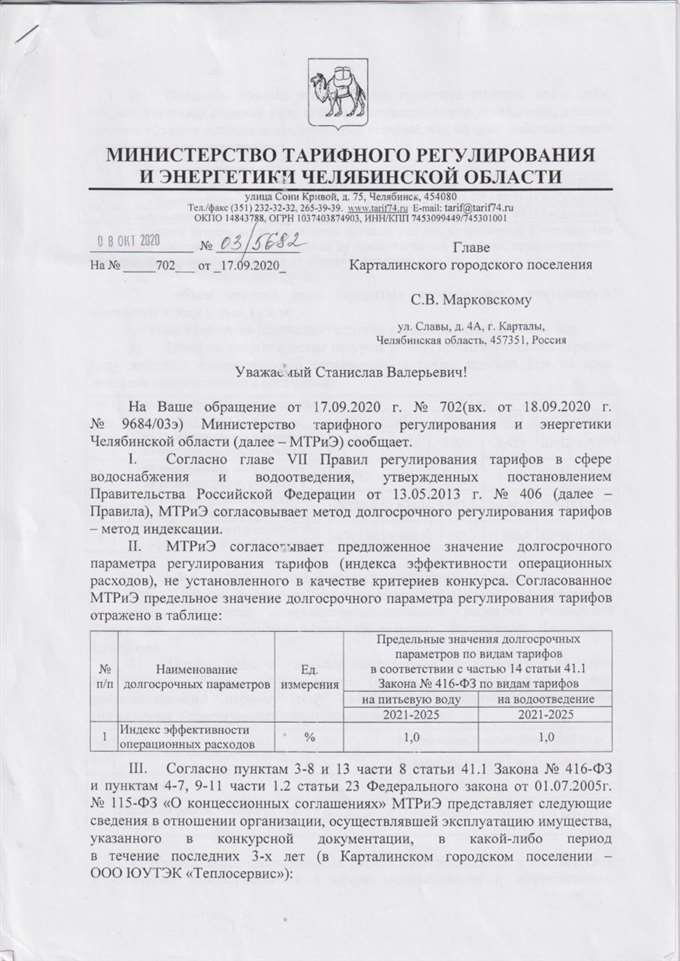 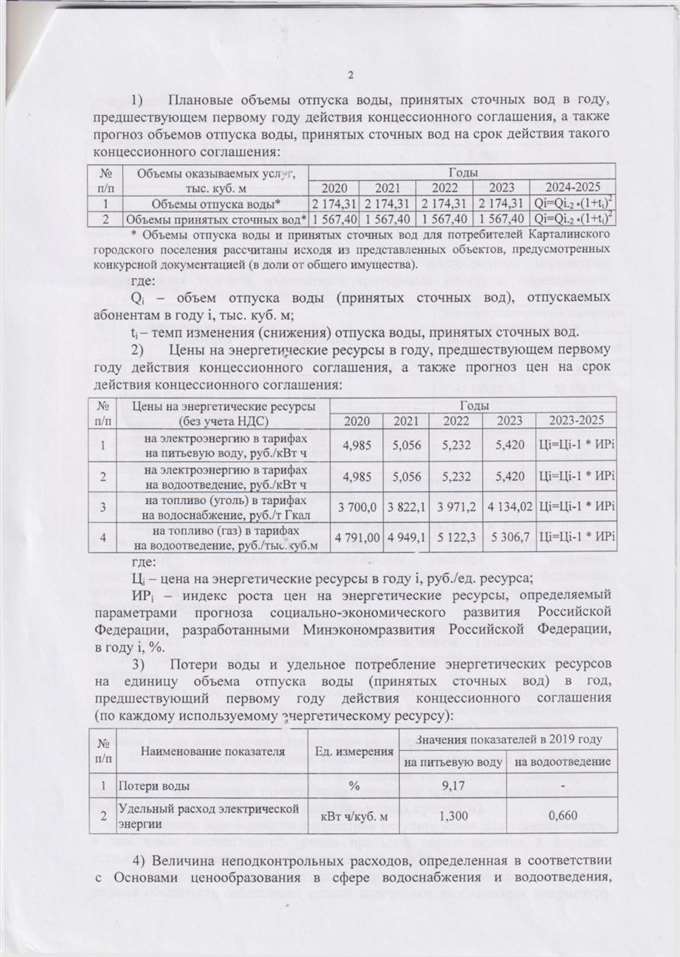 Адреса и реквизиты Сторон: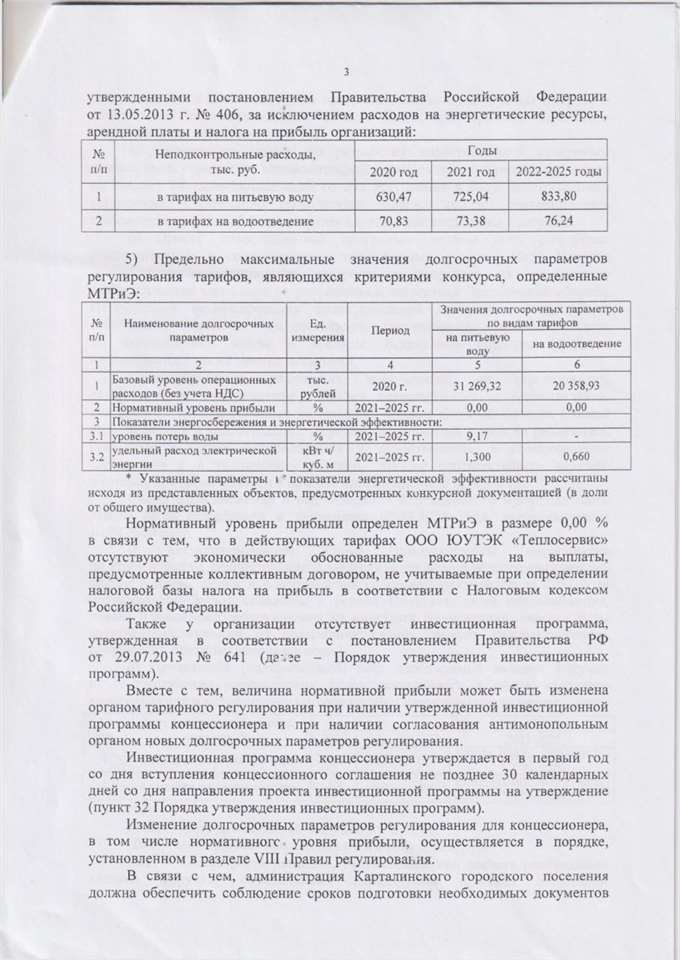 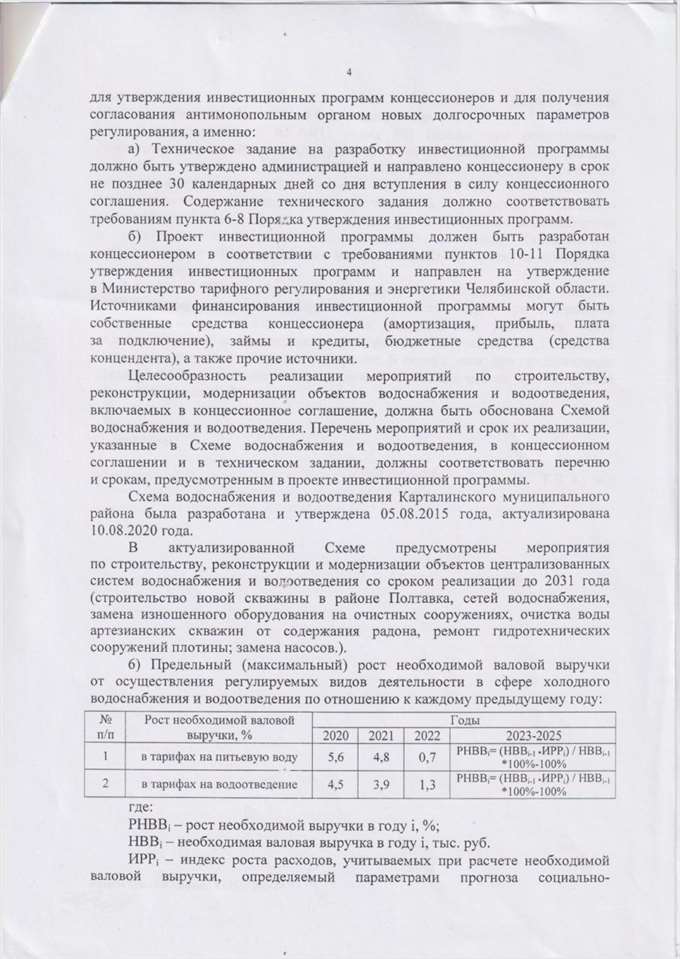 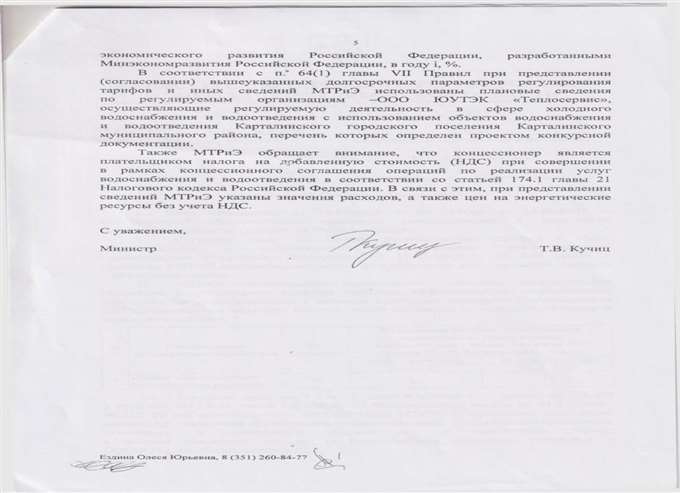 Субъект РФЧелябинская область454089, г.Челябинск, ул.Цвиллинга, 27__________________ м.п.Концедент:Администрация Карталинского городского поселения Челябинской областиИНН/КПП 7407008408/ 745801001Р/счет _______________________, отделение Челябинск г. Челябинск ОКТМО ____________ КБК ______________ БИК ____________ УФК по Челябинской области (__________________________).Глава Карталинского городского поселения Челябинской области______________________ м.п.Концессионер:____________________  м.п.Приложение №9к Соглашению Техническое задание на реконструкцию и модернизацию  объекта Соглашения  В целях исполнения Соглашения по модернизации и реконструкции объекта Соглашения проводятся мероприятия по содержанию, обслуживанию и обеспечению бесперебойной работы систем холодного водоснабжения и системы водоотведения, расположенных по адресу: Челябинская область, Карталинский муниципальный район, г. Карталы. Для повышения энергетической эффективности систем водоснабжения и водоотведения, для повышения надежности и качества водоснабжения потребителей Карталинского городского поселения Челябинской области, предоставление качественных услуг по водоснабжению и водоотведению необходимо выполнить следующие мероприятия:Адреса и реквизиты Сторон:Субъект РФ:Челябинская область454089, г.Челябинск, ул.Цвиллинга, 27__________________ м.п.Концедент:Администрация Карталинского городского поселения Челябинской областиИНН/КПП 7407008408/ 745801001Р/счет _______________________, отделение Челябинск г. Челябинск ОКТМО ____________ КБК ______________ БИК ____________ УФК по Челябинской области (__________________________).Глава Карталинского городского поселения Челябинской области______________________ м.п.Концессионер:____________________  м.п.,Приложение №10к СоглашениюПорядок и сроки возмещения инвестиций Концессионера в случае возникновения выпадающих доходов в течение или по окончании финансового (календарного) года при эксплуатации имущества переданного по Соглашению, при прекращении срока действия Соглашения, а также в случае его досрочного расторжения1. В случае если в течение срока действия Соглашения цены (тарифы) и надбавки к ценам (тарифам), установленные с применением долгосрочных параметров регулирования деятельности Концессионера не обеспечивают возмещения расходов Концессионера на момент окончания срока действия Соглашения на реконструкцию и модернизацию объекта Соглашения, условия Соглашения могут быть изменены по требованию Концессионера. Срок действия Соглашения может быть продлен на период, достаточный для возмещения указанных расходов Концессионера на срок более чем один год, но не более чем на пять лет. Концессионер предоставляет Концеденту экономически обоснованные расчеты размера не возмещенных на момент окончания срока действия Соглашения расходов с приложением подтверждающих бухгалтерских документов, а также расчет периода, на который должен быть продлен срок действия Соглашения и в течение которого будут возмещены расходы Концессионера за счет тарифов и надбавок к тарифам на услуги Концессионера. Концедент проводит проверку предоставленных документов на предмет достоверности и правильности расчетов и согласовывает размер расходов, подлежащих возмещению, в течение 30 дней с момента предоставления документов. Если в процессе проверки документов Концедентом выявлены факты недостоверности информации, ошибки расчетов и прочие недостатки, документы возвращаются Концессионеру на доработку с указанием причин возврата. После согласования размера не возмещенных на момент окончания срока действия Соглашения расходов, Концессионером и Концедентом готовятся изменения в Соглашение в части продлении срока действия Соглашения, которые подлежат согласованию с Управлением Федеральной антимонопольной службы по Челябинской области в соответствие с действующим законодательством. После согласования с Управлением Федеральной антимонопольной службы по Челябинской области, стороны подписывают дополнительное соглашение об изменении срока действия Соглашения.2. В случае прекращения действия Соглашения по истечению срока действия или досрочного расторжения по любому основанию, предусмотренному действующим законодательством,  при отсутствии возврата вложенных инвестиций в полном объёме в период действия Соглашения, Концессионер имеет право требования от Концедента  возмещения расходов на создание и (или) реконструкцию объекта концессионного соглашения, за исключением понесенных концедентом расходов на создание и (или) реконструкцию объекта концессионного соглашения. 3. Возмещение расходов Концессионера осуществляется в денежной форме исходя из размера затрат Концессионера на реконструкцию и модернизацию объектов Соглашения. 4. Возмещение расходов Концедентом Концессионеру при досрочном расторжении Соглашения (далее — Компенсационная стоимость объекта) осуществляется в денежной форме и определяется как сумма объема вложенных Концессионером денежных средств с учетом нормы доходности на вложенный капитал до момента выплаты Компенсационной стоимости, и платы за пользование заемными денежными средствами за период с момента начала реконструкции объекта Соглашения до момента расторжения Соглашения.Размер полученного Концессионером возмещения затрат в период эксплуатации объекта Соглашения определяется как сумма амортизационных начислений по объекту Соглашения и инвестиционной составляющей, включенных в затратную составляющую при установлении экономически обоснованных тарифов на тепловую энергию с учетом фактического объема реализованной потребителям тепловой энергии (в натуральном выражении) с момента включения в тариф вышеуказанных затрат (амортизация и инвестиционная составляющая). 5. Компенсационная стоимость подлежит определению уполномоченными представителями Сторон путем подписания Акта определения Компенсационной стоимости с указанием расчета по имуществу, входящему с состав объекта Соглашения. Наличие разногласий в отношении Компенсационной стоимости отдельного имущества, входящего в состав объекта Соглашения не может служить основанием для приостановления расчетов между Сторонами по Компенсационной стоимости остального имущества, входящего в состав объекта Соглашения.6. Компенсационная стоимость объекта выплачивается Концедентом Концессионеру в течение календарного года, следующего за годом расторжения, с учетом суммы процентов за пользование заемными денежными средствами с момента реконструкции объекта до полного возмещения Компенсационной стоимости объекта.7. По соглашению Сторон срок выплаты Компенсационной стоимости может быть увеличен. При этом существенным условием соглашения об изменении срока выплаты Компенсационной стоимости является предоставление Концедентом дополнительного обеспечения исполнения обязательства в виде поручительства или банковской гарантии, условия которых согласованы с Концессионером.8. В случае нарушения Концедентом сроков выплаты Компенсационной стоимости Концедент выплачивает Концессионеру штрафную неустойку в размере 1/300 ключевой ставки  ЦБ РФ, от подлежащей выплате суммы за каждый день просрочки.9. При выполнении Концессионером работ по реконструкции объекта Соглашения, не завершенных к моменту прекращения действия Соглашения по истечению срока действия или при его досрочном расторжении, соответствующие затраты Концессионера подлежат компенсации в размере, определяемом в соответствии с пунктом 3 настоящего Приложения. При этом результат фактически завершенных работ передается Концеденту (или указанному им лицу) на основании Акта приема-передачи, не позднее подписания Сторонами Акта определения Компенсационной стоимости. Адреса и реквизиты Сторон:Субъект РФ:Челябинская область454089, г.Челябинск, ул.Цвиллинга, 27__________________ м.п.Концедент:Администрация Карталинского городского поселения Челябинской областиИНН/КПП 7407008408/ 745801001Р/счет _______________________, отделение Челябинск г. Челябинск ОКТМО ____________ КБК ______________ БИК ____________ УФК по Челябинской области (__________________________).Глава Карталинского городского поселения Челябинской области______________________ м.п.Концессионер:____________________  м.п.Приложение №11к Соглашению Порядок передачи Объекта Соглашения  от Концессионера Концеденту(после исполнения Соглашения или его досрочном прекращении)   1. В случае прекращения Соглашения вследствие истечения срока его действия акт приема-передачи (возврата) подлежит подписанию Сторонами в последний срок действия Соглашения.  2. В случае досрочного прекращения Соглашения на основании соглашения Сторон акт приема-передачи подписывается сторонами в сроки, определяемые Сторонами.3. В случае досрочного прекращения (расторжения) Соглашения по решению суда возврат объекта Соглашения осуществляется в сроки, указанные в соответствующем решении суда при его вступлении в законную силу. При отсутствии указания в судебном акте о прекращении (расторжении) Соглашения сроков возврата Объекта Соглашения, Объект Соглашения подлежат возврату Концеденту в день вступления в силу соответствующего судебного акта. 4. В случае прекращения Соглашения  по истечении срока его действия, а также в случае досрочного его расторжения, Стороны обязуются оформить акт о реализации Соглашения (при окончании действия Соглашения, а так же при досрочном его расторжении) по форме, установленной приложением  № 14 к Соглашению.5. Прекращение прав владения и пользования Объектом Соглашения подлежит государственной регистрации в порядке, предусмотренном законодательством Российской Федерации и Соглашением. В случае прекращения (или досрочного  расторжения) Соглашения Стороны обязуется осуществить действия, необходимые для прекращения прав владения и пользования объектом Соглашения (подать соответствующее заявление в уполномоченный орган по государственной регистрации).    6. Установленные в Соглашении и настоящем приложении сроки передачи объекта Соглашения  от Концессионера Концеденту могут быть изменены соглашением Сторон.7.  В случае возникновения у Сторон в процессе передачи объекта Соглашения  разногласий по вопросам, касающимся количества, качества или иных характеристик передаваемого (принимаемого)  объекта Соглашения, указанные разногласия не могут служить основанием для приостановления (прекращения) процедуры передачи объекта Соглашения, а лишь фиксируются Сторонами в установленном порядке в целях последующего рассмотрения требований о возмещении причиненных убытков. Передаваемый объект Соглашения, в том числе, в отношении которого у Сторон имеются разногласия, подлежит непрерывному использованию в существующем состоянии в производственном цикле теплоснабжения потребителей. 8. После подписания акта приема-передачи (возврата) объекта Соглашения, а также в случае  осуществления действий  Концессионером, предусмотренных пунктом 37 Соглашения, обязанность по обеспечению потребителей тепловой энергией возлагается на Концедента (или уполномоченное им лицо).Адреса и реквизиты Сторон:Субъект РФ:Челябинская область454089, г.Челябинск, ул.Цвиллинга, 27__________________ м.п.Концедент:Администрация Карталинского городского поселения Челябинской областиИНН/КПП 7407008408/ 745801001Р/счет _______________________, отделение Челябинск г. Челябинск ОКТМО ____________ КБК ______________ БИК ____________ УФК по Челябинской области (__________________________).Глава Карталинского городского поселения Челябинской области______________________ м.п.Концессионер:____________________  м.п.Приложение №12к Соглашению Порядок передачи объекта Соглашения  от Концессионера Концеденту(в процессе исполнения Соглашения)           По результатам проведения мероприятий по модернизации и реконструкции объекта Соглашения Концессионер обязан передать Концеденту оборудование не пригодное для эксплуатации объекта Соглашения путем подписания с Концедентом акта приема-передачи морально устаревшего и физически изношенного оборудования (имущества) Соглашения, по форме установленной Приложением № 15 к настоящему Соглашению.            После проведения работ по замене морально устаревшего и физически изношенного оборудования, новым более производительным оборудованием,  и уведомления Концедента об окончании таких работ, Концедент обязуется вывезти такое имущество с территории, где расположен объект Соглашения или с иного места, указанного Концессионером в уведомлении.           Срок вывоза такого имущества составляет три календарных дня с даты  подписания Сторонами акта приема-передачи.            С даты подписания Сторонами Соглашения акта приема-передачи  Концедент принимает на себя риск случайной гибели (повреждения)  такого имущества.Адреса и реквизиты Сторон:Субъект РФ:Челябинская область454089, г.Челябинск, ул.Цвиллинга, 27__________________ м.п.Концедент:Администрация Карталинского городского поселения Челябинской областиИНН/КПП 7407008408/ 745801001Р/счет _______________________, отделение Челябинск г. Челябинск ОКТМО ____________ КБК ______________ БИК ____________ УФК по Челябинской области (__________________________).Глава Карталинского городского поселения Челябинской области______________________ м.п.Концессионер:____________________  м.п.Приложение №13к Соглашению Форма акта  АКТоб исполнении Концессионером  обязательств по реконструкции и модернизации объекта Соглашения от «____»________20__ №_______________  Дата подписания: «___»  _________ 20__ г.Место подписания:  г. ____________, _____________ областьАдминистрация Карталинского городского поселения   Челябинской области, в лице Главы Карталинского городского поселения ________________, действующего на основании Устава,  именуемая в дальнейшем Концедент, в соответствии с условиями Соглашения № ___________ от _______________________, с одной стороны, и _____________________, в лице _____________________, действующего на основании __________, именуемое в дальнейшем Концессионер, с другой стороны, совместно именуемые Сторонами, составили и подписали настоящий акт к Соглашению  от «____»_________20__г. №______________ о нижеследующем:Стороны подтверждают исполнение Сторонами принятых на себя обязательств в рамках Соглашения за период с ____________ по ____________, а именно:Концессионер в полном объеме исполнил мероприятия по реконструкции объекта Соглашения, предусмотренные в приложении №3 к Соглашению:  Претензий  по исполнению условий Соглашения Стороны друг к другу не имеют.Настоящий акт составлен в двух экземплярах,  по одному для каждой из сторон вступает в силу с даты его подписания уполномоченными представителями Сторон.Подписи Сторон:Адреса и реквизиты Сторон:Субъект РФ:Челябинская область454089, г.Челябинск, ул.Цвиллинга, 27__________________ м.п.Концедент:Администрация Карталинского городского поселения Челябинской областиИНН/КПП 7407008408/ 745801001Р/счет _______________________, отделение Челябинск г. Челябинск ОКТМО ____________ КБК ______________ БИК ____________ УФК по Челябинской области (__________________________).Глава Карталинского городского поселения Челябинской области______________________ м.п.Концессионер:____________________  м.п.Приложение №14к Соглашению Форма актаАКТо реализации Соглашения (при окончании действия Соглашения, а так же при досрочном его расторжении)от «____»________20__ №_______________  Дата подписания: «___»  _________ 20___ г.Место подписания:  г. ____________, _____________ область              Администрация Карталинского городского поселения   Челябинской области, в лице Главы Карталинского городского поселения ________________, действующего на основании Устава,  именуемая в дальнейшем Концедент, в соответствии с условиями Соглашения № ___________от _______________________ , с одной стороны, и ______________________________, в лице _____________________, действующего на основании ________, именуемое в дальнейшем Концессионер, с другой стороны, совместно именуемые Сторонами, составили и подписали настоящий акт к Соглашению  от «____»_________20__г. №______________ о нижеследующем:при прекращении Соглашения в случае  исполнения обязательств Концедентом и Концессионером в полном объеме:Стороны подтверждают исполнение Сторонами принятых на себя обязательств в рамках Соглашения, а именно:1.1.  Концессионер в полном объеме исполнил обязательства по реализации Соглашения и осуществил возврат _______________________ (далее-объект Соглашения) Концеденту по акту приема-передачи от «___»________20__г.     1.2.   Концедент в полном объеме исполнил свои обязательства по возмещению фактически понесенных расходов Концессионера по модернизации и реконструкции  объекта Соглашения в соответствии с законодательством Российской Федерации в сфере регулирования цен (тарифов). 2.Претензии  по исполнению условий Соглашения Стороны друг к другу не имеют.3.  Соглашение считается прекращенным с момента передачи Концессионером Концеденту объекта Соглашения, иного имущества по акту приема-передачи.            4. Настоящий акт вступает в силу с даты его подписания уполномоченными представителями Сторон.при досрочном расторжении (прекращении) Соглашения по любому основанию,   в том числе в случае, если Компенсационная стоимость объекта не возмещена Концессионеру: Стороны подтверждают частичное исполнение Сторонами принятых на себя обязательств в рамках Соглашения, а именно:  Концессионер исполнил принятые на себя обязательства по реализации Соглашения в части ______________ и  возвратил ________________________ (далее - объект Соглашения), по акту приема-передачи от __________г.Концедент исполнил принятые на себя обязательства по возмещению фактически понесенных расходов Концессионера по модернизации и реконструкции  объекта Соглашения в соответствии с законодательством Российской Федерации в сфере регулирования цен (тарифов), в части _____________________руб.Концедент подтверждает обязанность возместить Концессионеру оставшуюся часть фактически понесенных расходов по модернизации и реконструкции  объекта Соглашения в сумме _____________________руб., в следующем порядке и сроки: _______________.Претензии Концедента по исполнению условий Соглашения Концессионером  отсутствуют.Обязательства Концессионера перед Концедентом по реализации Соглашения, исполненные Концессионером в части_______________________,  считаются выполненными. Обязательства   Концедента перед Концессионером в части исполнения обязательств в полном объеме будут считаться исполненными с даты выполнения Концедентом обязательств, предусмотренных пунктом 2 настоящего акта.Настоящий акт вступает в силу с даты его подписания уполномоченными представителями Сторон. Подписи Сторон:Адреса и реквизиты Сторон:Субъект РФ:Челябинская область454089, г.Челябинск, ул.Цвиллинга, 27__________________ м.п.Концедент:Администрация Карталинского городского поселения Челябинской областиИНН/КПП 7407008408/ 745801001Р/счет _______________________, отделение Челябинск г. Челябинск ОКТМО ____________ КБК ______________ БИК ____________ УФК по Челябинской области (__________________________).Глава Карталинского городского поселения Челябинской области______________________ м.п.Концессионер:____________________  м.п.Приложение №15к Соглашению Форма акта  АКТ ПРИЕМА-ПЕРЕДАЧИморально устаревшего и физически изношенного оборудования (имущества) СоглашенияДата подписания: «___»  _________ 20__ г.Место подписания:  г. ____________, _____________ областьАдминистрация Карталинского городского поселения Карталинского муниципального района Челябинской области, в лице Главы Карталинского городского поселения _____________________, действующего на основании ________, именуемая в дальнейшем Концедент, в соответствии с условиями Соглашения № ___________от _______________________ , с одной стороны,              и ___________________________, в лице _______________________, действующего на основании ______, именуемое в дальнейшем Концессионер, с другой стороны, совместно именуемые Сторонамисоставили и подписали настоящий акт к Соглашению  от «____»_________20__г. №______________ о нижеследующем:Концессионер произвел демонтаж и передал, а Концендент принял морально устаревшее и физически изношенное оборудование (имущество)  к Соглашению:Настоящий акт составлен в двух экземплярах,  по одному для каждой из сторон вступает в силу с даты его подписания уполномоченными представителями Сторон.Подписи Сторон:Адреса и реквизиты Сторон:Субъект РФ:Челябинская область454089, г.Челябинск, ул.Цвиллинга, 27__________________ м.п.Концедент:Администрация Карталинского городского поселения Челябинской областиИНН/КПП 7407008408/ 745801001Р/счет _______________________, отделение Челябинск г. Челябинск ОКТМО ____________ КБК ______________ БИК ____________ УФК по Челябинской области (__________________________).Глава Карталинского городского поселения Челябинской области______________________ м.п.Концессионер:____________________  м.п.Приложение №16к Соглашению Конкурсное предложение Адреса и реквизиты Сторон:Субъект РФ:Челябинская область454089, г.Челябинск, ул.Цвиллинга, 27__________________ м.п.Концедент:Администрация Карталинского городского поселения Челябинской областиИНН/КПП 7407008408/ 745801001Р/счет _______________________, отделение Челябинск г. Челябинск ОКТМО ____________ КБК ______________ БИК ____________ УФК по Челябинской области (__________________________).Глава Карталинского городского поселения Челябинской области______________________ м.п.Концессионер:____________________  м.п.Приложение  №2 к конкурсной документации. Форма заявки на участие в открытом конкурсеЗАЯВКА НА УЧАСТИЕ В ОТКРЫТОМ КОНКУРСЕна право заключения концессионного соглашения в отношении объектов водоснабжения и водоотведения№ _______                                                                                  «___»_________20__г.Изучив конкурсную документацию открытого конкурса на право заключения вышеупомянутого концессионного соглашения, а также применимые к данному открытому конкурсу нормативные правовые акты,_____________________________________________________________________________,(наименование заявителя открытого конкурса)в лице _________________, действующего на основании ____________________________,сообщает о согласии участвовать в открытом конкурсе по лоту №__ на условиях, установленных в конкурсной документации, и направляет настоящую заявку на участие в открытом конкурсе.Мы ознакомлены с условиями, содержащимися в конкурсной
документации, и гарантируем их выполнение в соответствии с требованиями
конкурсной документации.Нам разъяснено и понятно, что:- заключение концессионного соглашения в целях осуществления деятельности по обеспечению бесперебойного и качественного предоставления потребителям коммунальных услуг по водоснабжению и водоотведению, является для победителя открытого конкурса обязательным;- участник открытого конкурса, признанный конкурсной комиссией победителем открытого конкурса, не вправе отказаться от заключения концессионного соглашения в срок, установленный конкурсной документацией, и на условиях, предложенных им в настоящей заявке на участие в открытом конкурсе.Неотъемлемым приложением к настоящей заявке на участие в открытом конкурсе является доверенность на 1-м листе.Настоящим гарантируем достоверность информации, представленной нами в заявке на участие в открытом конкурсе, и подтверждаем право конкурсной комиссии:- запрашивать в уполномоченных органах власти и у упомянутых в нашей заявке юридических и физических лиц информацию, уточняющую представленные нами в ней сведения;- затребовать у нас представления в срок, установленный в конкурсной документации, и в письменном (устном) виде разъяснений положений документов и материалов, содержащихся в составе нашей заявки на участие в открытом конкурсе. 	Сообщаем, что для оперативного уведомления нас по вопросам организационного характера и взаимодействия с конкурсной комиссией нами уполномочен ____________.Все сведения о проведении открытого конкурса просим сообщать указанному уполномоченному лицу.Юридический и фактический адреса, факс, банковские реквизиты:Адрес электронной почтыКорреспонденцию в наш адрес просим направлять по адресу:   К настоящей заявке на участие в открытом конкурсе прилагаются документы согласно описи на листах. Участник конкурса:  Руководитель ________________ (Ф.И.О.)(подпись и печать)м.п.Главный бухгалтер __________(Ф.И.О.) (для юридического лица)  м.п.Приложение №3 к конкурсной документацииТехническое задание на реконструкцию и модернизацию  объекта Соглашения  В целях исполнения Соглашения по модернизации и реконструкции объекта Соглашения проводятся мероприятия по содержанию, обслуживанию и обеспечению бесперебойной работы теплоэнергетического комплекса, расположенного по адресу: Челябинская область, Карталинский муниципальный район, г.Карталы. Для повышения энергетической эффективности при производстве энергетических ресурсов на источнике тепловой энергии для повышения надежности и качества теплоснабжения потребителей Карталинского городского поселенияЧелябинской области, необходимо выполнить следующие мероприятия:Приложение №4  к конкурсной документацииАНКЕТА УЧАСТНИКА ОТКРЫТОГО КОНКУРСАДля юридических лиц:Для физических лиц:Мы, нижеподписавшиеся, удостоверяем правильность всех данных, указанных в анкете.Участник открытого конкурса:Физическое лицо/индивидуальный предприниматель (Ф.И.О.  подпись и печатьПриложение №5 к конкурсной документацииДОВЕРЕННОСТЬ №(прописью число, месяц и год выдачи доверенности)Юридическое лицо - участник конкурса: __________________________________________                                                                        (наименование юридического лица),Доверяет __________________________________________________________________,                                            (фамилия, имя, отчество, должность)паспорт серии №, выдан ____________________________________________________________,представлять интересы, давать необходимые разъяснения от имени _____________________________________________________________________________                                             (наименование организации)на открытом конкурсе на право заключения концессионного соглашения в отношении объектов водоснабжения и водоотведения.В целях выполнения данного поручения представитель уполномочен передавать и направлять конкурсной комиссии все необходимые документы, подписывать и получать от имени организации - доверителя все документы, связанные с выполнением настоящего поручения.Подпись представителя ____________________________Настоящая доверенность и подпись представителя удостоверены:___________________________________________________________________(подпись, Ф.И.О., должность лица, удостоверяющего подпись представителя) Доверенность действительна по «_____ » _______________ __________г.Руководитель юридического лица:_____________________________________________________________________(Ф.И.О., подпись и печать)Главный бухгалтер:______________________________________________________________________м.п.Приложение №6  конкурсной документацииДолгосрочные параметры регулирования, предусмотренные Основами ценообразования.        Базовый уровень операционных расходовБазовый уровень операционных расходов, первого года срока действия концессионного соглашения устанавливается в следующем размере:Расчет базового уровня операционных расходов в последующие годы действия концессионного соглашения осуществляется в соответствии с законодательством Российской Федерации в сфере государственного регулирования цен (тарифов).Индекс эффективности операционных расходов по всем объектам водоснабжения и воотведения на питьевую воду в размере 1 % на каждый год действия концессионного соглашения, на водоотведение в размере 1 % на каждый год действия концессионного соглашения .Нормативный уровень прибыли  Объекты водоснабжения  Объекты водоотведения3Приложение №7 к конкурсной документацииПлановые значения показателей деятельности Концессионера Рост необходимой валовой выручки  в тарифах по отношению к предыдущему году, %  Объекты водоснабженияОбъекты водоотведенияВеличина неподконтрольных расходов в тарифах, тыс. руб.Иные значения, параметры, использование которых для расчета тарифов предусмотрено нормативно-правовыми актами РФ в сфере водоснабжения и водоотведения:Объекты водоснабжения г. КарталыОбъекты водоотведения г. КарталыОбъемы отпуска воды и принятых сточных вод.Объемы отпуска воды на объектах водоснабжения г. КарталыОбъемы принятых сточных вод на объектах водоотведения г. Карталы5. Предельный (максимальный) рост необходимой валовой выручки от осуществления регулируемых видов деятельности, предусмотренной нормативными правовыми актами Российской Федерации в сфере теплоснабжения по отношению к предыдущему году и индекс потребительских цен.Объекты водоснабжения г. КарталыОбъекты водоотведения г. Карталы6.Показатели энергосбережения и энергетической эффективности объектов на каждый год срока действия концессионного соглашения.Сети водоснабжения г. КарталыИсточники водоснабжения г. КарталыСети водоотведения г. КарталыПриложение №8 к конкурсной документацииЦены на энергетические ресурсы в году, предшествующемпервому году действия концессионного соглашения, и прогноз ценна энергетические ресурсы на срок действияконцессионного соглашенияПриложение №9к конкурсной документацииНа бланке организацииДата, исх. номерКОНКУРСНОЕ  ПРЕДЛОЖЕНИЕучастника открытого конкурса на право заключения концессионного соглашения в отношении объектов теплоснабжения, расположенных на территории ____________________, в целях их создания и эксплуатации 1. Исполняя наши обязательства и изучив конкурсную документацию на проведение открытого конкурса на право заключения концессионного соглашения в отношении объектов теплоснабжения, расположенных на территории ___________________________, в целях их реконструкции и эксплуатации (передача, распределение и сбыт тепловой энергии потребителям), а также условия и порядок проведения настоящего открытого конкурса, проект концессионного соглашения, мы __________________________________________________________________________________(полное наименование участника конкурса по учредительным документам)в лице __________________________________________________________________,(наименование должности руководителя, его фамилия, имя, отчество (полностью))уполномоченного в случае признания нас победителями конкурса согласны подписать концессионное соглашение и исполнить обязательства по такому соглашению в соответствии с требованиями действующего законодательства, конкурсной документацией и на условиях, которые мы представили в настоящем предложении:2. Мероприятия по реконструкции объекта Соглашения:Объекты водоснабжения г. КарталыОбъекты водоотведения г. Карталы4. Расходы концессионера, подлежащие возмещению в соответствии с нормативно-правовыми актами РФ в сфере теплоснабжения, в сфере водоснабжения и водоотведения и не возмещенные ему на дату окончания срока действия концессионного соглашения:________________________.5. Если наши предложения, изложенные выше, будут приняты, мы берем на себя обязательство исполнить обязательства по концессионному соглашению в соответствии с требованиями конкурсной документации и согласно нашим предложениям, которые мы просим включить в концессионное соглашение.Полное наименование организации (по учредительным документам) ____________________________________________________________________.Юридический адрес организации _____________________________________.Фактический адрес организации ______________________________________.Банковские реквизиты _______________________________________________.Должность руководителя ____________________________________________.Фамилия, имя, отчество руководителя (полностью) _______________________
Контактные телефоны, должности, фамилии и имена лиц (полностью), уполномоченных для контактов ____________________________________________
Адрес электронной почты ______________________________________________.Руководитель организации  ________________________ (___________________)(подпись) 	                                 (фамилия, и.о.)М.П.Приложение №10к конкурсной документацииПорядокпредоставления Концедентом информации об объекте концессионного соглашения, а также доступа на объект концессионного соглашения1. Участник конкурс или заявитель имеет право запросить у Концедента дополнительные сведения об объекте соглашения или ином имуществе на основании запроса.1.1. Запрос составляется по форме и предоставляется Концеденту в  письменной форме непосредственно или почтовым отправлением, либо в электронной форме в виде электронного документа, за исключением запроса данных, составляющих государственную тайну.1.2. В случае если запрашиваются данные, составляющие государственную тайну, запрос осуществляется в соответствии с законодательством о государственной тайне.1.3. В запросе должен быть четко сформулирован перечень запрашиваемых данных об объекте концессионного соглашения и (или) ином имуществе, указаны наименование лица, направившего запрос, его юридический адрес, контактные телефоны, адрес электронной почты, способ отправки ответа на запрос (почтовым отправлением, нарочно, факсимильной связью).Если отдельные сведения об объекте соглашения и или ином имуществе составляют государственную тайну к запросу прикладываются лицензия заявителя или участника конкурса на проведение работ с использованием сведений соответствующей степени секретности документы, подтверждающие допуск к государственной тайне.1.4. Запрос подлежит регистрации в день его поступления.2. Концедент должен предоставить письменный ответ на запрос в течение __ дней с момента его регистрации. Ответ направляется способом,указанным в заявлении.Если запрос не соответствует требованиям, указанным в пункте 1.3. Порядка, ответ на запрос не предоставляется.2.1. В случае если запрашиваемые данные об объекте соглашения и (или) ином имуществе отсутствуют или неизвестны, концедент указывает данный факт в ответе на запрос. Концедент имеет право не предоставлять данные, которые не касаются объекта концессионного соглашения, иного имущества, не относятся к осуществлению деятельности с использованием объекта концессионного соглашения, в этом случае Концедент указывает в ответе на запрос, что соответствующие данные не относятся к объекту концессионного соглашения и (или) к осуществлению деятельности с использованием объекта концессионного соглашения.3. Концедент предоставляет доступ на объект концессионного соглашения на основании запроса.3.1. Запрос составляется в произвольной форме и предоставляется Концеденту в письменной форме непосредственно или почтовым отправлением, либо в электронной форме в виде электронного документа, за исключением запроса доступа на объект, сведения о котором составляют государственную тайну.3.2. В случае если запрашивается доступ на объект, сведения о котором составляют государственную тайну, запрос осуществляется в соответствии с законодательством о государственной тайне.3.3. В запросе должны быть указаны наименование лица, направившего запрос, его юридический адрес, контактные телефоны, адрес электронной почты. Если отдельные сведения об объекте соглашения и или ином имуществе составляют государственную тайну к запросу прикладываютсялицензия заявителя или участника конкурса на проведение работ с использованием сведений соответствующей степени секретности документы, подтверждающие допуск к государственной тайне.3.4. Концедент предоставляет ответ на запрос способами, позволяющими подтвердить получение ответа лицом, направившим запрос. Если запрос не соответствует требованием, указанным в пункте 2.3 Порядка, ответ на запрос не предоставляется.3.5. В ответе Концедента указываются дата и время предоставления доступа на объект концессионного соглашения.Форма запроса на разъяснение конкурсной документацииУважаемые господа!Прошу Вас разъяснить следующие положения конкурсной документации:Ответ на запрос прошу направить по адресу:_____________________________________________________________________________________________________(почтовый адрес, телефон/факс и e-mail организации, направившей запрос)Руководитель организации ________________________ (___________________)(подпись)                             (фамилия, и., о.)Приложение №11к конкурсной документацииФорма уведомления об изменении заявкиУважаемые господа!Настоящим письмом ___________________________________________________________(полное наименование организации, физического лица, индивидуального предпринимателя)уведомляет Вас, что вносит изменения в Заявку на участие в конкурсе на право заключения концессионного соглашения____________________________________ под регистрационным номером № __________, поданную «___» __________ 20__ г. и направляет своего сотрудника ___________________________________________ ,(Ф.И.О., должность)которому доверяет подать изменения к Заявке на участие в конкурсе (действительно при предъявлении удостоверения личности).Руководитель организации ________________________ (___________________)(подпись) (фамилия, и., о.)м.п.Приложение №12к конкурсной документацииФорма уведомления об отзыве заявкиУважаемые господа!Настоящим письмом _________________________________________________(полное наименование организации, физического лица, индивидуального предпринимателя)уведомляет Вас, что отзывает свою Заявку на участие в конкурсе на право заключения концессионного соглашения в отношении  объектов теплоснабжения ______________, в целях создания объектов теплоснабжения под регистрационным номером № __________, поданную «___» _________20__ г. и направляет своего сотрудника _______________________, которому                                            (Ф.И.О., должность)доверяет забрать Заявку на участие в конкурсе(действительно при предъявлении удостоверения личности).Руководитель организации ________________________ (___________________)(подпись) (фамилия, и.о.)Приложение №13к конкурсной документацииФорма описи документов, представляемых в заявке для участияв конкурсе на право заключения концессионного соглашенияв отношении объектов теплоснабжения ____________________________Настоящим ____________________________________________ подтверждает, (наименование соискателя)что для участия в открытом конкурсе на право заключения концессионного соглашения в отношении объектов теплоснабжения______________ направляются ниже перечисленные документы.Должность __________________ _____________________(подпись) (Ф. И. О.)м.п.Приложение №14к конкурсной документацииФорма соглашения о задаткег.Карталы, Карталинского района                                                                 «____» ___________ 20___г.Челябинской областиАдминистрация Карталинского городского поселения Челябинской области, в лице Главы Карталинского городского поселения ________________, действующего на основании Устава, именуемая в дальнейшем «организатор торгов», «Концедент», с одной стороны, и_________________________________, в лице _________________, действующего на основании _________, именуемое в дальнейшем «заявитель», «концессионер», «участник» с другой стороны, совместно именуемые Стороны, заключили настоящее Соглашение о следующем:1.Организатором торгов с целью обеспечения заявителем исполнения обязательства по заключению концессионного соглашения в отношении объектов теплоснабжения на территории г.Карталы, Карталинского района Челябинской областив связи с проведением открытого конкурса на право заключения концессионного соглашения в отношении объектов теплоснабжения устанавливается требование о внесении задатка в размере 2 500 000 (два миллиона пятьсот тысяч) рублей 00 копеек, путем перечисления денежных средств на следующий расчетный счет:ИНН 7407008408  КПП 745801001БИК: 017501500 Отделение Челябинск банка России УФК по Челябинской области г. Челябинск Получатель: Финансовое Управление Карталинского муниципального района (Администрация Карталинского городского поселения)р/с: 40102810645370000062ОКТМО  756231012. Задаток вносится заявителем для участия в открытом конкурсе на право заключения концессионного соглашения в отношении объектов теплоснабжения, указанных в п.1 настоящего соглашения.3. Сумма задатка возвращается организатором торгов заявителю путем перечисления денежных средств, в размере внесенного заявителем задатка на расчетный счет заявителя, после наступления одного из следующих событий:в случае отказа организатора торгов от проведения настоящего открытого конкурса – внесенная сумма задатка возвращается в течение 5 (пяти) рабочих дней с даты направления Концедентом уведомления об отказе от дальнейшего проведения конкурса; в случае отзыва заявителем заявки на участие в конкурсе - в любое время до истечения срока представления в конкурсную комиссию заявок на участие в конкурсе – внесенная сумма задатка возвращается в течение 5 (пяти) рабочих дней с даты получения конкурсной комиссией уведомления об отзыве; в случае отзыва участником конкурса конкурсного предложения в любое время до истечения срока представления в конкурсную комиссию конкурсных предложений – внесенная сумма задатка возвращается в течение 5 (пяти) рабочих дней с даты получения конкурсной комиссией уведомления об отзыве; в случае получения заявки на участие в конкурсе после истечения срока представления заявок на участие в конкурсе – внесенная сумма задатка возвращается в течение 5 (пяти) рабочих дней после получения такой заявки на участие в конкурсе; в случае получения конкурсного предложения после истечения срока представления конкурсных предложений – внесенная сумма задатка возвращается в течение 5 (пяти) рабочих дней со дня получения такого конкурсного предложения; в случае если конкурсной комиссией принято решение об отказе в допуске заявителя к участию в настоящем конкурсе – внесенная сумма задатка возвращается в течение 5 (пяти) рабочих дней со дня подписания членами конкурсной комиссии протокола проведения предварительного отбора участников конкурса; в случае если по истечению срока представления заявок на участие в конкурсе представлено менее двух заявок на участие в конкурсе, конкурс по решению концедента, принимаемому на следующий день после истечения этого срока, объявляется несостоявшимся, внесенная сумма внесенного Задатка возвращается Заявителю в течение 5 (пяти) рабочих дней со дня принятия указанного решения; в случае если в конкурсную комиссию представлено менее двух конкурсных предложений или конкурсной комиссией признано соответствующими критериям конкурса менее двух конкурсных предложений, конкурс по решению концедента, принимаемому на следующий день после истечения срока представления конкурсных предложений, объявляется несостоявшимся, внесенная сумма задатка возвращается Участнику Конкурса в течение 5 (пяти) рабочих дней со дня принятия такого решения; в случае если участник не стал победителем конкурса, сумма задатка возвращается в течение 5 (пяти) рабочих дней со дня подписания протокола о результатах проведения конкурса; в случае если участник стал победителем конкурса, сумма задатка возвращается в течение 5 (пяти) рабочих дней со дня подписания протокола о результатах проведения конкурса.           4. Судебные иски, возникающие из настоящего Соглашения, рассматриваются судом по месту нахождения Концедента. При этом претензионный порядок урегулирования споров является обязательным для сторон Соглашения. Срок и порядок направления претензий и ответов на претензии устанавливаются согласно процессуальному законодательству.            5. Во всем остальном, что не предусмотрено настоящим Соглашением, стороны руководствуются конкурсной документацией, определяя, что используемые в настоящем Соглашении термины имеют значение, предусмотренное конкурсной документацией.            6. Настоящее Соглашение вступает в силу с момента вскрытия конкурсной комиссией конверта с заявкой заявителя и действует до полного исполнения Сторонами своих обязательств по настоящему Соглашению.           7. Необходимость заключения настоящего Соглашения следует из опубликования и размещения в установленном порядке конкурсной документации по проведению конкурса на право заключения концессионного соглашения и предоставления в составе заявки на конкурс настоящего акцепта оферты соглашения о задатке.Реквизиты и подписи сторон:Приложение №15к конкурсной документацииКопии годовой бухгалтерской отчетности за три последних отчетных периода организации, осуществлявшей эксплуатацию передаваемого концессионеру по концессионному соглашению имущества.«УТВЕРЖДАЮ»Временно исполняющий полномочия главы  Карталинского  городского поселения __________________  Е.В. Протасова«___» ________________ 2021 годаОбъект  Концессионного соглашенияОбъекты водоснабжения1.Водозабор «Попов брод»,  адрес: Россия, Челябинская область, г. Карталы,  1800 м. на восток от ориентира жилого дома по адресу: Челябинская обл., Карталинский район, п. Родники, ул. Центральная д. 1:1.1.Здание котельн. по ст. Карталы-1 Попов Брод ст. Осветления. Площадь 84.2.,  74:08:0701001:2381.2. Здание насосной станции водоснабжение Карталы-1. Площадь 135.8 кв.м.,  74:08:0701001:2391.3. Здание насосной 2 подъема (питьевой воды) Карт-1. Площадь 67.2 кв.м.,  74:08:0701001:2421.4. Здание ст. Осветлен.технич. воды Карталы-1 Попов Брод. Площадь 1193.6 кв.м., 74:08:0701001:2371.5. Наруж. Высоковольт. Сети и освещ. Карталы-1 вод-ка плот. Протяженность 328,3 м., 74:08:0701001:2401.6. Скважина № 1163 Э-А питьевой воды для населения ст.Карталы-1. Глубина  51,5 м, 74:08:4701002:3751.7. Скважина № 1165-85 питьевой воды для населения ст. Карталы-1. Глубина 60,4 м, 74:08:4701002:3741.8. Скважина №1163-81 питьевой воды для населения на ст.Карталы-1, глубина 53 м., 74:08:5701001:261.9. Скважина №1164-79 питьевой воды для населения ст.Карталы-1. Глубина 60 м, 74:08:4701002:3721.10. Скважина  №1165-Э питьевой воды для населения ст. Карталы-1. Глубина 60,5 м, 74:08:4701002:3711.11. Скважина №4864-81 питьевой воды для населения ст. Карталы-1. Глубина 60 м,  74:08:4701002:3731.12. Наруж. высоковольт Сети и освещ. Карталы-1 вод-ка плот. Протяженность 420.7 м., 74:08:0701001:2451.13. Ограждения территории станции осветления Карталы водокачка«Попов брод». Протяженность 683.0 м, 74:08:0000000:6201.14.  Плотина Карталы-1 водокачка. Протяженность 8000.0 м, 74:08:0701001:2411.15. Резервуар ж.бетон(скважина) водоснабжение Карталы-1.Объем: 200.0 куб.м, 74:08:0701001:2321.16. Самотеч.канализ.Душев.   Стыков в ст.Осветления карт. Вод-ка "Попов Брод». Протяженность 358 м, 74:08:0701001:2311.17. Скважина № 1160 водокачка Карталы 2. Глубина 77 м, 74:08:0000000:18261.18. Скважина № 1161 водокачка ст. Карталы. Глубина: 71.5м, 74:08:0000000:18271.19. Скважина № 1162 водокачка ст. Карталы 1. Глубина 71.0 м, 74:08:0000000:18251.20. Всасывающая линия водоснаб. Карталы-1. Протяженность 176.0 м, 74:08:0701001:2361.21. Скважина № 1162а водокачка ст. Карталы. Глубина 70м, 74:08:0000000:18281.22. Резервуар для хранения чистой воды ст. Осветления. Объем: 400.0 куб.м, 74:08:0701001:2431.23. Резервуар чистой воды водоснабжение Карталы-1. Объем – 200,0куб.м, 74:08:0701001:2341.24. Промыш.канал ст. Осветления Карталы в-ка "Попов Брод. Протяженность 644,0 м, 74:08:0701001:2462.    2.Восточнокарталинское месторождение, расположенное по адресу:  Челябинская обл, р-н Карталинский,                  г. Карталы, 460м на юго-восток от ориентира жилого дома по ул. Суворова, 12	2.1.  Скважина №64. Глубина – 45,3 м, 74:08:0000000:18312.2. Скважина №64А водокачка Карталы-2. Глубина  60,0 м, 74:08:0000000:24082.3. Водонапорная башня водоснабжение  Карталы-2. Площадь 29.8 кв.м, 143 м на юго-восток от ориентира жилого дома по адресу: ул. Станционная 49, 74:08:0701001:2382.4. Насосная станция над скважиной №64А ст. Карталы-2. Площадь 10.8 кв.м, 74:08:0000000:24092.5. Здание насосн. ст. скважина № 64 водоснабж. ст. Карталы-2. Площадь 33.1 кв.м, 74:08:4702041:2553. Насосная ст. водоснабж. Карталы в районе Солнечный,  Карталы, 800,0 м на юго-восток  от ориентира жилого дома по адресу: ул. Славы, 16а, 3.1. Насосная ст. водоснабж. Карталы в районе Солнечный. Площадь 47.2 кв.м,  74:08:4701023:5553.2.  Железобет. Резерв. V=1000 куб. Карталы р-он "Солнечный". Объем – 1000 куб.м,  74:08:4701020:9003.3. Асфальт. дор. (проезды) у насосной ст. Карталы в р-не Солнечный. Площадь  696,30 кв.м, 74:08:4701020:9014. Эксплуатац. скваж. № -10 ПМК 301 на питьевую воду Карталы с кирп. Площадь 19.8 кв.м, Челябинская          обл., р-н Карталинский, г.  Карталы, 64,0 м на запад от ориентира жилого дома по адресу:   ул. Бр. Кашириных, д. 6, 74:08:4701010:1662 5. Сети водоснабжения  Челябинская область, Карталинский          р-н,  г. Карталы, в том числе 87 объектов, общая          протяженность 101016,25 метров5.1. Наружные сети водопровода. Протяженность: 35.0м,   ул. Лобырина, д.17, 74:08:4702034:2215.2. Водопровод водоснабжение Карталы-2. Протяженность 784,8 м,   г. Карталы 3, от колодца                  ВК-2, расположенного 100 м на северо-восток от дома № 9 по ул. Лесной до колодца ВК-53, расположенного у здания ПМС, 74:08:4701024:14875.3. Наружный водопровод для поста ЭЦ Карталы-3. Протяженность 1741,3 м, г. Карталы 4, от водонапорной башни, расположенной 88 м. на юг от дома №44 по ул. Станционной до колодца ВК-6, расположенного у здания СТО, по ул. Акмолинская до колодца ВК-9, расположенного 296 м. на юго-восток от дома №9 по ул. Акмолинской, 74:08:4702044:12355.4. Внеплощадочный водопровод ст. Карталы. Протяженность  718,1 м, от водопроводного колодца ВК-9, расположенного - 60,0 м на юго-запад от ориентира жилого дома №31 по ул. Спец. городок до водопроводного колодца ВК-4 расположенного у жилого дома №2 ул. Братьев Кашириных, 74:08:4701010:17615.5. Водопровод "Попов Брод" Протяженность 6870 м, 74:08:0000000:7525.6. Водопроводный хладпункт. Протяженность  490,6 м, от районной котельной, расположенной по ул. Пушкина, 45 до водопроводного колодца ВК-3, расположенного -73 м. на северо-восток от ориентира жилого дома № 2 по пер. Хладпункта, 74:08:4701037:17965.7. Водопровод Карталы-2. Протяженность  612,5 м, от поста ЭЦ, расположенного 400 м. на юг от дома №44 по ул. Станционной до колодца ВК-1, расположенного у здания ПТО, 74:08:4702044:12365.8. Водопровод к 100 кв. дому ст. Карталы. Протяженность 169,0 м, от водопроводного колодца №207 расположенного в 16.30м север от ориентира жилого дома №25 по улице Славы до водопроводного колодца №167 расположенного в 8,60м северо-запад от ориентира жилого дома №8 по улице Калмыкова, 74:08:0000000:18475.9. Водопровод к жилому дому 60 кв. дому 6 ул. Ленина г. Карталы. Протяженность  71,2 м, от водопроводного колодца № 181 расположенного в 50,0 м север от ориентира жилого дома № 8 по улице Ленина до т. 1 на фасаде жилого дома по улице Ленина № 6, 74:08:0000000:18425.10. Водопровод к районной котельной. Протяженность 53,3 м, от водопроводного колодца ВК-17, расположенного у здания районной котельной по ул. Пушкина № 45 до здания районной котельной, 74:08:4701037:17975.11. Водопровод наружный.  Протяженность 125 м, ул. Славы, д 1, 74:08:0000000:20475.12. Водопровод питьевой Воротилинский городок Карталы. Протяженность  1516,0 м, от ВК № 13 расположенного в 8,90 м на северо-восток от ориентира жилого дома по адресу: г. Карталы, ул. Воротилина д.54, до ВК№24 расположенного в 5,00м на юго-восток от ориентира жилого дома по адресу: г..Карталы, пер.40 лет Октября д.7, до ВК№23 расположенного в 25,50м. на юго-запад от ориентира жилого дома по адресу: г. Карталы, ул. Воротилина д.2, до ВК№25 расположенного в 5,00м. на юго-запад от ориентира жилого дома по адресу: г. Карталы, ул. Вагонная д.13, 74:08:0000000:18465.13. Водопровод пожарн.  питьевой на ст. Карталы - 2. Протяженность 844,8 м, г. Карталы 3, от колодца ВК-52, расположенного 470 м. на юго-запад от дома № 9 по ул. Лесная до колодца ВК-54, расположенного у здания вагонного депо, 74:08:0000000:22105.14. Водопровод рабочего городка ст. Карталы. Протяженность  7499 м, от водопроводного колодца № 149 расположенного в 28,0 м юг от ориентира жилого дома № 21 по улице Карташева до водопроводного колодца № 100 по улице Кооперативная, до водопроводного колодца № 103 до пер. Коммунальный, до водопроводного колодца № 109 по ул. Чкалова, до водопроводного колодца № 110 по пер. Крупской, до водопроводного колодца № 122 по пер. Уральский, до водопроводного колодца № 44 по улице Маяковского, до водопроводного колодца № 41 по ул. Лобырина, водопроводного колодца № 139 по ул. Лобырина, т.5 на фасаде здания по ул. Карталинский рабочий, т.1 на фасаде здания по ул. Лобырина, до водопроводного колодца № 135 по пер. Павлика Морозова до водопроводного колодца № 130 по ул. Лобырина, 74:08:0000000 :18405.15. Водопровод технический производственная база ШЧ-8. Протяженность  1354,0 м, от ВК № 8 - расположенный в 32,5 м на юго-запад от ориентира тжилого дома по адресу: г. Карталы, Спецгородок,31, до ВК№7 расположенного в 3,5 м на север от ориентира здания проходной ШЧ-8, 74:08:0000000:23615.16. Водопровод у здания энергоучастка ст. Карталы. Протяженность  35,0 м, от водопроводного колодца № 137 расположенного в 64 м запад от ориентира жилого дома № 1 по пер. Павлика Морозова до т.1 на фасаде здания по улице Лобырина, 17, 74:08:4702032:4155.17. Водопровод хоз. питьевой производственная база ШЧ-8. Протяженность 542,45 м, от ВК-3 расположенного в 140,0м на юго-запад от ориентира жилого дома по адресу: г.Карталы, ул. Линейная,23, до ВК№7 расположенного в 3,5м на север от ориентира здания проходной ШЧ-8, 74:08:0000000:18505.18. Водопровод. Протяженность  5,0 м,  от водопроводного колодца ВК-5, расположенного у служебно-бытового корпуса по ул. Пушкина № 3а, 74:08:4701037:17945.19. Водопровод. Протяженность  360,2 м, от водопроводного колодца ВК-167, расположенного у жилого дома № 8 по ул. Калмыкова до водопроводного колодца ВК-160, расположенного у жилого дома № 2 по ул. Калмыкова, 74:08:4701037:17935.20. Водопроводная сеть водоснабжение  Карталы-1. Протяженность 5557.0 м, от скважины № 1160 расположенной – 310 м. на юго-восток от ориентира жилого дома по адресу:  Челябинская обл., Карталинский район, п. Родники, ул. Центральная д. 55, от скважины № 1162 расположенной 790 м. на северо-восток от ориентира жилого дома по адресу: Челябинская обл., Карталинский р-н, п. Родники, ул. Центральная д. 1, скважины № 1162а расположенной 660 м. на юго-восток от ориентира жилого дома по адресу: Челябинская обл., Карталинский р-н п. Родники, ул.Центральная д. 1 до резервуара Литер 4 расположенного – 1800 м. на восток от ориентира жилого дома по адресу: Челябинская обл., Карталинский район, п. Родники, ул.Центральная д. 1, 74:08:0701001:2475.21. Водопроводная сеть водоснабжение Карталы-2. Протяженность  191,3 м, от колодца ВК-4, расположенного около дома № 15 по ул. Менделеева до колодца ВК-6, на пересечении ул. Менделева и ул. Достоевского, 74:08:4702043:3655.22. Дворсетьводопр. к жил.домам по ул. Ленина, Орджон., Луначар. Зои Космодемьянской. Протяженность 1121,60 м,  от т.1 на фасаде здания расположенного по адресу: Челябинская обл., г. Карталы, 800м на юго-восток от ориентира жилого дома по адресу: ул. Славы, 16а до водопроводного колодца № 1/1 расположенного по пер. Зои Космодемьянской, до водопроводного колодца  №1/2 по ул. Луначарского, 74:08:0000000:18485.23. Инженерные сети пос. Западный. Протяженность  4248,5 м, от ВК №1 расположенного в 180,0 м на юго-запад от ориентира жилого дома №98 по ул. Славы, от ВК№2 расположенного в 4,0 м на юго-восток от ориентира жилого дома №62 по ул. Борьбы, до ВК №12, ВК№16 по ул. Славы, до ВК№9, ВК№30 по ул. Жданова, до ВК№37, ВК№36 по улице Мира, до ВК№58 по ул. Пьянзина, до т.1 (ВК№1) расположенной в 35 м на юго-запад от ориентира жилого дома №16 по ул. Энтузиастов, 74:08:0000000:18395.24. Напорн. Водопровод водоснаб. Карталы-2 Комсомольск. Протяженность 2940,0 м, от водопроводного колодца ВК-1, расположенного у жилого дома №55 по ул. Садовой до водопроводного колодца ВК-13, расположенного восточнее жилого дома №143 по ул. Октябрьская на территории ЧПАТО, 74:08:4702039:3555.25. Напорн. Водопр. 2-подъема (скваж) вводоснабж. Карталы 1. Протяженность- 701,5 м, от скважины, расположенной у дома № 25 по ул. Нахимова до Колодца ВК-3, расположенного 59 м. на юго-запад от дома № 24 по ул. Заводской, по ул. Нахимова до колодца ВК-5, расположенного у дома № 21 Спец. Городка, до колодца ВК-6, расположенного 39 м. северо-восток от дома №30 Спец. Городка, 74:08:4701024:14865.26. Напорная линия водоснаб. Карталы-1. Протяженность  436,2 м, от водопроводного колодца ВК-171, расположенного у жилого дома № 23 по ул. Славы до водопроводного колодца ВК-180, расположенного у жилого дома № 96 по ул. Ленина, 74:08:4701020:9025.27. Напорный водопр. водоснаб. Карталы 1. Протяженность 1620 м, от здания насосной 2 подъема (Литер Д), расположенной -  1800 м. на восток от ориентира жилого дома по адресу: Челябинская обл., Карталинский район, п. Родники, ул. Центральная д. 1 до ВК № 3 расположенного – 1600 м. на северо-запад от ориентира жилого дома по адресу: Челябинская обл., г. Карталы, пер.Башенный д.1, 74:08:0000000:23935.28. Напорный водопров. (скважина) водоснабж ст. Карталы -1. Протяженность 958,6 м, от водопроводного колодца ВК-5, расположенного -23,0 м. на юго-запад от ориентира жилого дома по адресу: Челябинская обл., г. Карталы, пер. Цесовский д.36 до водопроводного колодца ВК-9, расположенного -48,0 м. на юго-запад от ориентира жилого дома по адресу: Челябинская обл., г. Карталы, Спец.городок д.31, 74:08:4701037:24853.29. Напорный водопровод 2-подъема м/с водос. Карт. – 1. Протяженность 4175.0 м, от здания станции Осветления (Литер А) расположенной -  1800 м. на восток от ориентира жилого дома по адресу: Челябинская обл., Карталинский район, п. Родники, ул. Центральная д. 1 до ВК № 4 расположенного – 12,0 м. на юго-запад от ориентира жилого дома по адресу: Челябинская обл., г. Карталы, пер. Цесовский д. 36, 74:08:0000000:183855.30. Напорный водопровод водоснабжение Карталы-2. Протяженность 2221,0 м, от т.1-насосная станция расположенная в 91,0м на восток от ориентира территории комбината "Скала" по адресу: г. Карталы,  ул. Вагонная,36, до  т.2-водонапорной башни водоснабжение Карталы-2 расположенной в 143,0м на юго-восток от ориентира жилого дома по адресу: г. Карталы, ул. станционная, д. 49, 74:08:0000000:18445.31. Напорный водопровод водоснабжения Карталы-1. Протяженность  3842,8 м, от водопроводного колодца ВК-6, расположенного -280 м на северо-запад от ориентира жилого дома №24 по ул. Спец. городок до водопроводного колодца ВК-13 расположенного у жилого дома №7 по пер. Путепроводный, 74:08:4701010:17635.32. Наруж. водопровод к 92-кв. жил.дому. Протяженность 142,1 м, от водопроводного колодца ВК-194, расположенного у жилого дома №4а по ул. Ленина до водопроводного колодца ВК-197, расположенного у жилого дома № 13 по ул. Славы, 74:08:4701040:12665.33. Наружные сети водопровода жил.пос. ст. Карталы-2. Протяженность1296,0 м, от т.1 на фасаде водонапорной башни водоснабжение Карталы-2 расположенной по адресу: Челябинская обл., г. Карталы в 143,0 м на юго-восток от ориентира жилого дома по адресу: г. Карталы, ул. Станционная д. 49 до ВК № 13 в ориентир, а 75,30 м на восток ориентира жилого дома по улице Акмолинская,64, до ВК № 15 расположенного в м 27,0 на юг от ориентира жилого дома по ул. Акмолинская, 28, 74:08:0000000:18625.34. Наружный водопровод 27 кв. дом ЭЧ-7 ст. Карталы. Протяженность  25,4 м, от водопроводного колодца № 133 расположенного в 28,0м юг от ориентира жилого дома №13а по улице Лобырина до т.1 на фасаде жилого дома по улице Лобырина №13а, от водопроводного колодца №134 расположенного в 28,60м юг от ориентира жилого дома №15а по улице Лобырина до т.2 на фасаде жилого дома по улице Лобырина №15а, 74:08:4702028:3465.35. Наружный водопровод 90 кв. жил.д. с магаз. "Оптика". Протяженность 32,4 м, от водопроводного колодца №1/1 расположенного в 6,0м юг от ориентира жилого дома №8 по пер. Зои Космодемьянской до водопроводного колодца №13 расположенного по пер. Зои Космодемьянской, 74:08:0000000:18495.36. Наружный водопровод водоснаб. Карталы 1 "Попов брод". Протяженность: 4178.3 м, от здания насосной 2 (Литер Д) подъема расположенной -   1800 м. на восток от ориентира жилого дома по адресу: Челябинская обл., Карталинский район, п. Родники, ул. Центральная д. 1 до ВК № 5 расположенного – 23,0 м. на юго-запад от ориентира жилого дома по адресу: Челябинская обл., г. Карталы, пер. Цесовский д. 36, 74:08:0000000:23945.37. Наружный водопровод для горочного поста Карталы. Протяженность 701,90 м, пос. Мирный, от колодца ВК-1 расположенного у дома №11 по пер. Локомотивныму, по ул. Маяковского до колодца ВК-4, расположенного в 88 м. на северо-запад от дома №1 по пер. Горочному, 74:08:4702037:2645.38. Наружный водопровод к хлебозаводу ст. Карталы. Протяженность 147,00 м, от водопроводного колодца № 71 расположенного в 40,0 м. юго-западнее от ориентира жилого дома № 29 по улице Пушкина до водопроводного колодца № 71/1 по улице Пушкина, 74:08:0000000:18415.39. Противопожарный водопровод на лесоскладе. Протяженность  915,0 м, от ВК № 6 расположенного в 200,0 м на юго-запад от ориентира жилого дома № 14 по ул. Братьев Кашириных от ВК №3 расположенного на территории лесосклада, 74:08:0000000:22125.40. Разводящая сеть водоснабжения. Протяженность 871,9 м, от водопроводного колодца ВК-20, расположенного у жилого дома № 38 по ул. Пушкина до водопроводного колодца ВК-12 расположенного между 10 и 11 ж/д путями, 74:08:4701037:17955.41. Разводящая сеть водоснабжение Карталы-2. Протяженность 346,7 м, г. Карталы 2 от скважины №5 до колодца ВК-2, расположенного в 100 метрах на северо-восток от дома №9 по ул. Лесная, 74:08:4702044:12375.42. Разводящая сеть водоснабжение. Карталы-2. Протяженность461,0 м, г. Карталы 2, от колодца ВК-3, расположенного в 70 метрах на юг от скважины №5 до колодца ВК-4 около дома № 15 по ул. Менделеева, 74:08:4702043:3665.43. Водопровод.Протяженность 2270.7 м, от водопроводного колодца ВК-4, расположенного – 12,0 м. на юго-запад от ориентира жилого дома по адресу: Челябинская обл., г. Карталы, пер. Цесовский, д.36 до водопроводного колодца ВК-9, расположенного у жилого дома №4 а по ул. Калмыкова, 74:08:4701037:17925.44. Напорная станция водоснабжения Карталы-2. Протяженность 555.3 м, г. Карталы 3, от скважины №64 до колодца ВК-1, расположенного в 100 метрах на северо-восток от дома №9, по ул. Лесная, 74:08:0000000:22115.45. Напорно-разводящая сеть ст. Карталы-1. Протяженность: 2287,5 м, от водопроводного колодца ВК-4, расположенного - 16 м. на юго-запад от ориентира жилого дома по адресу: Челябинская обл., г. Карталы, пер. Цесовский, д.36 до водопроводного колодца ВК-208, расположенного по ул. Славы у здания №22 а, 74:08:4701003:2475.46. Наружный водопровод ул. Бр.Кашириных 2-А. Протяженность 50,0 м, от водопроводного колодца №216 расположенного в 50,0м юго-западнее от ориентира жилого дома №2-А по улице Братьев Кашириных до т.1 на фасаде жилого дома по улице Братьев Кашириных 2-А, 74:08:0000000:18435.47.  Водопровод по ул. Садовая водоснабж. Карталы-2. Протяженность 2751,0 м, от т.1-насосная станция расположенная в 67,0 м на восток от ориентира территории комбината "Скала" по адресу: г. Карталы, ул. Вагонная,36, до ВК№18 расположенного в 20,0м на юг от ориентира здания детского сада по адресу: г.Карталы, ул. Садовая,4, 74:08:0000000:18455.48. Водопровод ул. Луначарского водоснабж. Карталы. Протяженность  1098,0 м, от т.1 на фасаде здания расположенного по адресу: Челябинская обл.,  г. Карталы, 800 м на юго-восток от ориентира жилого дома по адресу: ул. Славы, 16а до водопроводного колодца №1/1 расположенного по пер. Зои Космодемьянской, до водопроводного колодца №10 по ул. Луначарского, до водопроводного колодца №1/2 по ул. Луначарского, 74:08:4701020:9035.49. Напорный водопровод Карталы 1. Протяженность: 4306.3 м, от здания насосной (Литер Ж) расположенной - 1800 м. на восток от ориентира жилого дома по адресу: Челябинская обл., Карталинский район, п. Родники, ул. Центральная д. 1 до ВК № 4 расположенного – 16,0 м. на юго-запад о ориентира жилого дома по адресу: Челябинская обл., г. Карталы, пер. Цесовский д.36, 74:08:0000000:23925.50. Наружные сети водопровода. Протяженность – 878,0 м, ст. Карталы от тупика № 49 до 11 парка «К», 74:08:0000000:23275.51. Разводящая сеть водоснабжения Карталы-1. Протяженность 11713,8 м, от водопроводного колодца ВК-9, расположенного -48,0 м на юго-запад от ориентира жилого дома по адресу: Челябинская обл., г. Карталы, Спец. городок д.31 до водопроводного колодца ВК-28, расположенного у жилого дома №3 по ул. Насыпная, 74:08:4701010:17625.52. Напорн. водопров. 1-подъема водоснабж. Карт.1 (скважина). Протяженность 3074,2 м, от водопроводного колодца ВК-3, расположенного -1600 м на северо-запад от ориентира жилого дома по адресу: Челябинская область., г. Карталы, пер. Башенный д.1 до водопроводного колодца ВК-6, расположенного -280 м на северо-запад от ориентира жилого дома № 24 по ул. Спец. Городок, 74:08:4701002:3785.53. Водопроводные сети, Челябинская область, г. Карталы, ул. Калмыкова, протяженность 268 м, 74:08:0000000:28205.54. Водопроводные сети, Челябинская область, г. Карталы, ул. Братьев Кашириных, 2, ул Заводская протяженность 474 м, 74:08:0000000:28245.55. Водопроводные сети, Челябинская область, г. Карталы, ул. Заводская, протяженность 114 м, 74:08:0000000:28255.56. Водопроводные сети, Челябинская область, г. Карталы, переулок Сельстрой, переулок Складской, протяженность 1098 м, 74:08:0000000:28265.57. Водопроводные сети, Челябинская область, г. Карталы, ул. Ленина, протяженность 954 м, 74:08:0000000:28275.58. Водопроводные сети, Челябинская область, г. Карталы, ул. Орджоникидзе, протяженность 140 м, 74:08:0000000:28285.59. Водопроводные сети, Челябинская область, г. Карталы, от ВК № 82 до ул. Братьев Кашириных, 14,  протяженность 394 м, 74:08:0000000:28305.60. Водопроводные сети, Челябинская область, г. Карталы, пер. Торговый, протяженность 390 м, 74:08:0000000:28315.61. Водопроводные сети, Челябинская область, г. Карталы, ул. Заводская, протяженность 1084 м, 74:08:0000000:28325.62. Водопроводные сети, Челябинская область, г. Карталы, от ВК № 1 до улицы Калмыкова, 3, протяженность 25 м, 74:08:0000000:28335.63. Водопроводные сети, Челябинская область, г. Карталы, пер. Трансформаторный, протяженность 125 м, 74:08:0000000:28345.64. Водопроводные сети, Челябинская область, г. Карталы, ул. Заводская, 2а,2б, протяженность 78 м, 74:08:0000000:28355.65. Водопроводные сети, Челябинская область, г. Карталы, ул. Зайцева, протяженность 532 м, 74:08:0000000:28365.66. Водопроводные сети, Челябинская область, г. Карталы, ул. Славы, 2а,ул. Борьбы,протяженность 1146м,  74:08:0000000:28375.67. Водопроводные сети, Челябинская область, г. Карталы, ул. Карташева, протяженность 681 м, 74:08:0000000:28385.68. Водопроводные сети, Челябинская область, г. Карталы, ул. Пушкина, протяженность 77 м, 74:08:0000000:28395.69. Водопроводные сети, Челябинская область, г. Карталы, ул. Зои Космодемьянской, протяженность 40 м, 74:08:0000000:28405.70. Водопроводные сети, Челябинская область, г. Карталы, ул. Ленина, протяженность 185 м, 74:08:0000000:28415.71. Водопроводные сети, Челябинская область, г. Карталы, улица Пушкина, 2, улица Ленина, 3, протяженность 220 м, 74:08:4701037:21115.72. Водопроводные сети, Челябинская область, г. Карталы, ул. Почтовая, протяженность 152 м, 74:08:4701011:3995.73. Водопроводные сети, Челябинская область, г. Карталы, пер. Монтажников, протяженность 349 м, 74:08:4701008:2605.74. Водопроводные сети, Челябинская область, г. Карталы, ул. Карла Маркса, ул. Пьянзина, протяженность 707 м, 74:08:4701024:17065.75. Водопроводные сети, Челябинская область, г. Карталы, пер. Конечный, протяженность 303 м, 74:08:4701002:4555.76. Водопроводные сети, Челябинская область, г. Карталы, ул. Нахимова, протяженность 100 м, 74:08:4701010:19165.77. Водопроводные сети, Челябинская область, г. Карталы, ул. Жданова, протяженность 74 м, 74:08:4701023:6695.78. Водопроводные сети, Челябинская область, г. Карталы, ул. Набережная, протяженность 36 м, 74:08:4702014:1975.79. Водопроводные сети, Челябинская область, г. Карталы, от улицы Юбилейная до ул.  Пьянзина, протяженность 135 м, 74:08:4701010:19185.80. Водопроводные сети, Челябинская область, г. Карталы, ул. Луначарского, протяженность 51 м, 74:08:4701039:9775.81. Водопроводные сети, Челябинская область, г. Карталы, ул. Юбилейная, протяженность 37 м, 74:08:4701010:19175.82. Водопроводные сети, Челябинская область, г. Карталы, ул. Славы, протяженность 162 м, 74:08:4701023:6685.83. Водопроводные сети, Челябинская область, г. Карталы, ул. Пушкина, протяженность 74 м, 74:08:4701040:14775.84. Водопроводные сети, Челябинская область, г. Карталы, ул. Стройплощадка, протяженность 339 м, 74:08:4701037:21105.85. Водопроводные сети, Челябинская область, г. Карталы, ул. Стройплощадка, протяженность 169 м, 74:08:4701037:21125.86. Водопроводные сети, Челябинская область, г. Карталы, от ул Карташева до  ул. Лобырина, протяженность 284 м, 74:08:4702036:9005.87. Водопроводные сети, Челябинская область, г. Карталы, улица Ленина, 27а, улица Пушкина, 30а, протяженность  76 м, 74:08:4701040:1478II. Мастерские водоснабжения и водоотведения, адрес: Челябинская область, Карталинский р-он, г. Карталы, ул. Пушкина, 3а1.Ж/б ограда у мастерских водоснабжения Карталы. Протяженность 127 м,  74:08:4701037:16152.Гараж. Площадь 330,6 кв. м, 74:08:4701037:2723. Комплекс мастерских  водоснабжения и водоотве6дения. Площадь 783,4 кв. м, 74:08:4701037:2774. Здание мастерских водоснабжение Карталы. Площадь 702,3 кв.м, 74:08:4701037:1617Объекты водоотведенияОчистные сооружения г. Карталы, в том числе:1.1.Здание котельной на очистных сооружений. Площадь 119.7 кв.м, 74:08:0000000:17151.2. Биофильтр для биологической очистки сточных вод. Площадь 1583.6 кв.м, 74:08:0000000:17061.3. Здание лаборатории. Площадь 277.6 кв.м, 74:08:0000000:17211.4. биофильтры очистных сооружений. Площадь 1577.7 кв.м, 74:08:0000000:17191.5. Вторичный отстойник для осветления сточных вод. Площадь 141.6 кв.м, 74:08:0000000:16701.6. Иловые площадки канализации Карталы. Площадь: общая 950 кв.м, 74:08:0000000:16761.7. Первичные 2-х ярусные отстойники. Площадь 157 кв.м, 74:08:0000000:16681.8. Первичные 2-х ярусные отстойники. Площадь 157 кв.м, 74:08:0000000:16711.9. Первичные двухъярусные отстойники. Площадь 157 кв.м, 74:08:0000000:16771.10. Песколовка ж/б горизонтальная. Площадь 68.8 кв.м, 74:08:0000000:17171.11. Сооружение-теплотрасса очистных сооружений, протяженностью 104 м, Челябинская обл., станция Карталы-2, (котельная – ТК2-ТК3-КНС, ТКЗ-биофильтр2, ТК-2-биофильтр1-ТК1-лаборатория), 74:08:0000000:21281.12. Вторичные и двухярусные отстойники канализ. Карталы. Площадь 56.6 кв.м, 74:08:0000000:23511.13. Вторичный отстойник для осветления сточных вод. Площадь 141.6 кв.м, 74:08:0000000:23491.14. Очистные сооружения (двухярусные отстойники). Площадь 157 кв.м, 74:08:0000000:21971.15. Первичные 2-х ярусные отстойники. Площадь 157 кв.м, 74:08:0000000:23431.16. Площадки иловые канализации. Площадь 909.8 кв.м, 74:08:0000000:21981.17. Биологические пруды очистных сооружений Карталы 2, Площадь 104031.7 в.м, 74:08:0000000:22021.18. Очистительные биологические пруды, назначение: производствен. Площадь: общая 37934.9 кв.м, 74:08:0000000:2352     2. Насосные станции канализации, Челябинская область, г. Карталы2.1. Насосная станция перекачки № 1. Площадь 22.9 кв.м, 17,0 на юг от ориентира жилого дома по адресу: Челябинская область, г. Карталы, ул. Пушкина, д. 8а, 74:08:0000000:17972.2. Насосная станция перекачки № 2. Площадь 62.9 кв.м, 47 м. на северо-запад от ориентира  здание школы № 31 по адресу: Челябинская обл., г. Карталы, ул. Карташева, 12а, 74:08:0000000:17982.3. Здание насосной станции перекачка   № 4. Площадь: общая 67.7 кв.м, г. Карталы, д б/н, ул. Братьев Кашириных, 74:08:0000000:17132.4. Насосная станция канализации № 5. Площадь: общая 110.1 кв.м, 330 м. на восток от ориентира жилого дома по адресу: Челябинская обл., г. Карталы, ул. Степана Разина, д. 22а, 74:08:0000000:17993.        Канализационные коллекторы, Челябинская область,                г. Карталы3.1. Канализационный коллектор от РТС до КНС-2. Протяженность1041,4 м, от канализационного колодца КК-36, расположенного по пер. Интернациональный у д. 12 до КНС-2, расположенной 47м. на северо-запад от школы № 31 по адресу: ул. Карташева, 12а, 74:08:4701037:18033.2. Канализационный напорный коллектор. Протяженность: 3525.9 м, от КНС № 5, расположенного в 330 м. на восток от ориентира жилого дома по адресу: г. Карталы, ул. Степана Разина д. 22 а до «Очистных сооружений», 74:08:4702028:3473.3. Напорный трубопровод канализац. от  КНС № 25 к очист. Протяженность: 4006 м, 74:08:0000000:17113.4. Самотечный коллектор канализ. от 5 пруда реки, назначение: инженерно-коммуникационное. Площадь: общая протяженность- 1301,17м, 74:08:0000000:454223.5. Напорный коллектор канализации от КНС № 5 к очис., Протяженность: 1888.1400 м, 74:08:0000000:17004. Сети водоотведения, Челябинская область, Карталинский район, г. Карталы, общая протяженность 38 724,91 метра 4.1. Наружные сети канализации. Протяженность:16.6 м, ул. Лобырина, д.17, 74:08:4702034:233 4.2. Канализация ул. Ленина.Протяженность: 355.1 м,от канализационного колодца КК-158, расположенного по ул. Ленина у дома № 19 до канализационного колодца КК*181, расположенного по ул. Ленина у дома № 33, 74:038:4701040:12684.3.  Канализ.от резервуара до насос. 2П водосн. Карт. 1 (скваж.).Протяженность – 101 м,   1800 м. на восток от ориентира жилого дома по адресу: Челябинская обл., Карталинский район, п. Родники, ул. Центральная, д.1, 74:08:0701001:2354.4. Канализация 60кв. дома канализ. Карталы.Протяженность: 140.3м, от канализационного колодцы КК-1, расположенного по ул. Ленина у д.37 до канализационного колодца КК-181, расположенного по ул. Ленина у д. 33, 74:08:4701040:12694.5. Канализация.Протяженность трассы 6450,7м, от канализационного колодца КК-313 у д. №8 по ул. Пушкина до КК-321 по ул. Славы и Пушкина, от КК-329 по ул. Ленина у здания №22 до КК-304 по ул. Пушкина между домами № 22 и № 24, от КК-94 по ул.Орджоникидзе у здания школы №6 до КК-148 по ул. Ленина у д. № 24, от КК-98 ул.Орджоникидзе у д. № 8 до КК-101 по ул. Орджоникидзе у д .№ 144, от КК-12 по ул. Лобырина у здания №44а, от КК-28 по пер. Горочному у д.№43 до КК-36 по пер.Интернациональный у д.№12, от КНС-2, расположенной в 47м. на северо-запад от ориентира здания школы №31 по адресу: ул. Карташева 12а до "Очистных сооружений", 74:08:4701037:18024.6. Канализация Карталы-2. Протяженность трассы 1484 м, от КК № 206, КК № 227 по ул. Есенина, КК № 232, КК № 209, КК № 222 по ул. Российская, КК № 216, КК № 237 по ул. Менделеева, КК № 219, КК № 240, КК № 241 по ул. Высоцкого до КК № 95 около дома по адресу: г. Карталы, ул. Есенина, д. 14, 74:08:0000000:18594.7. Канализация.Протяженность: 1631.6 м, от канализационного колодца КК-662 по ул. Славы у д. №16 до КК-675 по ул. Славы у д.№15а; от КК-13 по ул. Пушкина у д.№22 до КК-187 по ул. Пушкина у здания №44; от КК-135 у д.№2а по ул. Зои Космодемьянской и от КК-261 у д.№27 по ул. Пушкина до КК-293 по ул. Пушкина до КК-293 по ул. Пушкина у д.№38, 74:08:4701037:18014.8. Канализация. Протяженность: 104.9 м, от канализационного колодца КК № 3 по ул. Пушкина у здания № 14 до канализационного колодца КК-13 по ул. Пушкина у дома 22,  74:08:4701037:17984.9. Канализация к жил.дому № 6 по ул. Ленина. Протяженность 257,2 м, от канализационного колодца КК-317, расположенного по ул. Пушкина у д. 6 до канализационного колодца КК-1, расположенного по ул. Пушкина у д. 12, 74:08:4701037:18084.10. Канализация к посту ЭЦ ст. Карталы. Протяженность  48,9 м, от канализационного колодца КК-1 по ул. Пушкина у здания № 14 до канализационного колодца КК-3 у здания № 14а, 74:08:4701037:18094.11. Канализация наружная. Протяженность: 344.7 м,от канализационного колодца КК-590, расположенного у дома №4 по ул. Стройплощадка до канализационного колодца КК-313, расположенного по ул. Пушкина у дома № 8, 74:08:4701037:18004.12. Канализация пос. Западный. Протяженность 1974 м, от КК № 1 расположенного в 60,0 м на запад от ориентира жилого дома по адресу: Челябинская обл., г. Карталы, ул. Пьянзина, 87 до КК № 8 по ул. Пьянзина, до КК № 9 по ул. Борьбы, до КК № 27 по ул. Мира до КК № 28 по ул. Жданова, 74:08:0000000:18604.13. Наружная канализация 60 кв. дома 8,9.Протяженность 183,1 м, от канализационного колодца КК-1, расположенного по ул. Пушкина у д. 12 до канализационного колодца КК-13, расположенного по ул. Пушкина у д. 22, 74:08:4701037:18064.14. Наружная канализация ул. Стройплощадка.Протяженность трассы-79,9 м, от канализационного колодца КК-587, расположенного по ул. Стройплошадка между д. 8 д. 11 до канализационного колодца КК-672, расположенного по ул.Славы у д.15, 74:08:4701037:18074.15. Наружная канализация хлебозаводу ст. Карталы. Протяженность 250.0 м, от КК № 187 расположенного в 16,0 на юг от ориентира здания бани по адресу: г.Карталы, ул.Пушкина 44 до КК № 6 на территории хлебзавода по адресу: г. Карталы, ул.Пушкина, 43, 74:08:0000000:18524.16. Наружняя канализация к 2-х кв. дому ул. Лобырина. Протяженность  126.6 м, от КК № 12 расположенного в 23,0 м на север от ориентираиздания детского сада № 51 по адресу: г. Карталы, ул.Лобырина, до КК № 2 около жилого дома по адресу: г. Карталы, ул. Лобырина, 1А, 74:08:0000000:18534.17. Наружные сети канализации жил.пос. Карталы-2. Протяженность: 4887,0 м, от КК № 1 расположенного в 124,30 на северо-восток от ориентира жилого дома по адресу: Челябинская обл., г. Карталы, ул. Менделеева, 1а до т.1 на фасаде насосной станции канализации № 5 по адресу: Челябинская обл., г. Карталы, 330 м на восток от ориентира жилого дома по адресу: Челябинская обл., г. Карталы, ул. Степана Разина д.22а, до КК № 248 по пер. Герцена, до КК 247 по пер. Тургенева, до КК № 100 по пер. Михайловского, до КК № 98, КК № 81, КК № 95 по ул. Есенина, до КК № 89 по ул. Достаевского, КК № 97 по ул. Цветаевой, до КК № 77 по ул. Российская, до КК № 73 по ул. Менделеева, до КК № 40, КК № 69 по ул. Молодежная, до КК № 41, КК № 53 по ул. Лермонтова, до КК № 43, КК № 43 по ул. Акмолинская, до КК № 1 расположенного по адресу: Челябинская обл., г. Карталы, 124,30 м на восток от ориентира жилого дома по адресу: Челябинская обл., г. Карталы, ул. Менделеева, 1а, 74:08:0000000:18574.18. Самотечная канализационная линия. Протяженность: 148.6 м,  от канализационного колодца КК-187, расположенного по ул. Пушкина, до канализационного колодца КК-2, расположенного в 80 м. на северо-восток от ориентира здания районной котельной по адресу: ул. Пушкина, д. №45, 74:08:4701037:18104.19. Канализационная сеть Карталы 1. Протяженность: 168.7 м, от канализационного колодца КК-149, расположенного у д. №24 по ул. Ленина, до канализационного колодца КК-158, расположенного на ул. Ленина, у д.№19, 74:08:4701040:12704.20. Канализация. Протяженность  304,1 м, от канализационного колодца КК-2, расположенного в 80м на северо-восток от ориентира здания районной котельной по ул. Пушкина № 45 до канализационного колодца КК-28, расположенного по пер. Горный у д. 43, 74:08:4701037:17994.21. Наружная канализация к пристрою здания отделением дороги. Протяженность 33.8м, от канализационного колодца КК - 148 до канализационного колодца КК - 149, расположенных у здания № 24 по ул. Ленина, 74:08:4701040:12674.22. Наружная канализация кслуж. бытов. помещен. НОДХ-5. Протяженность  52.0 м, от КК № 1 на территории НОДХ-5 до КК № 23 расположенного в 43,0 м. на запад от ориентира административного здания Вагонного депо по адресу: Челябинская обл., г. Карталы, ул.Станционная, 2а, 74:08:0000000:18554.23. Наружная канализация ст. Карталы – 2 пос. Железнодор. Протяженность 1383.4 м, от КК № 1 расположенного в 124,30 на северо-восток от ориентира жилого дома по адресу: Челябинская обл., г. Карталы, ул.Менделеева, 1а, до т.1 на фасаде насосоной станции канализации № 5 по адресу: Челябинская обл., г.Карталы, 330 м. на восток от ориентира жилого дома по адресу: Челябинская обл., г.Карталы, ул. Степана Разина, д. 22 а, до КК № 7 по ул.Васоцкого, до КК № 8 по ул. Молодежная, д. КК № 20 по ул. Акмолинская, до КК № 32 по ул. Станционная, 74:08:0000000:18584.24. Наружная канализация ул. Космодемьянская маг-ская. Протяженность: 52,6 м, от канализационного колодца КК-65, расположенного по пер. Зои Космодемьянской у д.14 до канализационного колодца КК-135, расположенного по пер. Зои Космодемьянской между д. №2а и д. №3, 74:08:4701041:884 4.25. Наружная канализация ул. Славы, Пушкина.  Протяженность 235,7 м, от канализационного колодца КК-1, расположенного по ул. Славы у дома №6 до канализационного колодца КК-321, расположенного на пересечении ул. Пушкина и ул. Славы, 74:08:4701020:9044.26. Наружные сети канализации жил.пос. ст. Карталы-2. Протяженность 3299,0м, от  КК № 204а по ул. Горького, КК № 197 по ул. Гончарова, КК № 189 по ул. Тургенева, КК № 184 по ул. Герцена, КК № 178, КК №169 по ул. Бестужева до КК № 134 расположенного около насосной станции канализации № 5, 74:08:0000000:18564.27. Самотечный трубопровод канализация к КНС №5. Протяжённость 2417,9м, от канализационного колодца КК-321, расположенного на пересечении улицы Слава и улицы Пушкина до КНС №5, расположенной 47 м на северо - запад от школы №31 по адресу: ул. Карташева,12а, 74:08:4701037:18044.28. Канализационная сеть к 100кв.дому. Протяжённость 205,8м, от канализационного колодца КК9675, расположенного по ул. Славы между д.15а д.15 до канализационного колодца КК-1, расположенного по ул. Славы у д.6, 74:08:4701020:9054.29. Самотечная канализация от районной котельной. Протяженность: 100.1м, от районной котельной, расположенной по ул. Пушкина, д. №45 до канализационного колодца КК-271 по ул. Пушкина, 74:08:4701037:18054.30. Наружная канализация ул. Братьев Кашириных д. № 2А. Протяженность 60 м, от КК №300 расположенного в 8,0 м на юг от ориентира жилого дома по адресу: Челябинская обл., г. Карталы, ул. Славы, 8 до до КК№698 по ул.Братьев Кашириных, 74:08:4701020:9064.31. Наружная канализация ул. Славы, д.№1. Протяженность  65,0 м, от КК № 679 расположенного в 25.0 м. на северо-запад от ориентира жилого дома по адресу: Челябинская обл., г. Карталы, ул. Славы д. № 1 до КК № 2, КК № 3 около жилого дома по адресу: г. Карталы, ул. Славы,1, 74:08:0000000:1854Срок действия Концессионного соглашения5 летОбязательства Концессионера- в соответствии с техническим заданием на реконструкцию и модернизацию объекта Соглашения выполнить работы по модернизации и реконструкции объекта Соглашения:1) Капитальный ремонт участка напорного водопровода 2-подъема м/водос. Карталы- 1(кад.№ 74-08-0000000-1838)», расположенного по адресу: Челябинская область, Карталинский район, г.Карталы, от здания станции Осветления(Литер А) расположенной-1800 м на восток от ориентира жилого дома по адресу: Челябинская обл., Карталинский район, п. Родники, ул Центральная, д. 1 до ВК № 4, расположенного -12 м на юго-запад от ориентира жилого дома по адресу: Челябинская область,г.Карталы, пер. Цессовский, д. 36;2) Капитальный ремонт участка напорного водопровода водоснабжения Карталы-1 (кад.№74:08:4701010:1763), расположенный по адресу: Челябинская область,г.Карталы, от водопроводного колодца ВК-6,расположенного -280 м на северо-запад от ориентира жилого дома №24 по ул. Спец. городок до водонапорного колодца ВК-13расположенного у жилого дома №7 по пер. Путепроводный;3)  Реконструкция водозаборных скважин № 64 (кад. н. 74:08:0000000:1831), № 64а (кад. н. 74:08:0000000:2408) Восточнокарталинского месторождения расположенных по адресу:  Челябинская обл,р-н Карталинский, г. Карталы, 460м на юго-восток от ориентира жилого дома по ул. Суворова, 12; 4) Реконструкция канализационных насосных станцийс разработкой ПСД:  № 1 (кад. н. 74:08:0000000:1797), расположенной по адресу: Челябинская обл., г. Карталы, 17,0 на юг от ориентира жилого дома по адресу: Челябинская область, г. Карталы, ул. Пушкина, д. 8а;№ 2 (кад. н. 74:08:0000000:1798), расположенной по адресу: Челябинская обл., г. Карталы, 47 м. на северо-запад от ориентира  здание школы № 31 по адресу: Челябинская обл., г. Карталы, ул. Карташева, 12а;№ 4 (кад. н. 74:08:0000000:1713) расположенной по адресу: Челябинская  область, Карталинский район, г. Карталы, д б/ну л. Братьев Кашириных;№ 5 (кад. н. 74:08:0000000:1799), расположенной по адресу: Челябинская обл., г. Карталы, 330 м. на восток от ориентира жилого дома по адресу: Челябинская обл., г. Карталы, ул. Степана Разина, д. 22а.- при осуществлении деятельности, предусмотренной Концессионным соглашением, по запросу Концедента предоставлять всю информацию, необходимую для осуществления уполномоченными юридическими лицами контроля за исполнением концессионного соглашения;- проводить за счет собственных и привлеченных средств текущий и капитальный ремонт, нести расходы на содержание объекта Соглашения в течение всего срока эксплуатации в соответствии с Концессионным соглашением;- после прекращения действия Концессионного соглашения (в т.ч. по истечению срока его действия) передать объект Соглашения Концеденту в порядке, который предусмотрен в Концессионном соглашении;- исполнить иные обязанности, вытекающие из условий заключенного Концессионного соглашения и положений действующего российского законодательства.Технические показатели объекта СоглашенияПосле реконструкции и  модернизации объекта Соглашения он должен соответствовать требованиям – техническим показателям, согласно Приложению №1, Приложению № 3 к проекту концессионного соглашения, входящему в состав настоящей конкурсной документацииОбязательства Концедента- передать Концессионеру объект Соглашения во владение и пользование с даты подписания сторонами Акта приема-передачи к концессионному соглашению на срок до истечения срока действия Концессионного соглашения для осуществления деятельности, предусмотренной Концессионным соглашением;- после прекращения действия Концессионного соглашения (в т. ч. по истечению срока его действия) – принять от Концессионера объект Соглашения в установленном Концессионном соглашением порядке;- исполнить иные обязанности, вытекающие из условий заключенного Концессионного соглашения и положений действующего законодательства.Обязанности субъекта Российской Федерации- установить тариф в соответствии с долгосрочными параметрами регулирования деятельности Концессионера и методом регулирования тарифов, установленных концессионным соглашением;- утвердить инвестиционную программу Концессионера в соответствии с установленными концессионным соглашением заданием и мероприятиями, плановыми показателями деятельности концессионера, предельным уровнем расходов на создание объекта Соглашения;- возместить недополученные доходы, экономически обоснованные расходы Концессионера, подлежащие возмещению за счет средств бюджета субъекта РФ, участвующего в концессионном соглашении в соответствии с нормативно-правовыми актами РФ, в том числе в случае принятия органом исполнительной власти субъекта РФ, участвующего в концессионном соглашении, в области государственного регулирования тарифов решения об изменении долгосрочных тарифов и (или) необходимой валовой выручки концессионера, рассчитанных на основе долгосрочных параметров регулирования деятельности концессионера и предусмотренных концессионным соглашением в соответствии с основами ценообразования в сфере теплоснабжения, и (или) долгосрочных параметров регулирования деятельности концессионера, установленных органом исполнительной власти в области государственного регулирования тарифов субъекта РФ, участвующего в концессионном соглашении, и (или) решения об установлении тарифов концессионера на основе долгосрочных параметров регулирования деятельности концессионера, отличных от долгосрочных параметров регулирования деятельности концессионера, установленных либо согласованных органов исполнительной власти в области государственного регулирования тарифов субъекта РФ, участвующего в концессионном соглашении, в соответствии с ФЗ «О концессионных соглашениях».Права в отношении объекта СоглашенияВ отношении Объекта концессионного соглашения у сторон возникают следующие права:-у Концессионера возникает право владения и пользования объектом Соглашения после подписания акта приема-передачи объекта Соглашения от Концедента Концессионеру в соответствии с условиями Концессионного соглашения. Продукция и доходы, полученные Концессионером в результате осуществления деятельности, предусмотренной Концессионным соглашением, являются собственностью Концессионера.Заключаемое Концессионное соглашение включает также иные условия, предусмотренные законодательством РФ и конкурсным предложением победителя конкурса.Срок заключения Концессионного соглашенияКонцессионное соглашение подписывается Концессионером и Концедентом, не позднее чем через пятнадцать рабочих дней со дня подписания протокола о результатах проведения конкурса, затем Концессионное  соглашение направляется на подпись Губернатору Челябинской области.В случаях: если конкурс признан несостоявшимся (п. 3 ст. 36 Закона о концессионных соглашениях), либо победитель конкурса уклонился от подписания в установленный срок концессионного соглашения (п. 2 ст. 36 Закона о концессионных соглашениях), срок подписания Концессионного соглашения исчисляется с момента направления Концедентом участнику конкурса проекта Концессионного соглашения для его подписания.Порядок и условия установления и изменения цен (тарифов)Порядок и условия установления и изменения цен (тарифов) на производимые товары, выполняемые работы, оказываемые услуги, долгосрочные параметры регулирования деятельности Концессионера, осуществляются в соответствии с законодательством РФ в сфере регулирования цен (тарифов) на осуществление деятельности в сфере теплоснабжения.Объем инвестиций Концессионера на создание и реконструкцию Объекта концессионного соглашения (руб.)Определяется в соответствии с конкурсным предложением участника конкурса.Предельный размер расходов по концессионному соглашению(руб.) без учета НДС28 787 200,00 рублейКритерий	2022год   (тыс.руб без учета НДС)2023 год (тыс.руб без учета НДС)2024год (тыс.руб. без учета НДС)2025 год (тыс.руб без учета НДС)2026год (тыс.руб без учета НДС)Предельное значение критерия978,903068,303 200,003140,02000,00Критерий	2022 год   (тыс.руб без учета НДС)2023  год (тыс.руб без учета НДС)2024 год (тыс.руббез учета НДС)2025  год (тыс.руб без учета НДС)2026  год (тыс.руб без учета НДС)Предельное значение критерия2000,03600,03600,03600,03600,0Исходное значение критерияВсего, тыс. руб., без НДСБазовый уровень операционных расходовОбъекты водоснабженияОбъекты водоснабженияОбъекты водоснабженияИсходное значение критерияВсего, тыс. руб., без НДС31 269,32Объекты водоотведенияОбъекты водоотведенияОбъекты водоотведенияИсходное значение критерияВсего, тыс. руб., без НДС20 358,93Наименование КритерияГодЗначение критерияУровень потерь воды, %20219,17Уровень потерь воды, %20229,17Уровень потерь воды, %20239,17Уровень потерь воды, %20249,17Уровень потерь воды, %20259,17Наименование КритерияГодЗначение критерияУдельный расход электрической энергии, кВт.ч/куб.м20211,300Удельный расход электрической энергии, кВт.ч/куб.м20221,300Удельный расход электрической энергии, кВт.ч/куб.м20231,300Удельный расход электрической энергии, кВт.ч/куб.м20241,300Удельный расход электрической энергии, кВт.ч/куб.м20251,300Наименование КритерияГодЗначение критерияУдельный расход электрической энергии, кВт.ч/куб.м20210,660Удельный расход электрической энергии, кВт.ч/куб.м20220,660Удельный расход электрической энергии, кВт.ч/куб.м20230,660Удельный расход электрической энергии, кВт.ч/куб.м20240,660Удельный расход электрической энергии, кВт.ч/куб.м20250,660Год20212022202320242025Нормативный уровень прибыли, %0,000,000,000,000,00Год20212022202320242025Нормативный уровень прибыли, %0,000,000,000,000,00№ п/пНаименование процедурыСрок выполненияИсполнитель1.Опубликование сообщения о проведении открытого конкурса1.Опубликование сообщения о проведении открытого конкурса1.Опубликование сообщения о проведении открытого конкурса1.Опубликование сообщения о проведении открытого конкурса1.1Опубликование сообщения о проведении открытого Конкурса на официальном сайте:www.torgi.gov.ru, сайте муниципального образования:https://www.kartaly74.ru 18.02.2021г. Конкурсная комиссия1.2Ознакомление заинтересованных лиц собъектомСоглашенияДоступ к объекту Соглашения:в течение 30 рабочих дней с даты опубликования сообщения о проведении КонкурсаКонкурсная комиссия2. Разъяснения Конкурсной документации2. Разъяснения Конкурсной документации2. Разъяснения Конкурсной документации2. Разъяснения Конкурсной документации2.1Направление запросов о разъяснении Конкурсной документациив течение 20 рабочих дней с даты опубликования сообщения о проведении КонкурсаПретендент2.2Предоставление разъяснений положений Конкурсной документациив течение 2 рабочих дней со дня поступления указанного запроса от Претендента, но не позднее, чем за пять рабочих дней до дня истечения срока предоставления заявокКонкурсная комиссия 2.3Размещение на официальном сайте разъяснений положений Конкурсной документациив течение 1 рабочего дня с даты направления разъяснений положений конкурсной документации по запросу претендентаКонкурсная комиссия3. Подача заявок на участие в конкурсе3. Подача заявок на участие в конкурсе3. Подача заявок на участие в конкурсе3. Подача заявок на участие в конкурсе3.1Срок представления Заявок на участие в Конкурсев течение 30 рабочих дней с даты опубликования сообщения о проведении КонкурсаЗаявитель3.2Отзыв или изменение поданной Заявки на участие в Конкурсев течение 30 рабочих дней с даты опубликования сообщения о проведении КонкурсаЗаявитель3.3Вскрытие Конкурсной комиссией представленных конвертов с Заявками на участие в Конкурсена 31-й рабочий день с даты опубликования сообщения о проведении КонкурсаКонкурсная комиссия3.4Направление Участникам конкурса уведомления с предложением представить конкурсные предложения. Направление Заявителям, не допущенным к участию в конкурсе, уведомления об отказе в допуске к участию в конкурсе, с приложением копии указанного протоколав течение 3 рабочих дней со дня подписания членами конкурсной комиссии протокола проведения предварительного отбора участников конкурсаКонкурсная комиссия4. Подача Конкурсных предложений4. Подача Конкурсных предложений4. Подача Конкурсных предложений4. Подача Конкурсных предложений4.1Подготовка и подача Участниками Конкурса Конкурсных предложенийосуществляется Заявителями, прошедшими предварительный отбор в срок с 12.04.2021 года с 08-30 часов местного времени по 07.07.2021 года до 17-00 часов местного времени включительноУчастники конкурса4.2Отзыв или изменение поданного Конкурсного предложенияВ любое время с момента подачи и до истечения срока представления в конкурсную комиссию конкурсных предложенийУчастники конкурса5.Вскрытие конвертов с конкурсными предложениями5.Вскрытие конвертов с конкурсными предложениями5.Вскрытие конвертов с конкурсными предложениями5.Вскрытие конвертов с конкурсными предложениями5.1Вскрытие Конкурсной комиссией конвертов с Конкурсными предложениямиосуществляется 08.07.2021 года в 10-00 часов местного времениКонкурсная комиссия5.2.Публикация протокола вскрытия конвертов с конкурсными предложениями на официальном сайте: www.torgi.gov.ru,сайте муниципального образования:https://www.kartaly74.ruосуществляется в течении  1 (одного) рабочего дня с момента вскрытия конвертов и подписания протокола вскрытия конвертов с конкурсными предложениямиКонкурсная комиссия5.3.Объявление Конкурса несостоявшимсяпо решению Концедента, принимаемому в случае, если в Конкурсную комиссию представлено менее двух Конкурсных предложений или Конкурсной комиссией признано соответствующими критериям Конкурса менее двух Конкурсных предложенийна следующий рабочий день после истечения срока представления Конкурсных предложенийКонкурсная комиссия5.4.Рассмотрение представленного только одним Участником Конкурса Конкурсного предложения проведения Конкурса, если оно соответствует критериям Конкурса, принятие решения о заключении с этим Участником Конкурса Концессионного соглашения в соответствии с условиями, содержащимися в представленном им Конкурсном предложенииВ течение 5-ти дней со дня принятия решения о признании конкурса несостоявшимсяКонкурсная комиссия6.Определение победителя конкурса6.Определение победителя конкурса6.Определение победителя конкурса6.Определение победителя конкурса6.1Рассмотрение и оценка Конкурсной комиссией Конкурсных предложений, поданных Участниками Конкурсаосуществляется 08.07.2021 года в 10-00 часов местного времениКонкурсная комиссия6.2Подписание протокола рассмотрения и оценки Конкурсных предложенийНе позднее 5 рабочих дней с даты рассмотрения и оценки Конкурсных предложенийКонкурсная комиссия6.3Публикация протокола рассмотрения и оценки Конкурсных предложений на официальном сайте: www.torgi.gov.ru,сайте муниципального образования: http://www.zlat-go.ru.осуществляется в течении  1 (одного) рабочего дня с момента   подписания протокола рассмотрения и оценки Конкурсных предложенийКонкурсная комиссия6.4Подписание протокола о результатах проведения КонкурсаНе позднее 5 рабочих дней со дня подписания протокола рассмотрения и оценки Конкурсных предложенийКонкурсная комиссияОпубликование сообщения о результатах проведения Конкурса или решение об объявлении Конкурса несостоявшимсяс обоснованием этого решения в официальном издании, в котором было опубликовано сообщение о проведении Конкурса, и размещение такого сообщения на официальном сайте и сайте торгов, определенном Правительством РФНе позднее 15 рабочих дней с даты подписания протокола о результатах проведения Конкурса или принятия решения об объявлении Конкурса несостоявшимся.Конкурсная комиссия7.Заключение концессионного соглашения7.Заключение концессионного соглашения7.Заключение концессионного соглашения7.Заключение концессионного соглашения7.1Направление уведомления Участникам Конкурса о результатах проведения КонкурсаНе позднее 15 рабочих дней с даты подписания протокола о результатах проведения КонкурсаКонкурсная комиссия7.2Направление Победителю Конкурса экземпляра протокола о результатах проведения Конкурса, а также проекта Концессионного соглашения, соответствующего приложениюк настоящей Конкурсной документации, и представленному Победителем Конкурса Конкурсному предложениюНе позднее 5 рабочих дней с даты подписания протокола о результатах проведения КонкурсаКонкурсная комиссия7.3Подписание Концессионного соглашенияНе позднее 15 рабочих дней со дня подписания протокола о результатах проведения КонкурсаКонцедент, Победитель конкурса7.4В случае отказа или уклонения Победителя Конкурса от подписания в установленный срок Концессионного соглашения, направление Участнику Конкурса (Конкурсное предложение которого по результатам рассмотрения и оценки Конкурсных предложений содержит лучшие условия, следующие после условий, предложенных Победителем Конкурса) проекта Концессионного соглашения, соответствующего приложению к настоящей Конкурсной документации и представленному таким Участником Конкурса Конкурсному предложениюНе позднее 15 рабочих дней со дня подписания протокола о результатах проведения конкурсаКонцедент, Конкурсная комиссия7.5В случае принятия решения о заключении Концессионного соглашения с заявителем, представившим единственную заявку на участие в конкурсе, направление Участнику Конкурса проекта Концессионного соглашения, соответствующего проекту, представленному в приложении к настоящей Конкурсной документации и представленному таким Участником Конкурса Конкурсному предложениюНе позднее 5 рабочих дней со дня принятия концедентом решения о заключении концессионного соглашения с единственным участником конкурсаКонцедентКонкурсная комиссия7.6Подписание Концессионного соглашения с Участником Конкурса, которому направлен проект Концессионного соглашения Не позднее 15 рабочих дней со дня направления Участнику конкурса проекта Концессионного соглашенияКонцедент, Участник Конкурса, которому направлен проект Концессионного соглашенияРазмер банковской гарантииПериод предоставленияСрок действия1(один)% от объема инвестиций за 2021 год, привлекаемых Концессионером на реконструкцию Объекта Соглашения согласно Приложению № 4 к настоящему Соглашению и конкурсному предложению202101.01.2021 до 31.12.20211(один)% от объема инвестиций за 2022 год, привлекаемых Концессионером на реконструкцию Объекта Соглашения согласно Приложению № 4 к настоящему Соглашению и конкурсному предложению202201.01.2022 до 31.12.20221(один)% от объема инвестиций за 2023 год, привлекаемых Концессионером на реконструкцию Объекта Соглашения согласно Приложению № 4 к настоящему Соглашению и конкурсному предложению202301.01.2023 до 31.12.20231(один)% от объема инвестиций за 2024 год, привлекаемых Концессионером на реконструкцию Объекта Соглашения согласно Приложению № 4 к настоящему Соглашению и конкурсному предложению202401.01.2024 до 31.12.20241(один)% от объема инвестиций за 2025 год, привлекаемых Концессионером на реконструкцию Объекта Соглашения согласно Приложению № 4 к настоящему Соглашению и конкурсному предложению202501.01.2025 до 31.12.2025№ Наименование объектаНазначение объектаТехническая характеристика объектаТехническая характеристика объектаГод строи-тельстваобъек-таГод строи-тельстваобъек-таГод ввода в эксп-луата-циюобъек-таГод ввода в эксп-луата-циюобъек-таНор-матив-ный срок эксплуатации Нор-матив-ный срок эксплуатации Нор-матив-ный срок эксплуатации Факти-ческий срок эксп-луата-ции объектаФакти-ческий срок эксп-луата-ции объектаИзнос объекта %Износ объекта %Техническое состояние объектаТехническое состояние объектаПеречень проведенных работ по ремонту, реконструкции и модернизации объектаПеречень проведенных работ по ремонту, реконструкции и модернизации объектаОписание выявленных дефектов и нарушений при обследовании объектаБалансовая стоимость1Водозабор «Попов брод»,  адрес: Россия, Челябинская область, г. Карталы,  1800 м. на восток от ориентира жилого дома по адресу: Челябинская обл., Карталинский район, п. Родники, ул. Центральная д. 1Водозабор «Попов брод»,  адрес: Россия, Челябинская область, г. Карталы,  1800 м. на восток от ориентира жилого дома по адресу: Челябинская обл., Карталинский район, п. Родники, ул. Центральная д. 1Водозабор «Попов брод»,  адрес: Россия, Челябинская область, г. Карталы,  1800 м. на восток от ориентира жилого дома по адресу: Челябинская обл., Карталинский район, п. Родники, ул. Центральная д. 1Водозабор «Попов брод»,  адрес: Россия, Челябинская область, г. Карталы,  1800 м. на восток от ориентира жилого дома по адресу: Челябинская обл., Карталинский район, п. Родники, ул. Центральная д. 1Водозабор «Попов брод»,  адрес: Россия, Челябинская область, г. Карталы,  1800 м. на восток от ориентира жилого дома по адресу: Челябинская обл., Карталинский район, п. Родники, ул. Центральная д. 1Водозабор «Попов брод»,  адрес: Россия, Челябинская область, г. Карталы,  1800 м. на восток от ориентира жилого дома по адресу: Челябинская обл., Карталинский район, п. Родники, ул. Центральная д. 1Водозабор «Попов брод»,  адрес: Россия, Челябинская область, г. Карталы,  1800 м. на восток от ориентира жилого дома по адресу: Челябинская обл., Карталинский район, п. Родники, ул. Центральная д. 1Водозабор «Попов брод»,  адрес: Россия, Челябинская область, г. Карталы,  1800 м. на восток от ориентира жилого дома по адресу: Челябинская обл., Карталинский район, п. Родники, ул. Центральная д. 1Водозабор «Попов брод»,  адрес: Россия, Челябинская область, г. Карталы,  1800 м. на восток от ориентира жилого дома по адресу: Челябинская обл., Карталинский район, п. Родники, ул. Центральная д. 1Водозабор «Попов брод»,  адрес: Россия, Челябинская область, г. Карталы,  1800 м. на восток от ориентира жилого дома по адресу: Челябинская обл., Карталинский район, п. Родники, ул. Центральная д. 1Водозабор «Попов брод»,  адрес: Россия, Челябинская область, г. Карталы,  1800 м. на восток от ориентира жилого дома по адресу: Челябинская обл., Карталинский район, п. Родники, ул. Центральная д. 1Водозабор «Попов брод»,  адрес: Россия, Челябинская область, г. Карталы,  1800 м. на восток от ориентира жилого дома по адресу: Челябинская обл., Карталинский район, п. Родники, ул. Центральная д. 1Водозабор «Попов брод»,  адрес: Россия, Челябинская область, г. Карталы,  1800 м. на восток от ориентира жилого дома по адресу: Челябинская обл., Карталинский район, п. Родники, ул. Центральная д. 1Водозабор «Попов брод»,  адрес: Россия, Челябинская область, г. Карталы,  1800 м. на восток от ориентира жилого дома по адресу: Челябинская обл., Карталинский район, п. Родники, ул. Центральная д. 1Водозабор «Попов брод»,  адрес: Россия, Челябинская область, г. Карталы,  1800 м. на восток от ориентира жилого дома по адресу: Челябинская обл., Карталинский район, п. Родники, ул. Центральная д. 1Водозабор «Попов брод»,  адрес: Россия, Челябинская область, г. Карталы,  1800 м. на восток от ориентира жилого дома по адресу: Челябинская обл., Карталинский район, п. Родники, ул. Центральная д. 1Водозабор «Попов брод»,  адрес: Россия, Челябинская область, г. Карталы,  1800 м. на восток от ориентира жилого дома по адресу: Челябинская обл., Карталинский район, п. Родники, ул. Центральная д. 1Водозабор «Попов брод»,  адрес: Россия, Челябинская область, г. Карталы,  1800 м. на восток от ориентира жилого дома по адресу: Челябинская обл., Карталинский район, п. Родники, ул. Центральная д. 1Водозабор «Попов брод»,  адрес: Россия, Челябинская область, г. Карталы,  1800 м. на восток от ориентира жилого дома по адресу: Челябинская обл., Карталинский район, п. Родники, ул. Центральная д. 1Водозабор «Попов брод»,  адрес: Россия, Челябинская область, г. Карталы,  1800 м. на восток от ориентира жилого дома по адресу: Челябинская обл., Карталинский район, п. Родники, ул. Центральная д. 1Водозабор «Попов брод»,  адрес: Россия, Челябинская область, г. Карталы,  1800 м. на восток от ориентира жилого дома по адресу: Челябинская обл., Карталинский район, п. Родники, ул. Центральная д. 11.1Здание котельн. по ст. Карталы-1 Попов Брод ст. Осветлениразмещение основного и вспомогательного оборудованя Кирпичное, частично ж/бS=84.2 м2, мягкая кровля, 74:08:0701001:238Кирпичное, частично ж/бS=84.2 м2, мягкая кровля, 74:08:0701001:2381974197419741974не менее 30 летне менее 30 летне менее 30 лет46465050удовлетворительноеудовлетворительноетекущий ремонттекущий ремонтзамена котла1 266 031,271.2Здание насосной станции водоснабжение Карталы-1для системы водоснабжения и повышения давления в сетиS=135,8 м2 74:08:0701001:239кровля шифернаяS=135,8 м2 74:08:0701001:239кровля шиферная1930193019301930не менее 30 летне менее 30 летне менее 30 лет90906565удовлетворительноеудовлетворительноетекущий ремонттекущий ремонтремонт кровли, замена насосно-силового оборудования2 551,331.3Здание насосной 2 подъема (питьевой воды) Карт-1для системы водоснабжения и повышения давления в сетиS=67,2 м2 74:08:0701001:242кровля мягкаяS=67,2 м2 74:08:0701001:242кровля мягкая1964196419641964не менее 30 летне менее 30 летне менее 30 лет56566565удовлетворительноеудовлетворительноетекущий ремонттекущий ремонтремонт кровли, замена насосно-силового оборудования383 645,881.4Здание ст. Осветлен.технич. воды Карталы-1 Попов Бродочистка питьевой водыS=1193,6 м2 74:08:0701001:237кровля мягкаяS=1193,6 м2 74:08:0701001:237кровля мягкая1973197319731973не менее 30 летне менее 30 летне менее 30 лет47474545удовлетворительноеудовлетворительноетекущий ремонт, ремонт кровлитекущий ремонт, ремонт кровлиКапитальный ремонт здания, ремонт кровли, замена насосно-силового оборудования5  649 461,371.5Наруж. Высоковольт. Сети и освещ. Карталы-1 вод-ка плотпередача электроэнергии к объектамгротяженность 328,3 м74:08:0701001:240ВЛ-0,4 кВ для питания водозабора «Попов брод»гротяженность 328,3 м74:08:0701001:240ВЛ-0,4 кВ для питания водозабора «Попов брод»1953195319531953не менее 30 летне менее 30 летне менее 30 лет67677575удовлетворительноеудовлетворительное19 686,351.6Скважина № 1163 Э-А питьевой воды для населения ст.Карталы-1Извлечение воды из недр на поверхностьглубина  51,5 м 74:08:4701002:375погружной насос ЭЦВ 8-25-100глубина  51,5 м 74:08:4701002:375погружной насос ЭЦВ 8-25-1001997199719971997не менее 60 летне менее 60 летне менее 60 лет23235050удовлетворительноеудовлетворительноезамена насосно-силового оборудованиязамена насосно-силового оборудованиявыполнение условий пользования недр согласно лицензии314 107,301.7Скважина № 1165-85 питьевой воды для населения ст. Карталы-1Извлечение воды из недр на поверхностьглубина 60,4 м, 74:08:4701002:374 погружной насос ЭЦВ 8-25-100глубина 60,4 м, 74:08:4701002:374 погружной насос ЭЦВ 8-25-1001985198519851985не менее 60 летне менее 60 летне менее 60 лет35355050удовлетворительноеудовлетворительноезамена насосно-силового оборудованиязамена насосно-силового оборудованиявыполнение условий пользования недр согласно лицензии314 107,301.8Скважина №1163-81 питьевой воды для населения на ст.Карталы-1Извлечение воды из недр на поверхностьглубина 53 м., 74:08:5701001:26 погружной насос ЭЦВ 8-25-100глубина 53 м., 74:08:5701001:26 погружной насос ЭЦВ 8-25-1001981198119811981не менее 60 летне менее 60 летне менее 60 лет39395050удовлетворительноеудовлетворительноезамена насосно-силового оборудованиязамена насосно-силового оборудованиявыполнение условий пользования недр согласно лицензии314 107,301.9Скважина №1164-79 питьевой воды для населения ст.Карталы-1Извлечение воды из недр на поверхностьглубина 60 м, 74:08:4701002:372 погружной насос ЭЦВ 8-25-100глубина 60 м, 74:08:4701002:372 погружной насос ЭЦВ 8-25-1001979197919791979не менее 60 летне менее 60 летне менее 60 лет41415050удовлетворительноеудовлетворительноезамена насосно-силового оборудованиязамена насосно-силового оборудованиявыполнение условий пользования недр согласно лицензии314 107,301.10Скважина  №1165-Э питьевой воды для населения ст. Карталы-1Извлечение воды из недр на поверхностьглубина 60,5 м, 74:08:4701002:371 погружной насос ЭЦВ 8-25-100глубина 60,5 м, 74:08:4701002:371 погружной насос ЭЦВ 8-25-1001997199719971997не менее 60 летне менее 60 летне менее 60 лет23235050удовлетворительноеудовлетворительноезамена насосно-силового оборудованиязамена насосно-силового оборудованиявыполнение условий пользования недр согласно лицензии314 107,301.11Скважина №4864-81 питьевой воды для населения ст. Карталы-1Извлечение воды из недр на поверхностьглубина 60 м,  74:08:4701002:373 погружной насос ЭЦВ 8-25-100глубина 60 м,  74:08:4701002:373 погружной насос ЭЦВ 8-25-1001981198119811981не менее 60 летне менее 60 летне менее 60 лет39395050удовлетворительноеудовлетворительноезамена насосно-силового оборудованиязамена насосно-силового оборудованиявыполнение условий пользования недр согласно лицензии314 107,301.12Наруж. высоковольт Сети и освещ. Карталы-1 вод-ка плотДля передачи электрожнергии к объектупротяженность 420.7 м., 74:08:0701001:245ВЛ 0,4 кВ для питания водозабора «Попов Брод»протяженность 420.7 м., 74:08:0701001:245ВЛ 0,4 кВ для питания водозабора «Попов Брод»1973197319731973не менее 30 летне менее 30 летне менее 30 лет47476060удовлетворительноеудовлетворительное15 364,391.13Ограждения территории станции осветления Карталы водокачка«Попов брод».зона охраны водозаборапротяженность 683.0 м, 74:08:0000000:620ж/бпротяженность 683.0 м, 74:08:0000000:620ж/б197319731973197347475050удовлетворительноеудовлетворительное201 804,931.14Плотина Карталы-1 водокачкаГидротехническое сооружение перегораживающее водоток для подъема уровня воды, также служит для сосредоточения напора в месте расположения сооружения и создания водохранилищапротяженность 8000.0 м, 74:08:0701001:241ж/бпротяженность 8000.0 м, 74:08:0701001:241ж/б197819781978197842425050удовлетворительноеудовлетворительноеТребуется капремонт, получение разрешит. документации59 542 569,131.15Резервуар ж.бетон(скважина) водоснабжение Карталы-1для запаса и хранения холодной водыобъем: 200.0 куб.м, 74:08:0701001:232 материал ж/бобъем: 200.0 куб.м, 74:08:0701001:232 материал ж/б1983198319831983не менее 30 летне менее 30 летне менее 30 лет37376565удовлетворительноеудовлетворительное36 645,561.16Самотеч.канализ.Душев.   Стыков в ст.Осветления карт. Вод-ка "Попов Брод».отведение сточных вод от объектапротяженность 358 м, 74:08:0701001:231подземный материал труб стальпротяженность 358 м, 74:08:0701001:231подземный материал труб сталь1964196419641964не менее 30 летне менее 30 летне менее 30 лет56566060удовлетворительноеудовлетворительное8 438,371.17Скважина № 1160 водокачка Карталы 2извлечение воды из недр на поверхностьглубина 77 м 74:08:0000000:1826 погружной насос ЭЦВ 8-25-100глубина 77 м 74:08:0000000:1826 погружной насос ЭЦВ 8-25-1001968196819681968не менее 60 летне менее 60 летне менее 60 лет52526060удовлетворительноеудовлетворительноезамена насосно-силового оборудованиязамена насосно-силового оборудованиявыполнение условий пользования недр согласно лицензии5 235,081.18Скважина № 1161 водокачка ст. Карталыизвлечение воды из недр на поверхностьглубина 71.5м 74:08:0000000:1827 погружной насос ЭЦВ 8-25-100глубина 71.5м 74:08:0000000:1827 погружной насос ЭЦВ 8-25-1001968196819681968не менее 60 летне менее 60 летне менее 60 лет5252удовлетворительноеудовлетворительноезамена насосно-силового оборудованиязамена насосно-силового оборудованиявыполнение условий пользования недр согласно лицензии2 945,131.19Скважина № 1162 водокачка ст. Карталы 1извлечение воды из недр на поверхностьглубина 71.0 м 74:08:0000000:1825 погружной насос ЭЦВ 8-25-100глубина 71.0 м 74:08:0000000:1825 погружной насос ЭЦВ 8-25-1001968196819681968не менее 60 летне менее 60 летне менее 60 лет5252удовлетворительноеудовлетворительноезамена насосно-силового оборудованиязамена насосно-силового оборудованиявыполнение условий пользования недр согласно лицензии4 581,171.20 Всасывающая линия водоснаб. Карталы-1Обеспечивают подачу воды от источника (водозабора) на территорию объекта и распределение воды к местам потребленияпротяженность 176.0 м 74:08:0701001:236 подземный, Ду 100 мм, материал труб стальпротяженность 176.0 м 74:08:0701001:236 подземный, Ду 100 мм, материал труб сталь1930193019301930не менее 30 летне менее 30 летне менее 30 лет90909595удовлетворительноеудовлетворительноезамена насосно-силового оборудованиязамена насосно-силового оборудования2 921,311.21Скважина № 1162а водокачка ст. Карталыизвлечение воды из недр на поверхностьглубина 70м 74:08:0000000:1828 погружной насос ЭЦВ 8-25-100глубина 70м 74:08:0000000:1828 погружной насос ЭЦВ 8-25-1001968196819681968не менее 60 летне менее 60 летне менее 60 лет52526060удовлетворительноеудовлетворительноезамена насосно-силового оборудованиязамена насосно-силового оборудованиявыполнение условий пользования недр согласно лицензии4 908,121.22Резервуар для хранения чистой воды ст. Осветлениядля запаса и хранения холодной водыобъем  400.0 куб.м 74:08: 0701001:243материал ж/бобъем  400.0 куб.м 74:08: 0701001:243материал ж/б1964196419641964не менее 30 летне менее 30 летне менее 30 лет56568080удовлетворительноеудовлетворительное301 018,971.23Резервуар чистой воды водоснабжение Карталы-1для запаса и хранения холодной водыобъем 200,0 куб.м, 74:08:0701001:234материал ж/бобъем 200,0 куб.м, 74:08:0701001:234материал ж/б1983198319831983не менее 50 летне менее 50 летне менее 50 лет37376565удовлетворительноеудовлетворительное35 336,471.24Промыш.канал ст. Осветления Карталы в-ка "Попов Бродотведение сточных вод от объектапротяженность 644,0 м 74:08:0701001:246 подземный, Ду 200 мм, материал труб чугунпротяженность 644,0 м 74:08:0701001:246 подземный, Ду 200 мм, материал труб чугун1973197319731973не менее 50 летне менее 50 летне менее 50 лет47476060удовлетворительноеудовлетворительное5 517,062Восточнокарталинское месторождение, расположенное по адресу:  Челябинская обл, р-н Карталинский,  г. Карталы, 460м на юго-восток от ориентира жилого дома по ул. Суворова, 12Восточнокарталинское месторождение, расположенное по адресу:  Челябинская обл, р-н Карталинский,  г. Карталы, 460м на юго-восток от ориентира жилого дома по ул. Суворова, 12Восточнокарталинское месторождение, расположенное по адресу:  Челябинская обл, р-н Карталинский,  г. Карталы, 460м на юго-восток от ориентира жилого дома по ул. Суворова, 12Восточнокарталинское месторождение, расположенное по адресу:  Челябинская обл, р-н Карталинский,  г. Карталы, 460м на юго-восток от ориентира жилого дома по ул. Суворова, 12Восточнокарталинское месторождение, расположенное по адресу:  Челябинская обл, р-н Карталинский,  г. Карталы, 460м на юго-восток от ориентира жилого дома по ул. Суворова, 12Восточнокарталинское месторождение, расположенное по адресу:  Челябинская обл, р-н Карталинский,  г. Карталы, 460м на юго-восток от ориентира жилого дома по ул. Суворова, 12Восточнокарталинское месторождение, расположенное по адресу:  Челябинская обл, р-н Карталинский,  г. Карталы, 460м на юго-восток от ориентира жилого дома по ул. Суворова, 12Восточнокарталинское месторождение, расположенное по адресу:  Челябинская обл, р-н Карталинский,  г. Карталы, 460м на юго-восток от ориентира жилого дома по ул. Суворова, 12Восточнокарталинское месторождение, расположенное по адресу:  Челябинская обл, р-н Карталинский,  г. Карталы, 460м на юго-восток от ориентира жилого дома по ул. Суворова, 12Восточнокарталинское месторождение, расположенное по адресу:  Челябинская обл, р-н Карталинский,  г. Карталы, 460м на юго-восток от ориентира жилого дома по ул. Суворова, 12Восточнокарталинское месторождение, расположенное по адресу:  Челябинская обл, р-н Карталинский,  г. Карталы, 460м на юго-восток от ориентира жилого дома по ул. Суворова, 12Восточнокарталинское месторождение, расположенное по адресу:  Челябинская обл, р-н Карталинский,  г. Карталы, 460м на юго-восток от ориентира жилого дома по ул. Суворова, 12Восточнокарталинское месторождение, расположенное по адресу:  Челябинская обл, р-н Карталинский,  г. Карталы, 460м на юго-восток от ориентира жилого дома по ул. Суворова, 12Восточнокарталинское месторождение, расположенное по адресу:  Челябинская обл, р-н Карталинский,  г. Карталы, 460м на юго-восток от ориентира жилого дома по ул. Суворова, 12Восточнокарталинское месторождение, расположенное по адресу:  Челябинская обл, р-н Карталинский,  г. Карталы, 460м на юго-восток от ориентира жилого дома по ул. Суворова, 12Восточнокарталинское месторождение, расположенное по адресу:  Челябинская обл, р-н Карталинский,  г. Карталы, 460м на юго-восток от ориентира жилого дома по ул. Суворова, 12Восточнокарталинское месторождение, расположенное по адресу:  Челябинская обл, р-н Карталинский,  г. Карталы, 460м на юго-восток от ориентира жилого дома по ул. Суворова, 12Восточнокарталинское месторождение, расположенное по адресу:  Челябинская обл, р-н Карталинский,  г. Карталы, 460м на юго-восток от ориентира жилого дома по ул. Суворова, 12Восточнокарталинское месторождение, расположенное по адресу:  Челябинская обл, р-н Карталинский,  г. Карталы, 460м на юго-восток от ориентира жилого дома по ул. Суворова, 12Восточнокарталинское месторождение, расположенное по адресу:  Челябинская обл, р-н Карталинский,  г. Карталы, 460м на юго-восток от ориентира жилого дома по ул. Суворова, 12Восточнокарталинское месторождение, расположенное по адресу:  Челябинская обл, р-н Карталинский,  г. Карталы, 460м на юго-восток от ориентира жилого дома по ул. Суворова, 122.1Скважина № 64извлечение воды из недр на поверхностьглубина  45,3 м 74:08:0000000:1831 погружной насос ЭЦВ 8-25-100глубина  45,3 м 74:08:0000000:1831 погружной насос ЭЦВ 8-25-1001949194919491949не менее 60 летне менее 60 летне менее 60 лет7171удовлетворительноеудовлетворительноезамена насосно-силового оборудованиязамена насосно-силового оборудованиявыполнение условий пользования недр согласно лицензии491,062.2Скважина № 64А водокачка Карталы-2извлечение воды из недр на поверхностьглубина  60,0 м 74:08:0000000:2408 погружной насос ЭЦВ 8-25-100глубина  60,0 м 74:08:0000000:2408 погружной насос ЭЦВ 8-25-1001951195119511951не менее 60 летне менее 60 летне менее 60 лет6969удовлетворительноеудовлетворительноезамена насосно-силового оборудованиязамена насосно-силового оборудованиявыполнение условий пользования недр согласно лицензии850,842.3Водонапорная башня водоснабжение  Карталы-2для водоснабжения объектов Карталы-2площадь 29.8 кв.м, 74:08:0701001:238кирпичное, шатер деревянный, кровля шифернаяплощадь 29.8 кв.м, 74:08:0701001:238кирпичное, шатер деревянный, кровля шиферная1949194919491949не менее 30 летне менее 30 летне менее 30 лет71716565удовлетворительноеудовлетворительноетекущий ремонттекущий ремонтремонт кровли, замена бака, замена лестницы916,492.4Насосная станция над скважиной №64А ст. Карталы-2для системы водоснабжения и повышения давления в сетиплощадь 10.8 кв.м 74:08:0000000:2409 кирпичное, кровля шифернаяплощадь 10.8 кв.м 74:08:0000000:2409 кирпичное, кровля шиферная1959195919591959не менее 30 летне менее 30 летне менее 30 лет61616565удовлетворительноеудовлетворительноетекущий ремонттекущий ремонтемонт кровли, замена насосно-силового оборудования166 246,512.5Здание насосн. ст. скважина № 64 водоснабж. ст. Карталы-2для системы водоснабжения и повышения давления в сетиплощадь 33.1 кв.м 74:08:4702041:255 кирпичное, кровля шифернаяплощадь 33.1 кв.м 74:08:4702041:255 кирпичное, кровля шиферная1959195919591959не менее 30 летне менее 30 летне менее 30 лет61616565удовлетворительноеудовлетворительноетекущий ремонттекущий ремонтремонт кровли, замена насосно-силового оборудования166 246,513.Насосная ст. водоснабж. Карталы в районе Солнечный,  Карталы, 800,0 м на юго-восток  от ориентира  жилого дома по адресу: ул. Славы, 16аНасосная ст. водоснабж. Карталы в районе Солнечный,  Карталы, 800,0 м на юго-восток  от ориентира  жилого дома по адресу: ул. Славы, 16аНасосная ст. водоснабж. Карталы в районе Солнечный,  Карталы, 800,0 м на юго-восток  от ориентира  жилого дома по адресу: ул. Славы, 16аНасосная ст. водоснабж. Карталы в районе Солнечный,  Карталы, 800,0 м на юго-восток  от ориентира  жилого дома по адресу: ул. Славы, 16аНасосная ст. водоснабж. Карталы в районе Солнечный,  Карталы, 800,0 м на юго-восток  от ориентира  жилого дома по адресу: ул. Славы, 16аНасосная ст. водоснабж. Карталы в районе Солнечный,  Карталы, 800,0 м на юго-восток  от ориентира  жилого дома по адресу: ул. Славы, 16аНасосная ст. водоснабж. Карталы в районе Солнечный,  Карталы, 800,0 м на юго-восток  от ориентира  жилого дома по адресу: ул. Славы, 16аНасосная ст. водоснабж. Карталы в районе Солнечный,  Карталы, 800,0 м на юго-восток  от ориентира  жилого дома по адресу: ул. Славы, 16аНасосная ст. водоснабж. Карталы в районе Солнечный,  Карталы, 800,0 м на юго-восток  от ориентира  жилого дома по адресу: ул. Славы, 16аНасосная ст. водоснабж. Карталы в районе Солнечный,  Карталы, 800,0 м на юго-восток  от ориентира  жилого дома по адресу: ул. Славы, 16аНасосная ст. водоснабж. Карталы в районе Солнечный,  Карталы, 800,0 м на юго-восток  от ориентира  жилого дома по адресу: ул. Славы, 16аНасосная ст. водоснабж. Карталы в районе Солнечный,  Карталы, 800,0 м на юго-восток  от ориентира  жилого дома по адресу: ул. Славы, 16аНасосная ст. водоснабж. Карталы в районе Солнечный,  Карталы, 800,0 м на юго-восток  от ориентира  жилого дома по адресу: ул. Славы, 16аНасосная ст. водоснабж. Карталы в районе Солнечный,  Карталы, 800,0 м на юго-восток  от ориентира  жилого дома по адресу: ул. Славы, 16аНасосная ст. водоснабж. Карталы в районе Солнечный,  Карталы, 800,0 м на юго-восток  от ориентира  жилого дома по адресу: ул. Славы, 16аНасосная ст. водоснабж. Карталы в районе Солнечный,  Карталы, 800,0 м на юго-восток  от ориентира  жилого дома по адресу: ул. Славы, 16аНасосная ст. водоснабж. Карталы в районе Солнечный,  Карталы, 800,0 м на юго-восток  от ориентира  жилого дома по адресу: ул. Славы, 16аНасосная ст. водоснабж. Карталы в районе Солнечный,  Карталы, 800,0 м на юго-восток  от ориентира  жилого дома по адресу: ул. Славы, 16аНасосная ст. водоснабж. Карталы в районе Солнечный,  Карталы, 800,0 м на юго-восток  от ориентира  жилого дома по адресу: ул. Славы, 16аНасосная ст. водоснабж. Карталы в районе Солнечный,  Карталы, 800,0 м на юго-восток  от ориентира  жилого дома по адресу: ул. Славы, 16аНасосная ст. водоснабж. Карталы в районе Солнечный,  Карталы, 800,0 м на юго-восток  от ориентира  жилого дома по адресу: ул. Славы, 16а3.1Насосная ст. водоснабж. Карталы в районе Солнечныйдля системы водоснабжения и повышения давления в сетиПлощадь 47.2 кв.м 74:08:4701023:555Площадь 47.2 кв.м 74:08:4701023:5551983198319831983не менее 30 летне менее 30 лет3737376565удовлетворительноеудовлетворительноетекущий ремонттекущий ремонтремонт здания326 099,063.2Железобет. Резерв. V=1000 куб. Карталы р-он "Солнечный"для запаса и хранения холодной водыобъем – 1000 куб.м  74:08:4701020:900объем – 1000 куб.м  74:08:4701020:9001983198319831983не менее 30 летне менее 30 лет3737376565удовлетворительноеудовлетворительное1 020 848,093.3Асфальт. дор. (проезды) у насосной ст. Карталы в р-не Солнечныйблагоустройствоплощадь  696,30 кв.м, 74:08:4701020:901площадь  696,30 кв.м, 74:08:4701020:9011981198119811981не менее 30 летне менее 30 лет3939395050удовлетворительноеудовлетворительное739,254Эксплуатац. скваж. № -10 ПМК 301 на питьевую воду Карталы с кирп. Площадь 19.8 кв.м, Челябинская  обл., р-н Карталинский, г.  Карталы, 64,0 м на запад от ориентира жилого дома по адресу:   ул. Бр. Кашириных, д. 6Эксплуатац. скваж. № -10 ПМК 301 на питьевую воду Карталы с кирп. Площадь 19.8 кв.м, Челябинская  обл., р-н Карталинский, г.  Карталы, 64,0 м на запад от ориентира жилого дома по адресу:   ул. Бр. Кашириных, д. 6Эксплуатац. скваж. № -10 ПМК 301 на питьевую воду Карталы с кирп. Площадь 19.8 кв.м, Челябинская  обл., р-н Карталинский, г.  Карталы, 64,0 м на запад от ориентира жилого дома по адресу:   ул. Бр. Кашириных, д. 6Эксплуатац. скваж. № -10 ПМК 301 на питьевую воду Карталы с кирп. Площадь 19.8 кв.м, Челябинская  обл., р-н Карталинский, г.  Карталы, 64,0 м на запад от ориентира жилого дома по адресу:   ул. Бр. Кашириных, д. 6Эксплуатац. скваж. № -10 ПМК 301 на питьевую воду Карталы с кирп. Площадь 19.8 кв.м, Челябинская  обл., р-н Карталинский, г.  Карталы, 64,0 м на запад от ориентира жилого дома по адресу:   ул. Бр. Кашириных, д. 6Эксплуатац. скваж. № -10 ПМК 301 на питьевую воду Карталы с кирп. Площадь 19.8 кв.м, Челябинская  обл., р-н Карталинский, г.  Карталы, 64,0 м на запад от ориентира жилого дома по адресу:   ул. Бр. Кашириных, д. 6Эксплуатац. скваж. № -10 ПМК 301 на питьевую воду Карталы с кирп. Площадь 19.8 кв.м, Челябинская  обл., р-н Карталинский, г.  Карталы, 64,0 м на запад от ориентира жилого дома по адресу:   ул. Бр. Кашириных, д. 6Эксплуатац. скваж. № -10 ПМК 301 на питьевую воду Карталы с кирп. Площадь 19.8 кв.м, Челябинская  обл., р-н Карталинский, г.  Карталы, 64,0 м на запад от ориентира жилого дома по адресу:   ул. Бр. Кашириных, д. 6Эксплуатац. скваж. № -10 ПМК 301 на питьевую воду Карталы с кирп. Площадь 19.8 кв.м, Челябинская  обл., р-н Карталинский, г.  Карталы, 64,0 м на запад от ориентира жилого дома по адресу:   ул. Бр. Кашириных, д. 6Эксплуатац. скваж. № -10 ПМК 301 на питьевую воду Карталы с кирп. Площадь 19.8 кв.м, Челябинская  обл., р-н Карталинский, г.  Карталы, 64,0 м на запад от ориентира жилого дома по адресу:   ул. Бр. Кашириных, д. 6Эксплуатац. скваж. № -10 ПМК 301 на питьевую воду Карталы с кирп. Площадь 19.8 кв.м, Челябинская  обл., р-н Карталинский, г.  Карталы, 64,0 м на запад от ориентира жилого дома по адресу:   ул. Бр. Кашириных, д. 6Эксплуатац. скваж. № -10 ПМК 301 на питьевую воду Карталы с кирп. Площадь 19.8 кв.м, Челябинская  обл., р-н Карталинский, г.  Карталы, 64,0 м на запад от ориентира жилого дома по адресу:   ул. Бр. Кашириных, д. 6Эксплуатац. скваж. № -10 ПМК 301 на питьевую воду Карталы с кирп. Площадь 19.8 кв.м, Челябинская  обл., р-н Карталинский, г.  Карталы, 64,0 м на запад от ориентира жилого дома по адресу:   ул. Бр. Кашириных, д. 6Эксплуатац. скваж. № -10 ПМК 301 на питьевую воду Карталы с кирп. Площадь 19.8 кв.м, Челябинская  обл., р-н Карталинский, г.  Карталы, 64,0 м на запад от ориентира жилого дома по адресу:   ул. Бр. Кашириных, д. 6Эксплуатац. скваж. № -10 ПМК 301 на питьевую воду Карталы с кирп. Площадь 19.8 кв.м, Челябинская  обл., р-н Карталинский, г.  Карталы, 64,0 м на запад от ориентира жилого дома по адресу:   ул. Бр. Кашириных, д. 6Эксплуатац. скваж. № -10 ПМК 301 на питьевую воду Карталы с кирп. Площадь 19.8 кв.м, Челябинская  обл., р-н Карталинский, г.  Карталы, 64,0 м на запад от ориентира жилого дома по адресу:   ул. Бр. Кашириных, д. 6Эксплуатац. скваж. № -10 ПМК 301 на питьевую воду Карталы с кирп. Площадь 19.8 кв.м, Челябинская  обл., р-н Карталинский, г.  Карталы, 64,0 м на запад от ориентира жилого дома по адресу:   ул. Бр. Кашириных, д. 6Эксплуатац. скваж. № -10 ПМК 301 на питьевую воду Карталы с кирп. Площадь 19.8 кв.м, Челябинская  обл., р-н Карталинский, г.  Карталы, 64,0 м на запад от ориентира жилого дома по адресу:   ул. Бр. Кашириных, д. 6Эксплуатац. скваж. № -10 ПМК 301 на питьевую воду Карталы с кирп. Площадь 19.8 кв.м, Челябинская  обл., р-н Карталинский, г.  Карталы, 64,0 м на запад от ориентира жилого дома по адресу:   ул. Бр. Кашириных, д. 6Эксплуатац. скваж. № -10 ПМК 301 на питьевую воду Карталы с кирп. Площадь 19.8 кв.м, Челябинская  обл., р-н Карталинский, г.  Карталы, 64,0 м на запад от ориентира жилого дома по адресу:   ул. Бр. Кашириных, д. 6Эксплуатац. скваж. № -10 ПМК 301 на питьевую воду Карталы с кирп. Площадь 19.8 кв.м, Челябинская  обл., р-н Карталинский, г.  Карталы, 64,0 м на запад от ориентира жилого дома по адресу:   ул. Бр. Кашириных, д. 64.1Эксплуатац. скваж. № -10 ПМК 301 на питьевую воду Карталыизвлечение воды из недр на поверхностьглубина  19.8 м 74:08:4701010:1662погружной насос ЭЦВ 6-25-100           глубина  19.8 м 74:08:4701010:1662погружной насос ЭЦВ 6-25-100           1991199119911991не менее 60 летне менее 60 летне менее 60 лет2929удовлетворительноеудовлетворительноезамена насосно-силового оборудованиязамена насосно-силового оборудования70 334,735Сети водоснабжения  Челябинская область, Карталинский р-н,  г. Карталы, в том числе 52 объекта, общая  протяженность 89943,25 метровСети водоснабжения  Челябинская область, Карталинский р-н,  г. Карталы, в том числе 52 объекта, общая  протяженность 89943,25 метровСети водоснабжения  Челябинская область, Карталинский р-н,  г. Карталы, в том числе 52 объекта, общая  протяженность 89943,25 метровСети водоснабжения  Челябинская область, Карталинский р-н,  г. Карталы, в том числе 52 объекта, общая  протяженность 89943,25 метровСети водоснабжения  Челябинская область, Карталинский р-н,  г. Карталы, в том числе 52 объекта, общая  протяженность 89943,25 метровСети водоснабжения  Челябинская область, Карталинский р-н,  г. Карталы, в том числе 52 объекта, общая  протяженность 89943,25 метровСети водоснабжения  Челябинская область, Карталинский р-н,  г. Карталы, в том числе 52 объекта, общая  протяженность 89943,25 метровСети водоснабжения  Челябинская область, Карталинский р-н,  г. Карталы, в том числе 52 объекта, общая  протяженность 89943,25 метровСети водоснабжения  Челябинская область, Карталинский р-н,  г. Карталы, в том числе 52 объекта, общая  протяженность 89943,25 метровСети водоснабжения  Челябинская область, Карталинский р-н,  г. Карталы, в том числе 52 объекта, общая  протяженность 89943,25 метровСети водоснабжения  Челябинская область, Карталинский р-н,  г. Карталы, в том числе 52 объекта, общая  протяженность 89943,25 метровСети водоснабжения  Челябинская область, Карталинский р-н,  г. Карталы, в том числе 52 объекта, общая  протяженность 89943,25 метровСети водоснабжения  Челябинская область, Карталинский р-н,  г. Карталы, в том числе 52 объекта, общая  протяженность 89943,25 метровСети водоснабжения  Челябинская область, Карталинский р-н,  г. Карталы, в том числе 52 объекта, общая  протяженность 89943,25 метровСети водоснабжения  Челябинская область, Карталинский р-н,  г. Карталы, в том числе 52 объекта, общая  протяженность 89943,25 метровСети водоснабжения  Челябинская область, Карталинский р-н,  г. Карталы, в том числе 52 объекта, общая  протяженность 89943,25 метровСети водоснабжения  Челябинская область, Карталинский р-н,  г. Карталы, в том числе 52 объекта, общая  протяженность 89943,25 метровСети водоснабжения  Челябинская область, Карталинский р-н,  г. Карталы, в том числе 52 объекта, общая  протяженность 89943,25 метровСети водоснабжения  Челябинская область, Карталинский р-н,  г. Карталы, в том числе 52 объекта, общая  протяженность 89943,25 метровСети водоснабжения  Челябинская область, Карталинский р-н,  г. Карталы, в том числе 52 объекта, общая  протяженность 89943,25 метровСети водоснабжения  Челябинская область, Карталинский р-н,  г. Карталы, в том числе 52 объекта, общая  протяженность 89943,25 метров5.1Наружные сети водопровода ул. Лобырина, .17Обеспечивают подачу воды от источника на территорию объекта и распределение воды к местам потребленияпротяженность 35.0 м   74:08:4702034:221подземный, Ду 100 мм, материал труб стальпротяженность 35.0 м   74:08:4702034:221подземный, Ду 100 мм, материал труб сталь1969196919691969не менее 30 летне менее 30 летне менее 30 лет51517070удовлетворительноеудовлетворительное513 705,165.2Водопровод водоснабжение Карталы-2  г.Карталы 3, от   К-2 ул. Лесная до ВК-53 у зд. ПМСОбеспечивают подачу воды от источника на территорию объекта и распределение воды к местам потребленияпротяженность 784,8 м 74:08:4701024:1487 подземный, Ду 100 мм, материал труб стальпротяженность 784,8 м 74:08:4701024:1487 подземный, Ду 100 мм, материал труб сталь1987198719871987не менее 30 летне менее 30 летне менее 30 лет33336060удовлетворительноеудовлетворительное 94 170,565.3Наружный водопровод для поста ЭЦ Карталы-3. Карталы 4, от водонапорной башни до ВК-6 у зд. СТО  ул. Акмолинская,  до  ВК-9 ул. Акмолинская, 9Обеспечивают подачу воды от источника на территорию объекта и распределение воды к местам потребленияпротяженность 1741,3 м г. 74:08:4702044:1235подземный, Ду 100 мм, материал труб стальпротяженность 1741,3 м г. 74:08:4702044:1235подземный, Ду 100 мм, материал труб сталь1990199019901990не менее 50 летне менее 50 летне менее 50 лет30306565удовлетворительноеудовлетворительное 311 567,395.4Внеплощадочный водопровод ст. Карталы от ВК-9 ул. Спец.городок 31 до ВК-4 ул. Бр. Кашириных, 2Обеспечивают подачу воды от источника на территорию объекта и распределение воды к местам потребленияпротяженность  718,1 м 74:08:4701010:1761 подземный, Ду 100 мм, материал труб чугунпротяженность  718,1 м 74:08:4701010:1761 подземный, Ду 100 мм, материал труб чугун1987198719871987не менее 50 летне менее 50 летне менее 50 лет33336060удовлетворительноеудовлетворительное973,648,41 5.5Водопровод "Попов Брод"Обеспечивают подачу воды от источника на территорию объекта и распределение воды к местам потребленияпротяженность 6870 м 74:08:0000000:752 подземный, Ду 315 мм, материал труб ПВХпротяженность 6870 м 74:08:0000000:752 подземный, Ду 315 мм, материал труб ПВХ2000200020002000не менее 30 летне менее 30 летне менее 30 лет20202020удовлетворительноеудовлетворительное15 966 073,05.6Водопроводный хладпункт от районной котельной до ВК-3 пер. Хладопункт, 2Обеспечивают подачу воды от источника на территорию объекта и распределение воды к местам потребленияпротяженность  490,6 м 74:08:4701037:1796 подземный, Ду 150 мм, материал труб стальпротяженность  490,6 м 74:08:4701037:1796 подземный, Ду 150 мм, материал труб сталь1954195419541954не менее 30 летне менее 30 летне менее 30 лет66668080удовлетворительноеудовлетворительное79 455,885.7Водопровод Карталы-2 от поста ЭЦ до ВК-1 у зд. ПТООбеспечивают подачу воды от источника на территорию объекта и распределение воды к местам потребленияпротяженность  612,5 м 74:08:4702044:1236 подземный, Ду 100 мм, материал труб стальпротяженность  612,5 м 74:08:4702044:1236 подземный, Ду 100 мм, материал труб сталь1990199019901990не менее 30 летне менее 30 летне менее 30 лет30306060удовлетворительноеудовлетворительное4833 622,265.8Водопровод к 100 кв. дому ст. Карталы от ВК-207 Славы, 25 до ВК-67 Калмыкова, 8Обеспечивают подачу воды от источника на территорию объекта и распределение воды к местам потребленияпротяженность 169,0 м 74:08:0000000:1847 подземный, Ду 100 мм, материал труб стальпротяженность 169,0 м 74:08:0000000:1847 подземный, Ду 100 мм, материал труб сталь1975197519751975не менее 30 летне менее 30 летне менее 30 лет45456060удовлетворительноеудовлетворительное211 882,345.9Водопровод к жилому дому 60 кв. дому 6 ул. Ленина г. Карталы от ВК-181 Ленина, 8 до т. 1 на фасаде ж.д. Ленина № 6Обеспечивают подачу воды от источника на территорию объекта и распределение воды к местам потребленияпротяженность  71,2 м 74:08:0000000:1842 подземный, Ду 100 мм, материал труб стальпротяженность  71,2 м 74:08:0000000:1842 подземный, Ду 100 мм, материал труб сталь1981198119811981не менее 30 летне менее 30 летне менее 30 лет39395050удовлетворительноеудовлетворительное85 341,755.10Водопровод к районной котельной от ВК-17 до здания районной котельнойОбеспечивают подачу воды от источника на территорию объекта и распределение воды к местам потребленияпротяженность 53,3 м 74:08:4701037:1797 подземный, Ду 100 мм, материал труб стальпротяженность 53,3 м 74:08:4701037:1797 подземный, Ду 100 мм, материал труб сталь1973197319731973не менее 30 летне менее 30 летне менее 30 лет47476060удовлетворительноеудовлетворительное706,215.11Водопровод наружный ул. Славы, д 1Обеспечивают подачу воды от источника на территорию объекта и распределение воды к местам потребленияпротяженность 125 м 74:08:0000000:2047 подземный, Ду 100 мм, материал труб стальпротяженность 125 м 74:08:0000000:2047 подземный, Ду 100 мм, материал труб сталь1990199019901990не менее 30 летне менее 30 летне менее 30 лет30305050удовлетворительноеудовлетворительное64 742,335.12Водопровод питьевой Воротилинский городок Карталы от ВК-13 Воротилина, 54 до ВК-24 40 лет Октября, 7, до ВК-23 Воротилина, 2, до ВК-25  Вагонная, 13Обеспечивают подачу воды от источника на территорию объекта и распределение воды к местам потребленияпротяженность  1516,0 м 74:08:0000000:1846 подземный, Ду 150 мм, материал труб чугунпротяженность  1516,0 м 74:08:0000000:1846 подземный, Ду 150 мм, материал труб чугун1981198119811981не менее 50 летне менее 50 летне менее 50 лет39395050удовлетворительноеудовлетворительноеустранение аварииустранение аварии34  136,705.13Водопровод пожарн.  питьевой на ст. Карталы – 2,  г. Карталы 3, от ВК-52  Лесная,9 до  ВК-54 у зд. Вагонного депоОбеспечивают подачу воды от источника на территорию объекта и распределение воды к местам потребленияпротяженность 844,8 м 74:08:0000000:2210 подземный, Ду 150 мм, материал труб чугунпротяженность 844,8 м 74:08:0000000:2210 подземный, Ду 150 мм, материал труб чугун1970197019701970не менее 50 летне менее 50 летне менее 50 лет50506060удовлетворительноеудовлетворительное123 598,79  5.14Водопровод рабочего городка ст. Карталы от ВК- 149 Карташева, 21 до ВК-100 ул. Кооперативная,  до ВК- 103 пер. Коммунальный,  ВК-109 ул. Чкалова,, до ВК- 110 пер. Крупской, до ВК- 122 пер. Уральский, до ВК-44 ул. Маяковского, до ВК- 41 ул. Лобырина, до ВК- 139 ул. Лобырина, до ВК- 135 ул. П. Морозова, до ВК- 130 ул. ЛобыринаОбеспечивают подачу воды от источника на территорию объекта и распределение воды к местам потребленияпротяженность  7499 м   74:08:0000000 :1840 подземный, Ду 150 мм, материал труб чугунпротяженность  7499 м   74:08:0000000 :1840 подземный, Ду 150 мм, материал труб чугун1981198119811981не менее 50 летне менее 50 летне менее 50 лет39395050удовлетворительноеудовлетворительноеустранение аварииустранение аварии1 530 264,475.15Водопровод технический производственная база ШЧ-8, от ВК- 8 ул. Спецгородок,31 до ВК-7 от зд. проходной ШЧ-8Обеспечивают подачу воды от источника на территорию объекта и распределение воды к местам потребленияпротяженность  1354,0 м74:08:0000000:2361 подземный, Ду 150 мм,материал труб чугунпротяженность  1354,0 м74:08:0000000:2361 подземный, Ду 150 мм,материал труб чугун1983198319831983не менее 50 летне менее 50 летне менее 50 лет37376565удовлетворительноеудовлетворительное918 158,685.16Водопровод у здания энергоучастка ст. Карталы от ВК-137 пер. П.Морозова,1 до т.1 на фасаде ж.д. Лобырина, 17Обеспечивают подачу воды от источника на территорию объекта и распределение воды к местам потребленияпротяженность  35,0 м 74:08:4702032:415 подземный, Ду 100 мм,материал труб стальпротяженность  35,0 м 74:08:4702032:415 подземный, Ду 100 мм,материал труб сталь1967196719671967не менее 30 летне менее 30 летне менее 30 лет53538080удовлетворительноеудовлетворительное23 542,365.17Водопровод хоз. питьевой производственная база ШЧ-8, от ВК-3 ул. Линейная,23  до ВК-7 от зд. проходной ШЧ-8Обеспечивают подачу воды от источника на территорию объекта и распределение воды к местам потребленияпротяженность 542,45 м 74:08:0000000:1850 подземный, Ду 100 мм,материал труб стальпротяженность 542,45 м 74:08:0000000:1850 подземный, Ду 100 мм,материал труб сталь1983198319831983не менее 30 летне менее 30 летне менее 30 лет37376565удовлетворительноеудовлетворительное916,495.18Водопровод от ВК-5 у служебно-бытового корпуса Пушкина,3аОбеспечивают подачу воды от источника на территорию объекта и распределение воды к местам потребленияпротяженность  5,0 м 74:08:4701037:1794 подземный, Ду 150 мм,материал труб стальпротяженность  5,0 м 74:08:4701037:1794 подземный, Ду 150 мм,материал труб сталь1981198119811981не менее 30 летне менее 30 летне менее 30 лет39395050удовлетворительноеудовлетворительное166 246,515.19Водопровод от ВК-167 Калмыкова, 8 до  ВК-160 Калмыкова, 2Обеспечивают подачу воды от источника на территорию объекта и распределение воды к местам потребленияпротяженность  360,2 м 74:08:4701037:1793 подземный, Ду 100 мм,материал труб стальпротяженность  360,2 м 74:08:4701037:1793 подземный, Ду 100 мм,материал труб сталь1966196619661966не менее 30 летне менее 30 летне менее 30 лет54548080удовлетворительноеудовлетворительное166 246,515.20Водопроводная сеть водоснабжение  Карталы-1 от скважины № 1160, от скважины № 1162, № 1162а до резервуара Обеспечивают подачу воды от источника на территорию объекта и распределение воды к местам потребленияпротяженность 5557.0 м74:08:0701001:247подземный, Ду 250 мм,материал труб чугунпротяженность 5557.0 м74:08:0701001:247подземный, Ду 250 мм,материал труб чугун1946194619461946не менее 50 летне менее 50 летне менее 50 лет74748080удовлетворительноеудовлетворительное326 099,065.21Водопроводная сеть водоснабжение Карталы-2 от ВК-4  ул. Менделеева,15 до ВК-6 на пересечении ул. Менделеева и ДостоевскогоОбеспечивают подачу воды от источника на территорию объекта и распределение воды к местам потребленияпротяженность  191,3 м 74:08:4702043:365 подземный, Ду 100 мм,материал труб стальпротяженность  191,3 м 74:08:4702043:365 подземный, Ду 100 мм,материал труб сталь1981198119811981не менее 30 летне менее 30 летне менее 30 лет39395050удовлетворительноеудовлетворительное739,255.22Дворсеть водопр. к жил.домам по ул. Ленина, Орджон., Луначар,Зои Космодемьянской, от т.1 на фасаде ж.д. ул. Славы, 16а до ВК- 1/1 пер. З. Космодемьянской до ВК-1/2 ул. Луначарского Обеспечивают подачу воды от источника на территорию объекта и распределение воды к местам потребленияпротяженность 1121,60 м 74:08:0000000:1848 подземный, Ду 150 мм, материал труб чугунпротяженность 1121,60 м 74:08:0000000:1848 подземный, Ду 150 мм, материал труб чугун1955195519551955не менее 30 летне менее 30 летне менее 30 лет65658080удовлетворительноеудовлетворительное85 341,755.23Инженерные сети пос. Западный от ВК -1  Славы,98,  от ВК-2 Борьбы, 62 до ВК-12, ВК-16 ул. Славы, до ВК-9, ВК-30 ул. Жданова  до ВК-37, ВК-36 ул. Мира до ВК-58 ул. Пьянзина до т. 1 (ВК 1) ул. ЭнтузиастовОбеспечивают подачу воды от источника на территорию объекта и распределение воды к местам потребленияпротяженность  4248,5 м 74:08:0000000:1839 подземный, Ду 200 мм, материал труб чугунпротяженность  4248,5 м 74:08:0000000:1839 подземный, Ду 200 мм, материал труб чугун1995199519951995не менее 50 летне менее 50 летне менее 50 лет25255050удовлетворительноеудовлетворительное1 166 353,005.24Напорн. Водопровод водоснаб. Карталы 2 Комсомольск, от ВК-1 ул. Садовая, 55 до ВК-13 ул. Октябрьская, 143 (территория ЧПАТО)Обеспечивают подачу воды от источника на территорию объекта и распределение воды к местам потребленияпротяженность 2940,0 м74:08:4702039:355 подземный, Ду 200 мм, материал труб стальпротяженность 2940,0 м74:08:4702039:355 подземный, Ду 200 мм, материал труб сталь1955195519551955не менее 30 летне менее 30 летне менее 30 лет65658080удовлетворительноеудовлетворительноеустранение аварииустранение аварии227 184,925.25Напорн. Водопр. 2-подъема (скваж) вводоснабж. Карталы 1 от скважины  ул. Нахимова, 25 до ВК-3 ул. Заводская, 24, по ул. Нахимова до ВК-5 Спецгородок, 21,  до         ВК-6 Спецгородок, 30Обеспечивают подачу воды от источника на территорию объекта и распределение воды к местам потребленияпротяженность- 701,5 м74:08:4701024:1486 подземный, Ду 150 мм,материал труб чугунпротяженность- 701,5 м74:08:4701024:1486 подземный, Ду 150 мм,материал труб чугун1964196419641964не менее 50 летне менее 50 летне менее 50 лет56568080удовлетворительноеудовлетворительное77 891,22 5.26Напорная линия водоснаб. Карталы-1, от ВК-171  ул. Славы, 23 до ВК-180 ул. Ленина, 96Обеспечивают подачу воды от источника на территорию объекта и распределение воды к местам потребленияпротяженность  436,2 м74:08:4701020:902 подземный, Ду 150 мм,материал труб стальпротяженность  436,2 м74:08:4701020:902 подземный, Ду 150 мм,материал труб сталь1964196419641964не менее 30 летне менее 30 летне менее 30 лет56568080удовлетворительноеудовлетворительное136 311,205.27Напорный  водопровод . водоснаб.  Карталы 1 от здания насосной 2 подъемадо ВК – 3 пер. Башенный,1Обеспечивают подачу воды от источника на территорию объекта и распределение воды к местам потребленияпротяженность 1620 м74:08:0000000:2393 подземный, Ду 200 мм,материал труб чугунпротяженность 1620 м74:08:0000000:2393 подземный, Ду 200 мм,материал труб чугун1953195319531953не менее 50 летне менее 50 летне менее 50 лет67678585удовлетворительноеудовлетворительное227 184,925.28Напорный водопров. (скважина) водоснабж ст. Карталы -1 от ВК-5 пер. Цесовский, 36 до ВК-9 Спецгородок, 31Обеспечивают подачу воды от источника на территорию объекта и распределение воды к местам потребленияпротяженность 958,6 м 74:08:4701037:248 подземный, Ду 200 мм, материал труб чугунпротяженность 958,6 м 74:08:4701037:248 подземный, Ду 200 мм, материал труб чугун1964196419641964не менее 50 летне менее 50 летне менее 50 лет56568080удовлетворительноеудовлетворительное337 531,135.29Напорный водопровод 2-подъема м/с водос. Карт. – 1 от станции Осветления до ВК- 4  пер. Цесовский, 36Обеспечивают подачу воды от источника на территорию объекта и распределение воды к местам потребленияпротяженность 4175.0 м74:08:0000000:1838 подземный, Ду 200 мм, материал труб чугунпротяженность 4175.0 м74:08:0000000:1838 подземный, Ду 200 мм, материал труб чугун1964196419641964не менее 50 летне менее 50 летне менее 50 лет56568080удовлетворительноеудовлетворительноеустранение аварииустранение аварии2 791 124,015.30Напорный водопровод водоснабжение Карталы-2, от т.1 -насосная станция от комбината «Скала» ул. Вагонная, 36 до  т.2 водонапорной башни от ж.д. ул. Станционная, д. 49,Обеспечивают подачу воды от источника на территорию объекта и распределение воды к местам потребленияпротяженность 2221,0 м 74:08:0000000:1844 подземный, Ду 150 мм,материал труб чугунпротяженность 2221,0 м 74:08:0000000:1844 подземный, Ду 150 мм,материал труб чугун1973197319731973не менее 50 летне менее 50 летне менее 50 лет47477575удовлетворительноеудовлетворительноеустранение аварииустранение аварии 220 693,675.31Напорный водопровод водоснабжения Карталы-1,  от ВК-6 Спецгородок, 24  до ВК-13 пер. Путепроводный, 7Обеспечивают подачу воды от источника на территорию объекта и распределение воды к местам потребленияпротяженность  3842,8 м 74:08:4701010:1763 подземный, Ду 250 мм,материал труб чугун протяженность  3842,8 м 74:08:4701010:1763 подземный, Ду 250 мм,материал труб чугун 1973197319731973не менее 50 летне менее 50 летне менее 50 лет47477575удовлетворительноеудовлетворительное843,965.32Наруж. водопровод к 92-кв. жил.дому от ВК-194 ул. Ленина, 4а  до ВК-197 ул. Славы,13Обеспечивают подачу воды от источника на территорию объекта и распределение воды к местам потребленияпротяженность 142,1 м 74:08:4701040:1266 подземный, Ду 100 мм,материал труб стальпротяженность 142,1 м 74:08:4701040:1266 подземный, Ду 100 мм,материал труб сталь1981198119811981не менее 30 летне менее 30 летне менее 30 лет39395050удовлетворительноеудовлетворительное116 837,465.33Наружные сети водопровода жил.пос. ст. Карталы-2, от т.1 на фасаде водонапорной башни ул.  Станционная,49  до ВК – 13 ул. Акмолинская, 64, до ВК 15 ул. Акмолинская,28 Обеспечивают подачу воды от источника на территорию объекта и распределение воды к местам потребленияпротяженность1296,0 м74:08:0000000:1862 подземный, Ду 200 мм,материал труб чугунпротяженность1296,0 м74:08:0000000:1862 подземный, Ду 200 мм,материал труб чугун1987198719871987не менее 50 летне менее 50 летне менее 50 лет33335050удовлетворительноеудовлетворительное726 989,745.34Наружный водопровод 27 кв. дом ЭЧ-7 ст. Карталы, от ВК- 133 ул. Лобырина, 13а до т.1 на фасаде ж.д. Лобырина 13а,  от ВК- 134 ул. Лобырина, 15а  до т.2 на фасаде ж.д. Лобырина, 15аОбеспечивают подачу воды от источника на территорию объекта и распределение воды к местам потребленияпротяженность  25,4 м74:08:4702028:346 подземный, Ду 100 мм,материал труб стальпротяженность  25,4 м74:08:4702028:346 подземный, Ду 100 мм,материал труб сталь1983198319871987не менее 30 летне менее 30 летне менее 30 лет37376565удовлетворительноеудовлетворительное 20 770,995.35Наружный водопровод 90 кв. жил.д. с магаз. "Оптика" от ВК-1/1 пер. З.Космодемьянской 8 до ВК-13  пер. З. КосмодемьянскойОбеспечивают подачу воды от источника на территорию объекта и распределение воды к местам потребленияпротяженность 32,4 м74:08:0000000:1849 подземный, Ду 100 мм,материал труб стальпротяженность 32,4 м74:08:0000000:1849 подземный, Ду 100 мм,материал труб сталь1983198319831983не менее 30 летне менее 30 летне менее 30 лет37376565удовлетворительноеудовлетворительное45 437,485.36Наружный водопровод водоснаб. Карталы 1 "Попов брод", от здания насосной 2 подъема до ВК- 5 пер. Цесовский, 36 Обеспечивают подачу воды от источника на территорию объекта и распределение воды к местам потребленияпротяженность: 4178.3 м74:08:0000000:2394 подземный, Ду 250 мм,материал труб чугунпротяженность: 4178.3 м74:08:0000000:2394 подземный, Ду 250 мм,материал труб чугун1930193019301930не менее 30 летне менее 30 летне менее 30 лет9090100100удовлетворительноеудовлетворительноеустранение аварииустранение аварии843 828,455.37Наружный водопровод для горочного поста Карталы пос. Мирный, от ВК-1 пер. Локомотивный, 11 по ул. Маяковского до ВК-4 пер. Горочный, 1Обеспечивают подачу воды от источника на территорию объекта и распределение воды к местам потребленияпротяженность 701,90 м 74:08:4702037:264 подземный, Ду 150 мм,материал труб стальпротяженность 701,90 м 74:08:4702037:264 подземный, Ду 150 мм,материал труб сталь1990199019901990не менее 30 летне менее 30 летне менее 30 лет30305050удовлетворительноеудовлетворительное188 238,685.38Наружный водопровод к хлебозаводу ст. Карталы, от ВК- 71 ул. Пушкина, 29  до ВК- 71/1 ул. ПушкинаОбеспечивают подачу воды от источника на территорию объекта и распределение воды к местам потребленияпротяженность 147,00 м74:08:0000000:1841 подземный, Ду 150 мм,материал труб стальпротяженность 147,00 м74:08:0000000:1841 подземный, Ду 150 мм,материал труб сталь1981198119811981не менее 30 летне менее 30 летне менее 30 лет39395050удовлетворительноеудовлетворительное1 947,125.39Противопожарный водопровод на лесоскладе, от     ВК – 6 ул. Бр. Кашириных, 14  до ВК -3 территория лесоскладаОбеспечивают подачу воды от источника на территорию объекта и распределение воды к местам потребленияпротяженность  915,0 м 74:08:0000000:2212 подземный, Ду 150 мм,материал труб стальпротяженность  915,0 м 74:08:0000000:2212 подземный, Ду 150 мм,материал труб сталь1987198719871987не менее 30 летне менее 30 летне менее 30 лет33335050удовлетворительноеудовлетворительное298 584,89 5.40Разводящая сеть водоснабжения от ВК-20 ул. Пушкина,38  до ВК-12 между 10 и 11 ж/д путямиОбеспечивают подачу воды от источника на территорию объекта и распределение воды к местам потребленияпротяженность 871,9 м 74:08:4701037:1795 подземный, Ду 150 мм,материал труб стальпротяженность 871,9 м 74:08:4701037:1795 подземный, Ду 150 мм,материал труб сталь1953195319531953не менее 30 летне менее 30 летне менее 30 лет67675050удовлетворительноеудовлетворительное35 050,745.41Разводящая сеть водоснабжение Карталы-2 от скважины № 5 до ВК-2 ул. Лесная,9Обеспечивают подачу воды от источника на территорию объекта и распределение воды к местам потребленияпротяженность 346,7 м 74:08:4702044:1237 подземный, Ду 100 мм,материал труб стальпротяженность 346,7 м 74:08:4702044:1237 подземный, Ду 100 мм,материал труб сталь1981198119811981не менее 30 летне менее 30 летне менее 30 лет39395050удовлетворительноеудовлетворительное58 418,735.42Разводящая сеть водоснабжение. Карталы-2 от  ВК-3 скважина № 5 до ВК-4 ул. Менделеева, 15Обеспечивают подачу воды от источника на территорию объекта и распределение воды к местам потребленияпротяженность 461,0 м 74:08:4702043:366 подземный, Ду 100 мм,материал труб стальпротяженность 461,0 м 74:08:4702043:366 подземный, Ду 100 мм,материал труб сталь1964196419641964не менее 30 летне менее 30 летне менее 30 лет56568080удовлетворительноеудовлетворительное     87 628,09                                                                                                                                                                                                                                      5.43Водопровод от ВК-4  пер. Цесовский, 36 до ВК-9 ул. Калмыкова, 4аОбеспечивают подачу воды от источника на территорию объекта и распределение воды к местам потребления протяженность 2270.7 м 74:08:4701037:1792 подземный, Ду 150 мм,материал труб чугунпротяженность 2270.7 м 74:08:4701037:1792 подземный, Ду 150 мм,материал труб чугун1964196419641964не менее 50 летне менее 50 летне менее 50 лет56568080удовлетворительноеудовлетворительное459 079,915.44Напорная станция водоснабжения Карталы-2 от скважины № 64 до ВК-1 ул. Лесная, 9Обеспечивают подачу воды от источника на территорию объекта и распределение воды к местам потребленияпротяженность 555.3 м 74:08:0000000:2211 подземный, Ду 150 мм, материал труб стальпротяженность 555.3 м 74:08:0000000:2211 подземный, Ду 150 мм, материал труб сталь1981198119811981не менее 30 летне менее 30 летне менее 30 лет39395050удовлетворительноеудовлетворительное28 793,575.45Напорно-разводящая сеть ст. Карталы-1, от ВК-4  пер. Цесовский, 36 до ВК-208 ул. Славы, 22аОбеспечивают подачу воды от источника на территорию объекта и распределение воды к местам потребленияпротяженность: 2287,5 м74:08:4701003:247 подземный, Ду 200 мм, материал труб чугунпротяженность: 2287,5 м74:08:4701003:247 подземный, Ду 200 мм, материал труб чугун1970197019701970не менее 50 летне менее 50 летне менее 50 лет50508080удовлетворительноеудовлетворительное623 134,785.46Наружный водопровод ул. Бр.Кашириных 2-А, от ВК-216  ул. Бр. Кашириных, 2а до т.1 на фасаде ж.д. Братьев Кашириных 2-АОбеспечивают подачу воды от источника на территорию объекта и распределение воды к местам потребленияпротяженность 50,0 м74:08:0000000:1843 подземный, Ду 100 мм, материал труб стальпротяженность 50,0 м74:08:0000000:1843 подземный, Ду 100 мм, материал труб сталь1981198119811981не менее 30 летне менее 30 летне менее 30 лет39395050удовлетворительноеудовлетворительное149 292,455.47Водопровод по ул. Садовая водоснабж. Карталы-2, от т.1 насосная станция от территории комбината «Скала» ул. Вагонная, 36 до ВК-18 зд. детского сада ул. Садовая, 4Обеспечивают подачу воды от источника на территорию объекта и распределение воды к местам потребленияпротяженность 2751,0 м74:08:0000000:1845 подземный, Ду 200 мм, материал труб чугунпротяженность 2751,0 м74:08:0000000:1845 подземный, Ду 200 мм, материал труб чугун1987198719871987не менее 50 летне менее 50 летне менее 50 лет33336060удовлетворительноеудовлетворительноеустранение аварииустранение аварии 23 542,36 5.48Водопровод ул. Луначарского водоснабж. Карталы, от т.1 на фасаде здания ул. Славы, 16а до ВК-1/1 пер. З. Космодемьянской до ВК -10 ул. Луначарского , до ВК-1/2 ул. ЛуначарскогоОбеспечивают подачу воды от источника на территорию объекта и распределение воды к местам потребленияпротяженность  1098,0 м74:08:4701020:903 подземный, Ду 200 мм, материал труб чугунпротяженность  1098,0 м74:08:4701020:903 подземный, Ду 200 мм, материал труб чугун1983198319831983не менее 50 летне менее 50 летне менее 50 лет37376565удовлетворительноеудовлетворительное411 422,295.49Напорный водопровод от здания насосной до ВК- 4 пер. Цесовский, 36Обеспечивают подачу воды от источника на территорию объекта и распределение воды к местам потребленияпротяженность: 4306.3 м74:08:0000000:2392 подземный, Ду 250 мм, материал труб чугунпротяженность: 4306.3 м74:08:0000000:2392 подземный, Ду 250 мм, материал труб чугун1948194819481948не менее 50 летне менее 50 летне менее 50 лет72728080удовлетворительноеудовлетворительноеустранение аварииустранение аварии765 935,985.50Наружные сети водопровода ст. Карталы от тупика № 49 до 11 парка «К»,Обеспечивают подачу воды от источника на территорию объекта и распределение воды к местам потребленияпротяженность – 878,0 м74:08:0000000:2327 подземный, Ду 150 мм, материал труб чугунпротяженность – 878,0 м74:08:0000000:2327 подземный, Ду 150 мм, материал труб чугун1965196519651965не менее 50 летне менее 50 летне менее 50 лет55557575удовлетворительноеудовлетворительное558 224,805.51Разводящая сеть водоснабжения Карталы-1 от ВК-9 Спецгородок, 31 до ВК-28 ул. Насыпная,3Обеспечивают подачу воды от источника на территорию объекта и распределение воды к местам потребленияпротяженность 11713,8 м 74:08:4701010:1762 подземный, Ду 200 мм, материал труб чугунпротяженность 11713,8 м 74:08:4701010:1762 подземный, Ду 200 мм, материал труб чугун1930193019301930не менее 50 летне менее 50 летне менее 50 лет90908585удовлетворительноеудовлетворительное778,855.52Напорн. водопров. 1-подъема водоснабж. Карт.1 (скважина) от ВК-3 пер. Башенный, 1 до ВК-6 Спецгородок, 24Обеспечивают подачу воды от источника на территорию объекта и распределение воды к местам потребленияпротяженность 3074,2 м74:08:4701002:378 подземный, Ду 250 мм, материал труб чугунпротяженность 3074,2 м74:08:4701002:378 подземный, Ду 250 мм, материал труб чугун1964196419641964не менее 50 летне менее 50 летне менее 50 лет56568080удовлетворительноеудовлетворительноеустранение аварииустранение аварии    1 622 746,92                              5.53Водопроводные сети, Челябинская область, г. Карталы, ул. КалмыковаОбеспечивают подачу воды от источника  на территорию объекта и распределение воды к местам потребленияпротяженность 268 м  Ду 100 мм 74:08:0000000:2820протяженность 268 м  Ду 100 мм 74:08:0000000:28201995199519951995не менее 30 летне менее 30 летне менее 30 лет30305050удовлетворительноеудовлетворительное5.54Водопроводные сети, Челябинская область, г. Карталы, ул. Братьев Кашириных, 2, ул ЗаводскаяОбеспечивают подачу воды от источника на территорию объекта и распределение воды к местам потребленияпротяженность 474 м  Ду 100 мм 74:08:0000000:2824протяженность 474 м  Ду 100 мм 74:08:0000000:28241995199519951995не менее 30 летне менее 30 летне менее 30 лет30305050удовлетворительноеудовлетворительное5.55Водопроводные сети, Челябинская область, г. Карталы, ул. Заводская,Обеспечивают подачу воды от источника на территорию объекта и распределение воды к местам потребленияпротяженность 114 м  Ду 100 мм 74:08:0000000:2825протяженность 114 м  Ду 100 мм 74:08:0000000:28251995199519951995не менее 30 летне менее 30 летне менее 30 лет30305050удовлетворительноеудовлетворительное5.56Водопроводные сети, Челябинская область, г. Карталы, переулок Сельстрой, переулок СкладскойОбеспечивают подачу воды от источника на территорию объекта и распределение воды к местам потребленияпротяженность 1098 м Ду 89 мм 74:08:0000000:2826протяженность 1098 м Ду 89 мм 74:08:0000000:28261995199519951995не менее 30 летне менее 30 летне менее 30 лет30305050удовлетворительноеудовлетворительное5.57Водопроводные сети, Челябинская область, г. Карталы, ул. ЛенинаОбеспечивают подачу воды от источника на территорию объекта и распределение воды к местам потребленияпротяженность 954 м Ду 50 мм 74:08:0000000:2827протяженность 954 м Ду 50 мм 74:08:0000000:28271995199519951995не менее 30 летне менее 30 летне менее 30 лет30305050удовлетворительноеудовлетворительное5.58Водопроводные сети, Челябинская область, г. Карталы, ул. ОрджоникидзеОбеспечивают подачу воды от источника на территорию объекта и распределение воды к местам потребленияпротяженность 140 м Ду 100 мм 74:08:0000000:2828протяженность 140 м Ду 100 мм 74:08:0000000:28281995199519951995не менее 30 летне менее 30 летне менее 30 лет30305050удовлетворительноеудовлетворительное5.59Водопроводные сети, Челябинская область, г. Карталы, от ВК № 82 до ул. Братьев Кашириных, 14Обеспечивают подачу воды от источника на территорию объекта и распределение воды к местам потребленияпротяженность 394 м Ду 100 мм 74:08:0000000:2830протяженность 394 м Ду 100 мм 74:08:0000000:28301995199519951995не менее 30 летне менее 30 летне менее 30 лет30305050удовлетворительноеудовлетворительное5.60Водопроводные сети, Челябинская область, г. Карталы, пер. ТорговыйОбеспечивают подачу воды от источника на территорию объекта и распределение воды к местам потребленияпротяженность 390 м Ду 100 мм 74:08:0000000:2831протяженность 390 м Ду 100 мм 74:08:0000000:28311995199519951995не менее 30 летне менее 30 летне менее 30 лет30305050удовлетворительноеудовлетворительное5.61Водопроводные сети, Челябинская область, г. Карталы, ул. ЗаводскаяОбеспечивают подачу воды от источника на территорию объекта и распределение воды к местам потребленияпротяженность 1084 м Ду 100 мм 74:08:0000000:2832протяженность 1084 м Ду 100 мм 74:08:0000000:28321995199519951995не менее 30 летне менее 30 летне менее 30 лет30305050удовлетворительноеудовлетворительное5.62Водопроводные сети, Челябинская область, г. Карталы, от ВК № 1 до улицы Калмыкова, 3Обеспечивают подачу воды от источника на территорию объекта и распределение воды к местам потребленияпротяженность 25 м Ду 100 мм 74:08:0000000:2833протяженность 25 м Ду 100 мм 74:08:0000000:28331995199519951995не менее 30 летне менее 30 летне менее 30 лет30305050удовлетворительноеудовлетворительное5.63Водопроводные сети, Челябинская область, г. Карталы, пер. ТрансформаторныйОбеспечивают подачу воды от источника на территорию объекта и распределение воды к местам потребленияпротяженность 125 м Ду 100 мм 74:08:0000000:2834протяженность 125 м Ду 100 мм 74:08:0000000:28341995199519951995не менее 30 летне менее 30 летне менее 30 лет30305050удовлетворительноеудовлетворительное5.64Водопроводные сети, Челябинская область, г. Карталы, ул. Заводская, 2а,2бОбеспечивают подачу воды от источника на территорию объекта и распределение воды к местам потребленияпротяженность 78 м Ду 100 мм 74:08:0000000:2835протяженность 78 м Ду 100 мм 74:08:0000000:28351995199519951995не менее 30 летне менее 30 летне менее 30 лет30305050удовлетворительноеудовлетворительное5.65Водопроводные сети, Челябинская область, г. Карталы, ул. ЗайцеваОбеспечивают подачу воды от источника на территорию объекта и распределение воды к местам потребленияпротяженность 532 м Ду 100 мм 74:08:0000000:2836протяженность 532 м Ду 100 мм 74:08:0000000:28361995199519951995не менее 30 летне менее 30 летне менее 30 лет30305050удовлетворительноеудовлетворительное5.66Водопроводные сети, Челябинская область, г. Карталы, ул. Славы, 2а,ул. БорьбыОбеспечивают подачу воды от источника на территорию объекта и распределение воды к местам потребленияпротяженность 1146м  Ду 100 мм 74:08:0000000:2837протяженность 1146м  Ду 100 мм 74:08:0000000:28371995199519951995не менее 30 летне менее 30 летне менее 30 лет30305050удовлетворительноеудовлетворительное5.67Водопроводные сети, Челябинская область, г. Карталы, ул. КарташеваОбеспечивают подачу воды от источника на территорию объекта и распределение воды к местам потребленияпротяженность 681 м Ду 57 мм 74:08:0000000:2838протяженность 681 м Ду 57 мм 74:08:0000000:28381995199519951995не менее 30 летне менее 30 летне менее 30 лет30305050удовлетворительноеудовлетворительное5.68Водопроводные сети, Челябинская область, г. Карталы, ул. ПушкинаОбеспечивают подачу воды от источника на территорию объекта и распределение воды к местам потребленияпротяженность  77 м Ду 100 мм 74:08:0000000:2839протяженность  77 м Ду 100 мм 74:08:0000000:28391995199519951995не менее 30 летне менее 30 летне менее 30 лет30305050удовлетворительноеудовлетворительное5.69Водопроводные сети, Челябинская область, г. Карталы, ул. Зои КосмодемьянскойОбеспечивают подачу воды от источника на территорию объекта и распределение воды к местам потребленияпротяженность 40 м  Ду 50 мм 74:08:0000000:2840протяженность 40 м  Ду 50 мм 74:08:0000000:28401995199519951995не менее 30 летне менее 30 летне менее 30 лет30305050удовлетворительноеудовлетворительное5.70Водопроводные сети, Челябинская область, г. Карталы, ул. ЛенинаОбеспечивают подачу воды от источника на территорию объекта и распределение воды к местам потребленияпротяженность 185 м Ду 100 мм 74:08:0000000:2841протяженность 185 м Ду 100 мм 74:08:0000000:28411995199519951995не менее 30 летне менее 30 летне менее 30 лет30305050удовлетворительноеудовлетворительное5.71Водопроводные сети, Челябинская область, г. Карталы, улица Пушкина, 2, улица Ленина, 3Обеспечивают подачу воды от источника на территорию объекта и распределение воды к местам потребленияпротяженность 220 м Ду 100 мм 74:08:4701037:2111протяженность 220 м Ду 100 мм 74:08:4701037:21111995199519951995не менее 30 летне менее 30 летне менее 30 лет30305050удовлетворительноеудовлетворительное5.72Водопроводные сети, Челябинская область, г. Карталы, ул. ПочтоваяОбеспечивают подачу воды от источника на территорию объекта и распределение воды к местам потребленияпротяженность 152 м Ду 100 мм 74:08:4701011:399протяженность 152 м Ду 100 мм 74:08:4701011:3991995199519951995не менее 30 летне менее 30 летне менее 30 лет30305050удовлетворительноеудовлетворительное5.73Водопроводные сети, Челябинская область, г. Карталы, пер. МонтажниковОбеспечивают подачу воды от источника на территорию объекта и распределение воды к местам потребленияПротяженность 349 м Ду 57 мм 74:08:4701008:260Протяженность 349 м Ду 57 мм 74:08:4701008:2601995199519951995не менее 30 летне менее 30 летне менее 30 лет30305050удовлетворительноеудовлетворительное5.74Водопроводные сети, Челябинская область, г. Карталы, ул. Карла Маркса, ул. ПьянзинаОбеспечивают подачу воды от источника на территорию объекта и распределение воды к местам потребленияпротяженность 707 м Ду 100 мм 74:08:4701024:1706протяженность 707 м Ду 100 мм 74:08:4701024:17061995199519951995не менее 30 летне менее 30 летне менее 30 лет30305050удовлетворительноеудовлетворительное5.75Водопроводные сети, Челябинская область, г. Карталы, пер. КонечныйОбеспечивают подачу воды от источника на территорию объекта и распределение воды к местам потребленияпротяженность 303 м Ду 57 мм 74:08:4701002:455протяженность 303 м Ду 57 мм 74:08:4701002:4551995199519951995не менее 30 летне менее 30 летне менее 30 лет30305050удовлетворительноеудовлетворительное5.76Водопроводные сети, Челябинская область, г. Карталы, ул. НахимоваОбеспечивают подачу воды от источника на территорию объекта и распределение воды к местам потребленияпротяженность 100 м Ду 57 мм 74:08:4701010:1916протяженность 100 м Ду 57 мм 74:08:4701010:19161995199519951995не менее 30 летне менее 30 летне менее 30 лет30305050удовлетворительноеудовлетворительное5.77Водопроводные сети, Челябинская область, г. Карталы, ул. ЖдановаОбеспечивают подачу воды от источника на территорию объекта и распределение воды к местам потребленияпротяженность 74 м Ду 50 мм 74:08:4701023:669протяженность 74 м Ду 50 мм 74:08:4701023:6691995199519951995не менее 30 летне менее 30 летне менее 30 лет30305050удовлетворительноеудовлетворительное5.78Водопроводные сети, Челябинская область, г. Карталы, ул. НабережнаяОбеспечивают подачу воды от источника на территорию объекта и распределение воды к местам потребленияпротяженность 36 м Ду 50 мм 74:08:4702014:197протяженность 36 м Ду 50 мм 74:08:4702014:1971995199519951995не менее 30 летне менее 30 летне менее 30 лет30305050удовлетворительноеудовлетворительное5.79Водопроводные сети, Челябинская область, г. Карталы, от улицы Юбилейная до ул.  ПьянзинаОбеспечивают подачу воды от источника на территорию объекта и распределение воды к местам потребленияпротяженность 135 м Ду 100 мм 74:08:4701010:1918протяженность 135 м Ду 100 мм 74:08:4701010:19181995199519951995не менее 30 летне менее 30 летне менее 30 лет30305050удовлетворительноеудовлетворительное5.80Водопроводные сети, Челябинская область, г. Карталы, ул. ЛуначарскогоОбеспечивают подачу воды от источника на территорию объекта и распределение воды к местам потребленияпротяженность 51 м, Ду 50 мм 74:08:4701039:977протяженность 51 м, Ду 50 мм 74:08:4701039:9771995199519951995не менее 30 летне менее 30 летне менее 30 лет30305050удовлетворительноеудовлетворительное5.81Водопроводные сети, Челябинская область, г. Карталы, ул. ЮбилейнаяОбеспечивают подачу воды от источника на территорию объекта и распределение воды к местам потребленияпротяженность 37 м Ду 100 мм 74:08:4701010:1917протяженность 37 м Ду 100 мм 74:08:4701010:19171995199519951995не менее 30 летне менее 30 летне менее 30 лет30305050удовлетворительноеудовлетворительное5.82Водопроводные сети, Челябинская область, г. Карталы, ул. СлавыОбеспечивают подачу воды от источника на территорию объекта и распределение воды к местам потребленияпротяженность 162 м Ду 100 мм 74:08:4701023:668протяженность 162 м Ду 100 мм 74:08:4701023:6681995199519951995не менее 30 летне менее 30 летне менее 30 лет30305050удовлетворительноеудовлетворительное5.83Водопроводные сети, Челябинская область, г. Карталы, ул. ПушкинаОбеспечивают подачу воды от источника на территорию объекта и распределение воды к местам потребленияпротяженность 74 м Ду 100 мм 74:08:4701040:1477протяженность 74 м Ду 100 мм 74:08:4701040:14771995199519951995не менее 30 летне менее 30 летне менее 30 лет30305050удовлетворительноеудовлетворительное5.84Водопроводные сети, Челябинская область, г. Карталы, ул. СтройплощадкаОбеспечивают подачу воды от источника на территорию объекта и распределение воды к местам потребленияпротяженность 339 м Ду 57 мм 74:08:4701037:2110протяженность 339 м Ду 57 мм 74:08:4701037:21101995199519951995не менее 30 летне менее 30 летне менее 30 лет30305050удовлетворительноеудовлетворительное5.85Водопроводные сети, Челябинская область, г. Карталы, ул. СтройплощадкаОбеспечивают подачу воды от источника на территорию объекта и распределение воды к местам потребленияпротяженность 169 м Ду 57 мм 74:08:4701037:2112протяженность 169 м Ду 57 мм 74:08:4701037:21121995199519951995не менее 30 летне менее 30 летне менее 30 лет30305050удовлетворительноеудовлетворительное5.86Водопроводные сети, Челябинская область, г. Карталы, от ул Карташева до  ул. ЛобыринаОбеспечивают подачу воды от источника на территорию объекта и распределение воды к местам потребленияпротяженность 284 м Ду 57 мм 74:08:4702036:900протяженность 284 м Ду 57 мм 74:08:4702036:9001995199519951995не менее 30 летне менее 30 летне менее 30 лет30305050удовлетворительноеудовлетворительное5.87Водопроводные сети, Челябинская область, г. Карталы, улица Ленина, 27а, улица Пушкина, 30аОбеспечивают подачу воды от источника на территорию объекта и распределение воды к местам потребленияпротяженность  76 м Ду 100 мм 74:08:4701040:1478протяженность  76 м Ду 100 мм 74:08:4701040:14781995199519951995не менее 30 летне менее 30 летне менее 30 лет30305050удовлетворительноеудовлетворительноеII.Мастерские водоснабжения и водоотведения, адрес: Челябинская область, Карталинский р-он, г. Карталы, ул. Пушкина, 3аМастерские водоснабжения и водоотведения, адрес: Челябинская область, Карталинский р-он, г. Карталы, ул. Пушкина, 3аМастерские водоснабжения и водоотведения, адрес: Челябинская область, Карталинский р-он, г. Карталы, ул. Пушкина, 3аМастерские водоснабжения и водоотведения, адрес: Челябинская область, Карталинский р-он, г. Карталы, ул. Пушкина, 3аМастерские водоснабжения и водоотведения, адрес: Челябинская область, Карталинский р-он, г. Карталы, ул. Пушкина, 3аМастерские водоснабжения и водоотведения, адрес: Челябинская область, Карталинский р-он, г. Карталы, ул. Пушкина, 3аМастерские водоснабжения и водоотведения, адрес: Челябинская область, Карталинский р-он, г. Карталы, ул. Пушкина, 3аМастерские водоснабжения и водоотведения, адрес: Челябинская область, Карталинский р-он, г. Карталы, ул. Пушкина, 3аМастерские водоснабжения и водоотведения, адрес: Челябинская область, Карталинский р-он, г. Карталы, ул. Пушкина, 3аМастерские водоснабжения и водоотведения, адрес: Челябинская область, Карталинский р-он, г. Карталы, ул. Пушкина, 3аМастерские водоснабжения и водоотведения, адрес: Челябинская область, Карталинский р-он, г. Карталы, ул. Пушкина, 3аМастерские водоснабжения и водоотведения, адрес: Челябинская область, Карталинский р-он, г. Карталы, ул. Пушкина, 3аМастерские водоснабжения и водоотведения, адрес: Челябинская область, Карталинский р-он, г. Карталы, ул. Пушкина, 3аМастерские водоснабжения и водоотведения, адрес: Челябинская область, Карталинский р-он, г. Карталы, ул. Пушкина, 3аМастерские водоснабжения и водоотведения, адрес: Челябинская область, Карталинский р-он, г. Карталы, ул. Пушкина, 3аМастерские водоснабжения и водоотведения, адрес: Челябинская область, Карталинский р-он, г. Карталы, ул. Пушкина, 3аМастерские водоснабжения и водоотведения, адрес: Челябинская область, Карталинский р-он, г. Карталы, ул. Пушкина, 3аМастерские водоснабжения и водоотведения, адрес: Челябинская область, Карталинский р-он, г. Карталы, ул. Пушкина, 3аМастерские водоснабжения и водоотведения, адрес: Челябинская область, Карталинский р-он, г. Карталы, ул. Пушкина, 3аМастерские водоснабжения и водоотведения, адрес: Челябинская область, Карталинский р-он, г. Карталы, ул. Пушкина, 3аМастерские водоснабжения и водоотведения, адрес: Челябинская область, Карталинский р-он, г. Карталы, ул. Пушкина, 3а6.1.Ж/б ограда у мастерских водоснабжения Карталы. зона охраны предприятияпротяженность 127 м 74:08:4701037:1615материал ж/бпротяженность 127 м 74:08:4701037:1615материал ж/б1969196919691969не менее 50 летне менее 50 летне менее 50 лет51518080удовлетворительноеудовлетворительное307 563,136.2.Гараж. для стоянки автомобилейплощадь 330,6 кв. м74:08:4701037:272кирпичное, кровля шифернаяплощадь 330,6 кв. м74:08:4701037:272кирпичное, кровля шиферная1969196919691969не менее 30 летне менее 30 летне менее 30 лет51518080удовлетворительноеудовлетворительноетекущий ремонттекущий ремонт466 769,756.3.Комплекс мастерских  водоснабжения и водоотведенияадминистративно-бытовой корпусплощадь 783,4 кв. м74:08:4701037:277кирпичное, кровля шифернаяплощадь 783,4 кв. м74:08:4701037:277кирпичное, кровля шиферная1969196919691969не менее 30 летне менее 30 летне менее 30 лет51518080удовлетворительноеудовлетворительное204 611,476.4.Здание мастерских водоснабжение Карталы.административно-бытовой корпусплощадь 702,3 кв.м74:08:4701037:1617 кирпичное, кровля шифернаяплощадь 702,3 кв.м74:08:4701037:1617 кирпичное, кровля шиферная1969196919691969не менее 30 летне менее 30 летне менее 30 лет51518080удовлетворительноеудовлетворительноетекущий ремонттекущий ремонт056 564,65III.  Объекты водоотведенияОчистные сооружения г. Карталы, в том числе 18 объектов;Насосные станции канализации, Челябинская область, г. Карталы, в том числе 4 объекта;Канализационные коллекторы, Челябинская область, г. Карталы, в том числе 5 объектов;Сети водоотведения, Челябинская область, Карталинсикй район, г. Карталы, в том числе  31 объект, общая протяженность 38 724,91 метров.       Хозяйственно-бытовые и промышленные стоки для очистки поступают на очистные сооружения канализации г. Карталы.       В состав очистных сооружений входят – агрегаты для механической и биологической очистки стоков и осадка; горизонтальные двухсекционные песколовки,      10 первичных    отстойников, два биофильтра, 4 вторичных отстойников, иловые карты, песковые площадки, две секции биологических прудов,       производственная лаборатория.        Проектная мощность производительности агрегатов механической очистки составляют 10000 м3/сутки.       Проектная мощность производительности агрегатов биологической очистки составляют 7000 м3/сутки.        Фактическая загрузка составляет 5,2-5,3 тыс. м3/сутки.        Стоки после очистки через напорный коллектор сбрасываются в реку Карталы-Аят. Выпуск береговой, сосредоточенный.        Сброс стоков осуществляется выше поселка Центральный.Техническая схема:        КНС № 2 и КНС № 5 подают сточные воды в камеру гашения напора, расположенную непосредственно перед песколовкой, а затем в песколовку, где происходит осаждение минеральной взвеси, в основном песка. После песколовки сточные воды подаются на первичные двухъярусные отстойники, где происходит осаждение нерастворимых органических веществ.         Осветленные стоки направляются на биофильтры, где происходит окисление органики микроорганизмами, живущими в теле биофильтра. Отработанная биопленка выносится из тела биофильтра во вторичные отстойники. Вторичные отстойники работают как контактные резервуары.       Из вторичных отстойников сточная вода поступает в насосную перекачки № 4, отработанная биопленка в заглубленную иловую насосную. Из КНС № 4 сточная вода насосами подаются на работающую линию биологических прудов, а затем сбрасывается в водоем.       Иловая насосная перекачивает смесь воды, отработанной биопленки  и ила в двухъярусные первичные отстойники. По мере необходимости ил из первичных отстойников сбрасывается на иловые площадки, песок из песколовки на песковую площадку.      Все здания, а это (биофильтры, контора-лаборатория, КНС ) отапливаются газовой котельной, расположенной на территории очистных сооружений.III.  Объекты водоотведенияОчистные сооружения г. Карталы, в том числе 18 объектов;Насосные станции канализации, Челябинская область, г. Карталы, в том числе 4 объекта;Канализационные коллекторы, Челябинская область, г. Карталы, в том числе 5 объектов;Сети водоотведения, Челябинская область, Карталинсикй район, г. Карталы, в том числе  31 объект, общая протяженность 38 724,91 метров.       Хозяйственно-бытовые и промышленные стоки для очистки поступают на очистные сооружения канализации г. Карталы.       В состав очистных сооружений входят – агрегаты для механической и биологической очистки стоков и осадка; горизонтальные двухсекционные песколовки,      10 первичных    отстойников, два биофильтра, 4 вторичных отстойников, иловые карты, песковые площадки, две секции биологических прудов,       производственная лаборатория.        Проектная мощность производительности агрегатов механической очистки составляют 10000 м3/сутки.       Проектная мощность производительности агрегатов биологической очистки составляют 7000 м3/сутки.        Фактическая загрузка составляет 5,2-5,3 тыс. м3/сутки.        Стоки после очистки через напорный коллектор сбрасываются в реку Карталы-Аят. Выпуск береговой, сосредоточенный.        Сброс стоков осуществляется выше поселка Центральный.Техническая схема:        КНС № 2 и КНС № 5 подают сточные воды в камеру гашения напора, расположенную непосредственно перед песколовкой, а затем в песколовку, где происходит осаждение минеральной взвеси, в основном песка. После песколовки сточные воды подаются на первичные двухъярусные отстойники, где происходит осаждение нерастворимых органических веществ.         Осветленные стоки направляются на биофильтры, где происходит окисление органики микроорганизмами, живущими в теле биофильтра. Отработанная биопленка выносится из тела биофильтра во вторичные отстойники. Вторичные отстойники работают как контактные резервуары.       Из вторичных отстойников сточная вода поступает в насосную перекачки № 4, отработанная биопленка в заглубленную иловую насосную. Из КНС № 4 сточная вода насосами подаются на работающую линию биологических прудов, а затем сбрасывается в водоем.       Иловая насосная перекачивает смесь воды, отработанной биопленки  и ила в двухъярусные первичные отстойники. По мере необходимости ил из первичных отстойников сбрасывается на иловые площадки, песок из песколовки на песковую площадку.      Все здания, а это (биофильтры, контора-лаборатория, КНС ) отапливаются газовой котельной, расположенной на территории очистных сооружений.III.  Объекты водоотведенияОчистные сооружения г. Карталы, в том числе 18 объектов;Насосные станции канализации, Челябинская область, г. Карталы, в том числе 4 объекта;Канализационные коллекторы, Челябинская область, г. Карталы, в том числе 5 объектов;Сети водоотведения, Челябинская область, Карталинсикй район, г. Карталы, в том числе  31 объект, общая протяженность 38 724,91 метров.       Хозяйственно-бытовые и промышленные стоки для очистки поступают на очистные сооружения канализации г. Карталы.       В состав очистных сооружений входят – агрегаты для механической и биологической очистки стоков и осадка; горизонтальные двухсекционные песколовки,      10 первичных    отстойников, два биофильтра, 4 вторичных отстойников, иловые карты, песковые площадки, две секции биологических прудов,       производственная лаборатория.        Проектная мощность производительности агрегатов механической очистки составляют 10000 м3/сутки.       Проектная мощность производительности агрегатов биологической очистки составляют 7000 м3/сутки.        Фактическая загрузка составляет 5,2-5,3 тыс. м3/сутки.        Стоки после очистки через напорный коллектор сбрасываются в реку Карталы-Аят. Выпуск береговой, сосредоточенный.        Сброс стоков осуществляется выше поселка Центральный.Техническая схема:        КНС № 2 и КНС № 5 подают сточные воды в камеру гашения напора, расположенную непосредственно перед песколовкой, а затем в песколовку, где происходит осаждение минеральной взвеси, в основном песка. После песколовки сточные воды подаются на первичные двухъярусные отстойники, где происходит осаждение нерастворимых органических веществ.         Осветленные стоки направляются на биофильтры, где происходит окисление органики микроорганизмами, живущими в теле биофильтра. Отработанная биопленка выносится из тела биофильтра во вторичные отстойники. Вторичные отстойники работают как контактные резервуары.       Из вторичных отстойников сточная вода поступает в насосную перекачки № 4, отработанная биопленка в заглубленную иловую насосную. Из КНС № 4 сточная вода насосами подаются на работающую линию биологических прудов, а затем сбрасывается в водоем.       Иловая насосная перекачивает смесь воды, отработанной биопленки  и ила в двухъярусные первичные отстойники. По мере необходимости ил из первичных отстойников сбрасывается на иловые площадки, песок из песколовки на песковую площадку.      Все здания, а это (биофильтры, контора-лаборатория, КНС ) отапливаются газовой котельной, расположенной на территории очистных сооружений.III.  Объекты водоотведенияОчистные сооружения г. Карталы, в том числе 18 объектов;Насосные станции канализации, Челябинская область, г. Карталы, в том числе 4 объекта;Канализационные коллекторы, Челябинская область, г. Карталы, в том числе 5 объектов;Сети водоотведения, Челябинская область, Карталинсикй район, г. Карталы, в том числе  31 объект, общая протяженность 38 724,91 метров.       Хозяйственно-бытовые и промышленные стоки для очистки поступают на очистные сооружения канализации г. Карталы.       В состав очистных сооружений входят – агрегаты для механической и биологической очистки стоков и осадка; горизонтальные двухсекционные песколовки,      10 первичных    отстойников, два биофильтра, 4 вторичных отстойников, иловые карты, песковые площадки, две секции биологических прудов,       производственная лаборатория.        Проектная мощность производительности агрегатов механической очистки составляют 10000 м3/сутки.       Проектная мощность производительности агрегатов биологической очистки составляют 7000 м3/сутки.        Фактическая загрузка составляет 5,2-5,3 тыс. м3/сутки.        Стоки после очистки через напорный коллектор сбрасываются в реку Карталы-Аят. Выпуск береговой, сосредоточенный.        Сброс стоков осуществляется выше поселка Центральный.Техническая схема:        КНС № 2 и КНС № 5 подают сточные воды в камеру гашения напора, расположенную непосредственно перед песколовкой, а затем в песколовку, где происходит осаждение минеральной взвеси, в основном песка. После песколовки сточные воды подаются на первичные двухъярусные отстойники, где происходит осаждение нерастворимых органических веществ.         Осветленные стоки направляются на биофильтры, где происходит окисление органики микроорганизмами, живущими в теле биофильтра. Отработанная биопленка выносится из тела биофильтра во вторичные отстойники. Вторичные отстойники работают как контактные резервуары.       Из вторичных отстойников сточная вода поступает в насосную перекачки № 4, отработанная биопленка в заглубленную иловую насосную. Из КНС № 4 сточная вода насосами подаются на работающую линию биологических прудов, а затем сбрасывается в водоем.       Иловая насосная перекачивает смесь воды, отработанной биопленки  и ила в двухъярусные первичные отстойники. По мере необходимости ил из первичных отстойников сбрасывается на иловые площадки, песок из песколовки на песковую площадку.      Все здания, а это (биофильтры, контора-лаборатория, КНС ) отапливаются газовой котельной, расположенной на территории очистных сооружений.III.  Объекты водоотведенияОчистные сооружения г. Карталы, в том числе 18 объектов;Насосные станции канализации, Челябинская область, г. Карталы, в том числе 4 объекта;Канализационные коллекторы, Челябинская область, г. Карталы, в том числе 5 объектов;Сети водоотведения, Челябинская область, Карталинсикй район, г. Карталы, в том числе  31 объект, общая протяженность 38 724,91 метров.       Хозяйственно-бытовые и промышленные стоки для очистки поступают на очистные сооружения канализации г. Карталы.       В состав очистных сооружений входят – агрегаты для механической и биологической очистки стоков и осадка; горизонтальные двухсекционные песколовки,      10 первичных    отстойников, два биофильтра, 4 вторичных отстойников, иловые карты, песковые площадки, две секции биологических прудов,       производственная лаборатория.        Проектная мощность производительности агрегатов механической очистки составляют 10000 м3/сутки.       Проектная мощность производительности агрегатов биологической очистки составляют 7000 м3/сутки.        Фактическая загрузка составляет 5,2-5,3 тыс. м3/сутки.        Стоки после очистки через напорный коллектор сбрасываются в реку Карталы-Аят. Выпуск береговой, сосредоточенный.        Сброс стоков осуществляется выше поселка Центральный.Техническая схема:        КНС № 2 и КНС № 5 подают сточные воды в камеру гашения напора, расположенную непосредственно перед песколовкой, а затем в песколовку, где происходит осаждение минеральной взвеси, в основном песка. После песколовки сточные воды подаются на первичные двухъярусные отстойники, где происходит осаждение нерастворимых органических веществ.         Осветленные стоки направляются на биофильтры, где происходит окисление органики микроорганизмами, живущими в теле биофильтра. Отработанная биопленка выносится из тела биофильтра во вторичные отстойники. Вторичные отстойники работают как контактные резервуары.       Из вторичных отстойников сточная вода поступает в насосную перекачки № 4, отработанная биопленка в заглубленную иловую насосную. Из КНС № 4 сточная вода насосами подаются на работающую линию биологических прудов, а затем сбрасывается в водоем.       Иловая насосная перекачивает смесь воды, отработанной биопленки  и ила в двухъярусные первичные отстойники. По мере необходимости ил из первичных отстойников сбрасывается на иловые площадки, песок из песколовки на песковую площадку.      Все здания, а это (биофильтры, контора-лаборатория, КНС ) отапливаются газовой котельной, расположенной на территории очистных сооружений.III.  Объекты водоотведенияОчистные сооружения г. Карталы, в том числе 18 объектов;Насосные станции канализации, Челябинская область, г. Карталы, в том числе 4 объекта;Канализационные коллекторы, Челябинская область, г. Карталы, в том числе 5 объектов;Сети водоотведения, Челябинская область, Карталинсикй район, г. Карталы, в том числе  31 объект, общая протяженность 38 724,91 метров.       Хозяйственно-бытовые и промышленные стоки для очистки поступают на очистные сооружения канализации г. Карталы.       В состав очистных сооружений входят – агрегаты для механической и биологической очистки стоков и осадка; горизонтальные двухсекционные песколовки,      10 первичных    отстойников, два биофильтра, 4 вторичных отстойников, иловые карты, песковые площадки, две секции биологических прудов,       производственная лаборатория.        Проектная мощность производительности агрегатов механической очистки составляют 10000 м3/сутки.       Проектная мощность производительности агрегатов биологической очистки составляют 7000 м3/сутки.        Фактическая загрузка составляет 5,2-5,3 тыс. м3/сутки.        Стоки после очистки через напорный коллектор сбрасываются в реку Карталы-Аят. Выпуск береговой, сосредоточенный.        Сброс стоков осуществляется выше поселка Центральный.Техническая схема:        КНС № 2 и КНС № 5 подают сточные воды в камеру гашения напора, расположенную непосредственно перед песколовкой, а затем в песколовку, где происходит осаждение минеральной взвеси, в основном песка. После песколовки сточные воды подаются на первичные двухъярусные отстойники, где происходит осаждение нерастворимых органических веществ.         Осветленные стоки направляются на биофильтры, где происходит окисление органики микроорганизмами, живущими в теле биофильтра. Отработанная биопленка выносится из тела биофильтра во вторичные отстойники. Вторичные отстойники работают как контактные резервуары.       Из вторичных отстойников сточная вода поступает в насосную перекачки № 4, отработанная биопленка в заглубленную иловую насосную. Из КНС № 4 сточная вода насосами подаются на работающую линию биологических прудов, а затем сбрасывается в водоем.       Иловая насосная перекачивает смесь воды, отработанной биопленки  и ила в двухъярусные первичные отстойники. По мере необходимости ил из первичных отстойников сбрасывается на иловые площадки, песок из песколовки на песковую площадку.      Все здания, а это (биофильтры, контора-лаборатория, КНС ) отапливаются газовой котельной, расположенной на территории очистных сооружений.III.  Объекты водоотведенияОчистные сооружения г. Карталы, в том числе 18 объектов;Насосные станции канализации, Челябинская область, г. Карталы, в том числе 4 объекта;Канализационные коллекторы, Челябинская область, г. Карталы, в том числе 5 объектов;Сети водоотведения, Челябинская область, Карталинсикй район, г. Карталы, в том числе  31 объект, общая протяженность 38 724,91 метров.       Хозяйственно-бытовые и промышленные стоки для очистки поступают на очистные сооружения канализации г. Карталы.       В состав очистных сооружений входят – агрегаты для механической и биологической очистки стоков и осадка; горизонтальные двухсекционные песколовки,      10 первичных    отстойников, два биофильтра, 4 вторичных отстойников, иловые карты, песковые площадки, две секции биологических прудов,       производственная лаборатория.        Проектная мощность производительности агрегатов механической очистки составляют 10000 м3/сутки.       Проектная мощность производительности агрегатов биологической очистки составляют 7000 м3/сутки.        Фактическая загрузка составляет 5,2-5,3 тыс. м3/сутки.        Стоки после очистки через напорный коллектор сбрасываются в реку Карталы-Аят. Выпуск береговой, сосредоточенный.        Сброс стоков осуществляется выше поселка Центральный.Техническая схема:        КНС № 2 и КНС № 5 подают сточные воды в камеру гашения напора, расположенную непосредственно перед песколовкой, а затем в песколовку, где происходит осаждение минеральной взвеси, в основном песка. После песколовки сточные воды подаются на первичные двухъярусные отстойники, где происходит осаждение нерастворимых органических веществ.         Осветленные стоки направляются на биофильтры, где происходит окисление органики микроорганизмами, живущими в теле биофильтра. Отработанная биопленка выносится из тела биофильтра во вторичные отстойники. Вторичные отстойники работают как контактные резервуары.       Из вторичных отстойников сточная вода поступает в насосную перекачки № 4, отработанная биопленка в заглубленную иловую насосную. Из КНС № 4 сточная вода насосами подаются на работающую линию биологических прудов, а затем сбрасывается в водоем.       Иловая насосная перекачивает смесь воды, отработанной биопленки  и ила в двухъярусные первичные отстойники. По мере необходимости ил из первичных отстойников сбрасывается на иловые площадки, песок из песколовки на песковую площадку.      Все здания, а это (биофильтры, контора-лаборатория, КНС ) отапливаются газовой котельной, расположенной на территории очистных сооружений.III.  Объекты водоотведенияОчистные сооружения г. Карталы, в том числе 18 объектов;Насосные станции канализации, Челябинская область, г. Карталы, в том числе 4 объекта;Канализационные коллекторы, Челябинская область, г. Карталы, в том числе 5 объектов;Сети водоотведения, Челябинская область, Карталинсикй район, г. Карталы, в том числе  31 объект, общая протяженность 38 724,91 метров.       Хозяйственно-бытовые и промышленные стоки для очистки поступают на очистные сооружения канализации г. Карталы.       В состав очистных сооружений входят – агрегаты для механической и биологической очистки стоков и осадка; горизонтальные двухсекционные песколовки,      10 первичных    отстойников, два биофильтра, 4 вторичных отстойников, иловые карты, песковые площадки, две секции биологических прудов,       производственная лаборатория.        Проектная мощность производительности агрегатов механической очистки составляют 10000 м3/сутки.       Проектная мощность производительности агрегатов биологической очистки составляют 7000 м3/сутки.        Фактическая загрузка составляет 5,2-5,3 тыс. м3/сутки.        Стоки после очистки через напорный коллектор сбрасываются в реку Карталы-Аят. Выпуск береговой, сосредоточенный.        Сброс стоков осуществляется выше поселка Центральный.Техническая схема:        КНС № 2 и КНС № 5 подают сточные воды в камеру гашения напора, расположенную непосредственно перед песколовкой, а затем в песколовку, где происходит осаждение минеральной взвеси, в основном песка. После песколовки сточные воды подаются на первичные двухъярусные отстойники, где происходит осаждение нерастворимых органических веществ.         Осветленные стоки направляются на биофильтры, где происходит окисление органики микроорганизмами, живущими в теле биофильтра. Отработанная биопленка выносится из тела биофильтра во вторичные отстойники. Вторичные отстойники работают как контактные резервуары.       Из вторичных отстойников сточная вода поступает в насосную перекачки № 4, отработанная биопленка в заглубленную иловую насосную. Из КНС № 4 сточная вода насосами подаются на работающую линию биологических прудов, а затем сбрасывается в водоем.       Иловая насосная перекачивает смесь воды, отработанной биопленки  и ила в двухъярусные первичные отстойники. По мере необходимости ил из первичных отстойников сбрасывается на иловые площадки, песок из песколовки на песковую площадку.      Все здания, а это (биофильтры, контора-лаборатория, КНС ) отапливаются газовой котельной, расположенной на территории очистных сооружений.III.  Объекты водоотведенияОчистные сооружения г. Карталы, в том числе 18 объектов;Насосные станции канализации, Челябинская область, г. Карталы, в том числе 4 объекта;Канализационные коллекторы, Челябинская область, г. Карталы, в том числе 5 объектов;Сети водоотведения, Челябинская область, Карталинсикй район, г. Карталы, в том числе  31 объект, общая протяженность 38 724,91 метров.       Хозяйственно-бытовые и промышленные стоки для очистки поступают на очистные сооружения канализации г. Карталы.       В состав очистных сооружений входят – агрегаты для механической и биологической очистки стоков и осадка; горизонтальные двухсекционные песколовки,      10 первичных    отстойников, два биофильтра, 4 вторичных отстойников, иловые карты, песковые площадки, две секции биологических прудов,       производственная лаборатория.        Проектная мощность производительности агрегатов механической очистки составляют 10000 м3/сутки.       Проектная мощность производительности агрегатов биологической очистки составляют 7000 м3/сутки.        Фактическая загрузка составляет 5,2-5,3 тыс. м3/сутки.        Стоки после очистки через напорный коллектор сбрасываются в реку Карталы-Аят. Выпуск береговой, сосредоточенный.        Сброс стоков осуществляется выше поселка Центральный.Техническая схема:        КНС № 2 и КНС № 5 подают сточные воды в камеру гашения напора, расположенную непосредственно перед песколовкой, а затем в песколовку, где происходит осаждение минеральной взвеси, в основном песка. После песколовки сточные воды подаются на первичные двухъярусные отстойники, где происходит осаждение нерастворимых органических веществ.         Осветленные стоки направляются на биофильтры, где происходит окисление органики микроорганизмами, живущими в теле биофильтра. Отработанная биопленка выносится из тела биофильтра во вторичные отстойники. Вторичные отстойники работают как контактные резервуары.       Из вторичных отстойников сточная вода поступает в насосную перекачки № 4, отработанная биопленка в заглубленную иловую насосную. Из КНС № 4 сточная вода насосами подаются на работающую линию биологических прудов, а затем сбрасывается в водоем.       Иловая насосная перекачивает смесь воды, отработанной биопленки  и ила в двухъярусные первичные отстойники. По мере необходимости ил из первичных отстойников сбрасывается на иловые площадки, песок из песколовки на песковую площадку.      Все здания, а это (биофильтры, контора-лаборатория, КНС ) отапливаются газовой котельной, расположенной на территории очистных сооружений.III.  Объекты водоотведенияОчистные сооружения г. Карталы, в том числе 18 объектов;Насосные станции канализации, Челябинская область, г. Карталы, в том числе 4 объекта;Канализационные коллекторы, Челябинская область, г. Карталы, в том числе 5 объектов;Сети водоотведения, Челябинская область, Карталинсикй район, г. Карталы, в том числе  31 объект, общая протяженность 38 724,91 метров.       Хозяйственно-бытовые и промышленные стоки для очистки поступают на очистные сооружения канализации г. Карталы.       В состав очистных сооружений входят – агрегаты для механической и биологической очистки стоков и осадка; горизонтальные двухсекционные песколовки,      10 первичных    отстойников, два биофильтра, 4 вторичных отстойников, иловые карты, песковые площадки, две секции биологических прудов,       производственная лаборатория.        Проектная мощность производительности агрегатов механической очистки составляют 10000 м3/сутки.       Проектная мощность производительности агрегатов биологической очистки составляют 7000 м3/сутки.        Фактическая загрузка составляет 5,2-5,3 тыс. м3/сутки.        Стоки после очистки через напорный коллектор сбрасываются в реку Карталы-Аят. Выпуск береговой, сосредоточенный.        Сброс стоков осуществляется выше поселка Центральный.Техническая схема:        КНС № 2 и КНС № 5 подают сточные воды в камеру гашения напора, расположенную непосредственно перед песколовкой, а затем в песколовку, где происходит осаждение минеральной взвеси, в основном песка. После песколовки сточные воды подаются на первичные двухъярусные отстойники, где происходит осаждение нерастворимых органических веществ.         Осветленные стоки направляются на биофильтры, где происходит окисление органики микроорганизмами, живущими в теле биофильтра. Отработанная биопленка выносится из тела биофильтра во вторичные отстойники. Вторичные отстойники работают как контактные резервуары.       Из вторичных отстойников сточная вода поступает в насосную перекачки № 4, отработанная биопленка в заглубленную иловую насосную. Из КНС № 4 сточная вода насосами подаются на работающую линию биологических прудов, а затем сбрасывается в водоем.       Иловая насосная перекачивает смесь воды, отработанной биопленки  и ила в двухъярусные первичные отстойники. По мере необходимости ил из первичных отстойников сбрасывается на иловые площадки, песок из песколовки на песковую площадку.      Все здания, а это (биофильтры, контора-лаборатория, КНС ) отапливаются газовой котельной, расположенной на территории очистных сооружений.III.  Объекты водоотведенияОчистные сооружения г. Карталы, в том числе 18 объектов;Насосные станции канализации, Челябинская область, г. Карталы, в том числе 4 объекта;Канализационные коллекторы, Челябинская область, г. Карталы, в том числе 5 объектов;Сети водоотведения, Челябинская область, Карталинсикй район, г. Карталы, в том числе  31 объект, общая протяженность 38 724,91 метров.       Хозяйственно-бытовые и промышленные стоки для очистки поступают на очистные сооружения канализации г. Карталы.       В состав очистных сооружений входят – агрегаты для механической и биологической очистки стоков и осадка; горизонтальные двухсекционные песколовки,      10 первичных    отстойников, два биофильтра, 4 вторичных отстойников, иловые карты, песковые площадки, две секции биологических прудов,       производственная лаборатория.        Проектная мощность производительности агрегатов механической очистки составляют 10000 м3/сутки.       Проектная мощность производительности агрегатов биологической очистки составляют 7000 м3/сутки.        Фактическая загрузка составляет 5,2-5,3 тыс. м3/сутки.        Стоки после очистки через напорный коллектор сбрасываются в реку Карталы-Аят. Выпуск береговой, сосредоточенный.        Сброс стоков осуществляется выше поселка Центральный.Техническая схема:        КНС № 2 и КНС № 5 подают сточные воды в камеру гашения напора, расположенную непосредственно перед песколовкой, а затем в песколовку, где происходит осаждение минеральной взвеси, в основном песка. После песколовки сточные воды подаются на первичные двухъярусные отстойники, где происходит осаждение нерастворимых органических веществ.         Осветленные стоки направляются на биофильтры, где происходит окисление органики микроорганизмами, живущими в теле биофильтра. Отработанная биопленка выносится из тела биофильтра во вторичные отстойники. Вторичные отстойники работают как контактные резервуары.       Из вторичных отстойников сточная вода поступает в насосную перекачки № 4, отработанная биопленка в заглубленную иловую насосную. Из КНС № 4 сточная вода насосами подаются на работающую линию биологических прудов, а затем сбрасывается в водоем.       Иловая насосная перекачивает смесь воды, отработанной биопленки  и ила в двухъярусные первичные отстойники. По мере необходимости ил из первичных отстойников сбрасывается на иловые площадки, песок из песколовки на песковую площадку.      Все здания, а это (биофильтры, контора-лаборатория, КНС ) отапливаются газовой котельной, расположенной на территории очистных сооружений.III.  Объекты водоотведенияОчистные сооружения г. Карталы, в том числе 18 объектов;Насосные станции канализации, Челябинская область, г. Карталы, в том числе 4 объекта;Канализационные коллекторы, Челябинская область, г. Карталы, в том числе 5 объектов;Сети водоотведения, Челябинская область, Карталинсикй район, г. Карталы, в том числе  31 объект, общая протяженность 38 724,91 метров.       Хозяйственно-бытовые и промышленные стоки для очистки поступают на очистные сооружения канализации г. Карталы.       В состав очистных сооружений входят – агрегаты для механической и биологической очистки стоков и осадка; горизонтальные двухсекционные песколовки,      10 первичных    отстойников, два биофильтра, 4 вторичных отстойников, иловые карты, песковые площадки, две секции биологических прудов,       производственная лаборатория.        Проектная мощность производительности агрегатов механической очистки составляют 10000 м3/сутки.       Проектная мощность производительности агрегатов биологической очистки составляют 7000 м3/сутки.        Фактическая загрузка составляет 5,2-5,3 тыс. м3/сутки.        Стоки после очистки через напорный коллектор сбрасываются в реку Карталы-Аят. Выпуск береговой, сосредоточенный.        Сброс стоков осуществляется выше поселка Центральный.Техническая схема:        КНС № 2 и КНС № 5 подают сточные воды в камеру гашения напора, расположенную непосредственно перед песколовкой, а затем в песколовку, где происходит осаждение минеральной взвеси, в основном песка. После песколовки сточные воды подаются на первичные двухъярусные отстойники, где происходит осаждение нерастворимых органических веществ.         Осветленные стоки направляются на биофильтры, где происходит окисление органики микроорганизмами, живущими в теле биофильтра. Отработанная биопленка выносится из тела биофильтра во вторичные отстойники. Вторичные отстойники работают как контактные резервуары.       Из вторичных отстойников сточная вода поступает в насосную перекачки № 4, отработанная биопленка в заглубленную иловую насосную. Из КНС № 4 сточная вода насосами подаются на работающую линию биологических прудов, а затем сбрасывается в водоем.       Иловая насосная перекачивает смесь воды, отработанной биопленки  и ила в двухъярусные первичные отстойники. По мере необходимости ил из первичных отстойников сбрасывается на иловые площадки, песок из песколовки на песковую площадку.      Все здания, а это (биофильтры, контора-лаборатория, КНС ) отапливаются газовой котельной, расположенной на территории очистных сооружений.III.  Объекты водоотведенияОчистные сооружения г. Карталы, в том числе 18 объектов;Насосные станции канализации, Челябинская область, г. Карталы, в том числе 4 объекта;Канализационные коллекторы, Челябинская область, г. Карталы, в том числе 5 объектов;Сети водоотведения, Челябинская область, Карталинсикй район, г. Карталы, в том числе  31 объект, общая протяженность 38 724,91 метров.       Хозяйственно-бытовые и промышленные стоки для очистки поступают на очистные сооружения канализации г. Карталы.       В состав очистных сооружений входят – агрегаты для механической и биологической очистки стоков и осадка; горизонтальные двухсекционные песколовки,      10 первичных    отстойников, два биофильтра, 4 вторичных отстойников, иловые карты, песковые площадки, две секции биологических прудов,       производственная лаборатория.        Проектная мощность производительности агрегатов механической очистки составляют 10000 м3/сутки.       Проектная мощность производительности агрегатов биологической очистки составляют 7000 м3/сутки.        Фактическая загрузка составляет 5,2-5,3 тыс. м3/сутки.        Стоки после очистки через напорный коллектор сбрасываются в реку Карталы-Аят. Выпуск береговой, сосредоточенный.        Сброс стоков осуществляется выше поселка Центральный.Техническая схема:        КНС № 2 и КНС № 5 подают сточные воды в камеру гашения напора, расположенную непосредственно перед песколовкой, а затем в песколовку, где происходит осаждение минеральной взвеси, в основном песка. После песколовки сточные воды подаются на первичные двухъярусные отстойники, где происходит осаждение нерастворимых органических веществ.         Осветленные стоки направляются на биофильтры, где происходит окисление органики микроорганизмами, живущими в теле биофильтра. Отработанная биопленка выносится из тела биофильтра во вторичные отстойники. Вторичные отстойники работают как контактные резервуары.       Из вторичных отстойников сточная вода поступает в насосную перекачки № 4, отработанная биопленка в заглубленную иловую насосную. Из КНС № 4 сточная вода насосами подаются на работающую линию биологических прудов, а затем сбрасывается в водоем.       Иловая насосная перекачивает смесь воды, отработанной биопленки  и ила в двухъярусные первичные отстойники. По мере необходимости ил из первичных отстойников сбрасывается на иловые площадки, песок из песколовки на песковую площадку.      Все здания, а это (биофильтры, контора-лаборатория, КНС ) отапливаются газовой котельной, расположенной на территории очистных сооружений.III.  Объекты водоотведенияОчистные сооружения г. Карталы, в том числе 18 объектов;Насосные станции канализации, Челябинская область, г. Карталы, в том числе 4 объекта;Канализационные коллекторы, Челябинская область, г. Карталы, в том числе 5 объектов;Сети водоотведения, Челябинская область, Карталинсикй район, г. Карталы, в том числе  31 объект, общая протяженность 38 724,91 метров.       Хозяйственно-бытовые и промышленные стоки для очистки поступают на очистные сооружения канализации г. Карталы.       В состав очистных сооружений входят – агрегаты для механической и биологической очистки стоков и осадка; горизонтальные двухсекционные песколовки,      10 первичных    отстойников, два биофильтра, 4 вторичных отстойников, иловые карты, песковые площадки, две секции биологических прудов,       производственная лаборатория.        Проектная мощность производительности агрегатов механической очистки составляют 10000 м3/сутки.       Проектная мощность производительности агрегатов биологической очистки составляют 7000 м3/сутки.        Фактическая загрузка составляет 5,2-5,3 тыс. м3/сутки.        Стоки после очистки через напорный коллектор сбрасываются в реку Карталы-Аят. Выпуск береговой, сосредоточенный.        Сброс стоков осуществляется выше поселка Центральный.Техническая схема:        КНС № 2 и КНС № 5 подают сточные воды в камеру гашения напора, расположенную непосредственно перед песколовкой, а затем в песколовку, где происходит осаждение минеральной взвеси, в основном песка. После песколовки сточные воды подаются на первичные двухъярусные отстойники, где происходит осаждение нерастворимых органических веществ.         Осветленные стоки направляются на биофильтры, где происходит окисление органики микроорганизмами, живущими в теле биофильтра. Отработанная биопленка выносится из тела биофильтра во вторичные отстойники. Вторичные отстойники работают как контактные резервуары.       Из вторичных отстойников сточная вода поступает в насосную перекачки № 4, отработанная биопленка в заглубленную иловую насосную. Из КНС № 4 сточная вода насосами подаются на работающую линию биологических прудов, а затем сбрасывается в водоем.       Иловая насосная перекачивает смесь воды, отработанной биопленки  и ила в двухъярусные первичные отстойники. По мере необходимости ил из первичных отстойников сбрасывается на иловые площадки, песок из песколовки на песковую площадку.      Все здания, а это (биофильтры, контора-лаборатория, КНС ) отапливаются газовой котельной, расположенной на территории очистных сооружений.III.  Объекты водоотведенияОчистные сооружения г. Карталы, в том числе 18 объектов;Насосные станции канализации, Челябинская область, г. Карталы, в том числе 4 объекта;Канализационные коллекторы, Челябинская область, г. Карталы, в том числе 5 объектов;Сети водоотведения, Челябинская область, Карталинсикй район, г. Карталы, в том числе  31 объект, общая протяженность 38 724,91 метров.       Хозяйственно-бытовые и промышленные стоки для очистки поступают на очистные сооружения канализации г. Карталы.       В состав очистных сооружений входят – агрегаты для механической и биологической очистки стоков и осадка; горизонтальные двухсекционные песколовки,      10 первичных    отстойников, два биофильтра, 4 вторичных отстойников, иловые карты, песковые площадки, две секции биологических прудов,       производственная лаборатория.        Проектная мощность производительности агрегатов механической очистки составляют 10000 м3/сутки.       Проектная мощность производительности агрегатов биологической очистки составляют 7000 м3/сутки.        Фактическая загрузка составляет 5,2-5,3 тыс. м3/сутки.        Стоки после очистки через напорный коллектор сбрасываются в реку Карталы-Аят. Выпуск береговой, сосредоточенный.        Сброс стоков осуществляется выше поселка Центральный.Техническая схема:        КНС № 2 и КНС № 5 подают сточные воды в камеру гашения напора, расположенную непосредственно перед песколовкой, а затем в песколовку, где происходит осаждение минеральной взвеси, в основном песка. После песколовки сточные воды подаются на первичные двухъярусные отстойники, где происходит осаждение нерастворимых органических веществ.         Осветленные стоки направляются на биофильтры, где происходит окисление органики микроорганизмами, живущими в теле биофильтра. Отработанная биопленка выносится из тела биофильтра во вторичные отстойники. Вторичные отстойники работают как контактные резервуары.       Из вторичных отстойников сточная вода поступает в насосную перекачки № 4, отработанная биопленка в заглубленную иловую насосную. Из КНС № 4 сточная вода насосами подаются на работающую линию биологических прудов, а затем сбрасывается в водоем.       Иловая насосная перекачивает смесь воды, отработанной биопленки  и ила в двухъярусные первичные отстойники. По мере необходимости ил из первичных отстойников сбрасывается на иловые площадки, песок из песколовки на песковую площадку.      Все здания, а это (биофильтры, контора-лаборатория, КНС ) отапливаются газовой котельной, расположенной на территории очистных сооружений.III.  Объекты водоотведенияОчистные сооружения г. Карталы, в том числе 18 объектов;Насосные станции канализации, Челябинская область, г. Карталы, в том числе 4 объекта;Канализационные коллекторы, Челябинская область, г. Карталы, в том числе 5 объектов;Сети водоотведения, Челябинская область, Карталинсикй район, г. Карталы, в том числе  31 объект, общая протяженность 38 724,91 метров.       Хозяйственно-бытовые и промышленные стоки для очистки поступают на очистные сооружения канализации г. Карталы.       В состав очистных сооружений входят – агрегаты для механической и биологической очистки стоков и осадка; горизонтальные двухсекционные песколовки,      10 первичных    отстойников, два биофильтра, 4 вторичных отстойников, иловые карты, песковые площадки, две секции биологических прудов,       производственная лаборатория.        Проектная мощность производительности агрегатов механической очистки составляют 10000 м3/сутки.       Проектная мощность производительности агрегатов биологической очистки составляют 7000 м3/сутки.        Фактическая загрузка составляет 5,2-5,3 тыс. м3/сутки.        Стоки после очистки через напорный коллектор сбрасываются в реку Карталы-Аят. Выпуск береговой, сосредоточенный.        Сброс стоков осуществляется выше поселка Центральный.Техническая схема:        КНС № 2 и КНС № 5 подают сточные воды в камеру гашения напора, расположенную непосредственно перед песколовкой, а затем в песколовку, где происходит осаждение минеральной взвеси, в основном песка. После песколовки сточные воды подаются на первичные двухъярусные отстойники, где происходит осаждение нерастворимых органических веществ.         Осветленные стоки направляются на биофильтры, где происходит окисление органики микроорганизмами, живущими в теле биофильтра. Отработанная биопленка выносится из тела биофильтра во вторичные отстойники. Вторичные отстойники работают как контактные резервуары.       Из вторичных отстойников сточная вода поступает в насосную перекачки № 4, отработанная биопленка в заглубленную иловую насосную. Из КНС № 4 сточная вода насосами подаются на работающую линию биологических прудов, а затем сбрасывается в водоем.       Иловая насосная перекачивает смесь воды, отработанной биопленки  и ила в двухъярусные первичные отстойники. По мере необходимости ил из первичных отстойников сбрасывается на иловые площадки, песок из песколовки на песковую площадку.      Все здания, а это (биофильтры, контора-лаборатория, КНС ) отапливаются газовой котельной, расположенной на территории очистных сооружений.III.  Объекты водоотведенияОчистные сооружения г. Карталы, в том числе 18 объектов;Насосные станции канализации, Челябинская область, г. Карталы, в том числе 4 объекта;Канализационные коллекторы, Челябинская область, г. Карталы, в том числе 5 объектов;Сети водоотведения, Челябинская область, Карталинсикй район, г. Карталы, в том числе  31 объект, общая протяженность 38 724,91 метров.       Хозяйственно-бытовые и промышленные стоки для очистки поступают на очистные сооружения канализации г. Карталы.       В состав очистных сооружений входят – агрегаты для механической и биологической очистки стоков и осадка; горизонтальные двухсекционные песколовки,      10 первичных    отстойников, два биофильтра, 4 вторичных отстойников, иловые карты, песковые площадки, две секции биологических прудов,       производственная лаборатория.        Проектная мощность производительности агрегатов механической очистки составляют 10000 м3/сутки.       Проектная мощность производительности агрегатов биологической очистки составляют 7000 м3/сутки.        Фактическая загрузка составляет 5,2-5,3 тыс. м3/сутки.        Стоки после очистки через напорный коллектор сбрасываются в реку Карталы-Аят. Выпуск береговой, сосредоточенный.        Сброс стоков осуществляется выше поселка Центральный.Техническая схема:        КНС № 2 и КНС № 5 подают сточные воды в камеру гашения напора, расположенную непосредственно перед песколовкой, а затем в песколовку, где происходит осаждение минеральной взвеси, в основном песка. После песколовки сточные воды подаются на первичные двухъярусные отстойники, где происходит осаждение нерастворимых органических веществ.         Осветленные стоки направляются на биофильтры, где происходит окисление органики микроорганизмами, живущими в теле биофильтра. Отработанная биопленка выносится из тела биофильтра во вторичные отстойники. Вторичные отстойники работают как контактные резервуары.       Из вторичных отстойников сточная вода поступает в насосную перекачки № 4, отработанная биопленка в заглубленную иловую насосную. Из КНС № 4 сточная вода насосами подаются на работающую линию биологических прудов, а затем сбрасывается в водоем.       Иловая насосная перекачивает смесь воды, отработанной биопленки  и ила в двухъярусные первичные отстойники. По мере необходимости ил из первичных отстойников сбрасывается на иловые площадки, песок из песколовки на песковую площадку.      Все здания, а это (биофильтры, контора-лаборатория, КНС ) отапливаются газовой котельной, расположенной на территории очистных сооружений.III.  Объекты водоотведенияОчистные сооружения г. Карталы, в том числе 18 объектов;Насосные станции канализации, Челябинская область, г. Карталы, в том числе 4 объекта;Канализационные коллекторы, Челябинская область, г. Карталы, в том числе 5 объектов;Сети водоотведения, Челябинская область, Карталинсикй район, г. Карталы, в том числе  31 объект, общая протяженность 38 724,91 метров.       Хозяйственно-бытовые и промышленные стоки для очистки поступают на очистные сооружения канализации г. Карталы.       В состав очистных сооружений входят – агрегаты для механической и биологической очистки стоков и осадка; горизонтальные двухсекционные песколовки,      10 первичных    отстойников, два биофильтра, 4 вторичных отстойников, иловые карты, песковые площадки, две секции биологических прудов,       производственная лаборатория.        Проектная мощность производительности агрегатов механической очистки составляют 10000 м3/сутки.       Проектная мощность производительности агрегатов биологической очистки составляют 7000 м3/сутки.        Фактическая загрузка составляет 5,2-5,3 тыс. м3/сутки.        Стоки после очистки через напорный коллектор сбрасываются в реку Карталы-Аят. Выпуск береговой, сосредоточенный.        Сброс стоков осуществляется выше поселка Центральный.Техническая схема:        КНС № 2 и КНС № 5 подают сточные воды в камеру гашения напора, расположенную непосредственно перед песколовкой, а затем в песколовку, где происходит осаждение минеральной взвеси, в основном песка. После песколовки сточные воды подаются на первичные двухъярусные отстойники, где происходит осаждение нерастворимых органических веществ.         Осветленные стоки направляются на биофильтры, где происходит окисление органики микроорганизмами, живущими в теле биофильтра. Отработанная биопленка выносится из тела биофильтра во вторичные отстойники. Вторичные отстойники работают как контактные резервуары.       Из вторичных отстойников сточная вода поступает в насосную перекачки № 4, отработанная биопленка в заглубленную иловую насосную. Из КНС № 4 сточная вода насосами подаются на работающую линию биологических прудов, а затем сбрасывается в водоем.       Иловая насосная перекачивает смесь воды, отработанной биопленки  и ила в двухъярусные первичные отстойники. По мере необходимости ил из первичных отстойников сбрасывается на иловые площадки, песок из песколовки на песковую площадку.      Все здания, а это (биофильтры, контора-лаборатория, КНС ) отапливаются газовой котельной, расположенной на территории очистных сооружений.III.  Объекты водоотведенияОчистные сооружения г. Карталы, в том числе 18 объектов;Насосные станции канализации, Челябинская область, г. Карталы, в том числе 4 объекта;Канализационные коллекторы, Челябинская область, г. Карталы, в том числе 5 объектов;Сети водоотведения, Челябинская область, Карталинсикй район, г. Карталы, в том числе  31 объект, общая протяженность 38 724,91 метров.       Хозяйственно-бытовые и промышленные стоки для очистки поступают на очистные сооружения канализации г. Карталы.       В состав очистных сооружений входят – агрегаты для механической и биологической очистки стоков и осадка; горизонтальные двухсекционные песколовки,      10 первичных    отстойников, два биофильтра, 4 вторичных отстойников, иловые карты, песковые площадки, две секции биологических прудов,       производственная лаборатория.        Проектная мощность производительности агрегатов механической очистки составляют 10000 м3/сутки.       Проектная мощность производительности агрегатов биологической очистки составляют 7000 м3/сутки.        Фактическая загрузка составляет 5,2-5,3 тыс. м3/сутки.        Стоки после очистки через напорный коллектор сбрасываются в реку Карталы-Аят. Выпуск береговой, сосредоточенный.        Сброс стоков осуществляется выше поселка Центральный.Техническая схема:        КНС № 2 и КНС № 5 подают сточные воды в камеру гашения напора, расположенную непосредственно перед песколовкой, а затем в песколовку, где происходит осаждение минеральной взвеси, в основном песка. После песколовки сточные воды подаются на первичные двухъярусные отстойники, где происходит осаждение нерастворимых органических веществ.         Осветленные стоки направляются на биофильтры, где происходит окисление органики микроорганизмами, живущими в теле биофильтра. Отработанная биопленка выносится из тела биофильтра во вторичные отстойники. Вторичные отстойники работают как контактные резервуары.       Из вторичных отстойников сточная вода поступает в насосную перекачки № 4, отработанная биопленка в заглубленную иловую насосную. Из КНС № 4 сточная вода насосами подаются на работающую линию биологических прудов, а затем сбрасывается в водоем.       Иловая насосная перекачивает смесь воды, отработанной биопленки  и ила в двухъярусные первичные отстойники. По мере необходимости ил из первичных отстойников сбрасывается на иловые площадки, песок из песколовки на песковую площадку.      Все здания, а это (биофильтры, контора-лаборатория, КНС ) отапливаются газовой котельной, расположенной на территории очистных сооружений.III.  Объекты водоотведенияОчистные сооружения г. Карталы, в том числе 18 объектов;Насосные станции канализации, Челябинская область, г. Карталы, в том числе 4 объекта;Канализационные коллекторы, Челябинская область, г. Карталы, в том числе 5 объектов;Сети водоотведения, Челябинская область, Карталинсикй район, г. Карталы, в том числе  31 объект, общая протяженность 38 724,91 метров.       Хозяйственно-бытовые и промышленные стоки для очистки поступают на очистные сооружения канализации г. Карталы.       В состав очистных сооружений входят – агрегаты для механической и биологической очистки стоков и осадка; горизонтальные двухсекционные песколовки,      10 первичных    отстойников, два биофильтра, 4 вторичных отстойников, иловые карты, песковые площадки, две секции биологических прудов,       производственная лаборатория.        Проектная мощность производительности агрегатов механической очистки составляют 10000 м3/сутки.       Проектная мощность производительности агрегатов биологической очистки составляют 7000 м3/сутки.        Фактическая загрузка составляет 5,2-5,3 тыс. м3/сутки.        Стоки после очистки через напорный коллектор сбрасываются в реку Карталы-Аят. Выпуск береговой, сосредоточенный.        Сброс стоков осуществляется выше поселка Центральный.Техническая схема:        КНС № 2 и КНС № 5 подают сточные воды в камеру гашения напора, расположенную непосредственно перед песколовкой, а затем в песколовку, где происходит осаждение минеральной взвеси, в основном песка. После песколовки сточные воды подаются на первичные двухъярусные отстойники, где происходит осаждение нерастворимых органических веществ.         Осветленные стоки направляются на биофильтры, где происходит окисление органики микроорганизмами, живущими в теле биофильтра. Отработанная биопленка выносится из тела биофильтра во вторичные отстойники. Вторичные отстойники работают как контактные резервуары.       Из вторичных отстойников сточная вода поступает в насосную перекачки № 4, отработанная биопленка в заглубленную иловую насосную. Из КНС № 4 сточная вода насосами подаются на работающую линию биологических прудов, а затем сбрасывается в водоем.       Иловая насосная перекачивает смесь воды, отработанной биопленки  и ила в двухъярусные первичные отстойники. По мере необходимости ил из первичных отстойников сбрасывается на иловые площадки, песок из песколовки на песковую площадку.      Все здания, а это (биофильтры, контора-лаборатория, КНС ) отапливаются газовой котельной, расположенной на территории очистных сооружений.III.  Объекты водоотведенияОчистные сооружения г. Карталы, в том числе 18 объектов;Насосные станции канализации, Челябинская область, г. Карталы, в том числе 4 объекта;Канализационные коллекторы, Челябинская область, г. Карталы, в том числе 5 объектов;Сети водоотведения, Челябинская область, Карталинсикй район, г. Карталы, в том числе  31 объект, общая протяженность 38 724,91 метров.       Хозяйственно-бытовые и промышленные стоки для очистки поступают на очистные сооружения канализации г. Карталы.       В состав очистных сооружений входят – агрегаты для механической и биологической очистки стоков и осадка; горизонтальные двухсекционные песколовки,      10 первичных    отстойников, два биофильтра, 4 вторичных отстойников, иловые карты, песковые площадки, две секции биологических прудов,       производственная лаборатория.        Проектная мощность производительности агрегатов механической очистки составляют 10000 м3/сутки.       Проектная мощность производительности агрегатов биологической очистки составляют 7000 м3/сутки.        Фактическая загрузка составляет 5,2-5,3 тыс. м3/сутки.        Стоки после очистки через напорный коллектор сбрасываются в реку Карталы-Аят. Выпуск береговой, сосредоточенный.        Сброс стоков осуществляется выше поселка Центральный.Техническая схема:        КНС № 2 и КНС № 5 подают сточные воды в камеру гашения напора, расположенную непосредственно перед песколовкой, а затем в песколовку, где происходит осаждение минеральной взвеси, в основном песка. После песколовки сточные воды подаются на первичные двухъярусные отстойники, где происходит осаждение нерастворимых органических веществ.         Осветленные стоки направляются на биофильтры, где происходит окисление органики микроорганизмами, живущими в теле биофильтра. Отработанная биопленка выносится из тела биофильтра во вторичные отстойники. Вторичные отстойники работают как контактные резервуары.       Из вторичных отстойников сточная вода поступает в насосную перекачки № 4, отработанная биопленка в заглубленную иловую насосную. Из КНС № 4 сточная вода насосами подаются на работающую линию биологических прудов, а затем сбрасывается в водоем.       Иловая насосная перекачивает смесь воды, отработанной биопленки  и ила в двухъярусные первичные отстойники. По мере необходимости ил из первичных отстойников сбрасывается на иловые площадки, песок из песколовки на песковую площадку.      Все здания, а это (биофильтры, контора-лаборатория, КНС ) отапливаются газовой котельной, расположенной на территории очистных сооружений.№ Наименование объектаНазначение объектаНазначение объектаТехническая характеристика объектаТехническая характеристика объектаГод строи-тельстваобъек-таГод строи-тельстваобъек-таГод ввода в эксп-луата-циюобъек-таГод ввода в эксп-луата-циюобъек-таНор-матив-ный срок эксплуатации Нор-матив-ный срок эксплуатации Нор-матив-ный срок эксплуатации Факти-ческий срок эксп-луата-ции объектаФакти-ческий срок эксп-луата-ции объектаИзнос объекта %Износ объекта %Техническое состояние объектаТехническое состояние объектаПеречень проведенных работ по ремонту, реконструкции и модернизации объектаОписание выявленных дефектов и нарушений при обследовании объектаБалансовая стоимость1.Очистные сооружения г. КарталыОчистные сооружения г. КарталыОчистные сооружения г. КарталыОчистные сооружения г. КарталыОчистные сооружения г. КарталыОчистные сооружения г. КарталыОчистные сооружения г. КарталыОчистные сооружения г. КарталыОчистные сооружения г. КарталыОчистные сооружения г. КарталыОчистные сооружения г. КарталыОчистные сооружения г. КарталыОчистные сооружения г. КарталыОчистные сооружения г. КарталыОчистные сооружения г. КарталыОчистные сооружения г. КарталыОчистные сооружения г. КарталыОчистные сооружения г. КарталыОчистные сооружения г. КарталыОчистные сооружения г. КарталыОчистные сооружения г. Карталы1.1Здание котельной на очистных сооруженийразмещение основного и вспомогательного оборудования котельнойплощадь 119.7 кв.м 74:08:0000000:1715Кровля мягкаяплощадь 119.7 кв.м 74:08:0000000:1715Кровля мягкая1973197319731973не менее 30 летне менее 30 летне менее 30 лет47475050удовлетворительноеудовлетворительноетекущий ремонттекущий ремонтзамена котла705 908,881.2Биофильтр для биологической очистки сточных вод.биологическая очистка сточных водплощадь 1583.6 кв.м 74:08:0000000:1706площадь 1583.6 кв.м 74:08:0000000:17061968196819681968не менее 30 летне менее 30 летне менее 30 лет52529090неудовлетворительноенеудовлетворительноетекущий ремонттекущий ремонтремонт кровли,замена бака,замена лестницы,замена загрузки,замена микроорганизмов3 517,111.3Здание лаборатории.лабораторный контроль сточных водплощадь 277.6 кв.м74:08:0000000:1721 кирпичное, кровля мягкаяплощадь 277.6 кв.м74:08:0000000:1721 кирпичное, кровля мягкая1968196819681968не менее 30 летне менее 30 летне менее 30 лет52526060удовлетворительноеудовлетворительноетекущий ремонттекущий ремонтремонт кровли3 324 931,341.4Биофильтры очистных сооружений.биологическая очистка сточных водплощадь 1577.7 кв.м74:08:0000000:1719 кирпичное, кровля мягкаяплощадь 1577.7 кв.м74:08:0000000:1719 кирпичное, кровля мягкая1972197219721972не менее 30 летне менее 30 летне менее 30 лет48488080удовлетворительноеудовлетворительноекапитальный ремонткапитальный ремонтремонт кровли3 631 863,911.5Вторичный отстойник для осветления сточных водосветление сточных водплощадь 141.6 кв.м 74:08:0000000:1670материал ж/б1973площадь 141.6 кв.м 74:08:0000000:1670материал ж/б19731973197319731973не менее 30 летне менее 30 летне менее 30 лет47479090удовлетворительноеудовлетворительноекапитальный ремонткапитальный ремонт 438 441,391.6Иловые площадки канализации Карталыхранение илаплощадь 950 кв.м74:08:0000000:1676площадь 950 кв.м74:08:0000000:16761961196119611961не менее 30 летне менее 30 летне менее 30 лет59598080удовлетворительноеудовлетворительное2 618,171.7Первичные 2-х ярусные отстойникиОтстаивание сточных вод грубодисперсионных примесей,которые под действием гравитационной силы оседают на дно отстойника или всплывают на его поверхностьплощадь 157 кв.м 74:08:0000000:1668материал ж/бплощадь 157 кв.м 74:08:0000000:1668материал ж/б1972197219721972не менее 30 летне менее 30 летне менее 30 лет48488080удовлетворительноеудовлетворительноекапитальный ремонт667 478,33 1.8Первичные 2-х ярусные отстойникиОтстаивание сточных вод грубодисперсионных примесей,которые под действием гравитационной силы оседают на дно отстойника или всплывают на его поверхностьплощадь 157 кв.м74:08:0000000:1671 материал ж/бплощадь 157 кв.м74:08:0000000:1671 материал ж/б1972197219721972не менее 30 летне менее 30 летне менее 30 лет48488080удовлетворительноеудовлетворительноекапитальный ремонт667 478,33 1.9Первичные двухъярусные отстойникиОтстаивание сточных вод грубодисперсионных примесей,которые под действием гравитационной силы оседают на дно отстойника или всплывают на его поверхностьплощадь 157 кв.м74:08:0000000:1677 материал ж/бплощадь 157 кв.м74:08:0000000:1677 материал ж/б1972197219721972не менее 30 летне менее 30 летне менее 30 лет59598080удовлетворительноеудовлетворительноекапитальный ремонт746 004,521.10Песколовка ж/б горизонтальнаяСлужит для задержания крупных предметовплощадь 68.8 кв.м74:08:0000000:1717материал ж/бплощадь 68.8 кв.м74:08:0000000:1717материал ж/б1996199619961996не менее 30 летне менее 30 летне менее 30 лет24245050удовлетворительноеудовлетворительное 994 672,691.11Сооружение-теплотрасса очистных Челябинская обл., станция Карталы-2, (котельная – ТК2-ТК3-КНС, ТКЗ-биофильтр2, ТК-2-биофильтр1-ТК1-лаборатория), сооруженийтранспортировка теплапротяженность 104 м Ø 100 мм74:08:0000000:2128материал стальпротяженность 104 м Ø 100 мм74:08:0000000:2128материал сталь1973197319731973не менее 30 летне менее 30 летне менее 30 лет47475050удовлетворительноеудовлетворительное25 963,741.12Вторичные и двухярусные отстойники канализ. Карталыосветление сточных водплощадь 56.6 кв.м74:08:0000000:2351материал ж/бплощадь 56.6 кв.м74:08:0000000:2351материал ж/б1962196219621962не менее 30 летне менее 30 летне менее 30 лет58588080удовлетворительноеудовлетворительноекапитальный ремонт458 072,621.13Вторичный отстойник для осветления сточных водосветление сточных водплощадь 141.6 кв.м74:08:0000000:2349 материал ж/бплощадь 141.6 кв.м74:08:0000000:2349 материал ж/б1973197319731973не менее 30 летне менее 30 летне менее 30 лет47478080удовлетворительноеудовлетворительноекапитальный ремонт438 441,391.14Очистные сооружения (двухярусные отстойники)отстаивание сточных вод грубодисперсных примесей,которые под действием гравитационной силы оседают на дно отстойника или всплывают на его поверхностьплощадь 157 кв.м 74:08:0000000:2197 материал ж/бплощадь 157 кв.м 74:08:0000000:2197 материал ж/б1972197219721972не менее 30 летне менее 30 летне менее 30 лет48488080удовлетворительноеудовлетворительноекапитальный ремонт595 495,041.15Первичные 2-х ярусные отстойникиотстаивание сточных вод грубодисперсных примесей,которые под действием гравитационной силы оседают на дно отстойника или всплывают на его поверхностьплощадь 157 кв.м 74:08:0000000:2343 материал ж/бплощадь 157 кв.м 74:08:0000000:2343 материал ж/б1972197219721972не менее 30 летне менее 30 летне менее 30 лет48488080удовлетворительноеудовлетворительноекапитальный ремонт667 478,331.16.Площадки иловые канализациихранение илаплощадь 909.8 кв.м74:08:0000000:2198площадь 909.8 кв.м74:08:0000000:21981968196819681968не менее 30 летне менее 30 летне менее 30 лет52528080удовлетворительноеудовлетворительноекапитальный ремонт2 772,781.17Биологические пруды очистных сооружений Карталы 2насыщение сточных вод кислородомплощадь 104031.7 кв.м 74:08:0000000:2202озеро с ж/б перепускамиплощадь 104031.7 кв.м 74:08:0000000:2202озеро с ж/б перепусками1961196119611961не менее 50 летне менее 50 летне менее 50 лет5959100100удовлетворительноеудовлетворительноекапитальный ремонт 5 725 912,161.18Очистительные биологические пруды, назначение: производственнасыщение сточных вод кислородомплощадь: общая 37934.9 кв.м74:08:0000000:2352 озеро с ж/б перепускамиплощадь: общая 37934.9 кв.м74:08:0000000:2352 озеро с ж/б перепусками1995199519951995не менее 50 летне менее 50 летне менее 50 лет25252020удовлетворительноеудовлетворительное2 945,132.Насосные станции канализации, Челябинская область, г. КарталыНасосные станции канализации, Челябинская область, г. КарталыНасосные станции канализации, Челябинская область, г. КарталыНасосные станции канализации, Челябинская область, г. КарталыНасосные станции канализации, Челябинская область, г. КарталыНасосные станции канализации, Челябинская область, г. КарталыНасосные станции канализации, Челябинская область, г. КарталыНасосные станции канализации, Челябинская область, г. КарталыНасосные станции канализации, Челябинская область, г. КарталыНасосные станции канализации, Челябинская область, г. КарталыНасосные станции канализации, Челябинская область, г. КарталыНасосные станции канализации, Челябинская область, г. КарталыНасосные станции канализации, Челябинская область, г. КарталыНасосные станции канализации, Челябинская область, г. КарталыНасосные станции канализации, Челябинская область, г. КарталыНасосные станции канализации, Челябинская область, г. КарталыНасосные станции канализации, Челябинская область, г. КарталыНасосные станции канализации, Челябинская область, г. КарталыНасосные станции канализации, Челябинская область, г. КарталыНасосные станции канализации, Челябинская область, г. КарталыНасосные станции канализации, Челябинская область, г. Карталы2.1 Насосная станция   перекачки № 1 ул Пушкинаперекачка сточных вод на КНС № 2площадь 22.9 кв.м74:08:0000000:1797кирпичное,кровля мягкаяплощадь 22.9 кв.м74:08:0000000:1797кирпичное,кровля мягкая1961196119611961не менее 30 летне менее 30 летне менее 30 лет5959100100неудовлетворительноенеудовлетворительноетекущий ремонттекущий ремонткапитальный ремонт здания,замена насосно-силового оборудования127 606,172.2 Насосная станция перекачки № 2 ул. Карташеваперекачка сточных вод на очистные сооружения канализацииплощадь 62.9 кв.м 74:08:0000000:1798кирпичное, кровля мягкаяплощадь 62.9 кв.м 74:08:0000000:1798кирпичное, кровля мягкая1961196119611961не менее 30 летне менее 30 летне менее 30 лет59599090удовлетворительноеудовлетворительноетекущий ремонттекущий ремонтремонт кровли, замена насосно-силового оборудования320 651,462.3Здание насосной станции перекачка   № 4 ул. Братьев Кашириныхперекачка сточных вод на биологические прудыплощадь 67.7 кв.м 74:08:0000000:1713 кирпичное, кровля мягкаяплощадь 67.7 кв.м 74:08:0000000:1713 кирпичное, кровля мягкая1968196819681968не менее 30 летне менее 30 летне менее 30 лет52528080удовлетворительноеудовлетворительноетекущий ремонттекущий ремонткапитальный ремонт здания,замена насосно-силового оборудования81 798,282.4Насосная станция канализации № 5 ул. Степана Разинаперекачка сточных вод на очистные сооружения канализацииплощадь 110.1 кв.м74:08:0000000:1799кирпичное, кровля мягкаяплощадь 110.1 кв.м74:08:0000000:1799кирпичное, кровля мягкая1972197219721972не менее 30 летне менее 30 летне менее 30 лет48488080удовлетворительноеудовлетворительноетекущий ремонттекущий ремонтремонт кровли,замена насосно-силового оборудования628 214,603.Канализационные коллекторы, Челябинская область, г. КарталыКанализационные коллекторы, Челябинская область, г. КарталыКанализационные коллекторы, Челябинская область, г. КарталыКанализационные коллекторы, Челябинская область, г. КарталыКанализационные коллекторы, Челябинская область, г. КарталыКанализационные коллекторы, Челябинская область, г. КарталыКанализационные коллекторы, Челябинская область, г. КарталыКанализационные коллекторы, Челябинская область, г. КарталыКанализационные коллекторы, Челябинская область, г. КарталыКанализационные коллекторы, Челябинская область, г. КарталыКанализационные коллекторы, Челябинская область, г. КарталыКанализационные коллекторы, Челябинская область, г. КарталыКанализационные коллекторы, Челябинская область, г. КарталыКанализационные коллекторы, Челябинская область, г. КарталыКанализационные коллекторы, Челябинская область, г. КарталыКанализационные коллекторы, Челябинская область, г. КарталыКанализационные коллекторы, Челябинская область, г. КарталыКанализационные коллекторы, Челябинская область, г. КарталыКанализационные коллекторы, Челябинская область, г. КарталыКанализационные коллекторы, Челябинская область, г. КарталыКанализационные коллекторы, Челябинская область, г. Карталы3.1Канализационный коллектор от РТС до КНС-2транспортировка сточных водпротяженность 1041,4 м Ø 200 мм74:08:4701037:1803протяженность 1041,4 м Ø 200 мм74:08:4701037:18031981198119811981не менее 50 летне менее 50 летне менее 50 лет39398080удовлетворительноеудовлетворительноеустранение аварий на коллектореустранение аварий на коллекторекапитальный ремонт570 906,953.2Канализационный напорный коллектор от КНС № 5 до «Очистных сооружений»транспортировка сточных водпротяженность 3525.9 м74:08:4702028:347протяженность 3525.9 м74:08:4702028:3471973197319731973не менее 50 летне менее 50 летне менее 50 лет47478080удовлетворительноеудовлетворительное753 361,063.3Напорный трубопровод канализац. от  КНС № 25 к очист.транспортировка сточных водпротяженность: 4006 м Ø 200 мм74:08:0000000:1711протяженность: 4006 м Ø 200 мм74:08:0000000:17111973197319731973не менее 50 летне менее 50 летне менее 50 лет47478080удовлетворительноеудовлетворительноеустранение аварий на коллектореустранение аварий на коллекторекапитальный ремонт1 116 449,603.4Самотечный коллектор канализ. от 5 пруда рекитранспортировка сточных водпротяженность 1301,17м Ø 350 мм74:08:0000000:45422протяженность 1301,17м Ø 350 мм74:08:0000000:454221983198319831983не менее 50 летне менее 50 летне менее 50 лет37378080удовлетворительноеудовлетворительноеустранение аварий на коллектореустранение аварий на коллекторекапитальный ремонт75 255,373.5Напорный коллектор канализации от КНС № 5 к очистранспортировка сточных водпротяженность: 1888.14 м Ø 200 мм74:08:0000000:1700 материал а/цпротяженность: 1888.14 м Ø 200 мм74:08:0000000:1700 материал а/ц1972197219721972не менее 50 летне менее 50 летне менее 50 лет48488080удовлетворительноеудовлетворительноеустранение аварий на коллектореустранение аварий на коллекторекапитальный ремонт346 826,864.Сети водоотведения, Челябинская область, Карталинсикй район, г. Карталы, общая протяженность 38 724,91 метровСети водоотведения, Челябинская область, Карталинсикй район, г. Карталы, общая протяженность 38 724,91 метровСети водоотведения, Челябинская область, Карталинсикй район, г. Карталы, общая протяженность 38 724,91 метровСети водоотведения, Челябинская область, Карталинсикй район, г. Карталы, общая протяженность 38 724,91 метровСети водоотведения, Челябинская область, Карталинсикй район, г. Карталы, общая протяженность 38 724,91 метровСети водоотведения, Челябинская область, Карталинсикй район, г. Карталы, общая протяженность 38 724,91 метровСети водоотведения, Челябинская область, Карталинсикй район, г. Карталы, общая протяженность 38 724,91 метровСети водоотведения, Челябинская область, Карталинсикй район, г. Карталы, общая протяженность 38 724,91 метровСети водоотведения, Челябинская область, Карталинсикй район, г. Карталы, общая протяженность 38 724,91 метровСети водоотведения, Челябинская область, Карталинсикй район, г. Карталы, общая протяженность 38 724,91 метровСети водоотведения, Челябинская область, Карталинсикй район, г. Карталы, общая протяженность 38 724,91 метровСети водоотведения, Челябинская область, Карталинсикй район, г. Карталы, общая протяженность 38 724,91 метровСети водоотведения, Челябинская область, Карталинсикй район, г. Карталы, общая протяженность 38 724,91 метровСети водоотведения, Челябинская область, Карталинсикй район, г. Карталы, общая протяженность 38 724,91 метровСети водоотведения, Челябинская область, Карталинсикй район, г. Карталы, общая протяженность 38 724,91 метровСети водоотведения, Челябинская область, Карталинсикй район, г. Карталы, общая протяженность 38 724,91 метровСети водоотведения, Челябинская область, Карталинсикй район, г. Карталы, общая протяженность 38 724,91 метровСети водоотведения, Челябинская область, Карталинсикй район, г. Карталы, общая протяженность 38 724,91 метровСети водоотведения, Челябинская область, Карталинсикй район, г. Карталы, общая протяженность 38 724,91 метровСети водоотведения, Челябинская область, Карталинсикй район, г. Карталы, общая протяженность 38 724,91 метровСети водоотведения, Челябинская область, Карталинсикй район, г. Карталы, общая протяженность 38 724,91 метров4.1Наружные сети канализации ул. Лобырина, д.17транспортировка сточных водпротяженность 16.6 м,  150 мм74:08:4702034:233 материал чугунпротяженность 16.6 м,  150 мм74:08:4702034:233 материал чугун1967196719671967не менее 50 летне менее 50 летне менее 50 лет53538080удовлетворительноеудовлетворительное   723 925,004.2Канализация ул. Ленинатранспортировка сточных водпротяженность 355.1 м,  200 мм74:038:4701040:1268 материал чугунпротяженность 355.1 м,  200 мм74:038:4701040:1268 материал чугун1968196819681968не менее 50 летне менее 50 летне менее 50 лет52528080удовлетворительноеудовлетворительное110 346,214.3Канализ.от резервуара до насос. 2П водосн. Карт. 1 (скваж.)транспортировка сточных водпротяженность  101 м,  200 мм74:08:0701001:235 материал ПВХпротяженность  101 м,  200 мм74:08:0701001:235 материал ПВХ1968196819681968не менее 50 летне менее 50 летне менее 50 лет52528080удовлетворительноеудовлетворительное 2 648,874.4Канализация 60кв. дома канализ. Карталы ул. Ленинатранспортировка сточных водпротяженность: 140.3м,  200 мм74:08:4701040:1269материал чугунпротяженность: 140.3м,  200 мм74:08:4701040:1269материал чугун1982198219821982не менее 50 летне менее 50 летне менее 50 лет38388080удовлетворительноеудовлетворительное11 182,484.5Канализация от  КК-313 у д. №8  ул. Пушкина до КК-321  ул. Славы и Пушкина, от КК-329  ул. Ленина 22 до КК-304  Пушкина между домами  22 и  24, от КК-94 Орджоникидзе  6 до КК-148 по ул. Ленина у д.  24, от КК-98 ул.Орджоникидзе у д.  8 до КК-101 по ул. Орджоникидзе у д . 44, от КК-12 по ул. Лобырина у здания  44а, от КК-28 по пер. Горочному у д. 43 до КК-36 по пер.Интернациональный у д.12, от КНС-2, ул. Карташева 12а до "Очистных сооружений", транспортировка сточных водпротяженность 6450,7м,  200 мм74:08:4701037:1802 материал чугунпротяженность 6450,7м,  200 мм74:08:4701037:1802 материал чугун1968196819681968не менее 50 летне менее 50 летне менее 50 лет52528080удовлетворительноеудовлетворительное 1 177,404.6Канализация Карталы-2 от КК 206, КК  227 по ул. Есенина, КК  232, КК  209, КК  222 по ул. Российская, КК  216, КК 237 по ул. Менделеева, КК 219, КК  240, КК  241 по ул. Высоцкого до КК  95 ул. Есенина, д. 14транспортировка сточных водпротяженность  1484 м,   200 мм74:08:0000000:1859 материал чугунпротяженность  1484 м,   200 мм74:08:0000000:1859 материал чугун1987198719871987не менее 50 летне менее 50 летне менее 50 лет33338080удовлетворительноеудовлетворительное70 627,074.7Канализация от КК-662 по ул. Славы у д. 16 до КК-675 по ул. Славы у д.15а; от КК-13 по ул. Пушкина у д.22 до КК-187 по ул. Пушкина у зд.44; от КК-135 у д.2а по ул. Зои Космодемьянской и от КК-261 у д.27 по ул. Пушкина до КК-293 по ул. Пушкина до КК-293 по ул. Пушкина у д.38транспортировка сточных водпротяженность: 1631.6 м,  200 мм74:08:4701037:1801 материал чугунпротяженность: 1631.6 м,  200 мм74:08:4701037:1801 материал чугун1968196819681968не менее 50 летне менее 50 летне менее 50 лет52528080удовлетворительноеудовлетворительное1 177,404.8Канализация от КК  3 по ул. Пушкина у зд.  14 до КК-13 по ул. Пушкина у д. 22  4.9,транспортировка сточных водпротяженность 104.9 м  20074:08:4701037:1798 материал чугунпротяженность 104.9 м  20074:08:4701037:1798 материал чугун1968196819681968не менее 50 летне менее 50 летне менее 50 лет52528080удовлетворительноеудовлетворительное4 708,474.9Канализация к ж.д.  6 по ул. Ленина., от КК-317 ул. Пушкина у д. 6 до КК-1 ул. Пушкина у д. 12транспортировка сточных водпротяженность257,2 м  20074:08:4701037:1808 материал чугунпротяженность257,2 м  20074:08:4701037:1808 материал чугун1968196819681968не менее 50 летне менее 50 летне менее 50 лет52528080удовлетворительноеудовлетворительное31 781,904.10Канализация к посту ЭЦ ст. Карталы от КК-1 по ул. Пушкина у зд. 14 до КК-3 у зд. 14а,транспортировка сточных водпротяженность  48,9 м  20074:08:4701037:1809 материал чугунпротяженность  48,9 м  20074:08:4701037:1809 материал чугун1966196619661966не менее 50 летне менее 50 летне менее 50 лет54548080удовлетворительноеудовлетворительное 4 120,344.11Канализация наружная от КК-590 по ул. Стройплощадка 4 до КК-313, ул. Пушкина 8транспортировка сточных водпротяженность 344.7 м  200 мм74:08:4701037:1800 материал чугунпротяженность 344.7 м  200 мм74:08:4701037:1800 материал чугун1981198119811981не менее 50 летне менее 50 летне менее 50 лет39396060удовлетворительноеудовлетворительное15 608,414.12Канализация пос. Западный от КК  1 ул. Пьянзина, 87 до КК  8 по ул. Пьянзина, до КК  9 по ул. Борьбы, до КК 27 по ул. Мира до КК  28 по ул. Ждановатранспортировка сточных водпротяженность 1974 м  200 мм74:08:0000000:1860 материал чугунпротяженность 1974 м  200 мм74:08:0000000:1860 материал чугун1985198519851985не менее 50 летне менее 50 летне менее 50 лет35356060удовлетворительноеудовлетворительное974 553,004.13Наружная канализация 60 кв. дома 8,9 от КК-1, по ул. Пушкина у д. 12 до КК-13, по ул. Пушкина у д. 22транспортировка сточных водпротяженность 183,1 м  200 мм74:08:4701037:1806 материал чугунпротяженность 183,1 м  200 мм74:08:4701037:1806 материал чугун1982198219821982не менее 50 летне менее 50 летне менее 50 лет38387070удовлетворительноеудовлетворительное63 611,484.14Наружная канализация ул. Стройплощадка от КК-587 по ул. Стройплошадка между д. 8 д. 11 до КК-672 по ул.Славы у д.1,транспортировка сточных водпротяженность 79,9 м  200 мм74:08:4701037:1807 материал чугунпротяженность 79,9 м  200 мм74:08:4701037:1807 материал чугун1982198219821982не менее 50 летне менее 50 летне менее 50 лет38387070удовлетворительноеудовлетворительное149 292,454.15Наружная канализация хлебозаводу ст. Карталы. от КК  187 от  здания ул.Пушкина 44 до КК  6 на территории хлебзавода ул.Пушкина, 43транспортировка сточных водпротяженность 250.0 м  200 мм74:08:0000000:1852 материал чугунпротяженность 250.0 м  200 мм74:08:0000000:1852 материал чугун1983198319831983не менее 50 летне менее 50 летне менее 50 лет39397070удовлетворительноеудовлетворительное49 331,734.16Наружняя канализация к 2-х кв. дому ул. Лобырина от КК  12 от детского сада  51 ул.Лобырина, до КК  2  ж.д. Лобырина, 1Атранспортировка сточных водпротяженность  126.6 м   200 мм 74:08:0000000:1853 материал а/цпротяженность  126.6 м   200 мм 74:08:0000000:1853 материал а/ц1987198719871987не менее 50 летне менее 50 летне менее 50 лет33337070удовлетворительноеудовлетворительное19 472,494.17Наружные сети канализации жил.пос. Карталы-2 от КК 1 ул. Менделеева, 1а до т.1 на фасаде КНС № 5 ул. Ст. Разина д.22а, до КК  248 по пер. Герцена, до КК 247 по пер. Тургенева, до КК  100 по пер. Михайловского, до КК  98, КК  81, КК  95 по ул. Есенина, до КК  89 по ул. Достаевского, КК  97 по ул. Цветаевой, до КК  77 по ул. Российская, до КК  73 по ул. Менделеева до КК  40, КК  69 по ул. Молодежная, до КК  41, КК  53 по ул. Лермонтова, до КК  43, КК  43 по ул. Акмолинская, до КК  1 Менделеева, 1транспортировка сточных водпротяженность: 4887,0 м  200 мм74:08:0000000:1857 материал чугунпротяженность: 4887,0 м  200 мм74:08:0000000:1857 материал чугун1987198719871987не менее 50 летне менее 50 летне менее 50 лет33337070удовлетворительноеудовлетворительное921 719,674.18Самотечная канализационная линия от КК-187, по ул. Пушкина, до КК-2 зд.котельной ул. Пушкина, д 45транспортировка сточных водпротяженность 148.6 м  200 мм74:08:4701037:1810 материал чугунпротяженность 148.6 м  200 мм74:08:4701037:1810 материал чугун1983198319831983не менее 50 летне менее 50 летне менее 50 лет54548080удовлетворительноеудовлетворительное1 298,504.19Канализационная сеть Карталы 1 от КК-149, у д. №4 по ул. Ленина, до КК-158,  ул. Ленина, у д.№19транспортировка сточных водпротяженность 168.7 м  100 мм74:08:4701040:1270 материал чугунпротяженность 168.7 м  100 мм74:08:4701040:1270 материал чугун1981198119811981не менее 50 летне менее 50 летне менее 50 лет39398080удовлетворительноеудовлетворительное7 651,414.20Канализация от КК-2, от зд.котельной по ул. Пушкина  45 до КК-28  пер. Горный у д. 43транспортировка сточных водпротяженность  304,1 м  200 мм74:08:4701037:1799 материал чугунпротяженность  304,1 м  200 мм74:08:4701037:1799 материал чугун1967196719671967не менее 50 летне менее 50 летне менее 50 лет53538080удовлетворительноеудовлетворительное25 897,164.21Наружная канализация к пристрою здания отделения дороги от КК - 148 до КК - 149, у зд. по ул. Ленина,24транспортировка сточных водпротяженность 33.8м 200 мм74:08:4701040:1267 материал чугунпротяженность 33.8м 200 мм74:08:4701040:1267 материал чугун1977197719771977не менее 50 летне менее 50 летне менее 50 лет43438080удовлетворительноеудовлетворительное4 218,564.22Наружная канализация кслуж. бытов. помещен. НОДХ-5  от КК 1 НОДХ-5 до КК  23 зд. Вагонного депо ул.Станционная, 2атранспортировка сточных водпротяженность  52.0 м  200 мм74:08:0000000:1855 материал чугунпротяженность  52.0 м  200 мм74:08:0000000:1855 материал чугун1981198119811981не менее 50 летне менее 50 летне менее 50 лет39398080удовлетворительноеудовлетворительное44 138,984.23Наружная канализация ст. Карталы – 2 пос. Железнодор. от КК  1 ул.Менделеева, 1а, до т.1 на фасаде КНС  5 ул. Ст. Разина, д. 22 а, до КК  7 по ул.Высоцкого, до КК  8 по ул. Молодежная,  КК  20 по ул. Акмолинская, до КК  32 по ул. Станционнаятранспортировка сточных водпротяженность 1383.4 м 74:08:0000000:1858 материал чугунпротяженность 1383.4 м 74:08:0000000:1858 материал чугун1987198719871987не менее 50 летне менее 50 летне менее 50 лет33338080удовлетворительноеудовлетворительное1 298,504.24Наружная канализация ул. Космодемьянская от КК-65, пер. З. Космодемьянской у д.14 до КК-135, пер. Зои Космодемьянской между д. 2а и д. 3транспортировка сточных водпротяженность 52,6 м  200 мм74:08:4701041:884 материал чугунпротяженность 52,6 м  200 мм74:08:4701041:884 материал чугун1982198219821982не менее 50 летне менее 50 летне менее 50 лет38388080удовлетворительноеудовлетворительное29 857,994.25Наружная канализация ул. Славы, Пушкина.  от КК-1, ул. Славы 6 до КК-321, на пересечении ул. Пушкина и ул. Славытранспортировка сточных водпротяженность 235,7 м  200 мм74:08:4701020:904 материал чугунпротяженность 235,7 м  200 мм74:08:4701020:904 материал чугун1981198119811981не менее 50 летне менее 50 летне менее 50 лет39398080удовлетворительноеудовлетворительное16 876,744.26Наружные сети канализации жил.пос. ст. Карталы-2 от  КК  204а по ул. Горького, КК  197 по ул. Гончарова, КК  189 по ул. Тургенева, КК  184 по ул. Герцена, КК  178, КК 169 по ул. Бестужева до КК  134 у КНС № 5транспортировка сточных водпротяженность 3299,0 м   200 мм 74:08:0000000:1856 материал чугунпротяженность 3299,0 м   200 мм 74:08:0000000:1856 материал чугун1987198719871987не менее 50 летне менее 50 летне менее 50 лет33338080удовлетворительноеудовлетворительное603 661,034.27Самотечный трубопровод канализация к КНС №5. от КК-321, на пересечении ул.Слава и ул. Пушкина до КНС №5, ул. Карташева,12атранспортировка сточных водпротяжённость 2417,9 м   200 мм 74:08:4701037:1804 материал чугунпротяжённость 2417,9 м   200 мм 74:08:4701037:1804 материал чугун1972197219721972не менее 50 летне менее 50 летне менее 50 лет48488080удовлетворительноеудовлетворительное41 541,984.28Канализационная сеть к 100кв.дому от КК 9675 по ул. Славы между д.15а д.15 до КК-1,  ул. Славы у д.6транспортировка сточных водпротяжённость 205,8м  200 мм74:08:4701020:905 материал чугунпротяжённость 205,8м  200 мм74:08:4701020:905 материал чугун1987198719871987не менее 50 летне менее 50 летне менее 50 лет33338080удовлетворительноеудовлетворительное85 341,754.29Самотечная канализация от районной котельной ул. Пушкина, д. 45 до КК-271 по ул. Пушкинатранспортировка сточных водпротяженность: 100.1м  200 мм74:08:4701037:1805 материал чугунпротяженность: 100.1м  200 мм74:08:4701037:1805 материал чугун1983198319831983не менее 50 летне менее 50 летне менее 50 лет37378080удовлетворительноеудовлетворительное126 574,334.30Наружная канализация ул. Братьев Кашириных д. № 2А. от КК 300 ул. Славы, 8 до КК 698 по ул.Братьев Кашириныхтранспортировка сточных водпротяженность 60 м 200 мм74:08:4701020:906 материал чугунпротяженность 60 м 200 мм74:08:4701020:906 материал чугун1983198319831983не менее 50 летне менее 50 летне менее 50 лет37378080удовлетворительноеудовлетворительное68 155,604.31Наружная канализация ул. Славы, д.№ 1 от КК  679 ул. Славы д.  1 до КК  2, КК  3 около ж.д. по адресу: г. Карталы, ул. Славы,1транспортировка сточных водпротяженность  65,0 м  200 мм74:08:0000000:1854 материал а/цпротяженность  65,0 м  200 мм74:08:0000000:1854 материал а/ц1983198319831983не менее 50 летне менее 50 летне менее 50 лет37378080удовлетворительноеудовлетворительное2 597,00№п/пНаименование объекта концессионного соглашенияТехническое состояниеОценочная стоимость руб.№ п/пНаименование иного имущества:Техническое состояниеОценочная стоимость руб.Концедент:Администрация Карталинского городского поселенияГлава Карталинского городского поселения				 ___________________ м.п.Концессионер:_____________________  м.п.Наименование объектаНаименование мероприятияДата выполнения мероприятияСтоимостьмероприятия, тыс.руб(без НДС) Технические характеристики объекта Технические характеристики объекта Наименование объектаНаименование мероприятияДата выполнения мероприятияСтоимостьмероприятия, тыс.руб(без НДС) до реализациипосле реализацииОбъекты водоснабженияКапитальный ремонт участка напорного водопровода 2-подъема м/водос. Карталы- 1 кад. № 74-08-0000000-1838 от здания станции Осветления до ВК № 4, пер. Цессовский, д. 362021г.978,90Ду 200 мм, протяженностью 4175 мматериал труб чугунДу 315 мм, протяженностью 1320 , материал труб ПВХ; Ду200мм, протяженностью 2855 м, материал труб чугунОбъекты водоснабженияКапитальный ремонт участка напорного водопровода водоснабжения Карталы-1 кад.№ 74:08:4701010:1763, от ВК-6  ул. Спец. городок ж.д. 24 расположенного -280 м до ВК-13 пер. Путепроводный ж.д. 7 2022г.– 2023г.5068,30Ду  250 мм, протяженностью 3842,8 мматериал труб чугунДу 315 мм, протяженностью 660 м, материал труб ПВХ Ду  250 мм, протяженность 3182,8 материал чугунОбъекты водоснабжения Реконструкция водозаборных скважин № 64 кад. н. 74:08:0000000:1831, № 64а кад. н. 74:08:0000000:2408 Восточнокарталинского месторождения расположенных по адресу:  Челябинская обл,р-н Карталинский, г. Карталы, 460м на юго-восток от ориентира жилого дома по ул. Суворова, 122022г.-2025г.6340,00Характеристика качества питьевой воды общая жесткость  Скв. 64-49- 8,32 гр.Ж, Скв. 64а-59-8,67 гр. ЖОбщая минирализация Скв.64-49 – 1025,6 мг/лСКВ. 64а-59 – 1047,6 мг/лУстановка блочно-модульной водоподготовкиХарактеристика качества питьевой воды общая жесткость  Скв. 64-49- не более 7,0 гр.Ж Скв. 64а-59- не более 7,0 гр.Ж Общая минирализация Скв.64-49 – не более 1000,0 мг/лСКВ. 64а-59 – не более 1000,0 мг/лКанализационные насосные станции  Разработка ПСД на реконструкцию канализационных насосных станций2021г.2000,00Разработка ПСД на реконструкцию канализационных насосных станцийОпределение затрат на реконструкцию канализационнонасосных станцийКанализационные насосные станции  Реконструкция канализационной насосной станции № 1 (кад. н. 74:08:0000000:1797), расположенной по адресу: Челябинская обл., г. Карталы, 17,0 на юг от ориентира жилого дома по адресу: Челябинская область, г. Карталы, ул. Пушкина, д. 8а2023г.3600,00Износ 85%, необходима замена: запорной арматуры Ду 100 мм -6 шт., обратного клапана Ду 100 мм-3 шт., насоса СМ 150-125-315/4 3 шт., ремонт здания (текущий ремонт, кровля) -обеспечение качественного предоставления услуг,-предотвращение вредных экологических и связанных с ними социальных последствий, сохранение оптимальных условий жизни населения. Канализационные насосные станции  Реконструкция канализационной насосной станции № 2 (кад. н. 74:08:0000000:1798), расположенной по адресу: Челябинская обл., г. Карталы, 47 м. на северо-запад от ориентира  здание школы № 31 по адресу: Челябинская обл., г. Карталы, ул. Карташева, 12а2024г.3600,00Износ 85%, необходима замена запорной арматуры Ду 150  -8 шт., Ду 200-3шт.,обратного клапана Ду 150 -3 шт., насоса СМ 150-125-315/4 3 шт., ремонт здания (текущий ремонт, кровля) -обеспечение качественного предоставления услуг,-предотвращение вредных экологических и связанных с ними социальных последствий, сохранение оптимальных условий жизни населения. Канализационные насосные станции  Реконструкция канализационной насосной станции №  4 (кад. н. 74:08:0000000:1713) расположенной по адресу: Челябинская  область, Карталинский район, г. Карталы, д б/н ул. Бр. Кашириных2025г.3600,00Износ 75%, необходима замена насосного и силового обоудования СМ 150-125-315 3 шт., запорной арматуры Ду 500 -1 шт., Ду 200-3 шт., ремонт приёмного колодца, ремонт здания.-обеспечение качественного предоставления услуг,-предотвращение вредных экологических и связанных с ними социальных последствий, сохранение оптимальных условий жизни населения. Канализационные насосные станции  Реконструкция канализационной насосной станции № 5 (кад. н. 74:08:0000000:1799), расположенной по адресу: Челябинская обл., г. Карталы, 330 м. на восток от ориентира жилого дома по адресу: Челябинская обл., г. Карталы, ул. Степана Разина, д. 22а2026г.3600,00Износ 85%, необходима замена запорной арматуры Ду 150 -8 шт., Ду 200 – 3 шт., Ду 300-1 шт., обратного клапана Ду 150 -3 шт., насоса СМ 150-125-315/4 3 шт., ремонт здания (текущий ремонт, кровля), замена силового эл.оборудования-обеспечение качественного предоставления услуг,-предотвращение вредных экологических и связанных с ними социальных последствий, сохранение оптимальных условий жизни населения. -ИТОГО:За период 2022 – 2026 г.г.28 787,20--Наменование мероприятия2021 год(тыс.руб.   НДС не предусмотрен)2022 год(тыс.руб.  НДС не предусмотрен)2023 год(тыс.руб.  НДС не предусмотрен)2024 год(тыс.руб.  НДС не предусмотрен)2025 год(тыс.руб.        НДС не предусмотрен)Объекты водоснабжения:---Капитальный ремонт участка напорного водопровода 2-подъема м/водос. Карталы- 1 кад. № 74-08-0000000-1838 от здания станции Осветления до ВК № 4, пер. Цессовский, д. 36978,90---Капитальный ремонт участка напорного водопровода водоснабжения Карталы-1 кад.№ 74:08:4701010:1763, от ВК-6  ул. Спец. городок ж.д. 24 расположенного -280 м до ВК-13 пер. Путепроводный ж.д. 7 3068,302000,00-- Реконструкция водозаборных скважин № 64 кад. н. 74:08:0000000:1831, № 64а кад. н. 74:08:0000000:2408 Восточнокарталинского месторождения расположенных по адресу:  Челябинская обл,р-н Карталинский, г. Карталы, 460м на юго-восток от ориентира жилого дома по ул. Суворова, 121200,003140,002000,00Итого по объектам водоснабжения978,903068,303200,003140,002000,00Объекты водоотведенияРазработка ПСД на реконструкцию канализационных насосных станций2000,00Реконструкция канализационной насосной станции № 1 (кад. н. 74:08:0000000:1797), расположенной по адресу: Челябинская обл., г. Карталы, 17,0 на юг от ориентира жилого дома по адресу: Челябинская область, г. Карталы, ул. Пушкина, д. 8а3600,00Реконструкция канализационной насосной станции № 2 (кад. н. 74:08:0000000:1798), расположенной по адресу: Челябинская обл., г. Карталы, 47 м. на северо-запад от ориентира  здание школы № 31 по адресу: Челябинская обл., г. Карталы, ул. Карташева, 12а3600,00Реконструкция канализационной насосной станции №  4 (кад. н. 74:08:0000000:1713) расположенной по адресу: Челябинская  область, Карталинский район, г. Карталы, д б/н ул. Бр. Кашириных3600,00Реконструкция канализационной насосной станции № 5 (кад. н. 74:08:0000000:1799), расположенной по адресу: Челябинская обл., г. Карталы, 330 м. на восток от ориентира жилого дома по адресу: Челябинская обл., г. Карталы, ул. Степана Разина, д. 22а3600,00Итого по объектам водоотведения2000,003600,003600,003600,003600,00ИТОГО:2978,906668,306800,006740,005600,00№ Наименование объектаНазначение объектаТехническая характеристика объектаТехническая характеристика объектаГод строи-тельстваобъек-таГод строи-тельстваобъек-таГод ввода в эксп-луата-циюобъек-таГод ввода в эксп-луата-циюобъек-таНор-матив-ный срок эксплуатации Нор-матив-ный срок эксплуатации Нор-матив-ный срок эксплуатации Факти-ческий срок эксп-луата-ции объектаФакти-ческий срок эксп-луата-ции объектаИзнос объекта %Износ объекта %Техническое состояние объектаТехническое состояние объектаПеречень проведенных работ по ремонту, реконструкции и модернизации объектаПеречень проведенных работ по ремонту, реконструкции и модернизации объектаОписание выявленных дефектов и нарушений при обследовании объектаБалансовая стоимость1Водозабор «Попов брод»,  адрес: Россия, Челябинская область, г. Карталы,  1800 м. на восток от ориентира жилого дома по адресу: Челябинская обл., Карталинский район, п. Родники, ул. Центральная д. 1Водозабор «Попов брод»,  адрес: Россия, Челябинская область, г. Карталы,  1800 м. на восток от ориентира жилого дома по адресу: Челябинская обл., Карталинский район, п. Родники, ул. Центральная д. 1Водозабор «Попов брод»,  адрес: Россия, Челябинская область, г. Карталы,  1800 м. на восток от ориентира жилого дома по адресу: Челябинская обл., Карталинский район, п. Родники, ул. Центральная д. 1Водозабор «Попов брод»,  адрес: Россия, Челябинская область, г. Карталы,  1800 м. на восток от ориентира жилого дома по адресу: Челябинская обл., Карталинский район, п. Родники, ул. Центральная д. 1Водозабор «Попов брод»,  адрес: Россия, Челябинская область, г. Карталы,  1800 м. на восток от ориентира жилого дома по адресу: Челябинская обл., Карталинский район, п. Родники, ул. Центральная д. 1Водозабор «Попов брод»,  адрес: Россия, Челябинская область, г. Карталы,  1800 м. на восток от ориентира жилого дома по адресу: Челябинская обл., Карталинский район, п. Родники, ул. Центральная д. 1Водозабор «Попов брод»,  адрес: Россия, Челябинская область, г. Карталы,  1800 м. на восток от ориентира жилого дома по адресу: Челябинская обл., Карталинский район, п. Родники, ул. Центральная д. 1Водозабор «Попов брод»,  адрес: Россия, Челябинская область, г. Карталы,  1800 м. на восток от ориентира жилого дома по адресу: Челябинская обл., Карталинский район, п. Родники, ул. Центральная д. 1Водозабор «Попов брод»,  адрес: Россия, Челябинская область, г. Карталы,  1800 м. на восток от ориентира жилого дома по адресу: Челябинская обл., Карталинский район, п. Родники, ул. Центральная д. 1Водозабор «Попов брод»,  адрес: Россия, Челябинская область, г. Карталы,  1800 м. на восток от ориентира жилого дома по адресу: Челябинская обл., Карталинский район, п. Родники, ул. Центральная д. 1Водозабор «Попов брод»,  адрес: Россия, Челябинская область, г. Карталы,  1800 м. на восток от ориентира жилого дома по адресу: Челябинская обл., Карталинский район, п. Родники, ул. Центральная д. 1Водозабор «Попов брод»,  адрес: Россия, Челябинская область, г. Карталы,  1800 м. на восток от ориентира жилого дома по адресу: Челябинская обл., Карталинский район, п. Родники, ул. Центральная д. 1Водозабор «Попов брод»,  адрес: Россия, Челябинская область, г. Карталы,  1800 м. на восток от ориентира жилого дома по адресу: Челябинская обл., Карталинский район, п. Родники, ул. Центральная д. 1Водозабор «Попов брод»,  адрес: Россия, Челябинская область, г. Карталы,  1800 м. на восток от ориентира жилого дома по адресу: Челябинская обл., Карталинский район, п. Родники, ул. Центральная д. 1Водозабор «Попов брод»,  адрес: Россия, Челябинская область, г. Карталы,  1800 м. на восток от ориентира жилого дома по адресу: Челябинская обл., Карталинский район, п. Родники, ул. Центральная д. 1Водозабор «Попов брод»,  адрес: Россия, Челябинская область, г. Карталы,  1800 м. на восток от ориентира жилого дома по адресу: Челябинская обл., Карталинский район, п. Родники, ул. Центральная д. 1Водозабор «Попов брод»,  адрес: Россия, Челябинская область, г. Карталы,  1800 м. на восток от ориентира жилого дома по адресу: Челябинская обл., Карталинский район, п. Родники, ул. Центральная д. 1Водозабор «Попов брод»,  адрес: Россия, Челябинская область, г. Карталы,  1800 м. на восток от ориентира жилого дома по адресу: Челябинская обл., Карталинский район, п. Родники, ул. Центральная д. 1Водозабор «Попов брод»,  адрес: Россия, Челябинская область, г. Карталы,  1800 м. на восток от ориентира жилого дома по адресу: Челябинская обл., Карталинский район, п. Родники, ул. Центральная д. 1Водозабор «Попов брод»,  адрес: Россия, Челябинская область, г. Карталы,  1800 м. на восток от ориентира жилого дома по адресу: Челябинская обл., Карталинский район, п. Родники, ул. Центральная д. 1Водозабор «Попов брод»,  адрес: Россия, Челябинская область, г. Карталы,  1800 м. на восток от ориентира жилого дома по адресу: Челябинская обл., Карталинский район, п. Родники, ул. Центральная д. 11.1Здание котельн. по ст. Карталы-1 Попов Брод ст. Осветлениразмещение основного и вспомогательного оборудованя Кирпичное, частично ж/бS=84.2 м2, мягкая кровля, 74:08:0701001:238Кирпичное, частично ж/бS=84.2 м2, мягкая кровля, 74:08:0701001:2381974197419741974не менее 30 летне менее 30 летне менее 30 лет46465050удовлетворительноеудовлетворительноетекущий ремонттекущий ремонтзамена котла1 266 031,271.2Здание насосной станции водоснабжение Карталы-1для системы водоснабжения и повышения давления в сетиS=135,8 м2 74:08:0701001:239кровля шифернаяS=135,8 м2 74:08:0701001:239кровля шиферная1930193019301930не менее 30 летне менее 30 летне менее 30 лет90906565удовлетворительноеудовлетворительноетекущий ремонттекущий ремонтремонт кровли, замена насосно-силового оборудования2 551,331.3Здание насосной 2 подъема (питьевой воды) Карт-1для системы водоснабжения и повышения давления в сетиS=67,2 м2 74:08:0701001:242кровля мягкаяS=67,2 м2 74:08:0701001:242кровля мягкая1964196419641964не менее 30 летне менее 30 летне менее 30 лет56566565удовлетворительноеудовлетворительноетекущий ремонттекущий ремонтремонт кровли, замена насосно-силового оборудования383 645,881.4Здание ст. Осветлен.технич. воды Карталы-1 Попов Бродочистка питьевой водыS=1193,6 м2 74:08:0701001:237кровля мягкаяS=1193,6 м2 74:08:0701001:237кровля мягкая1973197319731973не менее 30 летне менее 30 летне менее 30 лет47474545удовлетворительноеудовлетворительноетекущий ремонт, ремонт кровлитекущий ремонт, ремонт кровлиКапитальный ремонт здания, ремонт кровли, замена насосно-силового оборудования5  649 461,371.5Наруж. Высоковольт. Сети и освещ. Карталы-1 вод-ка плотпередача электроэнергии к объектамгротяженность 328,3 м74:08:0701001:240ВЛ-0,4 кВ для питания водозабора «Попов брод»гротяженность 328,3 м74:08:0701001:240ВЛ-0,4 кВ для питания водозабора «Попов брод»1953195319531953не менее 30 летне менее 30 летне менее 30 лет67677575удовлетворительноеудовлетворительное19 686,351.6Скважина № 1163 Э-А питьевой воды для населения ст.Карталы-1Извлечение воды из недр на поверхностьглубина  51,5 м 74:08:4701002:375погружной насос ЭЦВ 8-25-100глубина  51,5 м 74:08:4701002:375погружной насос ЭЦВ 8-25-1001997199719971997не менее 60 летне менее 60 летне менее 60 лет23235050удовлетворительноеудовлетворительноезамена насосно-силового оборудованиязамена насосно-силового оборудованиявыполнение условий пользования недр согласно лицензии314 107,301.7Скважина № 1165-85 питьевой воды для населения ст. Карталы-1Извлечение воды из недр на поверхностьглубина 60,4 м, 74:08:4701002:374 погружной насос ЭЦВ 8-25-100глубина 60,4 м, 74:08:4701002:374 погружной насос ЭЦВ 8-25-1001985198519851985не менее 60 летне менее 60 летне менее 60 лет35355050удовлетворительноеудовлетворительноезамена насосно-силового оборудованиязамена насосно-силового оборудованиявыполнение условий пользования недр согласно лицензии314 107,301.8Скважина №1163-81 питьевой воды для населения на ст.Карталы-1Извлечение воды из недр на поверхностьглубина 53 м., 74:08:5701001:26 погружной насос ЭЦВ 8-25-100глубина 53 м., 74:08:5701001:26 погружной насос ЭЦВ 8-25-1001981198119811981не менее 60 летне менее 60 летне менее 60 лет39395050удовлетворительноеудовлетворительноезамена насосно-силового оборудованиязамена насосно-силового оборудованиявыполнение условий пользования недр согласно лицензии314 107,301.9Скважина №1164-79 питьевой воды для населения ст.Карталы-1Извлечение воды из недр на поверхностьглубина 60 м, 74:08:4701002:372 погружной насос ЭЦВ 8-25-100глубина 60 м, 74:08:4701002:372 погружной насос ЭЦВ 8-25-1001979197919791979не менее 60 летне менее 60 летне менее 60 лет41415050удовлетворительноеудовлетворительноезамена насосно-силового оборудованиязамена насосно-силового оборудованиявыполнение условий пользования недр согласно лицензии314 107,301.10Скважина  №1165-Э питьевой воды для населения ст. Карталы-1Извлечение воды из недр на поверхностьглубина 60,5 м, 74:08:4701002:371 погружной насос ЭЦВ 8-25-100глубина 60,5 м, 74:08:4701002:371 погружной насос ЭЦВ 8-25-1001997199719971997не менее 60 летне менее 60 летне менее 60 лет23235050удовлетворительноеудовлетворительноезамена насосно-силового оборудованиязамена насосно-силового оборудованиявыполнение условий пользования недр согласно лицензии314 107,301.11Скважина №4864-81 питьевой воды для населения ст. Карталы-1Извлечение воды из недр на поверхностьглубина 60 м,  74:08:4701002:373 погружной насос ЭЦВ 8-25-100глубина 60 м,  74:08:4701002:373 погружной насос ЭЦВ 8-25-1001981198119811981не менее 60 летне менее 60 летне менее 60 лет39395050удовлетворительноеудовлетворительноезамена насосно-силового оборудованиязамена насосно-силового оборудованиявыполнение условий пользования недр согласно лицензии314 107,301.12Наруж. высоковольт Сети и освещ. Карталы-1 вод-ка плотДля передачи электрожнергии к объектупротяженность 420.7 м., 74:08:0701001:245ВЛ 0,4 кВ для питания водозабора «Попов Брод»протяженность 420.7 м., 74:08:0701001:245ВЛ 0,4 кВ для питания водозабора «Попов Брод»1973197319731973не менее 30 летне менее 30 летне менее 30 лет47476060удовлетворительноеудовлетворительное15 364,391.13Ограждения территории станции осветления Карталы водокачка«Попов брод».зона охраны водозаборапротяженность 683.0 м, 74:08:0000000:620ж/бпротяженность 683.0 м, 74:08:0000000:620ж/б197319731973197347475050удовлетворительноеудовлетворительное201 804,931.14Плотина Карталы-1 водокачкаГидротехническое сооружение перегораживающее водоток для подъема уровня воды, также служит для сосредоточения напора в месте расположения сооружения и создания водохранилищапротяженность 8000.0 м, 74:08:0701001:241ж/бпротяженность 8000.0 м, 74:08:0701001:241ж/б197819781978197842425050удовлетворительноеудовлетворительноеТребуется капремонт, получение разрешит. документации59 542 569,131.15Резервуар ж.бетон(скважина) водоснабжение Карталы-1для запаса и хранения холодной водыобъем: 200.0 куб.м, 74:08:0701001:232 материал ж/бобъем: 200.0 куб.м, 74:08:0701001:232 материал ж/б1983198319831983не менее 30 летне менее 30 летне менее 30 лет37376565удовлетворительноеудовлетворительное36 645,561.16Самотеч.канализ.Душев.   Стыков в ст.Осветления карт. Вод-ка "Попов Брод».отведение сточных вод от объектапротяженность 358 м, 74:08:0701001:231подземный материал труб стальпротяженность 358 м, 74:08:0701001:231подземный материал труб сталь1964196419641964не менее 30 летне менее 30 летне менее 30 лет56566060удовлетворительноеудовлетворительное8 438,371.17Скважина № 1160 водокачка Карталы 2извлечение воды из недр на поверхностьглубина 77 м 74:08:0000000:1826 погружной насос ЭЦВ 8-25-100глубина 77 м 74:08:0000000:1826 погружной насос ЭЦВ 8-25-1001968196819681968не менее 60 летне менее 60 летне менее 60 лет52526060удовлетворительноеудовлетворительноезамена насосно-силового оборудованиязамена насосно-силового оборудованиявыполнение условий пользования недр согласно лицензии5 235,081.18Скважина № 1161 водокачка ст. Карталыизвлечение воды из недр на поверхностьглубина 71.5м 74:08:0000000:1827 погружной насос ЭЦВ 8-25-100глубина 71.5м 74:08:0000000:1827 погружной насос ЭЦВ 8-25-1001968196819681968не менее 60 летне менее 60 летне менее 60 лет5252удовлетворительноеудовлетворительноезамена насосно-силового оборудованиязамена насосно-силового оборудованиявыполнение условий пользования недр согласно лицензии2 945,131.19Скважина № 1162 водокачка ст. Карталы 1извлечение воды из недр на поверхностьглубина 71.0 м 74:08:0000000:1825 погружной насос ЭЦВ 8-25-100глубина 71.0 м 74:08:0000000:1825 погружной насос ЭЦВ 8-25-1001968196819681968не менее 60 летне менее 60 летне менее 60 лет5252удовлетворительноеудовлетворительноезамена насосно-силового оборудованиязамена насосно-силового оборудованиявыполнение условий пользования недр согласно лицензии4 581,171.20 Всасывающая линия водоснаб. Карталы-1Обеспечивают подачу воды от источника (водозабора) на территорию объекта и распределение воды к местам потребленияпротяженность 176.0 м 74:08:0701001:236 подземный, Ду 100 мм, материал труб стальпротяженность 176.0 м 74:08:0701001:236 подземный, Ду 100 мм, материал труб сталь1930193019301930не менее 30 летне менее 30 летне менее 30 лет90909595удовлетворительноеудовлетворительноезамена насосно-силового оборудованиязамена насосно-силового оборудования2 921,311.21Скважина № 1162а водокачка ст. Карталыизвлечение воды из недр на поверхностьглубина 70м 74:08:0000000:1828 погружной насос ЭЦВ 8-25-100глубина 70м 74:08:0000000:1828 погружной насос ЭЦВ 8-25-1001968196819681968не менее 60 летне менее 60 летне менее 60 лет52526060удовлетворительноеудовлетворительноезамена насосно-силового оборудованиязамена насосно-силового оборудованиявыполнение условий пользования недр согласно лицензии4 908,121.22Резервуар для хранения чистой воды ст. Осветлениядля запаса и хранения холодной водыобъем  400.0 куб.м 74:08: 0701001:243материал ж/бобъем  400.0 куб.м 74:08: 0701001:243материал ж/б1964196419641964не менее 30 летне менее 30 летне менее 30 лет56568080удовлетворительноеудовлетворительное301 018,971.23Резервуар чистой воды водоснабжение Карталы-1для запаса и хранения холодной водыобъем 200,0 куб.м, 74:08:0701001:234материал ж/бобъем 200,0 куб.м, 74:08:0701001:234материал ж/б1983198319831983не менее 50 летне менее 50 летне менее 50 лет37376565удовлетворительноеудовлетворительное35 336,471.24Промыш.канал ст. Осветления Карталы в-ка "Попов Бродотведение сточных вод от объектапротяженность 644,0 м 74:08:0701001:246 подземный, Ду 200 мм, материал труб чугунпротяженность 644,0 м 74:08:0701001:246 подземный, Ду 200 мм, материал труб чугун1973197319731973не менее 50 летне менее 50 летне менее 50 лет47476060удовлетворительноеудовлетворительное5 517,062Восточнокарталинское месторождение, расположенное по адресу:  Челябинская обл, р-н Карталинский,  г. Карталы, 460м на юго-восток от ориентира жилого дома по ул. Суворова, 12Восточнокарталинское месторождение, расположенное по адресу:  Челябинская обл, р-н Карталинский,  г. Карталы, 460м на юго-восток от ориентира жилого дома по ул. Суворова, 12Восточнокарталинское месторождение, расположенное по адресу:  Челябинская обл, р-н Карталинский,  г. Карталы, 460м на юго-восток от ориентира жилого дома по ул. Суворова, 12Восточнокарталинское месторождение, расположенное по адресу:  Челябинская обл, р-н Карталинский,  г. Карталы, 460м на юго-восток от ориентира жилого дома по ул. Суворова, 12Восточнокарталинское месторождение, расположенное по адресу:  Челябинская обл, р-н Карталинский,  г. Карталы, 460м на юго-восток от ориентира жилого дома по ул. Суворова, 12Восточнокарталинское месторождение, расположенное по адресу:  Челябинская обл, р-н Карталинский,  г. Карталы, 460м на юго-восток от ориентира жилого дома по ул. Суворова, 12Восточнокарталинское месторождение, расположенное по адресу:  Челябинская обл, р-н Карталинский,  г. Карталы, 460м на юго-восток от ориентира жилого дома по ул. Суворова, 12Восточнокарталинское месторождение, расположенное по адресу:  Челябинская обл, р-н Карталинский,  г. Карталы, 460м на юго-восток от ориентира жилого дома по ул. Суворова, 12Восточнокарталинское месторождение, расположенное по адресу:  Челябинская обл, р-н Карталинский,  г. Карталы, 460м на юго-восток от ориентира жилого дома по ул. Суворова, 12Восточнокарталинское месторождение, расположенное по адресу:  Челябинская обл, р-н Карталинский,  г. Карталы, 460м на юго-восток от ориентира жилого дома по ул. Суворова, 12Восточнокарталинское месторождение, расположенное по адресу:  Челябинская обл, р-н Карталинский,  г. Карталы, 460м на юго-восток от ориентира жилого дома по ул. Суворова, 12Восточнокарталинское месторождение, расположенное по адресу:  Челябинская обл, р-н Карталинский,  г. Карталы, 460м на юго-восток от ориентира жилого дома по ул. Суворова, 12Восточнокарталинское месторождение, расположенное по адресу:  Челябинская обл, р-н Карталинский,  г. Карталы, 460м на юго-восток от ориентира жилого дома по ул. Суворова, 12Восточнокарталинское месторождение, расположенное по адресу:  Челябинская обл, р-н Карталинский,  г. Карталы, 460м на юго-восток от ориентира жилого дома по ул. Суворова, 12Восточнокарталинское месторождение, расположенное по адресу:  Челябинская обл, р-н Карталинский,  г. Карталы, 460м на юго-восток от ориентира жилого дома по ул. Суворова, 12Восточнокарталинское месторождение, расположенное по адресу:  Челябинская обл, р-н Карталинский,  г. Карталы, 460м на юго-восток от ориентира жилого дома по ул. Суворова, 12Восточнокарталинское месторождение, расположенное по адресу:  Челябинская обл, р-н Карталинский,  г. Карталы, 460м на юго-восток от ориентира жилого дома по ул. Суворова, 12Восточнокарталинское месторождение, расположенное по адресу:  Челябинская обл, р-н Карталинский,  г. Карталы, 460м на юго-восток от ориентира жилого дома по ул. Суворова, 12Восточнокарталинское месторождение, расположенное по адресу:  Челябинская обл, р-н Карталинский,  г. Карталы, 460м на юго-восток от ориентира жилого дома по ул. Суворова, 12Восточнокарталинское месторождение, расположенное по адресу:  Челябинская обл, р-н Карталинский,  г. Карталы, 460м на юго-восток от ориентира жилого дома по ул. Суворова, 12Восточнокарталинское месторождение, расположенное по адресу:  Челябинская обл, р-н Карталинский,  г. Карталы, 460м на юго-восток от ориентира жилого дома по ул. Суворова, 122.1Скважина № 64извлечение воды из недр на поверхностьглубина  45,3 м 74:08:0000000:1831 погружной насос ЭЦВ 8-25-100глубина  45,3 м 74:08:0000000:1831 погружной насос ЭЦВ 8-25-1001949194919491949не менее 60 летне менее 60 летне менее 60 лет7171удовлетворительноеудовлетворительноезамена насосно-силового оборудованиязамена насосно-силового оборудованиявыполнение условий пользования недр согласно лицензии491,062.2Скважина № 64А водокачка Карталы-2извлечение воды из недр на поверхностьглубина  60,0 м 74:08:0000000:2408 погружной насос ЭЦВ 8-25-100глубина  60,0 м 74:08:0000000:2408 погружной насос ЭЦВ 8-25-1001951195119511951не менее 60 летне менее 60 летне менее 60 лет6969удовлетворительноеудовлетворительноезамена насосно-силового оборудованиязамена насосно-силового оборудованиявыполнение условий пользования недр согласно лицензии850,842.3Водонапорная башня водоснабжение  Карталы-2для водоснабжения объектов Карталы-2площадь 29.8 кв.м, 74:08:0701001:238кирпичное, шатер деревянный, кровля шифернаяплощадь 29.8 кв.м, 74:08:0701001:238кирпичное, шатер деревянный, кровля шиферная1949194919491949не менее 30 летне менее 30 летне менее 30 лет71716565удовлетворительноеудовлетворительноетекущий ремонттекущий ремонтремонт кровли, замена бака, замена лестницы916,492.4Насосная станция над скважиной №64А ст. Карталы-2для системы водоснабжения и повышения давления в сетиплощадь 10.8 кв.м 74:08:0000000:2409 кирпичное, кровля шифернаяплощадь 10.8 кв.м 74:08:0000000:2409 кирпичное, кровля шиферная1959195919591959не менее 30 летне менее 30 летне менее 30 лет61616565удовлетворительноеудовлетворительноетекущий ремонттекущий ремонтемонт кровли, замена насосно-силового оборудования166 246,512.5Здание насосн. ст. скважина № 64 водоснабж. ст. Карталы-2для системы водоснабжения и повышения давления в сетиплощадь 33.1 кв.м 74:08:4702041:255 кирпичное, кровля шифернаяплощадь 33.1 кв.м 74:08:4702041:255 кирпичное, кровля шиферная1959195919591959не менее 30 летне менее 30 летне менее 30 лет61616565удовлетворительноеудовлетворительноетекущий ремонттекущий ремонтремонт кровли, замена насосно-силового оборудования166 246,513.Насосная ст. водоснабж. Карталы в районе Солнечный,  Карталы, 800,0 м на юго-восток  от ориентира  жилого дома по адресу: ул. Славы, 16аНасосная ст. водоснабж. Карталы в районе Солнечный,  Карталы, 800,0 м на юго-восток  от ориентира  жилого дома по адресу: ул. Славы, 16аНасосная ст. водоснабж. Карталы в районе Солнечный,  Карталы, 800,0 м на юго-восток  от ориентира  жилого дома по адресу: ул. Славы, 16аНасосная ст. водоснабж. Карталы в районе Солнечный,  Карталы, 800,0 м на юго-восток  от ориентира  жилого дома по адресу: ул. Славы, 16аНасосная ст. водоснабж. Карталы в районе Солнечный,  Карталы, 800,0 м на юго-восток  от ориентира  жилого дома по адресу: ул. Славы, 16аНасосная ст. водоснабж. Карталы в районе Солнечный,  Карталы, 800,0 м на юго-восток  от ориентира  жилого дома по адресу: ул. Славы, 16аНасосная ст. водоснабж. Карталы в районе Солнечный,  Карталы, 800,0 м на юго-восток  от ориентира  жилого дома по адресу: ул. Славы, 16аНасосная ст. водоснабж. Карталы в районе Солнечный,  Карталы, 800,0 м на юго-восток  от ориентира  жилого дома по адресу: ул. Славы, 16аНасосная ст. водоснабж. Карталы в районе Солнечный,  Карталы, 800,0 м на юго-восток  от ориентира  жилого дома по адресу: ул. Славы, 16аНасосная ст. водоснабж. Карталы в районе Солнечный,  Карталы, 800,0 м на юго-восток  от ориентира  жилого дома по адресу: ул. Славы, 16аНасосная ст. водоснабж. Карталы в районе Солнечный,  Карталы, 800,0 м на юго-восток  от ориентира  жилого дома по адресу: ул. Славы, 16аНасосная ст. водоснабж. Карталы в районе Солнечный,  Карталы, 800,0 м на юго-восток  от ориентира  жилого дома по адресу: ул. Славы, 16аНасосная ст. водоснабж. Карталы в районе Солнечный,  Карталы, 800,0 м на юго-восток  от ориентира  жилого дома по адресу: ул. Славы, 16аНасосная ст. водоснабж. Карталы в районе Солнечный,  Карталы, 800,0 м на юго-восток  от ориентира  жилого дома по адресу: ул. Славы, 16аНасосная ст. водоснабж. Карталы в районе Солнечный,  Карталы, 800,0 м на юго-восток  от ориентира  жилого дома по адресу: ул. Славы, 16аНасосная ст. водоснабж. Карталы в районе Солнечный,  Карталы, 800,0 м на юго-восток  от ориентира  жилого дома по адресу: ул. Славы, 16аНасосная ст. водоснабж. Карталы в районе Солнечный,  Карталы, 800,0 м на юго-восток  от ориентира  жилого дома по адресу: ул. Славы, 16аНасосная ст. водоснабж. Карталы в районе Солнечный,  Карталы, 800,0 м на юго-восток  от ориентира  жилого дома по адресу: ул. Славы, 16аНасосная ст. водоснабж. Карталы в районе Солнечный,  Карталы, 800,0 м на юго-восток  от ориентира  жилого дома по адресу: ул. Славы, 16аНасосная ст. водоснабж. Карталы в районе Солнечный,  Карталы, 800,0 м на юго-восток  от ориентира  жилого дома по адресу: ул. Славы, 16аНасосная ст. водоснабж. Карталы в районе Солнечный,  Карталы, 800,0 м на юго-восток  от ориентира  жилого дома по адресу: ул. Славы, 16а3.1Насосная ст. водоснабж. Карталы в районе Солнечныйдля системы водоснабжения и повышения давления в сетиПлощадь 47.2 кв.м 74:08:4701023:555Площадь 47.2 кв.м 74:08:4701023:5551983198319831983не менее 30 летне менее 30 лет3737376565удовлетворительноеудовлетворительноетекущий ремонттекущий ремонтремонт здания326 099,063.2Железобет. Резерв. V=1000 куб. Карталы р-он "Солнечный"для запаса и хранения холодной водыобъем – 1000 куб.м  74:08:4701020:900объем – 1000 куб.м  74:08:4701020:9001983198319831983не менее 30 летне менее 30 лет3737376565удовлетворительноеудовлетворительное1 020 848,093.3Асфальт. дор. (проезды) у насосной ст. Карталы в р-не Солнечныйблагоустройствоплощадь  696,30 кв.м, 74:08:4701020:901площадь  696,30 кв.м, 74:08:4701020:9011981198119811981не менее 30 летне менее 30 лет3939395050удовлетворительноеудовлетворительное739,254Эксплуатац. скваж. № -10 ПМК 301 на питьевую воду Карталы с кирп. Площадь 19.8 кв.м, Челябинская  обл., р-н Карталинский, г.  Карталы, 64,0 м на запад от ориентира жилого дома по адресу:   ул. Бр. Кашириных, д. 6Эксплуатац. скваж. № -10 ПМК 301 на питьевую воду Карталы с кирп. Площадь 19.8 кв.м, Челябинская  обл., р-н Карталинский, г.  Карталы, 64,0 м на запад от ориентира жилого дома по адресу:   ул. Бр. Кашириных, д. 6Эксплуатац. скваж. № -10 ПМК 301 на питьевую воду Карталы с кирп. Площадь 19.8 кв.м, Челябинская  обл., р-н Карталинский, г.  Карталы, 64,0 м на запад от ориентира жилого дома по адресу:   ул. Бр. Кашириных, д. 6Эксплуатац. скваж. № -10 ПМК 301 на питьевую воду Карталы с кирп. Площадь 19.8 кв.м, Челябинская  обл., р-н Карталинский, г.  Карталы, 64,0 м на запад от ориентира жилого дома по адресу:   ул. Бр. Кашириных, д. 6Эксплуатац. скваж. № -10 ПМК 301 на питьевую воду Карталы с кирп. Площадь 19.8 кв.м, Челябинская  обл., р-н Карталинский, г.  Карталы, 64,0 м на запад от ориентира жилого дома по адресу:   ул. Бр. Кашириных, д. 6Эксплуатац. скваж. № -10 ПМК 301 на питьевую воду Карталы с кирп. Площадь 19.8 кв.м, Челябинская  обл., р-н Карталинский, г.  Карталы, 64,0 м на запад от ориентира жилого дома по адресу:   ул. Бр. Кашириных, д. 6Эксплуатац. скваж. № -10 ПМК 301 на питьевую воду Карталы с кирп. Площадь 19.8 кв.м, Челябинская  обл., р-н Карталинский, г.  Карталы, 64,0 м на запад от ориентира жилого дома по адресу:   ул. Бр. Кашириных, д. 6Эксплуатац. скваж. № -10 ПМК 301 на питьевую воду Карталы с кирп. Площадь 19.8 кв.м, Челябинская  обл., р-н Карталинский, г.  Карталы, 64,0 м на запад от ориентира жилого дома по адресу:   ул. Бр. Кашириных, д. 6Эксплуатац. скваж. № -10 ПМК 301 на питьевую воду Карталы с кирп. Площадь 19.8 кв.м, Челябинская  обл., р-н Карталинский, г.  Карталы, 64,0 м на запад от ориентира жилого дома по адресу:   ул. Бр. Кашириных, д. 6Эксплуатац. скваж. № -10 ПМК 301 на питьевую воду Карталы с кирп. Площадь 19.8 кв.м, Челябинская  обл., р-н Карталинский, г.  Карталы, 64,0 м на запад от ориентира жилого дома по адресу:   ул. Бр. Кашириных, д. 6Эксплуатац. скваж. № -10 ПМК 301 на питьевую воду Карталы с кирп. Площадь 19.8 кв.м, Челябинская  обл., р-н Карталинский, г.  Карталы, 64,0 м на запад от ориентира жилого дома по адресу:   ул. Бр. Кашириных, д. 6Эксплуатац. скваж. № -10 ПМК 301 на питьевую воду Карталы с кирп. Площадь 19.8 кв.м, Челябинская  обл., р-н Карталинский, г.  Карталы, 64,0 м на запад от ориентира жилого дома по адресу:   ул. Бр. Кашириных, д. 6Эксплуатац. скваж. № -10 ПМК 301 на питьевую воду Карталы с кирп. Площадь 19.8 кв.м, Челябинская  обл., р-н Карталинский, г.  Карталы, 64,0 м на запад от ориентира жилого дома по адресу:   ул. Бр. Кашириных, д. 6Эксплуатац. скваж. № -10 ПМК 301 на питьевую воду Карталы с кирп. Площадь 19.8 кв.м, Челябинская  обл., р-н Карталинский, г.  Карталы, 64,0 м на запад от ориентира жилого дома по адресу:   ул. Бр. Кашириных, д. 6Эксплуатац. скваж. № -10 ПМК 301 на питьевую воду Карталы с кирп. Площадь 19.8 кв.м, Челябинская  обл., р-н Карталинский, г.  Карталы, 64,0 м на запад от ориентира жилого дома по адресу:   ул. Бр. Кашириных, д. 6Эксплуатац. скваж. № -10 ПМК 301 на питьевую воду Карталы с кирп. Площадь 19.8 кв.м, Челябинская  обл., р-н Карталинский, г.  Карталы, 64,0 м на запад от ориентира жилого дома по адресу:   ул. Бр. Кашириных, д. 6Эксплуатац. скваж. № -10 ПМК 301 на питьевую воду Карталы с кирп. Площадь 19.8 кв.м, Челябинская  обл., р-н Карталинский, г.  Карталы, 64,0 м на запад от ориентира жилого дома по адресу:   ул. Бр. Кашириных, д. 6Эксплуатац. скваж. № -10 ПМК 301 на питьевую воду Карталы с кирп. Площадь 19.8 кв.м, Челябинская  обл., р-н Карталинский, г.  Карталы, 64,0 м на запад от ориентира жилого дома по адресу:   ул. Бр. Кашириных, д. 6Эксплуатац. скваж. № -10 ПМК 301 на питьевую воду Карталы с кирп. Площадь 19.8 кв.м, Челябинская  обл., р-н Карталинский, г.  Карталы, 64,0 м на запад от ориентира жилого дома по адресу:   ул. Бр. Кашириных, д. 6Эксплуатац. скваж. № -10 ПМК 301 на питьевую воду Карталы с кирп. Площадь 19.8 кв.м, Челябинская  обл., р-н Карталинский, г.  Карталы, 64,0 м на запад от ориентира жилого дома по адресу:   ул. Бр. Кашириных, д. 6Эксплуатац. скваж. № -10 ПМК 301 на питьевую воду Карталы с кирп. Площадь 19.8 кв.м, Челябинская  обл., р-н Карталинский, г.  Карталы, 64,0 м на запад от ориентира жилого дома по адресу:   ул. Бр. Кашириных, д. 64.1Эксплуатац. скваж. № -10 ПМК 301 на питьевую воду Карталыизвлечение воды из недр на поверхностьглубина  19.8 м 74:08:4701010:1662погружной насос ЭЦВ 6-25-100           глубина  19.8 м 74:08:4701010:1662погружной насос ЭЦВ 6-25-100           1991199119911991не менее 60 летне менее 60 летне менее 60 лет2929удовлетворительноеудовлетворительноезамена насосно-силового оборудованиязамена насосно-силового оборудования70 334,735Сети водоснабжения  Челябинская область, Карталинский р-н,  г. Карталы, в том числе 52 объекта, общая  протяженность 89943,25 метровСети водоснабжения  Челябинская область, Карталинский р-н,  г. Карталы, в том числе 52 объекта, общая  протяженность 89943,25 метровСети водоснабжения  Челябинская область, Карталинский р-н,  г. Карталы, в том числе 52 объекта, общая  протяженность 89943,25 метровСети водоснабжения  Челябинская область, Карталинский р-н,  г. Карталы, в том числе 52 объекта, общая  протяженность 89943,25 метровСети водоснабжения  Челябинская область, Карталинский р-н,  г. Карталы, в том числе 52 объекта, общая  протяженность 89943,25 метровСети водоснабжения  Челябинская область, Карталинский р-н,  г. Карталы, в том числе 52 объекта, общая  протяженность 89943,25 метровСети водоснабжения  Челябинская область, Карталинский р-н,  г. Карталы, в том числе 52 объекта, общая  протяженность 89943,25 метровСети водоснабжения  Челябинская область, Карталинский р-н,  г. Карталы, в том числе 52 объекта, общая  протяженность 89943,25 метровСети водоснабжения  Челябинская область, Карталинский р-н,  г. Карталы, в том числе 52 объекта, общая  протяженность 89943,25 метровСети водоснабжения  Челябинская область, Карталинский р-н,  г. Карталы, в том числе 52 объекта, общая  протяженность 89943,25 метровСети водоснабжения  Челябинская область, Карталинский р-н,  г. Карталы, в том числе 52 объекта, общая  протяженность 89943,25 метровСети водоснабжения  Челябинская область, Карталинский р-н,  г. Карталы, в том числе 52 объекта, общая  протяженность 89943,25 метровСети водоснабжения  Челябинская область, Карталинский р-н,  г. Карталы, в том числе 52 объекта, общая  протяженность 89943,25 метровСети водоснабжения  Челябинская область, Карталинский р-н,  г. Карталы, в том числе 52 объекта, общая  протяженность 89943,25 метровСети водоснабжения  Челябинская область, Карталинский р-н,  г. Карталы, в том числе 52 объекта, общая  протяженность 89943,25 метровСети водоснабжения  Челябинская область, Карталинский р-н,  г. Карталы, в том числе 52 объекта, общая  протяженность 89943,25 метровСети водоснабжения  Челябинская область, Карталинский р-н,  г. Карталы, в том числе 52 объекта, общая  протяженность 89943,25 метровСети водоснабжения  Челябинская область, Карталинский р-н,  г. Карталы, в том числе 52 объекта, общая  протяженность 89943,25 метровСети водоснабжения  Челябинская область, Карталинский р-н,  г. Карталы, в том числе 52 объекта, общая  протяженность 89943,25 метровСети водоснабжения  Челябинская область, Карталинский р-н,  г. Карталы, в том числе 52 объекта, общая  протяженность 89943,25 метровСети водоснабжения  Челябинская область, Карталинский р-н,  г. Карталы, в том числе 52 объекта, общая  протяженность 89943,25 метров5.1Наружные сети водопровода ул. Лобырина, .17Обеспечивают подачу воды от источника на территорию объекта и распределение воды к местам потребленияпротяженность 35.0 м   74:08:4702034:221подземный, Ду 100 мм, материал труб стальпротяженность 35.0 м   74:08:4702034:221подземный, Ду 100 мм, материал труб сталь1969196919691969не менее 30 летне менее 30 летне менее 30 лет51517070удовлетворительноеудовлетворительное513 705,165.2Водопровод водоснабжение Карталы-2  г.Карталы 3, от   К-2 ул. Лесная до ВК-53 у зд. ПМСОбеспечивают подачу воды от источника на территорию объекта и распределение воды к местам потребленияпротяженность 784,8 м 74:08:4701024:1487 подземный, Ду 100 мм, материал труб стальпротяженность 784,8 м 74:08:4701024:1487 подземный, Ду 100 мм, материал труб сталь1987198719871987не менее 30 летне менее 30 летне менее 30 лет33336060удовлетворительноеудовлетворительное 94 170,565.3Наружный водопровод для поста ЭЦ Карталы-3. Карталы 4, от водонапорной башни до ВК-6 у зд. СТО  ул. Акмолинская,  до  ВК-9 ул. Акмолинская, 9Обеспечивают подачу воды от источника на территорию объекта и распределение воды к местам потребленияпротяженность 1741,3 м г. 74:08:4702044:1235подземный, Ду 100 мм, материал труб стальпротяженность 1741,3 м г. 74:08:4702044:1235подземный, Ду 100 мм, материал труб сталь1990199019901990не менее 50 летне менее 50 летне менее 50 лет30306565удовлетворительноеудовлетворительное 311 567,395.4Внеплощадочный водопровод ст. Карталы от ВК-9 ул. Спец.городок 31 до ВК-4 ул. Бр. Кашириных, 2Обеспечивают подачу воды от источника на территорию объекта и распределение воды к местам потребленияпротяженность  718,1 м 74:08:4701010:1761 подземный, Ду 100 мм, материал труб чугунпротяженность  718,1 м 74:08:4701010:1761 подземный, Ду 100 мм, материал труб чугун1987198719871987не менее 50 летне менее 50 летне менее 50 лет33336060удовлетворительноеудовлетворительное973,648,41 5.5Водопровод "Попов Брод"Обеспечивают подачу воды от источника на территорию объекта и распределение воды к местам потребленияпротяженность 6870 м 74:08:0000000:752 подземный, Ду 315 мм, материал труб ПВХпротяженность 6870 м 74:08:0000000:752 подземный, Ду 315 мм, материал труб ПВХ2000200020002000не менее 30 летне менее 30 летне менее 30 лет20202020удовлетворительноеудовлетворительное15 966 073,05.6Водопроводный хладпункт от районной котельной до ВК-3 пер. Хладопункт, 2Обеспечивают подачу воды от источника на территорию объекта и распределение воды к местам потребленияпротяженность  490,6 м 74:08:4701037:1796 подземный, Ду 150 мм, материал труб стальпротяженность  490,6 м 74:08:4701037:1796 подземный, Ду 150 мм, материал труб сталь1954195419541954не менее 30 летне менее 30 летне менее 30 лет66668080удовлетворительноеудовлетворительное79 455,885.7Водопровод Карталы-2 от поста ЭЦ до ВК-1 у зд. ПТООбеспечивают подачу воды от источника на территорию объекта и распределение воды к местам потребленияпротяженность  612,5 м 74:08:4702044:1236 подземный, Ду 100 мм, материал труб стальпротяженность  612,5 м 74:08:4702044:1236 подземный, Ду 100 мм, материал труб сталь1990199019901990не менее 30 летне менее 30 летне менее 30 лет30306060удовлетворительноеудовлетворительное4833 622,265.8Водопровод к 100 кв. дому ст. Карталы от ВК-207 Славы, 25 до ВК-67 Калмыкова, 8Обеспечивают подачу воды от источника на территорию объекта и распределение воды к местам потребленияпротяженность 169,0 м 74:08:0000000:1847 подземный, Ду 100 мм, материал труб стальпротяженность 169,0 м 74:08:0000000:1847 подземный, Ду 100 мм, материал труб сталь1975197519751975не менее 30 летне менее 30 летне менее 30 лет45456060удовлетворительноеудовлетворительное211 882,345.9Водопровод к жилому дому 60 кв. дому 6 ул. Ленина г. Карталы от ВК-181 Ленинп, 8 до т. 1 на фасаде ж.д. Ленина № 6Обеспечивают подачу воды от источника на территорию объекта и распределение воды к местам потребленияпротяженность  71,2 м 74:08:0000000:1842 подземный, Ду 100 мм, материал труб стальпротяженность  71,2 м 74:08:0000000:1842 подземный, Ду 100 мм, материал труб сталь1981198119811981не менее 30 летне менее 30 летне менее 30 лет39395050удовлетворительноеудовлетворительное85 341,755.10Водопровод к районной котельной от ВК-17 до здания районной котельнойОбеспечивают подачу воды от источника на территорию объекта и распределение воды к местам потребленияпротяженность 53,3 м 74:08:4701037:1797 подземный, Ду 100 мм, материал труб стальпротяженность 53,3 м 74:08:4701037:1797 подземный, Ду 100 мм, материал труб сталь1973197319731973не менее 30 летне менее 30 летне менее 30 лет47476060удовлетворительноеудовлетворительное706,215.11Водопровод наружный ул. Славы, д 1Обеспечивают подачу воды от источника на территорию объекта и распределение воды к местам потребленияпротяженность 125 м 74:08:0000000:2047 подземный, Ду 100 мм, материал труб стальпротяженность 125 м 74:08:0000000:2047 подземный, Ду 100 мм, материал труб сталь1990199019901990не менее 30 летне менее 30 летне менее 30 лет30305050удовлетворительноеудовлетворительное64 742,335.12Водопровод питьевой Воротилинский городок Карталы от ВК-13 Воротилина, 54 до ВК-24 40 лет Октября, 7, до ВК-23 Воротилина, 2, до ВК-25  Вагонная, 13Обеспечивают подачу воды от источника на территорию объекта и распределение воды к местам потребленияпротяженность  1516,0 м 74:08:0000000:1846 подземный, Ду 150 мм, материал труб чугунпротяженность  1516,0 м 74:08:0000000:1846 подземный, Ду 150 мм, материал труб чугун1981198119811981не менее 50 летне менее 50 летне менее 50 лет39395050удовлетворительноеудовлетворительноеустранение аварииустранение аварии34  136,705.13Водопровод пожарн.  питьевой на ст. Карталы – 2,  г. Карталы 3, от ВК-52  Лесная,9 до  ВК-54 у зд. Вагонного депоОбеспечивают подачу воды от источника на территорию объекта и распределение воды к местам потребленияпротяженность 844,8 м 74:08:0000000:2210 подземный, Ду 150 мм, материал труб чугунпротяженность 844,8 м 74:08:0000000:2210 подземный, Ду 150 мм, материал труб чугун1970197019701970не менее 50 летне менее 50 летне менее 50 лет50506060удовлетворительноеудовлетворительное123 598,79  5.14Водопровод рабочего городка ст. Карталы от ВК- 149 Карташева, 21 до ВК-100 ул. Кооперативная,  до ВК- 103 пер. Коммунальный,  ВК-109 ул. Чкалова,, до ВК- 110 пер. Крупской, до ВК- 122 пер. Уральский, до ВК-44 ул. Маяковского, до ВК- 41 ул. Лобырина, до ВК- 139 ул. Лобырина, до ВК- 135 ул. П. Морозова, до ВК- 130 ул. ЛобыринаОбеспечивают подачу воды от источника на территорию объекта и распределение воды к местам потребленияпротяженность  7499 м   74:08:0000000 :1840 подземный, Ду 150 мм, материал труб чугунпротяженность  7499 м   74:08:0000000 :1840 подземный, Ду 150 мм, материал труб чугун1981198119811981не менее 50 летне менее 50 летне менее 50 лет39395050удовлетворительноеудовлетворительноеустранение аварииустранение аварии1 530 264,475.15Водопровод технический производственная база ШЧ-8, от ВК- 8 ул. Спецгородок,31 до ВК-7 от зд. проходной ШЧ-8Обеспечивают подачу воды от источника на территорию объекта и распределение воды к местам потребленияпротяженность  1354,0 м74:08:0000000:2361 подземный, Ду 150 мм,материал труб чугунпротяженность  1354,0 м74:08:0000000:2361 подземный, Ду 150 мм,материал труб чугун1983198319831983не менее 50 летне менее 50 летне менее 50 лет37376565удовлетворительноеудовлетворительное918 158,685.16Водопровод у здания энергоучастка ст. Карталы от ВК-137 пер. П.Морозова,1 до т.1 на фасаде ж.д. Лобырина, 17Обеспечивают подачу воды от источника на территорию объекта и распределение воды к местам потребленияпротяженность  35,0 м 74:08:4702032:415 подземный, Ду 100 мм,материал труб стальпротяженность  35,0 м 74:08:4702032:415 подземный, Ду 100 мм,материал труб сталь1967196719671967не менее 30 летне менее 30 летне менее 30 лет53538080удовлетворительноеудовлетворительное23 542,365.17Водопровод хоз. питьевой производственная база ШЧ-8, от ВК-3 ул. Линейная,23  до ВК-7 от зд. проходной ШЧ-8Обеспечивают подачу воды от источника на территорию объекта и распределение воды к местам потребленияпротяженность 542,45 м 74:08:0000000:1850 подземный, Ду 100 мм,материал труб стальпротяженность 542,45 м 74:08:0000000:1850 подземный, Ду 100 мм,материал труб сталь1983198319831983не менее 30 летне менее 30 летне менее 30 лет37376565удовлетворительноеудовлетворительное916,495.18Водопровод от ВК-5 у служебно-бытового корпуса Пушкина,3аОбеспечивают подачу воды от источника на территорию объекта и распределение воды к местам потребленияпротяженность  5,0 м 74:08:4701037:1794 подземный, Ду 150 мм,материал труб стальпротяженность  5,0 м 74:08:4701037:1794 подземный, Ду 150 мм,материал труб сталь1981198119811981не менее 30 летне менее 30 летне менее 30 лет39395050удовлетворительноеудовлетворительное166 246,515.19Водопровод от ВК-167 Калмыкова, 8 до  ВК-160 Калмыкова, 2Обеспечивают подачу воды от источника на территорию объекта и распределение воды к местам потребленияпротяженность  360,2 м 74:08:4701037:1793 подземный, Ду 100 мм,материал труб стальпротяженность  360,2 м 74:08:4701037:1793 подземный, Ду 100 мм,материал труб сталь1966196619661966не менее 30 летне менее 30 летне менее 30 лет54548080удовлетворительноеудовлетворительное166 246,515.20Водопроводная сеть водоснабжение  Карталы-1 от скважины № 1160, от скважины № 1162, № 1162а до резервуара Обеспечивают подачу воды от источника на территорию объекта и распределение воды к местам потребленияпротяженность 5557.0 м74:08:0701001:247подземный, Ду 250 мм,материал труб чугунпротяженность 5557.0 м74:08:0701001:247подземный, Ду 250 мм,материал труб чугун1946194619461946не менее 50 летне менее 50 летне менее 50 лет74748080удовлетворительноеудовлетворительное326 099,065.21Водопроводная сеть водоснабжение Карталы-2 от ВК-4  ул. Менделеева,15 до ВК-6 на пересечении ул. Менделеева и ДостоевскогоОбеспечивают подачу воды от источника на территорию объекта и распределение воды к местам потребленияпротяженность  191,3 м 74:08:4702043:365 подземный, Ду 100 мм,материал труб стальпротяженность  191,3 м 74:08:4702043:365 подземный, Ду 100 мм,материал труб сталь1981198119811981не менее 30 летне менее 30 летне менее 30 лет39395050удовлетворительноеудовлетворительное739,255.22Дворсеть водопр. к жил.домам по ул. Ленина, Орджон., Луначар,Зои Космодемьянской, от т.1 на фасаде ж.д. ул. Славы, 16а до ВК- 1/1 пер. З. Космодемьянской до ВК-1/2 ул. Луначарского Обеспечивают подачу воды от источника на территорию объекта и распределение воды к местам потребленияпротяженность 1121,60 м 74:08:0000000:1848 подземный, Ду 150 мм, материал труб чугунпротяженность 1121,60 м 74:08:0000000:1848 подземный, Ду 150 мм, материал труб чугун1955195519551955не менее 30 летне менее 30 летне менее 30 лет65658080удовлетворительноеудовлетворительное85 341,755.23Инженерные сети пос. Западный от ВК -1  Славы,98,  от ВК-2 Борьбы, 62 до ВК-12, ВК-16 ул. Славы, до ВК-9, ВК-30 ул. Жданова  до ВК-37, ВК-36 ул. Мира до ВК-58 ул. Пьянзина до т. 1 (ВК 1) ул. ЭнтузиастовОбеспечивают подачу воды от источника на территорию объекта и распределение воды к местам потребленияпротяженность  4248,5 м 74:08:0000000:1839 подземный, Ду 200 мм, материал труб чугунпротяженность  4248,5 м 74:08:0000000:1839 подземный, Ду 200 мм, материал труб чугун1995199519951995не менее 50 летне менее 50 летне менее 50 лет25255050удовлетворительноеудовлетворительное1 166 353,005.24Напорн. Водопровод водоснаб. Карталы 2 Комсомольск, от ВК-1 ул. Садовая, 55 до ВК-13 ул. Октябрьская, 143 (территория ЧПАТО)Обеспечивают подачу воды от источника на территорию объекта и распределение воды к местам потребленияпротяженность 2940,0 м74:08:4702039:355 подземный, Ду 200 мм, материал труб стальпротяженность 2940,0 м74:08:4702039:355 подземный, Ду 200 мм, материал труб сталь1955195519551955не менее 30 летне менее 30 летне менее 30 лет65658080удовлетворительноеудовлетворительноеустранение аварииустранение аварии227 184,925.25Напорн. Водопр. 2-подъема (скваж) вводоснабж. Карталы 1 от скважины  ул. Нахимова, 25 до ВК-3 ул. Заводская, 24, по ул. Нахимова до ВК-5 Спецгородок, 21,  до         ВК-6 Спецгородок, 30Обеспечивают подачу воды от источника на территорию объекта и распределение воды к местам потребленияпротяженность- 701,5 м74:08:4701024:1486 подземный, Ду 150 мм,материал труб чугунпротяженность- 701,5 м74:08:4701024:1486 подземный, Ду 150 мм,материал труб чугун1964196419641964не менее 50 летне менее 50 летне менее 50 лет56568080удовлетворительноеудовлетворительное77 891,22 5.26Напорная линия водоснаб. Карталы-1, от ВК-171  ул. Славы, 23 до ВК-180 ул. Ленина, 96Обеспечивают подачу воды от источника на территорию объекта и распределение воды к местам потребленияпротяженность  436,2 м74:08:4701020:902 подземный, Ду 150 мм,материал труб стальпротяженность  436,2 м74:08:4701020:902 подземный, Ду 150 мм,материал труб сталь1964196419641964не менее 30 летне менее 30 летне менее 30 лет56568080удовлетворительноеудовлетворительное136 311,205.27Напорный  водопровод . водоснаб.  Карталы 1 от здания насосной 2 подъемадо ВК – 3 пер. Башенный,1Обеспечивают подачу воды от источника на территорию объекта и распределение воды к местам потребленияпротяженность 1620 м74:08:0000000:2393 подземный, Ду 200 мм,материал труб чугунпротяженность 1620 м74:08:0000000:2393 подземный, Ду 200 мм,материал труб чугун1953195319531953не менее 50 летне менее 50 летне менее 50 лет67678585удовлетворительноеудовлетворительное227 184,925.28Напорный водопров. (скважина) водоснабж ст. Карталы -1 от ВК-5 пер. Цесовский, 36 до ВК-9 Спецгородок, 31Обеспечивают подачу воды от источника на территорию объекта и распределение воды к местам потребленияпротяженность 958,6 м 74:08:4701037:248 подземный, Ду 200 мм, материал труб чугунпротяженность 958,6 м 74:08:4701037:248 подземный, Ду 200 мм, материал труб чугун1964196419641964не менее 50 летне менее 50 летне менее 50 лет56568080удовлетворительноеудовлетворительное337 531,135.29Напорный водопровод 2-подъема м/с водос. Карт. – 1 от станции Осветления до ВК- 4  пер. Цесовский, 36Обеспечивают подачу воды от источника на территорию объекта и распределение воды к местам потребленияпротяженность 4175.0 м74:08:0000000:1838 подземный, Ду 200 мм, материал труб чугунпротяженность 4175.0 м74:08:0000000:1838 подземный, Ду 200 мм, материал труб чугун1964196419641964не менее 50 летне менее 50 летне менее 50 лет56568080удовлетворительноеудовлетворительноеустранение аварииустранение аварии2 791 124,015.30Напорный водопровод водоснабжение Карталы-2, от т.1 -насосная станция от комбината «Скала» ул. Вагонная, 36 до  т.2 водонапорной башни от ж.д. ул. Станционная, д. 49,Обеспечивают подачу воды от источника на территорию объекта и распределение воды к местам потребленияпротяженность 2221,0 м 74:08:0000000:1844 подземный, Ду 150 мм,материал труб чугунпротяженность 2221,0 м 74:08:0000000:1844 подземный, Ду 150 мм,материал труб чугун1973197319731973не менее 50 летне менее 50 летне менее 50 лет47477575удовлетворительноеудовлетворительноеустранение аварииустранение аварии 220 693,675.31Напорный водопровод водоснабжения Карталы-1,  от ВК-6 Спецгородок, 24  до ВК-13 пер. Путепроводный, 7Обеспечивают подачу воды от источника на территорию объекта и распределение воды к местам потребленияпротяженность  3842,8 м 74:08:4701010:1763 подземный, Ду 250 мм,материал труб чугун протяженность  3842,8 м 74:08:4701010:1763 подземный, Ду 250 мм,материал труб чугун 1973197319731973не менее 50 летне менее 50 летне менее 50 лет47477575удовлетворительноеудовлетворительное843,965.32Наруж. водопровод к 92-кв. жил.дому от ВК-194 ул. Ленина, 4а  до ВК-197 ул. Славы,13Обеспечивают подачу воды от источника на территорию объекта и распределение воды к местам потребленияпротяженность 142,1 м 74:08:4701040:1266 подземный, Ду 100 мм,материал труб стальпротяженность 142,1 м 74:08:4701040:1266 подземный, Ду 100 мм,материал труб сталь1981198119811981не менее 30 летне менее 30 летне менее 30 лет39395050удовлетворительноеудовлетворительное116 837,465.33Наружные сети водопровода жил.пос. ст. Карталы-2, от т.1 на фасаде водонапорной башни ул.  Станционная,49  до ВК – 13 ул. Акмолинская, 64, до ВК 15 ул. Акмолинская,28 Обеспечивают подачу воды от источника на территорию объекта и распределение воды к местам потребленияпротяженность1296,0 м74:08:0000000:1862 подземный, Ду 200 мм,материал труб чугунпротяженность1296,0 м74:08:0000000:1862 подземный, Ду 200 мм,материал труб чугун1987198719871987не менее 50 летне менее 50 летне менее 50 лет33335050удовлетворительноеудовлетворительное726 989,745.34Наружный водопровод 27 кв. дом ЭЧ-7 ст. Карталы, от ВК- 133 ул. Лобырина, 13а до т.1 на фасаде ж.д. Лобырина 13а,  от ВК- 134 ул. Лобырина, 15а  до т.2 на фасаде ж.д. Лобырина, 15аОбеспечивают подачу воды от источника на территорию объекта и распределение воды к местам потребленияпротяженность  25,4 м74:08:4702028:346 подземный, Ду 100 мм,материал труб стальпротяженность  25,4 м74:08:4702028:346 подземный, Ду 100 мм,материал труб сталь1983198319871987не менее 30 летне менее 30 летне менее 30 лет37376565удовлетворительноеудовлетворительное 20 770,995.35Наружный водопровод 90 кв. жил.д. с магаз. "Оптика" от ВК-1/1 пер. З.Космодемьянской 8 до ВК-13  пер. З. КосмодемьянскойОбеспечивают подачу воды от источника на территорию объекта и распределение воды к местам потребленияпротяженность 32,4 м74:08:0000000:1849 подземный, Ду 100 мм,материал труб стальпротяженность 32,4 м74:08:0000000:1849 подземный, Ду 100 мм,материал труб сталь1983198319831983не менее 30 летне менее 30 летне менее 30 лет37376565удовлетворительноеудовлетворительное45 437,485.36Наружный водопровод водоснаб. Карталы 1 "Попов брод", от здания насосной 2 подъема до ВК- 5 пер. Цесовский, 36 Обеспечивают подачу воды от источника на территорию объекта и распределение воды к местам потребленияпротяженность: 4178.3 м74:08:0000000:2394 подземный, Ду 250 мм,материал труб чугунпротяженность: 4178.3 м74:08:0000000:2394 подземный, Ду 250 мм,материал труб чугун1930193019301930не менее 30 летне менее 30 летне менее 30 лет9090100100удовлетворительноеудовлетворительноеустранение аварииустранение аварии843 828,455.37Наружный водопровод для горочного поста Карталы пос. Мирный, от ВК-1 пер. Локомотивный, 11 по ул. Маяковского до ВК-4 пер. Горочный, 1Обеспечивают подачу воды от источника на территорию объекта и распределение воды к местам потребленияпротяженность 701,90 м 74:08:4702037:264 подземный, Ду 150 мм,материал труб стальпротяженность 701,90 м 74:08:4702037:264 подземный, Ду 150 мм,материал труб сталь1990199019901990не менее 30 летне менее 30 летне менее 30 лет30305050удовлетворительноеудовлетворительное188 238,685.38Наружный водопровод к хлебозаводу ст. Карталы, от ВК- 71 ул. Пушкина, 29  до ВК- 71/1 ул. ПушкинаОбеспечивают подачу воды от источника на территорию объекта и распределение воды к местам потребленияпротяженность 147,00 м74:08:0000000:1841 подземный, Ду 150 мм,материал труб стальпротяженность 147,00 м74:08:0000000:1841 подземный, Ду 150 мм,материал труб сталь1981198119811981не менее 30 летне менее 30 летне менее 30 лет39395050удовлетворительноеудовлетворительное1 947,125.39Противопожарный водопровод на лесоскладе, от     ВК – 6 ул. Бр. Кашириных, 14  до ВК -3 территория лесоскладаОбеспечивают подачу воды от источника на территорию объекта и распределение воды к местам потребленияпротяженность  915,0 м 74:08:0000000:2212 подземный, Ду 150 мм,материал труб стальпротяженность  915,0 м 74:08:0000000:2212 подземный, Ду 150 мм,материал труб сталь1987198719871987не менее 30 летне менее 30 летне менее 30 лет33335050удовлетворительноеудовлетворительное298 584,89 5.40Разводящая сеть водоснабжения от ВК-20 ул. Пушкина,38  до ВК-12 между 10 и 11 ж/д путямиОбеспечивают подачу воды от источника на территорию объекта и распределение воды к местам потребленияпротяженность 871,9 м 74:08:4701037:1795 подземный, Ду 150 мм,материал труб стальпротяженность 871,9 м 74:08:4701037:1795 подземный, Ду 150 мм,материал труб сталь1953195319531953не менее 30 летне менее 30 летне менее 30 лет67675050удовлетворительноеудовлетворительное35 050,745.41Разводящая сеть водоснабжение Карталы-2 от скважины № 5 до ВК-2 ул. Лесная,9Обеспечивают подачу воды от источника на территорию объекта и распределение воды к местам потребленияпротяженность 346,7 м 74:08:4702044:1237 подземный, Ду 100 мм,материал труб стальпротяженность 346,7 м 74:08:4702044:1237 подземный, Ду 100 мм,материал труб сталь1981198119811981не менее 30 летне менее 30 летне менее 30 лет39395050удовлетворительноеудовлетворительное58 418,735.42Разводящая сеть водоснабжение. Карталы-2 от  ВК-3 скважина № 5 до ВК-4 ул. Менделеева, 15Обеспечивают подачу воды от источника на территорию объекта и распределение воды к местам потребленияпротяженность 461,0 м 74:08:4702043:366 подземный, Ду 100 мм,материал труб стальпротяженность 461,0 м 74:08:4702043:366 подземный, Ду 100 мм,материал труб сталь1964196419641964не менее 30 летне менее 30 летне менее 30 лет56568080удовлетворительноеудовлетворительное     87 628,09                                                                                                                                                                                                                                      5.43Водопровод от ВК-4  пер. Цесовский, 36 до ВК-9 ул. Калмыкова, 4аОбеспечивают подачу воды от источника на территорию объекта и распределение воды к местам потребления протяженность 2270.7 м 74:08:4701037:1792 подземный, Ду 150 мм,материал труб чугунпротяженность 2270.7 м 74:08:4701037:1792 подземный, Ду 150 мм,материал труб чугун1964196419641964не менее 50 летне менее 50 летне менее 50 лет56568080удовлетворительноеудовлетворительное459 079,915.44Напорная станция водоснабжения Карталы-2 от скважины № 64 до ВК-1 ул. Лесная, 9Обеспечивают подачу воды от источника на территорию объекта и распределение воды к местам потребленияпротяженность 555.3 м 74:08:0000000:2211 подземный, Ду 150 мм, материал труб стальпротяженность 555.3 м 74:08:0000000:2211 подземный, Ду 150 мм, материал труб сталь1981198119811981не менее 30 летне менее 30 летне менее 30 лет39395050удовлетворительноеудовлетворительное28 793,575.45Напорно-разводящая сеть ст. Карталы-1, от ВК-4  пер. Цесовский, 36 до ВК-208 ул. Славы, 22аОбеспечивают подачу воды от источника на территорию объекта и распределение воды к местам потребленияпротяженность: 2287,5 м74:08:4701003:247 подземный, Ду 200 мм, материал труб чугунпротяженность: 2287,5 м74:08:4701003:247 подземный, Ду 200 мм, материал труб чугун1970197019701970не менее 50 летне менее 50 летне менее 50 лет50508080удовлетворительноеудовлетворительное623 134,785.46Наружный водопровод ул. Бр.Кашириных 2-А, от ВК-216  ул. Бр. Кашириных, 2а до т.1 на фасаде ж.д. Братьев Кашириных 2-АОбеспечивают подачу воды от источника на территорию объекта и распределение воды к местам потребленияпротяженность 50,0 м74:08:0000000:1843 подземный, Ду 100 мм, материал труб стальпротяженность 50,0 м74:08:0000000:1843 подземный, Ду 100 мм, материал труб сталь1981198119811981не менее 30 летне менее 30 летне менее 30 лет39395050удовлетворительноеудовлетворительное149 292,455.47Водопровод по ул. Садовая водоснабж. Карталы-2, от т.1 насосная станция от территории комбината «Скала» ул. Вагонная, 36 до ВК-18 зд. детского сада ул. Садовая, 4Обеспечивают подачу воды от источника на территорию объекта и распределение воды к местам потребленияпротяженность 2751,0 м74:08:0000000:1845 подземный, Ду 200 мм, материал труб чугунпротяженность 2751,0 м74:08:0000000:1845 подземный, Ду 200 мм, материал труб чугун1987198719871987не менее 50 летне менее 50 летне менее 50 лет33336060удовлетворительноеудовлетворительноеустранение аварииустранение аварии 23 542,36 5.48Водопровод ул. Луначарского водоснабж. Карталы, от т.1 на фасаде здания ул. Славы, 16а до ВК-1/1 пер. З. Космодемьянской до ВК -10 ул. Луначарского , до ВК-1/2 ул. ЛуначарскогоОбеспечивают подачу воды от источника на территорию объекта и распределение воды к местам потребленияпротяженность  1098,0 м74:08:4701020:903 подземный, Ду 200 мм, материал труб чугунпротяженность  1098,0 м74:08:4701020:903 подземный, Ду 200 мм, материал труб чугун1983198319831983не менее 50 летне менее 50 летне менее 50 лет37376565удовлетворительноеудовлетворительное411 422,295.49Напорный водопровод от здания насосной до ВК- 4 пер. Цесовский, 36Обеспечивают подачу воды от источника на территорию объекта и распределение воды к местам потребленияпротяженность: 4306.3 м74:08:0000000:2392 подземный, Ду 250 мм, материал труб чугунпротяженность: 4306.3 м74:08:0000000:2392 подземный, Ду 250 мм, материал труб чугун1948194819481948не менее 50 летне менее 50 летне менее 50 лет72728080удовлетворительноеудовлетворительноеустранение аварииустранение аварии765 935,985.50Наружные сети водопровода ст. Карталы от тупика № 49 до 11 парка «К»,Обеспечивают подачу воды от источника на территорию объекта и распределение воды к местам потребленияпротяженность – 878,0 м74:08:0000000:2327 подземный, Ду 150 мм, материал труб чугунпротяженность – 878,0 м74:08:0000000:2327 подземный, Ду 150 мм, материал труб чугун1965196519651965не менее 50 летне менее 50 летне менее 50 лет55557575удовлетворительноеудовлетворительное558 224,805.51Разводящая сеть водоснабжения Карталы-1 от ВК-9 Спецгородок, 31 до ВК-28 ул. Насыпная,3Обеспечивают подачу воды от источника на территорию объекта и распределение воды к местам потребленияпротяженность 11713,8 м 74:08:4701010:1762 подземный, Ду 200 мм, материал труб чугунпротяженность 11713,8 м 74:08:4701010:1762 подземный, Ду 200 мм, материал труб чугун1930193019301930не менее 50 летне менее 50 летне менее 50 лет90908585удовлетворительноеудовлетворительное778,855.52Напорн. водопров. 1-подъема водоснабж. Карт.1 (скважина) от ВК-3 пер. Башенный, 1 до ВК-6 Спецгородок, 24Обеспечивают подачу воды от источника на территорию объекта и распределение воды к местам потребленияпротяженность 3074,2 м74:08:4701002:378 подземный, Ду 250 мм, материал труб чугунпротяженность 3074,2 м74:08:4701002:378 подземный, Ду 250 мм, материал труб чугун1964196419641964не менее 50 летне менее 50 летне менее 50 лет56568080удовлетворительноеудовлетворительноеустранение аварииустранение аварии    1 622 746,92                              5.53Водопроводные сети, Челябинская область, г. Карталы, ул. КалмыковаОбеспечивают подачу воды от источника  на территорию объекта и распределение воды к местам потребленияпротяженность 268 м  Ду 100 мм 74:08:0000000:2820протяженность 268 м  Ду 100 мм 74:08:0000000:28201995199519951995не менее 30 летне менее 30 летне менее 30 лет30305050удовлетворительноеудовлетворительное5.54Водопроводные сети, Челябинская область, г. Карталы, ул. Братьев Кашириных, 2, ул ЗаводскаяОбеспечивают подачу воды от источника на территорию объекта и распределение воды к местам потребленияпротяженность 474 м  Ду 100 мм 74:08:0000000:2824протяженность 474 м  Ду 100 мм 74:08:0000000:28241995199519951995не менее 30 летне менее 30 летне менее 30 лет30305050удовлетворительноеудовлетворительное5.55Водопроводные сети, Челябинская область, г. Карталы, ул. Заводская,Обеспечивают подачу воды от источника на территорию объекта и распределение воды к местам потребленияпротяженность 114 м  Ду 100 мм 74:08:0000000:2825протяженность 114 м  Ду 100 мм 74:08:0000000:28251995199519951995не менее 30 летне менее 30 летне менее 30 лет30305050удовлетворительноеудовлетворительное5.56Водопроводные сети, Челябинская область, г. Карталы, переулок Сельстрой, переулок СкладскойОбеспечивают подачу воды от источника на территорию объекта и распределение воды к местам потребленияпротяженность 1098 м Ду 89 мм 74:08:0000000:2826протяженность 1098 м Ду 89 мм 74:08:0000000:28261995199519951995не менее 30 летне менее 30 летне менее 30 лет30305050удовлетворительноеудовлетворительное5.57Водопроводные сети, Челябинская область, г. Карталы, ул. ЛенинаОбеспечивают подачу воды от источника на территорию объекта и распределение воды к местам потребленияпротяженность 954 м Ду 50 мм 74:08:0000000:2827протяженность 954 м Ду 50 мм 74:08:0000000:28271995199519951995не менее 30 летне менее 30 летне менее 30 лет30305050удовлетворительноеудовлетворительное5.58Водопроводные сети, Челябинская область, г. Карталы, ул. ОрджоникидзеОбеспечивают подачу воды от источника на территорию объекта и распределение воды к местам потребленияпротяженность 140 м Ду 100 мм 74:08:0000000:2828протяженность 140 м Ду 100 мм 74:08:0000000:28281995199519951995не менее 30 летне менее 30 летне менее 30 лет30305050удовлетворительноеудовлетворительное5.59Водопроводные сети, Челябинская область, г. Карталы, от ВК № 82 до ул. Братьев Кашириных, 14Обеспечивают подачу воды от источника на территорию объекта и распределение воды к местам потребленияпротяженность 394 м Ду 100 мм 74:08:0000000:2830протяженность 394 м Ду 100 мм 74:08:0000000:28301995199519951995не менее 30 летне менее 30 летне менее 30 лет30305050удовлетворительноеудовлетворительное5.60Водопроводные сети, Челябинская область, г. Карталы, пер. ТорговыйОбеспечивают подачу воды от источника на территорию объекта и распределение воды к местам потребленияпротяженность 390 м Ду 100 мм 74:08:0000000:2831протяженность 390 м Ду 100 мм 74:08:0000000:28311995199519951995не менее 30 летне менее 30 летне менее 30 лет30305050удовлетворительноеудовлетворительное5.61Водопроводные сети, Челябинская область, г. Карталы, ул. ЗаводскаяОбеспечивают подачу воды от источника на территорию объекта и распределение воды к местам потребленияпротяженность 1084 м Ду 100 мм 74:08:0000000:2832протяженность 1084 м Ду 100 мм 74:08:0000000:28321995199519951995не менее 30 летне менее 30 летне менее 30 лет30305050удовлетворительноеудовлетворительное5.62Водопроводные сети, Челябинская область, г. Карталы, от ВК № 1 до улицы Калмыкова, 3Обеспечивают подачу воды от источника на территорию объекта и распределение воды к местам потребленияпротяженность 25 м Ду 100 мм 74:08:0000000:2833протяженность 25 м Ду 100 мм 74:08:0000000:28331995199519951995не менее 30 летне менее 30 летне менее 30 лет30305050удовлетворительноеудовлетворительное5.63Водопроводные сети, Челябинская область, г. Карталы, пер. ТрансформаторныйОбеспечивают подачу воды от источника на территорию объекта и распределение воды к местам потребленияпротяженность 125 м Ду 100 мм 74:08:0000000:2834протяженность 125 м Ду 100 мм 74:08:0000000:28341995199519951995не менее 30 летне менее 30 летне менее 30 лет30305050удовлетворительноеудовлетворительное5.64Водопроводные сети, Челябинская область, г. Карталы, ул. Заводская, 2а,2бОбеспечивают подачу воды от источника на территорию объекта и распределение воды к местам потребленияпротяженность 78 м Ду 100 мм 74:08:0000000:2835протяженность 78 м Ду 100 мм 74:08:0000000:28351995199519951995не менее 30 летне менее 30 летне менее 30 лет30305050удовлетворительноеудовлетворительное5.65Водопроводные сети, Челябинская область, г. Карталы, ул. ЗайцеваОбеспечивают подачу воды от источника на территорию объекта и распределение воды к местам потребленияпротяженность 532 м Ду 100 мм 74:08:0000000:2836протяженность 532 м Ду 100 мм 74:08:0000000:28361995199519951995не менее 30 летне менее 30 летне менее 30 лет30305050удовлетворительноеудовлетворительное5.66Водопроводные сети, Челябинская область, г. Карталы, ул. Славы, 2а,ул. БорьбыОбеспечивают подачу воды от источника на территорию объекта и распределение воды к местам потребленияпротяженность 1146м  Ду 100 мм 74:08:0000000:2837протяженность 1146м  Ду 100 мм 74:08:0000000:28371995199519951995не менее 30 летне менее 30 летне менее 30 лет30305050удовлетворительноеудовлетворительное5.67Водопроводные сети, Челябинская область, г. Карталы, ул. КарташеваОбеспечивают подачу воды от источника на территорию объекта и распределение воды к местам потребленияпротяженность 681 м Ду 57 мм 74:08:0000000:2838протяженность 681 м Ду 57 мм 74:08:0000000:28381995199519951995не менее 30 летне менее 30 летне менее 30 лет30305050удовлетворительноеудовлетворительное5.68Водопроводные сети, Челябинская область, г. Карталы, ул. ПушкинаОбеспечивают подачу воды от источника на территорию объекта и распределение воды к местам потребленияпротяженность  77 м Ду 100 мм 74:08:0000000:2839протяженность  77 м Ду 100 мм 74:08:0000000:28391995199519951995не менее 30 летне менее 30 летне менее 30 лет30305050удовлетворительноеудовлетворительное5.69Водопроводные сети, Челябинская область, г. Карталы, ул. Зои КосмодемьянскойОбеспечивают подачу воды от источника на территорию объекта и распределение воды к местам потребленияпротяженность 40 м  Ду 50 мм 74:08:0000000:2840протяженность 40 м  Ду 50 мм 74:08:0000000:28401995199519951995не менее 30 летне менее 30 летне менее 30 лет30305050удовлетворительноеудовлетворительное5.70Водопроводные сети, Челябинская область, г. Карталы, ул. ЛенинаОбеспечивают подачу воды от источника на территорию объекта и распределение воды к местам потребленияпротяженность 185 м Ду 100 мм 74:08:0000000:2841протяженность 185 м Ду 100 мм 74:08:0000000:28411995199519951995не менее 30 летне менее 30 летне менее 30 лет30305050удовлетворительноеудовлетворительное5.71Водопроводные сети, Челябинская область, г. Карталы, улица Пушкина, 2, улица Ленина, 3Обеспечивают подачу воды от источника на территорию объекта и распределение воды к местам потребленияпротяженность 220 м Ду 100 мм 74:08:4701037:2111протяженность 220 м Ду 100 мм 74:08:4701037:21111995199519951995не менее 30 летне менее 30 летне менее 30 лет30305050удовлетворительноеудовлетворительное5.72Водопроводные сети, Челябинская область, г. Карталы, ул. ПочтоваяОбеспечивают подачу воды от источника на территорию объекта и распределение воды к местам потребленияпротяженность 152 м Ду 100 мм 74:08:4701011:399протяженность 152 м Ду 100 мм 74:08:4701011:3991995199519951995не менее 30 летне менее 30 летне менее 30 лет30305050удовлетворительноеудовлетворительное5.73Водопроводные сети, Челябинская область, г. Карталы, пер. МонтажниковОбеспечивают подачу воды от источника на территорию объекта и распределение воды к местам потребленияПротяженность 349 м Ду 57 мм 74:08:4701008:260Протяженность 349 м Ду 57 мм 74:08:4701008:2601995199519951995не менее 30 летне менее 30 летне менее 30 лет30305050удовлетворительноеудовлетворительное5.74Водопроводные сети, Челябинская область, г. Карталы, ул. Карла Маркса, ул. ПьянзинаОбеспечивают подачу воды от источника на территорию объекта и распределение воды к местам потребленияпротяженность 707 м Ду 100 мм 74:08:4701024:1706протяженность 707 м Ду 100 мм 74:08:4701024:17061995199519951995не менее 30 летне менее 30 летне менее 30 лет30305050удовлетворительноеудовлетворительное5.75Водопроводные сети, Челябинская область, г. Карталы, пер. КонечныйОбеспечивают подачу воды от источника на территорию объекта и распределение воды к местам потребленияпротяженность 303 м Ду 57 мм 74:08:4701002:455протяженность 303 м Ду 57 мм 74:08:4701002:4551995199519951995не менее 30 летне менее 30 летне менее 30 лет30305050удовлетворительноеудовлетворительное5.76Водопроводные сети, Челябинская область, г. Карталы, ул. НахимоваОбеспечивают подачу воды от источника на территорию объекта и распределение воды к местам потребленияпротяженность 100 м Ду 57 мм 74:08:4701010:1916протяженность 100 м Ду 57 мм 74:08:4701010:19161995199519951995не менее 30 летне менее 30 летне менее 30 лет30305050удовлетворительноеудовлетворительное5.77Водопроводные сети, Челябинская область, г. Карталы, ул. ЖдановаОбеспечивают подачу воды от источника на территорию объекта и распределение воды к местам потребленияпротяженность 74 м Ду 50 мм 74:08:4701023:669протяженность 74 м Ду 50 мм 74:08:4701023:6691995199519951995не менее 30 летне менее 30 летне менее 30 лет30305050удовлетворительноеудовлетворительное5.78Водопроводные сети, Челябинская область, г. Карталы, ул. НабережнаяОбеспечивают подачу воды от источника на территорию объекта и распределение воды к местам потребленияпротяженность 36 м Ду 50 мм 74:08:4702014:197протяженность 36 м Ду 50 мм 74:08:4702014:1971995199519951995не менее 30 летне менее 30 летне менее 30 лет30305050удовлетворительноеудовлетворительное5.79Водопроводные сети, Челябинская область, г. Карталы, от улицы Юбилейная до ул.  ПьянзинаОбеспечивают подачу воды от источника на территорию объекта и распределение воды к местам потребленияпротяженность 135 м Ду 100 мм 74:08:4701010:1918протяженность 135 м Ду 100 мм 74:08:4701010:19181995199519951995не менее 30 летне менее 30 летне менее 30 лет30305050удовлетворительноеудовлетворительное5.80Водопроводные сети, Челябинская область, г. Карталы, ул. ЛуначарскогоОбеспечивают подачу воды от источника на территорию объекта и распределение воды к местам потребленияпротяженность 51 м, Ду 50 мм 74:08:4701039:977протяженность 51 м, Ду 50 мм 74:08:4701039:9771995199519951995не менее 30 летне менее 30 летне менее 30 лет30305050удовлетворительноеудовлетворительное5.81Водопроводные сети, Челябинская область, г. Карталы, ул. ЮбилейнаяОбеспечивают подачу воды от источника на территорию объекта и распределение воды к местам потребленияпротяженность 37 м Ду 100 мм 74:08:4701010:1917протяженность 37 м Ду 100 мм 74:08:4701010:19171995199519951995не менее 30 летне менее 30 летне менее 30 лет30305050удовлетворительноеудовлетворительное5.82Водопроводные сети, Челябинская область, г. Карталы, ул. СлавыОбеспечивают подачу воды от источника на территорию объекта и распределение воды к местам потребленияпротяженность 162 м Ду 100 мм 74:08:4701023:668протяженность 162 м Ду 100 мм 74:08:4701023:6681995199519951995не менее 30 летне менее 30 летне менее 30 лет30305050удовлетворительноеудовлетворительное5.83Водопроводные сети, Челябинская область, г. Карталы, ул. ПушкинаОбеспечивают подачу воды от источника на территорию объекта и распределение воды к местам потребленияпротяженность 74 м Ду 100 мм 74:08:4701040:1477протяженность 74 м Ду 100 мм 74:08:4701040:14771995199519951995не менее 30 летне менее 30 летне менее 30 лет30305050удовлетворительноеудовлетворительное5.84Водопроводные сети, Челябинская область, г. Карталы, ул. СтройплощадкаОбеспечивают подачу воды от источника на территорию объекта и распределение воды к местам потребленияпротяженность 339 м Ду 57 мм 74:08:4701037:2110протяженность 339 м Ду 57 мм 74:08:4701037:21101995199519951995не менее 30 летне менее 30 летне менее 30 лет30305050удовлетворительноеудовлетворительное5.85Водопроводные сети, Челябинская область, г. Карталы, ул. СтройплощадкаОбеспечивают подачу воды от источника на территорию объекта и распределение воды к местам потребленияпротяженность 169 м Ду 57 мм 74:08:4701037:2112протяженность 169 м Ду 57 мм 74:08:4701037:21121995199519951995не менее 30 летне менее 30 летне менее 30 лет30305050удовлетворительноеудовлетворительное5.86Водопроводные сети, Челябинская область, г. Карталы, от ул Карташева до  ул. ЛобыринаОбеспечивают подачу воды от источника на территорию объекта и распределение воды к местам потребленияпротяженность 284 м Ду 57 мм 74:08:4702036:900протяженность 284 м Ду 57 мм 74:08:4702036:9001995199519951995не менее 30 летне менее 30 летне менее 30 лет30305050удовлетворительноеудовлетворительное5.87Водопроводные сети, Челябинская область, г. Карталы, улица Ленина, 27а, улица Пушкина, 30аОбеспечивают подачу воды от источника на территорию объекта и распределение воды к местам потребленияпротяженность  76 м Ду 100 мм 74:08:4701040:1478протяженность  76 м Ду 100 мм 74:08:4701040:14781995199519951995не менее 30 летне менее 30 летне менее 30 лет30305050удовлетворительноеудовлетворительноеII.Мастерские водоснабжения и водоотведения, адрес: Челябинская область, Карталинский р-он, г. Карталы, ул. Пушкина, 3аМастерские водоснабжения и водоотведения, адрес: Челябинская область, Карталинский р-он, г. Карталы, ул. Пушкина, 3аМастерские водоснабжения и водоотведения, адрес: Челябинская область, Карталинский р-он, г. Карталы, ул. Пушкина, 3аМастерские водоснабжения и водоотведения, адрес: Челябинская область, Карталинский р-он, г. Карталы, ул. Пушкина, 3аМастерские водоснабжения и водоотведения, адрес: Челябинская область, Карталинский р-он, г. Карталы, ул. Пушкина, 3аМастерские водоснабжения и водоотведения, адрес: Челябинская область, Карталинский р-он, г. Карталы, ул. Пушкина, 3аМастерские водоснабжения и водоотведения, адрес: Челябинская область, Карталинский р-он, г. Карталы, ул. Пушкина, 3аМастерские водоснабжения и водоотведения, адрес: Челябинская область, Карталинский р-он, г. Карталы, ул. Пушкина, 3аМастерские водоснабжения и водоотведения, адрес: Челябинская область, Карталинский р-он, г. Карталы, ул. Пушкина, 3аМастерские водоснабжения и водоотведения, адрес: Челябинская область, Карталинский р-он, г. Карталы, ул. Пушкина, 3аМастерские водоснабжения и водоотведения, адрес: Челябинская область, Карталинский р-он, г. Карталы, ул. Пушкина, 3аМастерские водоснабжения и водоотведения, адрес: Челябинская область, Карталинский р-он, г. Карталы, ул. Пушкина, 3аМастерские водоснабжения и водоотведения, адрес: Челябинская область, Карталинский р-он, г. Карталы, ул. Пушкина, 3аМастерские водоснабжения и водоотведения, адрес: Челябинская область, Карталинский р-он, г. Карталы, ул. Пушкина, 3аМастерские водоснабжения и водоотведения, адрес: Челябинская область, Карталинский р-он, г. Карталы, ул. Пушкина, 3аМастерские водоснабжения и водоотведения, адрес: Челябинская область, Карталинский р-он, г. Карталы, ул. Пушкина, 3аМастерские водоснабжения и водоотведения, адрес: Челябинская область, Карталинский р-он, г. Карталы, ул. Пушкина, 3аМастерские водоснабжения и водоотведения, адрес: Челябинская область, Карталинский р-он, г. Карталы, ул. Пушкина, 3аМастерские водоснабжения и водоотведения, адрес: Челябинская область, Карталинский р-он, г. Карталы, ул. Пушкина, 3аМастерские водоснабжения и водоотведения, адрес: Челябинская область, Карталинский р-он, г. Карталы, ул. Пушкина, 3аМастерские водоснабжения и водоотведения, адрес: Челябинская область, Карталинский р-он, г. Карталы, ул. Пушкина, 3а6.1.Ж/б ограда у мастерских водоснабжения Карталы. зона охраны предприятияпротяженность 127 м 74:08:4701037:1615материал ж/бпротяженность 127 м 74:08:4701037:1615материал ж/б1969196919691969не менее 50 летне менее 50 летне менее 50 лет51518080удовлетворительноеудовлетворительное307 563,136.2.Гараж. для стоянки автомобилейплощадь 330,6 кв. м74:08:4701037:272кирпичное, кровля шифернаяплощадь 330,6 кв. м74:08:4701037:272кирпичное, кровля шиферная1969196919691969не менее 30 летне менее 30 летне менее 30 лет51518080удовлетворительноеудовлетворительноетекущий ремонттекущий ремонт466 769,756.3.Комплекс мастерских  водоснабжения и водоотведенияадминистративно-бытовой корпусплощадь 783,4 кв. м74:08:4701037:277кирпичное, кровля шифернаяплощадь 783,4 кв. м74:08:4701037:277кирпичное, кровля шиферная1969196919691969не менее 30 летне менее 30 летне менее 30 лет51518080удовлетворительноеудовлетворительное204 611,476.4.Здание мастерских водоснабжение Карталы.административно-бытовой корпусплощадь 702,3 кв.м74:08:4701037:1617 кирпичное, кровля шифернаяплощадь 702,3 кв.м74:08:4701037:1617 кирпичное, кровля шиферная1969196919691969не менее 30 летне менее 30 летне менее 30 лет51518080удовлетворительноеудовлетворительноетекущий ремонттекущий ремонт056 564,65III.  Объекты водоотведенияОчистные сооружения г. Карталы, в том числе 18 объектов;Насосные станции канализации, Челябинская область, г. Карталы, в том числе 4 объекта;Канализационные коллекторы, Челябинская область, г. Карталы, в том числе 5 объектов;Сети водоотведения, Челябинская область, Карталинсикй район, г. Карталы, в том числе  31 объект, общая протяженность 38 724,91 метров.       Хозяйственно-бытовые и промышленные стоки для очистки поступают на очистные сооружения канализации г. Карталы.       В состав очистных сооружений входят – агрегаты для механической и биологической очистки стоков и осадка; горизонтальные двухсекционные песколовки,      10 первичных    отстойников, два биофильтра, 4 вторичных отстойников, иловые карты, песковые площадки, две секции биологических прудов,       производственная лаборатория.        Проектная мощность производительности агрегатов механической очистки составляют 10000 м3/сутки.       Проектная мощность производительности агрегатов биологической очистки составляют 7000 м3/сутки.        Фактическая загрузка составляет 5,2-5,3 тыс. м3/сутки.        Стоки после очистки через напорный коллектор сбрасываются в реку Карталы-Аят. Выпуск береговой, сосредоточенный.        Сброс стоков осуществляется выше поселка Центральный.Техническая схема:        КНС № 2 и КНС № 5 подают сточные воды в камеру гашения напора, расположенную непосредственно перед песколовкой, а затем в песколовку, где происходит осаждение минеральной взвеси, в основном песка. После песколовки сточные воды подаются на первичные двухъярусные отстойники, где происходит осаждение нерастворимых органических веществ.         Осветленные стоки направляются на биофильтры, где происходит окисление органики микроорганизмами, живущими в теле биофильтра. Отработанная биопленка выносится из тела биофильтра во вторичные отстойники. Вторичные отстойники работают как контактные резервуары.       Из вторичных отстойников сточная вода поступает в насосную перекачки № 4, отработанная биопленка в заглубленную иловую насосную. Из КНС № 4 сточная вода насосами подаются на работающую линию биологических прудов, а затем сбрасывается в водоем.       Иловая насосная перекачивает смесь воды, отработанной биопленки  и ила в двухъярусные первичные отстойники. По мере необходимости ил из первичных отстойников сбрасывается на иловые площадки, песок из песколовки на песковую площадку.      Все здания, а это (биофильтры, контора-лаборатория, КНС ) отапливаются газовой котельной, расположенной на территории очистных сооружений.III.  Объекты водоотведенияОчистные сооружения г. Карталы, в том числе 18 объектов;Насосные станции канализации, Челябинская область, г. Карталы, в том числе 4 объекта;Канализационные коллекторы, Челябинская область, г. Карталы, в том числе 5 объектов;Сети водоотведения, Челябинская область, Карталинсикй район, г. Карталы, в том числе  31 объект, общая протяженность 38 724,91 метров.       Хозяйственно-бытовые и промышленные стоки для очистки поступают на очистные сооружения канализации г. Карталы.       В состав очистных сооружений входят – агрегаты для механической и биологической очистки стоков и осадка; горизонтальные двухсекционные песколовки,      10 первичных    отстойников, два биофильтра, 4 вторичных отстойников, иловые карты, песковые площадки, две секции биологических прудов,       производственная лаборатория.        Проектная мощность производительности агрегатов механической очистки составляют 10000 м3/сутки.       Проектная мощность производительности агрегатов биологической очистки составляют 7000 м3/сутки.        Фактическая загрузка составляет 5,2-5,3 тыс. м3/сутки.        Стоки после очистки через напорный коллектор сбрасываются в реку Карталы-Аят. Выпуск береговой, сосредоточенный.        Сброс стоков осуществляется выше поселка Центральный.Техническая схема:        КНС № 2 и КНС № 5 подают сточные воды в камеру гашения напора, расположенную непосредственно перед песколовкой, а затем в песколовку, где происходит осаждение минеральной взвеси, в основном песка. После песколовки сточные воды подаются на первичные двухъярусные отстойники, где происходит осаждение нерастворимых органических веществ.         Осветленные стоки направляются на биофильтры, где происходит окисление органики микроорганизмами, живущими в теле биофильтра. Отработанная биопленка выносится из тела биофильтра во вторичные отстойники. Вторичные отстойники работают как контактные резервуары.       Из вторичных отстойников сточная вода поступает в насосную перекачки № 4, отработанная биопленка в заглубленную иловую насосную. Из КНС № 4 сточная вода насосами подаются на работающую линию биологических прудов, а затем сбрасывается в водоем.       Иловая насосная перекачивает смесь воды, отработанной биопленки  и ила в двухъярусные первичные отстойники. По мере необходимости ил из первичных отстойников сбрасывается на иловые площадки, песок из песколовки на песковую площадку.      Все здания, а это (биофильтры, контора-лаборатория, КНС ) отапливаются газовой котельной, расположенной на территории очистных сооружений.III.  Объекты водоотведенияОчистные сооружения г. Карталы, в том числе 18 объектов;Насосные станции канализации, Челябинская область, г. Карталы, в том числе 4 объекта;Канализационные коллекторы, Челябинская область, г. Карталы, в том числе 5 объектов;Сети водоотведения, Челябинская область, Карталинсикй район, г. Карталы, в том числе  31 объект, общая протяженность 38 724,91 метров.       Хозяйственно-бытовые и промышленные стоки для очистки поступают на очистные сооружения канализации г. Карталы.       В состав очистных сооружений входят – агрегаты для механической и биологической очистки стоков и осадка; горизонтальные двухсекционные песколовки,      10 первичных    отстойников, два биофильтра, 4 вторичных отстойников, иловые карты, песковые площадки, две секции биологических прудов,       производственная лаборатория.        Проектная мощность производительности агрегатов механической очистки составляют 10000 м3/сутки.       Проектная мощность производительности агрегатов биологической очистки составляют 7000 м3/сутки.        Фактическая загрузка составляет 5,2-5,3 тыс. м3/сутки.        Стоки после очистки через напорный коллектор сбрасываются в реку Карталы-Аят. Выпуск береговой, сосредоточенный.        Сброс стоков осуществляется выше поселка Центральный.Техническая схема:        КНС № 2 и КНС № 5 подают сточные воды в камеру гашения напора, расположенную непосредственно перед песколовкой, а затем в песколовку, где происходит осаждение минеральной взвеси, в основном песка. После песколовки сточные воды подаются на первичные двухъярусные отстойники, где происходит осаждение нерастворимых органических веществ.         Осветленные стоки направляются на биофильтры, где происходит окисление органики микроорганизмами, живущими в теле биофильтра. Отработанная биопленка выносится из тела биофильтра во вторичные отстойники. Вторичные отстойники работают как контактные резервуары.       Из вторичных отстойников сточная вода поступает в насосную перекачки № 4, отработанная биопленка в заглубленную иловую насосную. Из КНС № 4 сточная вода насосами подаются на работающую линию биологических прудов, а затем сбрасывается в водоем.       Иловая насосная перекачивает смесь воды, отработанной биопленки  и ила в двухъярусные первичные отстойники. По мере необходимости ил из первичных отстойников сбрасывается на иловые площадки, песок из песколовки на песковую площадку.      Все здания, а это (биофильтры, контора-лаборатория, КНС ) отапливаются газовой котельной, расположенной на территории очистных сооружений.III.  Объекты водоотведенияОчистные сооружения г. Карталы, в том числе 18 объектов;Насосные станции канализации, Челябинская область, г. Карталы, в том числе 4 объекта;Канализационные коллекторы, Челябинская область, г. Карталы, в том числе 5 объектов;Сети водоотведения, Челябинская область, Карталинсикй район, г. Карталы, в том числе  31 объект, общая протяженность 38 724,91 метров.       Хозяйственно-бытовые и промышленные стоки для очистки поступают на очистные сооружения канализации г. Карталы.       В состав очистных сооружений входят – агрегаты для механической и биологической очистки стоков и осадка; горизонтальные двухсекционные песколовки,      10 первичных    отстойников, два биофильтра, 4 вторичных отстойников, иловые карты, песковые площадки, две секции биологических прудов,       производственная лаборатория.        Проектная мощность производительности агрегатов механической очистки составляют 10000 м3/сутки.       Проектная мощность производительности агрегатов биологической очистки составляют 7000 м3/сутки.        Фактическая загрузка составляет 5,2-5,3 тыс. м3/сутки.        Стоки после очистки через напорный коллектор сбрасываются в реку Карталы-Аят. Выпуск береговой, сосредоточенный.        Сброс стоков осуществляется выше поселка Центральный.Техническая схема:        КНС № 2 и КНС № 5 подают сточные воды в камеру гашения напора, расположенную непосредственно перед песколовкой, а затем в песколовку, где происходит осаждение минеральной взвеси, в основном песка. После песколовки сточные воды подаются на первичные двухъярусные отстойники, где происходит осаждение нерастворимых органических веществ.         Осветленные стоки направляются на биофильтры, где происходит окисление органики микроорганизмами, живущими в теле биофильтра. Отработанная биопленка выносится из тела биофильтра во вторичные отстойники. Вторичные отстойники работают как контактные резервуары.       Из вторичных отстойников сточная вода поступает в насосную перекачки № 4, отработанная биопленка в заглубленную иловую насосную. Из КНС № 4 сточная вода насосами подаются на работающую линию биологических прудов, а затем сбрасывается в водоем.       Иловая насосная перекачивает смесь воды, отработанной биопленки  и ила в двухъярусные первичные отстойники. По мере необходимости ил из первичных отстойников сбрасывается на иловые площадки, песок из песколовки на песковую площадку.      Все здания, а это (биофильтры, контора-лаборатория, КНС ) отапливаются газовой котельной, расположенной на территории очистных сооружений.III.  Объекты водоотведенияОчистные сооружения г. Карталы, в том числе 18 объектов;Насосные станции канализации, Челябинская область, г. Карталы, в том числе 4 объекта;Канализационные коллекторы, Челябинская область, г. Карталы, в том числе 5 объектов;Сети водоотведения, Челябинская область, Карталинсикй район, г. Карталы, в том числе  31 объект, общая протяженность 38 724,91 метров.       Хозяйственно-бытовые и промышленные стоки для очистки поступают на очистные сооружения канализации г. Карталы.       В состав очистных сооружений входят – агрегаты для механической и биологической очистки стоков и осадка; горизонтальные двухсекционные песколовки,      10 первичных    отстойников, два биофильтра, 4 вторичных отстойников, иловые карты, песковые площадки, две секции биологических прудов,       производственная лаборатория.        Проектная мощность производительности агрегатов механической очистки составляют 10000 м3/сутки.       Проектная мощность производительности агрегатов биологической очистки составляют 7000 м3/сутки.        Фактическая загрузка составляет 5,2-5,3 тыс. м3/сутки.        Стоки после очистки через напорный коллектор сбрасываются в реку Карталы-Аят. Выпуск береговой, сосредоточенный.        Сброс стоков осуществляется выше поселка Центральный.Техническая схема:        КНС № 2 и КНС № 5 подают сточные воды в камеру гашения напора, расположенную непосредственно перед песколовкой, а затем в песколовку, где происходит осаждение минеральной взвеси, в основном песка. После песколовки сточные воды подаются на первичные двухъярусные отстойники, где происходит осаждение нерастворимых органических веществ.         Осветленные стоки направляются на биофильтры, где происходит окисление органики микроорганизмами, живущими в теле биофильтра. Отработанная биопленка выносится из тела биофильтра во вторичные отстойники. Вторичные отстойники работают как контактные резервуары.       Из вторичных отстойников сточная вода поступает в насосную перекачки № 4, отработанная биопленка в заглубленную иловую насосную. Из КНС № 4 сточная вода насосами подаются на работающую линию биологических прудов, а затем сбрасывается в водоем.       Иловая насосная перекачивает смесь воды, отработанной биопленки  и ила в двухъярусные первичные отстойники. По мере необходимости ил из первичных отстойников сбрасывается на иловые площадки, песок из песколовки на песковую площадку.      Все здания, а это (биофильтры, контора-лаборатория, КНС ) отапливаются газовой котельной, расположенной на территории очистных сооружений.III.  Объекты водоотведенияОчистные сооружения г. Карталы, в том числе 18 объектов;Насосные станции канализации, Челябинская область, г. Карталы, в том числе 4 объекта;Канализационные коллекторы, Челябинская область, г. Карталы, в том числе 5 объектов;Сети водоотведения, Челябинская область, Карталинсикй район, г. Карталы, в том числе  31 объект, общая протяженность 38 724,91 метров.       Хозяйственно-бытовые и промышленные стоки для очистки поступают на очистные сооружения канализации г. Карталы.       В состав очистных сооружений входят – агрегаты для механической и биологической очистки стоков и осадка; горизонтальные двухсекционные песколовки,      10 первичных    отстойников, два биофильтра, 4 вторичных отстойников, иловые карты, песковые площадки, две секции биологических прудов,       производственная лаборатория.        Проектная мощность производительности агрегатов механической очистки составляют 10000 м3/сутки.       Проектная мощность производительности агрегатов биологической очистки составляют 7000 м3/сутки.        Фактическая загрузка составляет 5,2-5,3 тыс. м3/сутки.        Стоки после очистки через напорный коллектор сбрасываются в реку Карталы-Аят. Выпуск береговой, сосредоточенный.        Сброс стоков осуществляется выше поселка Центральный.Техническая схема:        КНС № 2 и КНС № 5 подают сточные воды в камеру гашения напора, расположенную непосредственно перед песколовкой, а затем в песколовку, где происходит осаждение минеральной взвеси, в основном песка. После песколовки сточные воды подаются на первичные двухъярусные отстойники, где происходит осаждение нерастворимых органических веществ.         Осветленные стоки направляются на биофильтры, где происходит окисление органики микроорганизмами, живущими в теле биофильтра. Отработанная биопленка выносится из тела биофильтра во вторичные отстойники. Вторичные отстойники работают как контактные резервуары.       Из вторичных отстойников сточная вода поступает в насосную перекачки № 4, отработанная биопленка в заглубленную иловую насосную. Из КНС № 4 сточная вода насосами подаются на работающую линию биологических прудов, а затем сбрасывается в водоем.       Иловая насосная перекачивает смесь воды, отработанной биопленки  и ила в двухъярусные первичные отстойники. По мере необходимости ил из первичных отстойников сбрасывается на иловые площадки, песок из песколовки на песковую площадку.      Все здания, а это (биофильтры, контора-лаборатория, КНС ) отапливаются газовой котельной, расположенной на территории очистных сооружений.III.  Объекты водоотведенияОчистные сооружения г. Карталы, в том числе 18 объектов;Насосные станции канализации, Челябинская область, г. Карталы, в том числе 4 объекта;Канализационные коллекторы, Челябинская область, г. Карталы, в том числе 5 объектов;Сети водоотведения, Челябинская область, Карталинсикй район, г. Карталы, в том числе  31 объект, общая протяженность 38 724,91 метров.       Хозяйственно-бытовые и промышленные стоки для очистки поступают на очистные сооружения канализации г. Карталы.       В состав очистных сооружений входят – агрегаты для механической и биологической очистки стоков и осадка; горизонтальные двухсекционные песколовки,      10 первичных    отстойников, два биофильтра, 4 вторичных отстойников, иловые карты, песковые площадки, две секции биологических прудов,       производственная лаборатория.        Проектная мощность производительности агрегатов механической очистки составляют 10000 м3/сутки.       Проектная мощность производительности агрегатов биологической очистки составляют 7000 м3/сутки.        Фактическая загрузка составляет 5,2-5,3 тыс. м3/сутки.        Стоки после очистки через напорный коллектор сбрасываются в реку Карталы-Аят. Выпуск береговой, сосредоточенный.        Сброс стоков осуществляется выше поселка Центральный.Техническая схема:        КНС № 2 и КНС № 5 подают сточные воды в камеру гашения напора, расположенную непосредственно перед песколовкой, а затем в песколовку, где происходит осаждение минеральной взвеси, в основном песка. После песколовки сточные воды подаются на первичные двухъярусные отстойники, где происходит осаждение нерастворимых органических веществ.         Осветленные стоки направляются на биофильтры, где происходит окисление органики микроорганизмами, живущими в теле биофильтра. Отработанная биопленка выносится из тела биофильтра во вторичные отстойники. Вторичные отстойники работают как контактные резервуары.       Из вторичных отстойников сточная вода поступает в насосную перекачки № 4, отработанная биопленка в заглубленную иловую насосную. Из КНС № 4 сточная вода насосами подаются на работающую линию биологических прудов, а затем сбрасывается в водоем.       Иловая насосная перекачивает смесь воды, отработанной биопленки  и ила в двухъярусные первичные отстойники. По мере необходимости ил из первичных отстойников сбрасывается на иловые площадки, песок из песколовки на песковую площадку.      Все здания, а это (биофильтры, контора-лаборатория, КНС ) отапливаются газовой котельной, расположенной на территории очистных сооружений.III.  Объекты водоотведенияОчистные сооружения г. Карталы, в том числе 18 объектов;Насосные станции канализации, Челябинская область, г. Карталы, в том числе 4 объекта;Канализационные коллекторы, Челябинская область, г. Карталы, в том числе 5 объектов;Сети водоотведения, Челябинская область, Карталинсикй район, г. Карталы, в том числе  31 объект, общая протяженность 38 724,91 метров.       Хозяйственно-бытовые и промышленные стоки для очистки поступают на очистные сооружения канализации г. Карталы.       В состав очистных сооружений входят – агрегаты для механической и биологической очистки стоков и осадка; горизонтальные двухсекционные песколовки,      10 первичных    отстойников, два биофильтра, 4 вторичных отстойников, иловые карты, песковые площадки, две секции биологических прудов,       производственная лаборатория.        Проектная мощность производительности агрегатов механической очистки составляют 10000 м3/сутки.       Проектная мощность производительности агрегатов биологической очистки составляют 7000 м3/сутки.        Фактическая загрузка составляет 5,2-5,3 тыс. м3/сутки.        Стоки после очистки через напорный коллектор сбрасываются в реку Карталы-Аят. Выпуск береговой, сосредоточенный.        Сброс стоков осуществляется выше поселка Центральный.Техническая схема:        КНС № 2 и КНС № 5 подают сточные воды в камеру гашения напора, расположенную непосредственно перед песколовкой, а затем в песколовку, где происходит осаждение минеральной взвеси, в основном песка. После песколовки сточные воды подаются на первичные двухъярусные отстойники, где происходит осаждение нерастворимых органических веществ.         Осветленные стоки направляются на биофильтры, где происходит окисление органики микроорганизмами, живущими в теле биофильтра. Отработанная биопленка выносится из тела биофильтра во вторичные отстойники. Вторичные отстойники работают как контактные резервуары.       Из вторичных отстойников сточная вода поступает в насосную перекачки № 4, отработанная биопленка в заглубленную иловую насосную. Из КНС № 4 сточная вода насосами подаются на работающую линию биологических прудов, а затем сбрасывается в водоем.       Иловая насосная перекачивает смесь воды, отработанной биопленки  и ила в двухъярусные первичные отстойники. По мере необходимости ил из первичных отстойников сбрасывается на иловые площадки, песок из песколовки на песковую площадку.      Все здания, а это (биофильтры, контора-лаборатория, КНС ) отапливаются газовой котельной, расположенной на территории очистных сооружений.III.  Объекты водоотведенияОчистные сооружения г. Карталы, в том числе 18 объектов;Насосные станции канализации, Челябинская область, г. Карталы, в том числе 4 объекта;Канализационные коллекторы, Челябинская область, г. Карталы, в том числе 5 объектов;Сети водоотведения, Челябинская область, Карталинсикй район, г. Карталы, в том числе  31 объект, общая протяженность 38 724,91 метров.       Хозяйственно-бытовые и промышленные стоки для очистки поступают на очистные сооружения канализации г. Карталы.       В состав очистных сооружений входят – агрегаты для механической и биологической очистки стоков и осадка; горизонтальные двухсекционные песколовки,      10 первичных    отстойников, два биофильтра, 4 вторичных отстойников, иловые карты, песковые площадки, две секции биологических прудов,       производственная лаборатория.        Проектная мощность производительности агрегатов механической очистки составляют 10000 м3/сутки.       Проектная мощность производительности агрегатов биологической очистки составляют 7000 м3/сутки.        Фактическая загрузка составляет 5,2-5,3 тыс. м3/сутки.        Стоки после очистки через напорный коллектор сбрасываются в реку Карталы-Аят. Выпуск береговой, сосредоточенный.        Сброс стоков осуществляется выше поселка Центральный.Техническая схема:        КНС № 2 и КНС № 5 подают сточные воды в камеру гашения напора, расположенную непосредственно перед песколовкой, а затем в песколовку, где происходит осаждение минеральной взвеси, в основном песка. После песколовки сточные воды подаются на первичные двухъярусные отстойники, где происходит осаждение нерастворимых органических веществ.         Осветленные стоки направляются на биофильтры, где происходит окисление органики микроорганизмами, живущими в теле биофильтра. Отработанная биопленка выносится из тела биофильтра во вторичные отстойники. Вторичные отстойники работают как контактные резервуары.       Из вторичных отстойников сточная вода поступает в насосную перекачки № 4, отработанная биопленка в заглубленную иловую насосную. Из КНС № 4 сточная вода насосами подаются на работающую линию биологических прудов, а затем сбрасывается в водоем.       Иловая насосная перекачивает смесь воды, отработанной биопленки  и ила в двухъярусные первичные отстойники. По мере необходимости ил из первичных отстойников сбрасывается на иловые площадки, песок из песколовки на песковую площадку.      Все здания, а это (биофильтры, контора-лаборатория, КНС ) отапливаются газовой котельной, расположенной на территории очистных сооружений.III.  Объекты водоотведенияОчистные сооружения г. Карталы, в том числе 18 объектов;Насосные станции канализации, Челябинская область, г. Карталы, в том числе 4 объекта;Канализационные коллекторы, Челябинская область, г. Карталы, в том числе 5 объектов;Сети водоотведения, Челябинская область, Карталинсикй район, г. Карталы, в том числе  31 объект, общая протяженность 38 724,91 метров.       Хозяйственно-бытовые и промышленные стоки для очистки поступают на очистные сооружения канализации г. Карталы.       В состав очистных сооружений входят – агрегаты для механической и биологической очистки стоков и осадка; горизонтальные двухсекционные песколовки,      10 первичных    отстойников, два биофильтра, 4 вторичных отстойников, иловые карты, песковые площадки, две секции биологических прудов,       производственная лаборатория.        Проектная мощность производительности агрегатов механической очистки составляют 10000 м3/сутки.       Проектная мощность производительности агрегатов биологической очистки составляют 7000 м3/сутки.        Фактическая загрузка составляет 5,2-5,3 тыс. м3/сутки.        Стоки после очистки через напорный коллектор сбрасываются в реку Карталы-Аят. Выпуск береговой, сосредоточенный.        Сброс стоков осуществляется выше поселка Центральный.Техническая схема:        КНС № 2 и КНС № 5 подают сточные воды в камеру гашения напора, расположенную непосредственно перед песколовкой, а затем в песколовку, где происходит осаждение минеральной взвеси, в основном песка. После песколовки сточные воды подаются на первичные двухъярусные отстойники, где происходит осаждение нерастворимых органических веществ.         Осветленные стоки направляются на биофильтры, где происходит окисление органики микроорганизмами, живущими в теле биофильтра. Отработанная биопленка выносится из тела биофильтра во вторичные отстойники. Вторичные отстойники работают как контактные резервуары.       Из вторичных отстойников сточная вода поступает в насосную перекачки № 4, отработанная биопленка в заглубленную иловую насосную. Из КНС № 4 сточная вода насосами подаются на работающую линию биологических прудов, а затем сбрасывается в водоем.       Иловая насосная перекачивает смесь воды, отработанной биопленки  и ила в двухъярусные первичные отстойники. По мере необходимости ил из первичных отстойников сбрасывается на иловые площадки, песок из песколовки на песковую площадку.      Все здания, а это (биофильтры, контора-лаборатория, КНС ) отапливаются газовой котельной, расположенной на территории очистных сооружений.III.  Объекты водоотведенияОчистные сооружения г. Карталы, в том числе 18 объектов;Насосные станции канализации, Челябинская область, г. Карталы, в том числе 4 объекта;Канализационные коллекторы, Челябинская область, г. Карталы, в том числе 5 объектов;Сети водоотведения, Челябинская область, Карталинсикй район, г. Карталы, в том числе  31 объект, общая протяженность 38 724,91 метров.       Хозяйственно-бытовые и промышленные стоки для очистки поступают на очистные сооружения канализации г. Карталы.       В состав очистных сооружений входят – агрегаты для механической и биологической очистки стоков и осадка; горизонтальные двухсекционные песколовки,      10 первичных    отстойников, два биофильтра, 4 вторичных отстойников, иловые карты, песковые площадки, две секции биологических прудов,       производственная лаборатория.        Проектная мощность производительности агрегатов механической очистки составляют 10000 м3/сутки.       Проектная мощность производительности агрегатов биологической очистки составляют 7000 м3/сутки.        Фактическая загрузка составляет 5,2-5,3 тыс. м3/сутки.        Стоки после очистки через напорный коллектор сбрасываются в реку Карталы-Аят. Выпуск береговой, сосредоточенный.        Сброс стоков осуществляется выше поселка Центральный.Техническая схема:        КНС № 2 и КНС № 5 подают сточные воды в камеру гашения напора, расположенную непосредственно перед песколовкой, а затем в песколовку, где происходит осаждение минеральной взвеси, в основном песка. После песколовки сточные воды подаются на первичные двухъярусные отстойники, где происходит осаждение нерастворимых органических веществ.         Осветленные стоки направляются на биофильтры, где происходит окисление органики микроорганизмами, живущими в теле биофильтра. Отработанная биопленка выносится из тела биофильтра во вторичные отстойники. Вторичные отстойники работают как контактные резервуары.       Из вторичных отстойников сточная вода поступает в насосную перекачки № 4, отработанная биопленка в заглубленную иловую насосную. Из КНС № 4 сточная вода насосами подаются на работающую линию биологических прудов, а затем сбрасывается в водоем.       Иловая насосная перекачивает смесь воды, отработанной биопленки  и ила в двухъярусные первичные отстойники. По мере необходимости ил из первичных отстойников сбрасывается на иловые площадки, песок из песколовки на песковую площадку.      Все здания, а это (биофильтры, контора-лаборатория, КНС ) отапливаются газовой котельной, расположенной на территории очистных сооружений.III.  Объекты водоотведенияОчистные сооружения г. Карталы, в том числе 18 объектов;Насосные станции канализации, Челябинская область, г. Карталы, в том числе 4 объекта;Канализационные коллекторы, Челябинская область, г. Карталы, в том числе 5 объектов;Сети водоотведения, Челябинская область, Карталинсикй район, г. Карталы, в том числе  31 объект, общая протяженность 38 724,91 метров.       Хозяйственно-бытовые и промышленные стоки для очистки поступают на очистные сооружения канализации г. Карталы.       В состав очистных сооружений входят – агрегаты для механической и биологической очистки стоков и осадка; горизонтальные двухсекционные песколовки,      10 первичных    отстойников, два биофильтра, 4 вторичных отстойников, иловые карты, песковые площадки, две секции биологических прудов,       производственная лаборатория.        Проектная мощность производительности агрегатов механической очистки составляют 10000 м3/сутки.       Проектная мощность производительности агрегатов биологической очистки составляют 7000 м3/сутки.        Фактическая загрузка составляет 5,2-5,3 тыс. м3/сутки.        Стоки после очистки через напорный коллектор сбрасываются в реку Карталы-Аят. Выпуск береговой, сосредоточенный.        Сброс стоков осуществляется выше поселка Центральный.Техническая схема:        КНС № 2 и КНС № 5 подают сточные воды в камеру гашения напора, расположенную непосредственно перед песколовкой, а затем в песколовку, где происходит осаждение минеральной взвеси, в основном песка. После песколовки сточные воды подаются на первичные двухъярусные отстойники, где происходит осаждение нерастворимых органических веществ.         Осветленные стоки направляются на биофильтры, где происходит окисление органики микроорганизмами, живущими в теле биофильтра. Отработанная биопленка выносится из тела биофильтра во вторичные отстойники. Вторичные отстойники работают как контактные резервуары.       Из вторичных отстойников сточная вода поступает в насосную перекачки № 4, отработанная биопленка в заглубленную иловую насосную. Из КНС № 4 сточная вода насосами подаются на работающую линию биологических прудов, а затем сбрасывается в водоем.       Иловая насосная перекачивает смесь воды, отработанной биопленки  и ила в двухъярусные первичные отстойники. По мере необходимости ил из первичных отстойников сбрасывается на иловые площадки, песок из песколовки на песковую площадку.      Все здания, а это (биофильтры, контора-лаборатория, КНС ) отапливаются газовой котельной, расположенной на территории очистных сооружений.III.  Объекты водоотведенияОчистные сооружения г. Карталы, в том числе 18 объектов;Насосные станции канализации, Челябинская область, г. Карталы, в том числе 4 объекта;Канализационные коллекторы, Челябинская область, г. Карталы, в том числе 5 объектов;Сети водоотведения, Челябинская область, Карталинсикй район, г. Карталы, в том числе  31 объект, общая протяженность 38 724,91 метров.       Хозяйственно-бытовые и промышленные стоки для очистки поступают на очистные сооружения канализации г. Карталы.       В состав очистных сооружений входят – агрегаты для механической и биологической очистки стоков и осадка; горизонтальные двухсекционные песколовки,      10 первичных    отстойников, два биофильтра, 4 вторичных отстойников, иловые карты, песковые площадки, две секции биологических прудов,       производственная лаборатория.        Проектная мощность производительности агрегатов механической очистки составляют 10000 м3/сутки.       Проектная мощность производительности агрегатов биологической очистки составляют 7000 м3/сутки.        Фактическая загрузка составляет 5,2-5,3 тыс. м3/сутки.        Стоки после очистки через напорный коллектор сбрасываются в реку Карталы-Аят. Выпуск береговой, сосредоточенный.        Сброс стоков осуществляется выше поселка Центральный.Техническая схема:        КНС № 2 и КНС № 5 подают сточные воды в камеру гашения напора, расположенную непосредственно перед песколовкой, а затем в песколовку, где происходит осаждение минеральной взвеси, в основном песка. После песколовки сточные воды подаются на первичные двухъярусные отстойники, где происходит осаждение нерастворимых органических веществ.         Осветленные стоки направляются на биофильтры, где происходит окисление органики микроорганизмами, живущими в теле биофильтра. Отработанная биопленка выносится из тела биофильтра во вторичные отстойники. Вторичные отстойники работают как контактные резервуары.       Из вторичных отстойников сточная вода поступает в насосную перекачки № 4, отработанная биопленка в заглубленную иловую насосную. Из КНС № 4 сточная вода насосами подаются на работающую линию биологических прудов, а затем сбрасывается в водоем.       Иловая насосная перекачивает смесь воды, отработанной биопленки  и ила в двухъярусные первичные отстойники. По мере необходимости ил из первичных отстойников сбрасывается на иловые площадки, песок из песколовки на песковую площадку.      Все здания, а это (биофильтры, контора-лаборатория, КНС ) отапливаются газовой котельной, расположенной на территории очистных сооружений.III.  Объекты водоотведенияОчистные сооружения г. Карталы, в том числе 18 объектов;Насосные станции канализации, Челябинская область, г. Карталы, в том числе 4 объекта;Канализационные коллекторы, Челябинская область, г. Карталы, в том числе 5 объектов;Сети водоотведения, Челябинская область, Карталинсикй район, г. Карталы, в том числе  31 объект, общая протяженность 38 724,91 метров.       Хозяйственно-бытовые и промышленные стоки для очистки поступают на очистные сооружения канализации г. Карталы.       В состав очистных сооружений входят – агрегаты для механической и биологической очистки стоков и осадка; горизонтальные двухсекционные песколовки,      10 первичных    отстойников, два биофильтра, 4 вторичных отстойников, иловые карты, песковые площадки, две секции биологических прудов,       производственная лаборатория.        Проектная мощность производительности агрегатов механической очистки составляют 10000 м3/сутки.       Проектная мощность производительности агрегатов биологической очистки составляют 7000 м3/сутки.        Фактическая загрузка составляет 5,2-5,3 тыс. м3/сутки.        Стоки после очистки через напорный коллектор сбрасываются в реку Карталы-Аят. Выпуск береговой, сосредоточенный.        Сброс стоков осуществляется выше поселка Центральный.Техническая схема:        КНС № 2 и КНС № 5 подают сточные воды в камеру гашения напора, расположенную непосредственно перед песколовкой, а затем в песколовку, где происходит осаждение минеральной взвеси, в основном песка. После песколовки сточные воды подаются на первичные двухъярусные отстойники, где происходит осаждение нерастворимых органических веществ.         Осветленные стоки направляются на биофильтры, где происходит окисление органики микроорганизмами, живущими в теле биофильтра. Отработанная биопленка выносится из тела биофильтра во вторичные отстойники. Вторичные отстойники работают как контактные резервуары.       Из вторичных отстойников сточная вода поступает в насосную перекачки № 4, отработанная биопленка в заглубленную иловую насосную. Из КНС № 4 сточная вода насосами подаются на работающую линию биологических прудов, а затем сбрасывается в водоем.       Иловая насосная перекачивает смесь воды, отработанной биопленки  и ила в двухъярусные первичные отстойники. По мере необходимости ил из первичных отстойников сбрасывается на иловые площадки, песок из песколовки на песковую площадку.      Все здания, а это (биофильтры, контора-лаборатория, КНС ) отапливаются газовой котельной, расположенной на территории очистных сооружений.III.  Объекты водоотведенияОчистные сооружения г. Карталы, в том числе 18 объектов;Насосные станции канализации, Челябинская область, г. Карталы, в том числе 4 объекта;Канализационные коллекторы, Челябинская область, г. Карталы, в том числе 5 объектов;Сети водоотведения, Челябинская область, Карталинсикй район, г. Карталы, в том числе  31 объект, общая протяженность 38 724,91 метров.       Хозяйственно-бытовые и промышленные стоки для очистки поступают на очистные сооружения канализации г. Карталы.       В состав очистных сооружений входят – агрегаты для механической и биологической очистки стоков и осадка; горизонтальные двухсекционные песколовки,      10 первичных    отстойников, два биофильтра, 4 вторичных отстойников, иловые карты, песковые площадки, две секции биологических прудов,       производственная лаборатория.        Проектная мощность производительности агрегатов механической очистки составляют 10000 м3/сутки.       Проектная мощность производительности агрегатов биологической очистки составляют 7000 м3/сутки.        Фактическая загрузка составляет 5,2-5,3 тыс. м3/сутки.        Стоки после очистки через напорный коллектор сбрасываются в реку Карталы-Аят. Выпуск береговой, сосредоточенный.        Сброс стоков осуществляется выше поселка Центральный.Техническая схема:        КНС № 2 и КНС № 5 подают сточные воды в камеру гашения напора, расположенную непосредственно перед песколовкой, а затем в песколовку, где происходит осаждение минеральной взвеси, в основном песка. После песколовки сточные воды подаются на первичные двухъярусные отстойники, где происходит осаждение нерастворимых органических веществ.         Осветленные стоки направляются на биофильтры, где происходит окисление органики микроорганизмами, живущими в теле биофильтра. Отработанная биопленка выносится из тела биофильтра во вторичные отстойники. Вторичные отстойники работают как контактные резервуары.       Из вторичных отстойников сточная вода поступает в насосную перекачки № 4, отработанная биопленка в заглубленную иловую насосную. Из КНС № 4 сточная вода насосами подаются на работающую линию биологических прудов, а затем сбрасывается в водоем.       Иловая насосная перекачивает смесь воды, отработанной биопленки  и ила в двухъярусные первичные отстойники. По мере необходимости ил из первичных отстойников сбрасывается на иловые площадки, песок из песколовки на песковую площадку.      Все здания, а это (биофильтры, контора-лаборатория, КНС ) отапливаются газовой котельной, расположенной на территории очистных сооружений.III.  Объекты водоотведенияОчистные сооружения г. Карталы, в том числе 18 объектов;Насосные станции канализации, Челябинская область, г. Карталы, в том числе 4 объекта;Канализационные коллекторы, Челябинская область, г. Карталы, в том числе 5 объектов;Сети водоотведения, Челябинская область, Карталинсикй район, г. Карталы, в том числе  31 объект, общая протяженность 38 724,91 метров.       Хозяйственно-бытовые и промышленные стоки для очистки поступают на очистные сооружения канализации г. Карталы.       В состав очистных сооружений входят – агрегаты для механической и биологической очистки стоков и осадка; горизонтальные двухсекционные песколовки,      10 первичных    отстойников, два биофильтра, 4 вторичных отстойников, иловые карты, песковые площадки, две секции биологических прудов,       производственная лаборатория.        Проектная мощность производительности агрегатов механической очистки составляют 10000 м3/сутки.       Проектная мощность производительности агрегатов биологической очистки составляют 7000 м3/сутки.        Фактическая загрузка составляет 5,2-5,3 тыс. м3/сутки.        Стоки после очистки через напорный коллектор сбрасываются в реку Карталы-Аят. Выпуск береговой, сосредоточенный.        Сброс стоков осуществляется выше поселка Центральный.Техническая схема:        КНС № 2 и КНС № 5 подают сточные воды в камеру гашения напора, расположенную непосредственно перед песколовкой, а затем в песколовку, где происходит осаждение минеральной взвеси, в основном песка. После песколовки сточные воды подаются на первичные двухъярусные отстойники, где происходит осаждение нерастворимых органических веществ.         Осветленные стоки направляются на биофильтры, где происходит окисление органики микроорганизмами, живущими в теле биофильтра. Отработанная биопленка выносится из тела биофильтра во вторичные отстойники. Вторичные отстойники работают как контактные резервуары.       Из вторичных отстойников сточная вода поступает в насосную перекачки № 4, отработанная биопленка в заглубленную иловую насосную. Из КНС № 4 сточная вода насосами подаются на работающую линию биологических прудов, а затем сбрасывается в водоем.       Иловая насосная перекачивает смесь воды, отработанной биопленки  и ила в двухъярусные первичные отстойники. По мере необходимости ил из первичных отстойников сбрасывается на иловые площадки, песок из песколовки на песковую площадку.      Все здания, а это (биофильтры, контора-лаборатория, КНС ) отапливаются газовой котельной, расположенной на территории очистных сооружений.III.  Объекты водоотведенияОчистные сооружения г. Карталы, в том числе 18 объектов;Насосные станции канализации, Челябинская область, г. Карталы, в том числе 4 объекта;Канализационные коллекторы, Челябинская область, г. Карталы, в том числе 5 объектов;Сети водоотведения, Челябинская область, Карталинсикй район, г. Карталы, в том числе  31 объект, общая протяженность 38 724,91 метров.       Хозяйственно-бытовые и промышленные стоки для очистки поступают на очистные сооружения канализации г. Карталы.       В состав очистных сооружений входят – агрегаты для механической и биологической очистки стоков и осадка; горизонтальные двухсекционные песколовки,      10 первичных    отстойников, два биофильтра, 4 вторичных отстойников, иловые карты, песковые площадки, две секции биологических прудов,       производственная лаборатория.        Проектная мощность производительности агрегатов механической очистки составляют 10000 м3/сутки.       Проектная мощность производительности агрегатов биологической очистки составляют 7000 м3/сутки.        Фактическая загрузка составляет 5,2-5,3 тыс. м3/сутки.        Стоки после очистки через напорный коллектор сбрасываются в реку Карталы-Аят. Выпуск береговой, сосредоточенный.        Сброс стоков осуществляется выше поселка Центральный.Техническая схема:        КНС № 2 и КНС № 5 подают сточные воды в камеру гашения напора, расположенную непосредственно перед песколовкой, а затем в песколовку, где происходит осаждение минеральной взвеси, в основном песка. После песколовки сточные воды подаются на первичные двухъярусные отстойники, где происходит осаждение нерастворимых органических веществ.         Осветленные стоки направляются на биофильтры, где происходит окисление органики микроорганизмами, живущими в теле биофильтра. Отработанная биопленка выносится из тела биофильтра во вторичные отстойники. Вторичные отстойники работают как контактные резервуары.       Из вторичных отстойников сточная вода поступает в насосную перекачки № 4, отработанная биопленка в заглубленную иловую насосную. Из КНС № 4 сточная вода насосами подаются на работающую линию биологических прудов, а затем сбрасывается в водоем.       Иловая насосная перекачивает смесь воды, отработанной биопленки  и ила в двухъярусные первичные отстойники. По мере необходимости ил из первичных отстойников сбрасывается на иловые площадки, песок из песколовки на песковую площадку.      Все здания, а это (биофильтры, контора-лаборатория, КНС ) отапливаются газовой котельной, расположенной на территории очистных сооружений.III.  Объекты водоотведенияОчистные сооружения г. Карталы, в том числе 18 объектов;Насосные станции канализации, Челябинская область, г. Карталы, в том числе 4 объекта;Канализационные коллекторы, Челябинская область, г. Карталы, в том числе 5 объектов;Сети водоотведения, Челябинская область, Карталинсикй район, г. Карталы, в том числе  31 объект, общая протяженность 38 724,91 метров.       Хозяйственно-бытовые и промышленные стоки для очистки поступают на очистные сооружения канализации г. Карталы.       В состав очистных сооружений входят – агрегаты для механической и биологической очистки стоков и осадка; горизонтальные двухсекционные песколовки,      10 первичных    отстойников, два биофильтра, 4 вторичных отстойников, иловые карты, песковые площадки, две секции биологических прудов,       производственная лаборатория.        Проектная мощность производительности агрегатов механической очистки составляют 10000 м3/сутки.       Проектная мощность производительности агрегатов биологической очистки составляют 7000 м3/сутки.        Фактическая загрузка составляет 5,2-5,3 тыс. м3/сутки.        Стоки после очистки через напорный коллектор сбрасываются в реку Карталы-Аят. Выпуск береговой, сосредоточенный.        Сброс стоков осуществляется выше поселка Центральный.Техническая схема:        КНС № 2 и КНС № 5 подают сточные воды в камеру гашения напора, расположенную непосредственно перед песколовкой, а затем в песколовку, где происходит осаждение минеральной взвеси, в основном песка. После песколовки сточные воды подаются на первичные двухъярусные отстойники, где происходит осаждение нерастворимых органических веществ.         Осветленные стоки направляются на биофильтры, где происходит окисление органики микроорганизмами, живущими в теле биофильтра. Отработанная биопленка выносится из тела биофильтра во вторичные отстойники. Вторичные отстойники работают как контактные резервуары.       Из вторичных отстойников сточная вода поступает в насосную перекачки № 4, отработанная биопленка в заглубленную иловую насосную. Из КНС № 4 сточная вода насосами подаются на работающую линию биологических прудов, а затем сбрасывается в водоем.       Иловая насосная перекачивает смесь воды, отработанной биопленки  и ила в двухъярусные первичные отстойники. По мере необходимости ил из первичных отстойников сбрасывается на иловые площадки, песок из песколовки на песковую площадку.      Все здания, а это (биофильтры, контора-лаборатория, КНС ) отапливаются газовой котельной, расположенной на территории очистных сооружений.III.  Объекты водоотведенияОчистные сооружения г. Карталы, в том числе 18 объектов;Насосные станции канализации, Челябинская область, г. Карталы, в том числе 4 объекта;Канализационные коллекторы, Челябинская область, г. Карталы, в том числе 5 объектов;Сети водоотведения, Челябинская область, Карталинсикй район, г. Карталы, в том числе  31 объект, общая протяженность 38 724,91 метров.       Хозяйственно-бытовые и промышленные стоки для очистки поступают на очистные сооружения канализации г. Карталы.       В состав очистных сооружений входят – агрегаты для механической и биологической очистки стоков и осадка; горизонтальные двухсекционные песколовки,      10 первичных    отстойников, два биофильтра, 4 вторичных отстойников, иловые карты, песковые площадки, две секции биологических прудов,       производственная лаборатория.        Проектная мощность производительности агрегатов механической очистки составляют 10000 м3/сутки.       Проектная мощность производительности агрегатов биологической очистки составляют 7000 м3/сутки.        Фактическая загрузка составляет 5,2-5,3 тыс. м3/сутки.        Стоки после очистки через напорный коллектор сбрасываются в реку Карталы-Аят. Выпуск береговой, сосредоточенный.        Сброс стоков осуществляется выше поселка Центральный.Техническая схема:        КНС № 2 и КНС № 5 подают сточные воды в камеру гашения напора, расположенную непосредственно перед песколовкой, а затем в песколовку, где происходит осаждение минеральной взвеси, в основном песка. После песколовки сточные воды подаются на первичные двухъярусные отстойники, где происходит осаждение нерастворимых органических веществ.         Осветленные стоки направляются на биофильтры, где происходит окисление органики микроорганизмами, живущими в теле биофильтра. Отработанная биопленка выносится из тела биофильтра во вторичные отстойники. Вторичные отстойники работают как контактные резервуары.       Из вторичных отстойников сточная вода поступает в насосную перекачки № 4, отработанная биопленка в заглубленную иловую насосную. Из КНС № 4 сточная вода насосами подаются на работающую линию биологических прудов, а затем сбрасывается в водоем.       Иловая насосная перекачивает смесь воды, отработанной биопленки  и ила в двухъярусные первичные отстойники. По мере необходимости ил из первичных отстойников сбрасывается на иловые площадки, песок из песколовки на песковую площадку.      Все здания, а это (биофильтры, контора-лаборатория, КНС ) отапливаются газовой котельной, расположенной на территории очистных сооружений.III.  Объекты водоотведенияОчистные сооружения г. Карталы, в том числе 18 объектов;Насосные станции канализации, Челябинская область, г. Карталы, в том числе 4 объекта;Канализационные коллекторы, Челябинская область, г. Карталы, в том числе 5 объектов;Сети водоотведения, Челябинская область, Карталинсикй район, г. Карталы, в том числе  31 объект, общая протяженность 38 724,91 метров.       Хозяйственно-бытовые и промышленные стоки для очистки поступают на очистные сооружения канализации г. Карталы.       В состав очистных сооружений входят – агрегаты для механической и биологической очистки стоков и осадка; горизонтальные двухсекционные песколовки,      10 первичных    отстойников, два биофильтра, 4 вторичных отстойников, иловые карты, песковые площадки, две секции биологических прудов,       производственная лаборатория.        Проектная мощность производительности агрегатов механической очистки составляют 10000 м3/сутки.       Проектная мощность производительности агрегатов биологической очистки составляют 7000 м3/сутки.        Фактическая загрузка составляет 5,2-5,3 тыс. м3/сутки.        Стоки после очистки через напорный коллектор сбрасываются в реку Карталы-Аят. Выпуск береговой, сосредоточенный.        Сброс стоков осуществляется выше поселка Центральный.Техническая схема:        КНС № 2 и КНС № 5 подают сточные воды в камеру гашения напора, расположенную непосредственно перед песколовкой, а затем в песколовку, где происходит осаждение минеральной взвеси, в основном песка. После песколовки сточные воды подаются на первичные двухъярусные отстойники, где происходит осаждение нерастворимых органических веществ.         Осветленные стоки направляются на биофильтры, где происходит окисление органики микроорганизмами, живущими в теле биофильтра. Отработанная биопленка выносится из тела биофильтра во вторичные отстойники. Вторичные отстойники работают как контактные резервуары.       Из вторичных отстойников сточная вода поступает в насосную перекачки № 4, отработанная биопленка в заглубленную иловую насосную. Из КНС № 4 сточная вода насосами подаются на работающую линию биологических прудов, а затем сбрасывается в водоем.       Иловая насосная перекачивает смесь воды, отработанной биопленки  и ила в двухъярусные первичные отстойники. По мере необходимости ил из первичных отстойников сбрасывается на иловые площадки, песок из песколовки на песковую площадку.      Все здания, а это (биофильтры, контора-лаборатория, КНС ) отапливаются газовой котельной, расположенной на территории очистных сооружений.III.  Объекты водоотведенияОчистные сооружения г. Карталы, в том числе 18 объектов;Насосные станции канализации, Челябинская область, г. Карталы, в том числе 4 объекта;Канализационные коллекторы, Челябинская область, г. Карталы, в том числе 5 объектов;Сети водоотведения, Челябинская область, Карталинсикй район, г. Карталы, в том числе  31 объект, общая протяженность 38 724,91 метров.       Хозяйственно-бытовые и промышленные стоки для очистки поступают на очистные сооружения канализации г. Карталы.       В состав очистных сооружений входят – агрегаты для механической и биологической очистки стоков и осадка; горизонтальные двухсекционные песколовки,      10 первичных    отстойников, два биофильтра, 4 вторичных отстойников, иловые карты, песковые площадки, две секции биологических прудов,       производственная лаборатория.        Проектная мощность производительности агрегатов механической очистки составляют 10000 м3/сутки.       Проектная мощность производительности агрегатов биологической очистки составляют 7000 м3/сутки.        Фактическая загрузка составляет 5,2-5,3 тыс. м3/сутки.        Стоки после очистки через напорный коллектор сбрасываются в реку Карталы-Аят. Выпуск береговой, сосредоточенный.        Сброс стоков осуществляется выше поселка Центральный.Техническая схема:        КНС № 2 и КНС № 5 подают сточные воды в камеру гашения напора, расположенную непосредственно перед песколовкой, а затем в песколовку, где происходит осаждение минеральной взвеси, в основном песка. После песколовки сточные воды подаются на первичные двухъярусные отстойники, где происходит осаждение нерастворимых органических веществ.         Осветленные стоки направляются на биофильтры, где происходит окисление органики микроорганизмами, живущими в теле биофильтра. Отработанная биопленка выносится из тела биофильтра во вторичные отстойники. Вторичные отстойники работают как контактные резервуары.       Из вторичных отстойников сточная вода поступает в насосную перекачки № 4, отработанная биопленка в заглубленную иловую насосную. Из КНС № 4 сточная вода насосами подаются на работающую линию биологических прудов, а затем сбрасывается в водоем.       Иловая насосная перекачивает смесь воды, отработанной биопленки  и ила в двухъярусные первичные отстойники. По мере необходимости ил из первичных отстойников сбрасывается на иловые площадки, песок из песколовки на песковую площадку.      Все здания, а это (биофильтры, контора-лаборатория, КНС ) отапливаются газовой котельной, расположенной на территории очистных сооружений.№ Наименование объектаНазначение объектаНазначение объектаТехническая характеристика объектаТехническая характеристика объектаГод строи-тельстваобъек-таГод строи-тельстваобъек-таГод ввода в эксп-луата-циюобъек-таГод ввода в эксп-луата-циюобъек-таНор-матив-ный срок эксплуатации Нор-матив-ный срок эксплуатации Нор-матив-ный срок эксплуатации Факти-ческий срок эксп-луата-ции объектаФакти-ческий срок эксп-луата-ции объектаИзнос объекта %Износ объекта %Техническое состояние объектаТехническое состояние объектаПеречень проведенных работ по ремонту, реконструкции и модернизации объектаОписание выявленных дефектов и нарушений при обследовании объектаБалансовая стоимость1.Очистные сооружения г. КарталыОчистные сооружения г. КарталыОчистные сооружения г. КарталыОчистные сооружения г. КарталыОчистные сооружения г. КарталыОчистные сооружения г. КарталыОчистные сооружения г. КарталыОчистные сооружения г. КарталыОчистные сооружения г. КарталыОчистные сооружения г. КарталыОчистные сооружения г. КарталыОчистные сооружения г. КарталыОчистные сооружения г. КарталыОчистные сооружения г. КарталыОчистные сооружения г. КарталыОчистные сооружения г. КарталыОчистные сооружения г. КарталыОчистные сооружения г. КарталыОчистные сооружения г. КарталыОчистные сооружения г. КарталыОчистные сооружения г. Карталы1.1Здание котельной на очистных сооруженийразмещение основного и вспомогательного оборудования котельнойплощадь 119.7 кв.м 74:08:0000000:1715Кровля мягкаяплощадь 119.7 кв.м 74:08:0000000:1715Кровля мягкая1973197319731973не менее 30 летне менее 30 летне менее 30 лет47475050удовлетворительноеудовлетворительноетекущий ремонттекущий ремонтзамена котла705 908,881.2Биофильтр для биологической очистки сточных вод.биологическая очистка сточных водплощадь 1583.6 кв.м 74:08:0000000:1706площадь 1583.6 кв.м 74:08:0000000:17061968196819681968не менее 30 летне менее 30 летне менее 30 лет52529090неудовлетворительноенеудовлетворительноетекущий ремонттекущий ремонтремонт кровли,замена бака,замена лестницы,замена загрузки,замена микроорганизмов3 517,111.3Здание лаборатории.лабораторный контроль сточных водплощадь 277.6 кв.м74:08:0000000:1721 кирпичное, кровля мягкаяплощадь 277.6 кв.м74:08:0000000:1721 кирпичное, кровля мягкая1968196819681968не менее 30 летне менее 30 летне менее 30 лет52526060удовлетворительноеудовлетворительноетекущий ремонттекущий ремонтремонт кровли3 324 931,341.4Биофильтры очистных сооружений.биологическая очистка сточных водплощадь 1577.7 кв.м74:08:0000000:1719 кирпичное, кровля мягкаяплощадь 1577.7 кв.м74:08:0000000:1719 кирпичное, кровля мягкая1972197219721972не менее 30 летне менее 30 летне менее 30 лет48488080удовлетворительноеудовлетворительноекапитальный ремонткапитальный ремонтремонт кровли3 631 863,911.5Вторичный отстойник для осветления сточных водосветление сточных водплощадь 141.6 кв.м 74:08:0000000:1670материал ж/б1973площадь 141.6 кв.м 74:08:0000000:1670материал ж/б19731973197319731973не менее 30 летне менее 30 летне менее 30 лет47479090удовлетворительноеудовлетворительноекапитальный ремонткапитальный ремонт 438 441,391.6Иловые площадки канализации Карталыхранение илаплощадь 950 кв.м74:08:0000000:1676площадь 950 кв.м74:08:0000000:16761961196119611961не менее 30 летне менее 30 летне менее 30 лет59598080удовлетворительноеудовлетворительное2 618,171.7Первичные 2-х ярусные отстойникиОтстаивание сточных вод грубодисперсионных примесей,которые под действием гравитационной силы оседают на дно отстойника или всплывают на его поверхностьплощадь 157 кв.м 74:08:0000000:1668материал ж/бплощадь 157 кв.м 74:08:0000000:1668материал ж/б1972197219721972не менее 30 летне менее 30 летне менее 30 лет48488080удовлетворительноеудовлетворительноекапитальный ремонт667 478,33 1.8Первичные 2-х ярусные отстойникиОтстаивание сточных вод грубодисперсионных примесей,которые под действием гравитационной силы оседают на дно отстойника или всплывают на его поверхностьплощадь 157 кв.м74:08:0000000:1671 материал ж/бплощадь 157 кв.м74:08:0000000:1671 материал ж/б1972197219721972не менее 30 летне менее 30 летне менее 30 лет48488080удовлетворительноеудовлетворительноекапитальный ремонт667 478,33 1.9Первичные двухъярусные отстойникиОтстаивание сточных вод грубодисперсионных примесей,которые под действием гравитационной силы оседают на дно отстойника или всплывают на его поверхностьплощадь 157 кв.м74:08:0000000:1677 материал ж/бплощадь 157 кв.м74:08:0000000:1677 материал ж/б1972197219721972не менее 30 летне менее 30 летне менее 30 лет59598080удовлетворительноеудовлетворительноекапитальный ремонт746 004,521.10Песколовка ж/б горизонтальнаяСлужит для задержания крупных предметовплощадь 68.8 кв.м74:08:0000000:1717материал ж/бплощадь 68.8 кв.м74:08:0000000:1717материал ж/б1996199619961996не менее 30 летне менее 30 летне менее 30 лет24245050удовлетворительноеудовлетворительное 994 672,691.11Сооружение-теплотрасса очистных Челябинская обл., станция Карталы-2, (котельная – ТК2-ТК3-КНС, ТКЗ-биофильтр2, ТК-2-биофильтр1-ТК1-лаборатория), сооруженийтранспортировка теплапротяженность 104 м Ø 100 мм74:08:0000000:2128материал стальпротяженность 104 м Ø 100 мм74:08:0000000:2128материал сталь1973197319731973не менее 30 летне менее 30 летне менее 30 лет47475050удовлетворительноеудовлетворительное25 963,741.12Вторичные и двухярусные отстойники канализ. Карталыосветление сточных водплощадь 56.6 кв.м74:08:0000000:2351материал ж/бплощадь 56.6 кв.м74:08:0000000:2351материал ж/б1962196219621962не менее 30 летне менее 30 летне менее 30 лет58588080удовлетворительноеудовлетворительноекапитальный ремонт458 072,621.13Вторичный отстойник для осветления сточных водосветление сточных водплощадь 141.6 кв.м74:08:0000000:2349 материал ж/бплощадь 141.6 кв.м74:08:0000000:2349 материал ж/б1973197319731973не менее 30 летне менее 30 летне менее 30 лет47478080удовлетворительноеудовлетворительноекапитальный ремонт438 441,391.14Очистные сооружения (двухярусные отстойники)отстаивание сточных вод грубодисперсных примесей,которые под действием гравитационной силы оседают на дно отстойника или всплывают на его поверхностьплощадь 157 кв.м 74:08:0000000:2197 материал ж/бплощадь 157 кв.м 74:08:0000000:2197 материал ж/б1972197219721972не менее 30 летне менее 30 летне менее 30 лет48488080удовлетворительноеудовлетворительноекапитальный ремонт595 495,041.15Первичные 2-х ярусные отстойникиотстаивание сточных вод грубодисперсных примесей,которые под действием гравитационной силы оседают на дно отстойника или всплывают на его поверхностьплощадь 157 кв.м 74:08:0000000:2343 материал ж/бплощадь 157 кв.м 74:08:0000000:2343 материал ж/б1972197219721972не менее 30 летне менее 30 летне менее 30 лет48488080удовлетворительноеудовлетворительноекапитальный ремонт667 478,331.16.Площадки иловые канализациихранение илаплощадь 909.8 кв.м74:08:0000000:2198площадь 909.8 кв.м74:08:0000000:21981968196819681968не менее 30 летне менее 30 летне менее 30 лет52528080удовлетворительноеудовлетворительноекапитальный ремонт2 772,781.17Биологические пруды очистных сооружений Карталы 2насыщение сточных вод кислородомплощадь 104031.7 кв.м 74:08:0000000:2202озеро с ж/б перепускамиплощадь 104031.7 кв.м 74:08:0000000:2202озеро с ж/б перепусками1961196119611961не менее 50 летне менее 50 летне менее 50 лет5959100100удовлетворительноеудовлетворительноекапитальный ремонт 5 725 912,161.18Очистительные биологические пруды, назначение: производственнасыщение сточных вод кислородомплощадь: общая 37934.9 кв.м74:08:0000000:2352 озеро с ж/б перепускамиплощадь: общая 37934.9 кв.м74:08:0000000:2352 озеро с ж/б перепусками1995199519951995не менее 50 летне менее 50 летне менее 50 лет25252020удовлетворительноеудовлетворительное2 945,132.Насосные станции канализации, Челябинская область, г. КарталыНасосные станции канализации, Челябинская область, г. КарталыНасосные станции канализации, Челябинская область, г. КарталыНасосные станции канализации, Челябинская область, г. КарталыНасосные станции канализации, Челябинская область, г. КарталыНасосные станции канализации, Челябинская область, г. КарталыНасосные станции канализации, Челябинская область, г. КарталыНасосные станции канализации, Челябинская область, г. КарталыНасосные станции канализации, Челябинская область, г. КарталыНасосные станции канализации, Челябинская область, г. КарталыНасосные станции канализации, Челябинская область, г. КарталыНасосные станции канализации, Челябинская область, г. КарталыНасосные станции канализации, Челябинская область, г. КарталыНасосные станции канализации, Челябинская область, г. КарталыНасосные станции канализации, Челябинская область, г. КарталыНасосные станции канализации, Челябинская область, г. КарталыНасосные станции канализации, Челябинская область, г. КарталыНасосные станции канализации, Челябинская область, г. КарталыНасосные станции канализации, Челябинская область, г. КарталыНасосные станции канализации, Челябинская область, г. КарталыНасосные станции канализации, Челябинская область, г. Карталы2.1 Насосная станция   перекачки № 1 ул Пушкинаперекачка сточных вод на КНС № 2площадь 22.9 кв.м74:08:0000000:1797кирпичное,кровля мягкаяплощадь 22.9 кв.м74:08:0000000:1797кирпичное,кровля мягкая1961196119611961не менее 30 летне менее 30 летне менее 30 лет5959100100неудовлетворительноенеудовлетворительноетекущий ремонттекущий ремонткапитальный ремонт здания,замена насосно-силового оборудования127 606,172.2 Насосная станция перекачки № 2 ул. Карташеваперекачка сточных вод на очистные сооружения канализацииплощадь 62.9 кв.м 74:08:0000000:1798кирпичное, кровля мягкаяплощадь 62.9 кв.м 74:08:0000000:1798кирпичное, кровля мягкая1961196119611961не менее 30 летне менее 30 летне менее 30 лет59599090удовлетворительноеудовлетворительноетекущий ремонттекущий ремонтремонт кровли, замена насосно-силового оборудования320 651,462.3Здание насосной станции перекачка   № 4 ул. Братьев Кашириныхперекачка сточных вод на биологические прудыплощадь 67.7 кв.м 74:08:0000000:1713 кирпичное, кровля мягкаяплощадь 67.7 кв.м 74:08:0000000:1713 кирпичное, кровля мягкая1968196819681968не менее 30 летне менее 30 летне менее 30 лет52528080удовлетворительноеудовлетворительноетекущий ремонттекущий ремонткапитальный ремонт здания,замена насосно-силового оборудования81 798,282.4Насосная станция канализации № 5 ул. Степана Разинаперекачка сточных вод на очистные сооружения канализацииплощадь 110.1 кв.м74:08:0000000:1799кирпичное, кровля мягкаяплощадь 110.1 кв.м74:08:0000000:1799кирпичное, кровля мягкая1972197219721972не менее 30 летне менее 30 летне менее 30 лет48488080удовлетворительноеудовлетворительноетекущий ремонттекущий ремонтремонт кровли,замена насосно-силового оборудования628 214,603.Канализационные коллекторы, Челябинская область, г. КарталыКанализационные коллекторы, Челябинская область, г. КарталыКанализационные коллекторы, Челябинская область, г. КарталыКанализационные коллекторы, Челябинская область, г. КарталыКанализационные коллекторы, Челябинская область, г. КарталыКанализационные коллекторы, Челябинская область, г. КарталыКанализационные коллекторы, Челябинская область, г. КарталыКанализационные коллекторы, Челябинская область, г. КарталыКанализационные коллекторы, Челябинская область, г. КарталыКанализационные коллекторы, Челябинская область, г. КарталыКанализационные коллекторы, Челябинская область, г. КарталыКанализационные коллекторы, Челябинская область, г. КарталыКанализационные коллекторы, Челябинская область, г. КарталыКанализационные коллекторы, Челябинская область, г. КарталыКанализационные коллекторы, Челябинская область, г. КарталыКанализационные коллекторы, Челябинская область, г. КарталыКанализационные коллекторы, Челябинская область, г. КарталыКанализационные коллекторы, Челябинская область, г. КарталыКанализационные коллекторы, Челябинская область, г. КарталыКанализационные коллекторы, Челябинская область, г. КарталыКанализационные коллекторы, Челябинская область, г. Карталы3.1Канализационный коллектор от РТС до КНС-2транспортировка сточных водпротяженность 1041,4 м Ø 200 мм74:08:4701037:1803протяженность 1041,4 м Ø 200 мм74:08:4701037:18031981198119811981не менее 50 летне менее 50 летне менее 50 лет39398080удовлетворительноеудовлетворительноеустранение аварий на коллектореустранение аварий на коллекторекапитальный ремонт570 906,953.2Канализационный напорный коллектор от КНС № 5 до «Очистных сооружений»транспортировка сточных водпротяженность 3525.9 м74:08:4702028:347протяженность 3525.9 м74:08:4702028:3471973197319731973не менее 50 летне менее 50 летне менее 50 лет47478080удовлетворительноеудовлетворительное753 361,063.3Напорный трубопровод канализац. от  КНС № 25 к очист.транспортировка сточных водпротяженность: 4006 м Ø 200 мм74:08:0000000:1711протяженность: 4006 м Ø 200 мм74:08:0000000:17111973197319731973не менее 50 летне менее 50 летне менее 50 лет47478080удовлетворительноеудовлетворительноеустранение аварий на коллектореустранение аварий на коллекторекапитальный ремонт1 116 449,603.4Самотечный коллектор канализ. от 5 пруда рекитранспортировка сточных водпротяженность 1301,17м Ø 350 мм74:08:0000000:45422протяженность 1301,17м Ø 350 мм74:08:0000000:454221983198319831983не менее 50 летне менее 50 летне менее 50 лет37378080удовлетворительноеудовлетворительноеустранение аварий на коллектореустранение аварий на коллекторекапитальный ремонт75 255,373.5Напорный коллектор канализации от КНС № 5 к очистранспортировка сточных водпротяженность: 1888.14 м Ø 200 мм74:08:0000000:1700 материал а/цпротяженность: 1888.14 м Ø 200 мм74:08:0000000:1700 материал а/ц1972197219721972не менее 50 летне менее 50 летне менее 50 лет48488080удовлетворительноеудовлетворительноеустранение аварий на коллектореустранение аварий на коллекторекапитальный ремонт346 826,864.Сети водоотведения, Челябинская область, Карталинсикй район, г. Карталы, общая протяженность 38 724,91 метровСети водоотведения, Челябинская область, Карталинсикй район, г. Карталы, общая протяженность 38 724,91 метровСети водоотведения, Челябинская область, Карталинсикй район, г. Карталы, общая протяженность 38 724,91 метровСети водоотведения, Челябинская область, Карталинсикй район, г. Карталы, общая протяженность 38 724,91 метровСети водоотведения, Челябинская область, Карталинсикй район, г. Карталы, общая протяженность 38 724,91 метровСети водоотведения, Челябинская область, Карталинсикй район, г. Карталы, общая протяженность 38 724,91 метровСети водоотведения, Челябинская область, Карталинсикй район, г. Карталы, общая протяженность 38 724,91 метровСети водоотведения, Челябинская область, Карталинсикй район, г. Карталы, общая протяженность 38 724,91 метровСети водоотведения, Челябинская область, Карталинсикй район, г. Карталы, общая протяженность 38 724,91 метровСети водоотведения, Челябинская область, Карталинсикй район, г. Карталы, общая протяженность 38 724,91 метровСети водоотведения, Челябинская область, Карталинсикй район, г. Карталы, общая протяженность 38 724,91 метровСети водоотведения, Челябинская область, Карталинсикй район, г. Карталы, общая протяженность 38 724,91 метровСети водоотведения, Челябинская область, Карталинсикй район, г. Карталы, общая протяженность 38 724,91 метровСети водоотведения, Челябинская область, Карталинсикй район, г. Карталы, общая протяженность 38 724,91 метровСети водоотведения, Челябинская область, Карталинсикй район, г. Карталы, общая протяженность 38 724,91 метровСети водоотведения, Челябинская область, Карталинсикй район, г. Карталы, общая протяженность 38 724,91 метровСети водоотведения, Челябинская область, Карталинсикй район, г. Карталы, общая протяженность 38 724,91 метровСети водоотведения, Челябинская область, Карталинсикй район, г. Карталы, общая протяженность 38 724,91 метровСети водоотведения, Челябинская область, Карталинсикй район, г. Карталы, общая протяженность 38 724,91 метровСети водоотведения, Челябинская область, Карталинсикй район, г. Карталы, общая протяженность 38 724,91 метровСети водоотведения, Челябинская область, Карталинсикй район, г. Карталы, общая протяженность 38 724,91 метров4.1Наружные сети канализации ул. Лобырина, д.17транспортировка сточных водпротяженность 16.6 м,  150 мм74:08:4702034:233 материал чугунпротяженность 16.6 м,  150 мм74:08:4702034:233 материал чугун1967196719671967не менее 50 летне менее 50 летне менее 50 лет53538080удовлетворительноеудовлетворительное   723 925,004.2Канализация ул. Ленинатранспортировка сточных водпротяженность 355.1 м,  200 мм74:038:4701040:1268 материал чугунпротяженность 355.1 м,  200 мм74:038:4701040:1268 материал чугун1968196819681968не менее 50 летне менее 50 летне менее 50 лет52528080удовлетворительноеудовлетворительное110 346,214.3Канализ.от резервуара до насос. 2П водосн. Карт. 1 (скваж.)транспортировка сточных водпротяженность  101 м,  200 мм74:08:0701001:235 материал ПВХпротяженность  101 м,  200 мм74:08:0701001:235 материал ПВХ1968196819681968не менее 50 летне менее 50 летне менее 50 лет52528080удовлетворительноеудовлетворительное 2 648,874.4Канализация 60кв. дома канализ. Карталы ул. Ленинатранспортировка сточных водпротяженность: 140.3м,  200 мм74:08:4701040:1269материал чугунпротяженность: 140.3м,  200 мм74:08:4701040:1269материал чугун1982198219821982не менее 50 летне менее 50 летне менее 50 лет38388080удовлетворительноеудовлетворительное11 182,484.5Канализация от  КК-313 у д. №8  ул. Пушкина до КК-321  ул. Славы и Пушкина, от КК-329  ул. Ленина 22 до КК-304  Пушкина между домами  22 и  24, от КК-94 Орджоникидзе  6 до КК-148 по ул. Ленина у д.  24, от КК-98 ул.Орджоникидзе у д.  8 до КК-101 по ул. Орджоникидзе у д . 44, от КК-12 по ул. Лобырина у здания  44а, от КК-28 по пер. Горочному у д. 43 до КК-36 по пер.Интернациональный у д.12, от КНС-2, ул. Карташева 12а до "Очистных сооружений", транспортировка сточных водпротяженность 6450,7м,  200 мм74:08:4701037:1802 материал чугунпротяженность 6450,7м,  200 мм74:08:4701037:1802 материал чугун1968196819681968не менее 50 летне менее 50 летне менее 50 лет52528080удовлетворительноеудовлетворительное 1 177,404.6Канализация Карталы-2 от КК 206, КК  227 по ул. Есенина, КК  232, КК  209, КК  222 по ул. Российская, КК  216, КК 237 по ул. Менделеева, КК 219, КК  240, КК  241 по ул. Высоцкого до КК  95 ул. Есенина, д. 14транспортировка сточных водпротяженность  1484 м,   200 мм74:08:0000000:1859 материал чугунпротяженность  1484 м,   200 мм74:08:0000000:1859 материал чугун1987198719871987не менее 50 летне менее 50 летне менее 50 лет33338080удовлетворительноеудовлетворительное70 627,074.7Канализация от КК-662 по ул. Славы у д. 16 до КК-675 по ул. Славы у д.15а; от КК-13 по ул. Пушкина у д.22 до КК-187 по ул. Пушкина у зд.44; от КК-135 у д.2а по ул. Зои Космодемьянской и от КК-261 у д.27 по ул. Пушкина до КК-293 по ул. Пушкина до КК-293 по ул. Пушкина у д.38транспортировка сточных водпротяженность: 1631.6 м,  200 мм74:08:4701037:1801 материал чугунпротяженность: 1631.6 м,  200 мм74:08:4701037:1801 материал чугун1968196819681968не менее 50 летне менее 50 летне менее 50 лет52528080удовлетворительноеудовлетворительное1 177,404.8Канализация от КК  3 по ул. Пушкина у зд.  14 до КК-13 по ул. Пушкина у д. 22  4.9,транспортировка сточных водпротяженность 104.9 м  20074:08:4701037:1798 материал чугунпротяженность 104.9 м  20074:08:4701037:1798 материал чугун1968196819681968не менее 50 летне менее 50 летне менее 50 лет52528080удовлетворительноеудовлетворительное4 708,474.9Канализация к ж.д.  6 по ул. Ленина., от КК-317 ул. Пушкина у д. 6 до КК-1 ул. Пушкина у д. 12транспортировка сточных водпротяженность257,2 м  20074:08:4701037:1808 материал чугунпротяженность257,2 м  20074:08:4701037:1808 материал чугун1968196819681968не менее 50 летне менее 50 летне менее 50 лет52528080удовлетворительноеудовлетворительное31 781,904.10Канализация к посту ЭЦ ст. Карталы от КК-1 по ул. Пушкина у зд. 14 до КК-3 у зд. 14а,транспортировка сточных водпротяженность  48,9 м  20074:08:4701037:1809 материал чугунпротяженность  48,9 м  20074:08:4701037:1809 материал чугун1966196619661966не менее 50 летне менее 50 летне менее 50 лет54548080удовлетворительноеудовлетворительное 4 120,344.11Канализация наружная от КК-590 по ул. Стройплощадка 4 до КК-313, ул. Пушкина 8транспортировка сточных водпротяженность 344.7 м  200 мм74:08:4701037:1800 материал чугунпротяженность 344.7 м  200 мм74:08:4701037:1800 материал чугун1981198119811981не менее 50 летне менее 50 летне менее 50 лет39396060удовлетворительноеудовлетворительное15 608,414.12Канализация пос. Западный от КК  1 ул. Пьянзина, 87 до КК  8 по ул. Пьянзина, до КК  9 по ул. Борьбы, до КК 27 по ул. Мира до КК  28 по ул. Ждановатранспортировка сточных водпротяженность 1974 м  200 мм74:08:0000000:1860 материал чугунпротяженность 1974 м  200 мм74:08:0000000:1860 материал чугун1985198519851985не менее 50 летне менее 50 летне менее 50 лет35356060удовлетворительноеудовлетворительное974 553,004.13Наружная канализация 60 кв. дома 8,9 от КК-1, по ул. Пушкина у д. 12 до КК-13, по ул. Пушкина у д. 22транспортировка сточных водпротяженность 183,1 м  200 мм74:08:4701037:1806 материал чугунпротяженность 183,1 м  200 мм74:08:4701037:1806 материал чугун1982198219821982не менее 50 летне менее 50 летне менее 50 лет38387070удовлетворительноеудовлетворительное63 611,484.14Наружная канализация ул. Стройплощадка от КК-587 по ул. Стройплошадка между д. 8 д. 11 до КК-672 по ул.Славы у д.1,транспортировка сточных водпротяженность 79,9 м  200 мм74:08:4701037:1807 материал чугунпротяженность 79,9 м  200 мм74:08:4701037:1807 материал чугун1982198219821982не менее 50 летне менее 50 летне менее 50 лет38387070удовлетворительноеудовлетворительное149 292,454.15Наружная канализация хлебозаводу ст. Карталы. от КК  187 от  здания ул.Пушкина 44 до КК  6 на территории хлебзавода ул.Пушкина, 43транспортировка сточных водпротяженность 250.0 м  200 мм74:08:0000000:1852 материал чугунпротяженность 250.0 м  200 мм74:08:0000000:1852 материал чугун1983198319831983не менее 50 летне менее 50 летне менее 50 лет39397070удовлетворительноеудовлетворительное49 331,734.16Наружняя канализация к 2-х кв. дому ул. Лобырина от КК  12 от детского сада  51 ул.Лобырина, до КК  2  ж.д. Лобырина, 1Атранспортировка сточных водпротяженность  126.6 м   200 мм 74:08:0000000:1853 материал а/цпротяженность  126.6 м   200 мм 74:08:0000000:1853 материал а/ц1987198719871987не менее 50 летне менее 50 летне менее 50 лет33337070удовлетворительноеудовлетворительное19 472,494.17Наружные сети канализации жил.пос. Карталы-2 от КК 1 ул. Менделеева, 1а до т.1 на фасаде КНС № 5 ул. Ст. Разина д.22а, до КК  248 по пер. Герцена, до КК 247 по пер. Тургенева, до КК  100 по пер. Михайловского, до КК  98, КК  81, КК  95 по ул. Есенина, до КК  89 по ул. Достаевского, КК  97 по ул. Цветаевой, до КК  77 по ул. Российская, до КК  73 по ул. Менделеева до КК  40, КК  69 по ул. Молодежная, до КК  41, КК  53 по ул. Лермонтова, до КК  43, КК  43 по ул. Акмолинская, до КК  1 Менделеева, 1транспортировка сточных водпротяженность: 4887,0 м  200 мм74:08:0000000:1857 материал чугунпротяженность: 4887,0 м  200 мм74:08:0000000:1857 материал чугун1987198719871987не менее 50 летне менее 50 летне менее 50 лет33337070удовлетворительноеудовлетворительное921 719,674.18Самотечная канализационная линия от КК-187, по ул. Пушкина, до КК-2 зд.котельной ул. Пушкина, д 45транспортировка сточных водпротяженность 148.6 м  200 мм74:08:4701037:1810 материал чугунпротяженность 148.6 м  200 мм74:08:4701037:1810 материал чугун1983198319831983не менее 50 летне менее 50 летне менее 50 лет54548080удовлетворительноеудовлетворительное1 298,504.19Канализационная сеть Карталы 1 от КК-149, у д. №4 по ул. Ленина, до КК-158,  ул. Ленина, у д.№19транспортировка сточных водпротяженность 168.7 м  100 мм74:08:4701040:1270 материал чугунпротяженность 168.7 м  100 мм74:08:4701040:1270 материал чугун1981198119811981не менее 50 летне менее 50 летне менее 50 лет39398080удовлетворительноеудовлетворительное7 651,414.20Канализация от КК-2, от зд.котельной по ул. Пушкина  45 до КК-28  пер. Горный у д. 43транспортировка сточных водпротяженность  304,1 м  200 мм74:08:4701037:1799 материал чугунпротяженность  304,1 м  200 мм74:08:4701037:1799 материал чугун1967196719671967не менее 50 летне менее 50 летне менее 50 лет53538080удовлетворительноеудовлетворительное25 897,164.21Наружная канализация к пристрою здания отделения дороги от КК - 148 до КК - 149, у зд. по ул. Ленина,24транспортировка сточных водпротяженность 33.8м 200 мм74:08:4701040:1267 материал чугунпротяженность 33.8м 200 мм74:08:4701040:1267 материал чугун1977197719771977не менее 50 летне менее 50 летне менее 50 лет43438080удовлетворительноеудовлетворительное4 218,564.22Наружная канализация кслуж. бытов. помещен. НОДХ-5  от КК 1 НОДХ-5 до КК  23 зд. Вагонного депо ул.Станционная, 2атранспортировка сточных водпротяженность  52.0 м  200 мм74:08:0000000:1855 материал чугунпротяженность  52.0 м  200 мм74:08:0000000:1855 материал чугун1981198119811981не менее 50 летне менее 50 летне менее 50 лет39398080удовлетворительноеудовлетворительное44 138,984.23Наружная канализация ст. Карталы – 2 пос. Железнодор. от КК  1 ул.Менделеева, 1а, до т.1 на фасаде КНС  5 ул. Ст. Разина, д. 22 а, до КК  7 по ул.Высоцкого, до КК  8 по ул. Молодежная,  КК  20 по ул. Акмолинская, до КК  32 по ул. Станционнаятранспортировка сточных водпротяженность 1383.4 м 74:08:0000000:1858 материал чугунпротяженность 1383.4 м 74:08:0000000:1858 материал чугун1987198719871987не менее 50 летне менее 50 летне менее 50 лет33338080удовлетворительноеудовлетворительное1 298,504.24Наружная канализация ул. Космодемьянская от КК-65, пер. З. Космодемьянской у д.14 до КК-135, пер. Зои Космодемьянской между д. 2а и д. 3транспортировка сточных водпротяженность 52,6 м  200 мм74:08:4701041:884 материал чугунпротяженность 52,6 м  200 мм74:08:4701041:884 материал чугун1982198219821982не менее 50 летне менее 50 летне менее 50 лет38388080удовлетворительноеудовлетворительное29 857,994.25Наружная канализация ул. Славы, Пушкина.  от КК-1, ул. Славы 6 до КК-321, на пересечении ул. Пушкина и ул. Славытранспортировка сточных водпротяженность 235,7 м  200 мм74:08:4701020:904 материал чугунпротяженность 235,7 м  200 мм74:08:4701020:904 материал чугун1981198119811981не менее 50 летне менее 50 летне менее 50 лет39398080удовлетворительноеудовлетворительное16 876,744.26Наружные сети канализации жил.пос. ст. Карталы-2 от  КК  204а по ул. Горького, КК  197 по ул. Гончарова, КК  189 по ул. Тургенева, КК  184 по ул. Герцена, КК  178, КК 169 по ул. Бестужева до КК  134 у КНС № 5транспортировка сточных водпротяженность 3299,0 м   200 мм 74:08:0000000:1856 материал чугунпротяженность 3299,0 м   200 мм 74:08:0000000:1856 материал чугун1987198719871987не менее 50 летне менее 50 летне менее 50 лет33338080удовлетворительноеудовлетворительное603 661,034.27Самотечный трубопровод канализация к КНС №5. от КК-321, на пересечении ул.Слава и ул. Пушкина до КНС №5, ул. Карташева,12атранспортировка сточных водпротяжённость 2417,9 м   200 мм 74:08:4701037:1804 материал чугунпротяжённость 2417,9 м   200 мм 74:08:4701037:1804 материал чугун1972197219721972не менее 50 летне менее 50 летне менее 50 лет48488080удовлетворительноеудовлетворительное41 541,984.28Канализационная сеть к 100кв.дому от КК 9675 по ул. Славы между д.15а д.15 до КК-1,  ул. Славы у д.6транспортировка сточных водпротяжённость 205,8м  200 мм74:08:4701020:905 материал чугунпротяжённость 205,8м  200 мм74:08:4701020:905 материал чугун1987198719871987не менее 50 летне менее 50 летне менее 50 лет33338080удовлетворительноеудовлетворительное85 341,754.29Самотечная канализация от районной котельной ул. Пушкина, д. 45 до КК-271 по ул. Пушкинатранспортировка сточных водпротяженность: 100.1м  200 мм74:08:4701037:1805 материал чугунпротяженность: 100.1м  200 мм74:08:4701037:1805 материал чугун1983198319831983не менее 50 летне менее 50 летне менее 50 лет37378080удовлетворительноеудовлетворительное126 574,334.30Наружная канализация ул. Братьев Кашириных д. № 2А. от КК 300 ул. Славы, 8 до КК 698 по ул.Братьев Кашириныхтранспортировка сточных водпротяженность 60 м 200 мм74:08:4701020:906 материал чугунпротяженность 60 м 200 мм74:08:4701020:906 материал чугун1983198319831983не менее 50 летне менее 50 летне менее 50 лет37378080удовлетворительноеудовлетворительное68 155,604.31Наружная канализация ул. Славы, д.№ 1 от КК  679 ул. Славы д.  1 до КК  2, КК  3 около ж.д. по адресу: г. Карталы, ул. Славы,1транспортировка сточных водпротяженность  65,0 м  200 мм74:08:0000000:1854 материал а/цпротяженность  65,0 м  200 мм74:08:0000000:1854 материал а/ц1983198319831983не менее 50 летне менее 50 летне менее 50 лет37378080удовлетворительноеудовлетворительное2 597,00Наименование объектаНаименование мероприятияДата выполнения мероприятияСтоимостьмероприятия, тыс.руб(без НДС) Технические характеристики объекта Технические характеристики объекта Наименование объектаНаименование мероприятияДата выполнения мероприятияСтоимостьмероприятия, тыс.руб(без НДС) до реализациипосле реализацииОбъекты водоснабжения Капитальный ремонт участка напорного водопровода 2-подъема м/водос. Карталы- 1 кад. № 74-08-0000000-1838 от здания станции Осветления до ВК № 4, пер. Цессовский, д. 362021г.978,90Ду 200 мм, протяженностью 4175 мматериал труб чугунДу 315 мм, протяженностью 1320 , материал труб ПВХ; Ду200мм, протяженностью 2855 м, материал труб чугунОбъекты водоснабжения Капитальный ремонт участка напорного водопровода водоснабжения Карталы-1 кад.№ 74:08:4701010:1763, от ВК-6  ул. Спец. городок ж.д. 24 расположенного -280 м до ВК-13 пер. Путепроводный ж.д. 7 2022г.– 2023г.5068,30Ду  250 мм, протяженностью 3842,8 мматериал труб чугунДу 315 мм, протяженностью 660 м, материал труб ПВХ Ду  250 мм, протяженность 3182,8 материал чугунОбъекты водоснабжения  Реконструкция водозаборных скважин № 64 кад. н. 74:08:0000000:1831, № 64а кад. н. 74:08:0000000:2408 Восточнокарталинского месторождения расположенных по адресу:  Челябинская обл,р-н Карталинский, г. Карталы, 460м на юго-восток от ориентира жилого дома по ул. Суворова, 122022г.-2025г.6340,00Характеристика качества питьевой воды общая жесткость  Скв. 64-49- 8,32 гр.Ж, Скв. 64а-59-8,67 гр. ЖОбщая минирализация Скв.64-49 – 1025,6 мг/лСКВ. 64а-59 – 1047,6 мг/лУстановка блочно-модульной водоподготовкиХарактеристика качества питьевой воды общая жесткость  Скв. 64-49- не более 7,0 гр.Ж Скв. 64а-59- не более 7,0 гр.Ж Общая минирализация Скв.64-49 – не более 1000,0 мг/лСКВ. 64а-59 – не более 1000,0 мг/лОбъекты водоотведенияРазработка ПСД на реконструкцию канализационных насосных станций2021г.2000,00Разработка ПСД на реконструкцию канализационных насосных станцийОпределение затрат на реконструкцию канализационнонасосных станцийОбъекты водоотведенияРеконструкция канализационной насосной станции № 1 (кад. н. 74:08:0000000:1797), расположенной по адресу: Челябинская обл., г. Карталы, 17,0 на юг от ориентира жилого дома по адресу: Челябинская область, г. Карталы, ул. Пушкина, д. 8а2022г.3600,00Износ 85%, необходима замена: запорной арматуры Ду 100 мм -6 шт., обратного клапана Ду 100 мм-3 шт., насоса СМ 150-125-315/4 3 шт., ремонт здания (текущий ремонт, кровля) -обеспечение качественного предоставления услуг,-предотвращение вредных экологических и связанных с ними социальных последствий, сохранение оптимальных условий жизни населения. Объекты водоотведенияРеконструкция канализационной насосной станции № 2 (кад. н. 74:08:0000000:1798), расположенной по адресу: Челябинская обл., г. Карталы, 47 м. на северо-запад от ориентира  здание школы № 31 по адресу: Челябинская обл., г. Карталы, ул. Карташева, 12а2023г.3600,00Износ 85%, необходима замена запорной арматуры Ду 150  -8 шт., Ду 200-3шт.,обратного клапана Ду 150 -3 шт., насоса СМ 150-125-315/4 3 шт., ремонт здания (текущий ремонт, кровля) -обеспечение качественного предоставления услуг,-предотвращение вредных экологических и связанных с ними социальных последствий, сохранение оптимальных условий жизни населения. Объекты водоотведенияРеконструкция канализационной насосной станции №  4 (кад. н. 74:08:0000000:1713) расположенной по адресу: Челябинская  область, Карталинский район, г. Карталы, д б/н ул. Бр. Кашириных2024г.3600,00Износ 75%, необходима замена насосного и силового обоудования СМ 150-125-315 3 шт., запорной арматуры Ду 500 -1 шт., Ду 200-3 шт., ремонт приёмного колодца, ремонт здания.-обеспечение качественного предоставления услуг,-предотвращение вредных экологических и связанных с ними социальных последствий, сохранение оптимальных условий жизни населения. Объекты водоотведенияРеконструкция канализационной насосной станции № 5 (кад. н. 74:08:0000000:1799), расположенной по адресу: Челябинская обл., г. Карталы, 330 м. на восток от ориентира жилого дома по адресу: Челябинская обл., г. Карталы, ул. Степана Разина, д. 22а2025г.3600,00Износ 85%, необходима замена запорной арматуры Ду 150 -8 шт., Ду 200 – 3 шт., Ду 300-1 шт., обратного клапана Ду 150 -3 шт., насоса СМ 150-125-315/4 3 шт., ремонт здания (текущий ремонт, кровля), замена силового эл.оборудования-обеспечение качественного предоставления услуг,-предотвращение вредных экологических и связанных с ними социальных последствий, сохранение оптимальных условий жизни населения. -ИТОГО:За период 2022 – 2026г.28 787,20--Наименование КритерияГодЗначение критерияОбъем отпуска воды,  тыс. куб.м20212 174,31Объем отпуска воды,  тыс. куб.м20222 174,31Объем отпуска воды,  тыс. куб.м20232 174,31Объем отпуска воды,  тыс. куб.м2024Qi=Qi-2* (1+ti)2Объем отпуска воды,  тыс. куб.м2025Qi=Qi-2* (1+ti)2Наименование КритерияГодЗначение критерияОбъем принятых сточных вод, тыс. куб.м 20211 567,40Объем принятых сточных вод, тыс. куб.м20221 567,40Объем принятых сточных вод, тыс. куб.м20231 567,40Объем принятых сточных вод, тыс. куб.м2024Qi=Qi-2* (1+ti)2Объем принятых сточных вод, тыс. куб.м2025Qi=Qi-2* (1+ti)2№п/пЦены на энергетические ресурсы (без учета НДС)годыгодыгодыгодыгоды№п/пЦены на энергетические ресурсы (без учета НДС)20202021202220232023-20251на электроэнергию в тарифах на питьевую воду, руб./кВт*ч4,9855,0565,2325,420Цi=Цi-1 * ИРi2на электроэнергию в тарифах на водоотведение, руб./кВт*ч4,9855,065,2325,420Цi=Цi-1 * ИРi3на топливо (уголь) в  тарифах на водоснабжение, руб./т. Гкал3 700,03 822,13 971,24 134,02Цi=Цi-1 * ИРi4на топливо (газ) в  тарифах на водоотведение, руб./т. Гкал4 791,04 949,15 122,35 306,7Цi=Цi-1 * ИРi№ п/пНаименование показателяЕд. измеренияЗначение показателей в 2019 годуЗначение показателей в 2019 году№ п/пНаименование показателяЕд. измеренияна питьевую водуна водоотведение1Потери воды%9,17-2Удельный расход электрической энергиикВт*ч/куб. м1,3000,660 № п/пНеподконтрольные расходы, тыс. руб.ГодыГодыГоды № п/пНеподконтрольные расходы, тыс. руб.2020 год2021 год2022-2025 годы1в тарифах на питьевую воду630,47725,04833,802в тарифах на водоотведение70,8373,3876,24№ п/пНаименование показателяЗначение показателяЗначение показателяЗначение показателя№ п/пНаименование показателяна питьевую водуна питьевую водуна водоотведение1.Метод регулирования тарифов Метод индексации установленных тарифовМетод индексации установленных тарифовМетод индексации установленных тарифов2.Долгосрочные параметры регулирования деятельности концессионера:2.1.Базовый уровень операционных расходов первого года срока действия концессионного соглашения, тыс. рублей без учета НДС31 269,3220 358,9320 358,932.2.Нормативный уровень прибыли, % в т.ч. 2020 год0,000,000,00в т.ч. 2021 год0,000,000,00в т.ч. 2022 год0,000,000,00в т.ч. 2023 год0,000,000,00в т.ч. 2024 год0,000,000,00в т.ч. 2025 год0,000,000,002.3.Индекс эффективности операционных расходов, % (на весь период действия концессионного соглашения)1,01,01,02.4.Показатели энергосбережения и  энергетической  эффективности:2.4.1.Удельный расход электрической энергии  (кВт*ч/куб.м). в т.ч. 2020 год1,3000,6600,660в т.ч. 2021 год1,3000,6600,660в т.ч. 2022 год1,3000,6600,660в т.ч. 2023 год1,3000,6600,660в т.ч. 2024 год1,3000,6600,660в т.ч. 2025 год1,3000,6600,6602.4.2.Количество прекращений подачи питьевой воды  в результате технологических нарушений на  сетях водоснабжения на 1км сетей водоснабжения, ед.0,02.4.2.Количество прекращений подачи питьевой воды в результате технологических нарушений на источниках водоснабжения на, ед.0,03.Плановые значения показателей деятельности концессионера,   не относящиеся к долгосрочным параметрам регулирования:3.1.Объем отпуска воды,  объем принятых сточных вод, тыс. куб.мв т.ч. 2020 год2 174,311 567,401 567,40в т.ч. 2021 год2 174,311 567,401 567,40в т.ч. 2022 год2 174,311 567,401 567,40в т.ч. 2023 год2 174,311 567,401 567,40в т.ч. 2024 годQi=Qi-2* (1+ti)2Qi=Qi-2* (1+ti)2Qi=Qi-2* (1+ti)2в т.ч. 2025 годQi=Qi-2* (1+ti)2Qi=Qi-2* (1+ti)2Qi=Qi-2* (1+ti)23.2.Предельный  рост необходимой валовой выручки  от осуществления регулируемой деятельности в сфере холодного водоснабжения по отношению к предыдущему году, %Предельный  рост необходимой валовой выручки  от осуществления регулируемой деятельности в сфере холодного водоснабжения по отношению к предыдущему году, %Предельный  рост необходимой валовой выручки  от осуществления регулируемой деятельности в сфере холодного водоснабжения по отношению к предыдущему году, %Предельный  рост необходимой валовой выручки  от осуществления регулируемой деятельности в сфере холодного водоснабжения по отношению к предыдущему году, %в т.ч. 2020 год5,65,65,6в т.ч. 2021 год4,84,84,8в т.ч. 2022 год0,70,70,7в т.ч. 2023 годРНВВi=(НВВ i-1*ИРРi)/НВВ i-1 *100%-100%РНВВi=(НВВ i-1*ИРРi)/НВВ i-1 *100%-100%РНВВi=(НВВ i-1*ИРРi)/НВВ i-1 *100%-100%в т.ч. 2024 годРНВВi=(НВВ i-1*ИРРi)/НВВ i-1 *100%-100%РНВВi=(НВВ i-1*ИРРi)/НВВ i-1 *100%-100%РНВВi=(НВВ i-1*ИРРi)/НВВ i-1 *100%-100%в т.ч. 2025 годРНВВi=(НВВ i-1*ИРРi)/НВВ i-1 *100%-100%РНВВi=(НВВ i-1*ИРРi)/НВВ i-1 *100%-100%РНВВi=(НВВ i-1*ИРРi)/НВВ i-1 *100%-100%3.3.Предельный  рост необходимой валовой выручки  от осуществления регулируемой деятельности в сфере водоотведения по отношению к предыдущему году, %Предельный  рост необходимой валовой выручки  от осуществления регулируемой деятельности в сфере водоотведения по отношению к предыдущему году, %Предельный  рост необходимой валовой выручки  от осуществления регулируемой деятельности в сфере водоотведения по отношению к предыдущему году, %Предельный  рост необходимой валовой выручки  от осуществления регулируемой деятельности в сфере водоотведения по отношению к предыдущему году, %в т.ч. 2020 год4,54,54,5в т.ч. 2021 год3,93,93,9в т.ч. 2022 год1,31,31,3в т.ч. 2023 годРНВВi=(НВВ i-1*ИРРi)/НВВ i-1 *100%-100%РНВВi=(НВВ i-1*ИРРi)/НВВ i-1 *100%-100%РНВВi=(НВВ i-1*ИРРi)/НВВ i-1 *100%-100%в т.ч. 2024 годРНВВi=(НВВ i-1*ИРРi)/НВВ i-1 *100%-100%РНВВi=(НВВ i-1*ИРРi)/НВВ i-1 *100%-100%РНВВi=(НВВ i-1*ИРРi)/НВВ i-1 *100%-100%в т.ч. 2025 годРНВВi=(НВВ i-1*ИРРi)/НВВ i-1 *100%-100%РНВВi=(НВВ i-1*ИРРi)/НВВ i-1 *100%-100%РНВВi=(НВВ i-1*ИРРi)/НВВ i-1 *100%-100%Наименование объектаНаименование мероприятияДата выполнения мероприятияСтоимостьмероприятия, тыс.руб(без НДС) Технические характеристики объекта Технические характеристики объекта Наименование объектаНаименование мероприятияДата выполнения мероприятияСтоимостьмероприятия, тыс.руб(без НДС) до реализациипосле реализацииОбъекты водоснабженияКапитальный ремонт участка напорного водопровода 2-подъема м/водос. Карталы- 1 кад. № 74-08-0000000-1838 от здания станции Осветления до ВК № 4, пер. Цессовский, д. 362021г.978,90Ду 200 мм, протяженностью 4175 мматериал труб чугунДу 315 мм, протяженностью 1320 , материал труб ПВХ; Ду200мм, протяженностью 2855 м, материал труб чугунОбъекты водоснабженияКапитальный ремонт участка напорного водопровода водоснабжения Карталы-1 кад.№ 74:08:4701010:1763, от ВК-6  ул. Спец. городок ж.д. 24 расположенного -280 м до ВК-13 пер. Путепроводный ж.д. 7 2022г.– 2023г.5068,30Ду  250 мм, протяженностью 3842,8 мматериал труб чугунДу 315 мм, протяженностью 660 м, материал труб ПВХ Ду  250 мм, протяженность 3182,8 материал чугунОбъекты водоснабжения Реконструкция водозаборных скважин № 64 кад. н. 74:08:0000000:1831, № 64а кад. н. 74:08:0000000:2408 Восточнокарталинского месторождения расположенных по адресу:  Челябинская обл,р-н Карталинский, г. Карталы, 460м на юго-восток от ориентира жилого дома по ул. Суворова, 122022г.-2025г.6340,00Характеристика качества питьевой воды общая жесткость  Скв. 64-49- 8,32 гр.Ж, Скв. 64а-59-8,67 гр. ЖОбщая минирализация Скв.64-49 – 1025,6 мг/лСКВ. 64а-59 – 1047,6 мг/лУстановка блочно-модульной водоподготовкиХарактеристика качества питьевой воды общая жесткость  Скв. 64-49- не более 7,0 гр.Ж Скв. 64а-59- не более 7,0 гр.Ж Общая минирализация Скв.64-49 – не более 1000,0 мг/лСКВ. 64а-59 – не более 1000,0 мг/лКанализационные насосные станции  Разработка ПСД на реконструкцию канализационных насосных станций2021г.2000,00Разработка ПСД на реконструкцию канализационных насосных станцийОпределение затрат на реконструкцию канализационнонасосных станцийКанализационные насосные станции  Реконструкция канализационной насосной станции № 1 (кад. н. 74:08:0000000:1797), расположенной по адресу: Челябинская обл., г. Карталы, 17,0 на юг от ориентира жилого дома по адресу: Челябинская область, г. Карталы, ул. Пушкина, д. 8а2022г.3600,00Износ 85%, необходима замена: запорной арматуры Ду 100 мм -6 шт., обратного клапана Ду 100 мм-3 шт., насоса СМ 150-125-315/4 3 шт., ремонт здания (текущий ремонт, кровля) -обеспечение качественного предоставления услуг,-предотвращение вредных экологических и связанных с ними социальных последствий, сохранение оптимальных условий жизни населения. Канализационные насосные станции  Реконструкция канализационной насосной станции № 2 (кад. н. 74:08:0000000:1798), расположенной по адресу: Челябинская обл., г. Карталы, 47 м. на северо-запад от ориентира  здание школы № 31 по адресу: Челябинская обл., г. Карталы, ул. Карташева, 12а2023г.3600,00Износ 85%, необходима замена запорной арматуры Ду 150  -8 шт., Ду 200-3шт.,обратного клапана Ду 150 -3 шт., насоса СМ 150-125-315/4 3 шт., ремонт здания (текущий ремонт, кровля) -обеспечение качественного предоставления услуг,-предотвращение вредных экологических и связанных с ними социальных последствий, сохранение оптимальных условий жизни населения. Канализационные насосные станции  Реконструкция канализационной насосной станции №  4 (кад. н. 74:08:0000000:1713) расположенной по адресу: Челябинская  область, Карталинский район, г. Карталы, д б/н ул. Бр. Кашириных2024г.3600,00Износ 75%, необходима замена насосного и силового обоудования СМ 150-125-315 3 шт., запорной арматуры Ду 500 -1 шт., Ду 200-3 шт., ремонт приёмного колодца, ремонт здания.-обеспечение качественного предоставления услуг,-предотвращение вредных экологических и связанных с ними социальных последствий, сохранение оптимальных условий жизни населения. Канализационные насосные станции  Реконструкция канализационной насосной станции № 5 (кад. н. 74:08:0000000:1799), расположенной по адресу: Челябинская обл., г. Карталы, 330 м. на восток от ориентира жилого дома по адресу: Челябинская обл., г. Карталы, ул. Степана Разина, д. 22а2025г.3600,00Износ 85%, необходима замена запорной арматуры Ду 150 -8 шт., Ду 200 – 3 шт., Ду 300-1 шт., обратного клапана Ду 150 -3 шт., насоса СМ 150-125-315/4 3 шт., ремонт здания (текущий ремонт, кровля), замена силового эл.оборудования-обеспечение качественного предоставления услуг,-предотвращение вредных экологических и связанных с ними социальных последствий, сохранение оптимальных условий жизни населения. -ИТОГО:За период 2021 – 2025г. 28 787,20--№п/пНаименование мероприятияВложения Концессионера, руб., без НДСКонцедент:Администрация Карталинского городского поселенияГлава Карталинского городского поселения				 ___________________ м.п.Концессионер:_____________________  м.п.Концедент:Администрация Карталинского городского поселенияГлава Карталинского городского поселения				 ___________________ м.п.Концессионер:_____________________  м.п.№п/пНаименование и описание оборудования Марка/модельКоличествоКонцедент:Администрация Карталинского городского поселенияГлава Карталинского городского поселения	 ___________________ м.п.Концессионер:_____________________  м.п.Наименование объектаНаименование мероприятияДата выполнения мероприятияСтоимостьмероприятия, тыс.руб(без НДС) Технические характеристики объекта Технические характеристики объекта Наименование объектаНаименование мероприятияДата выполнения мероприятияСтоимостьмероприятия, тыс.руб(без НДС) до реализациипосле реализацииОбъекты водоснабженияКапитальный ремонт участка напорного водопровода 2-подъема м/водос. Карталы- 1 кад. № 74-08-0000000-1838 от здания станции Осветления до ВК № 4, пер. Цессовский, д. 362021г.978,90Ду 200 мм, протяженностью 4175 мматериал труб чугунДу 315 мм, протяженностью 1320 , материал труб ПВХ; Ду200мм, протяженностью 2855 м, материал труб чугунОбъекты водоснабженияКапитальный ремонт участка напорного водопровода водоснабжения Карталы-1 кад.№ 74:08:4701010:1763, от ВК-6  ул. Спец. городок ж.д. 24 расположенного -280 м до ВК-13 пер. Путепроводный ж.д. 7 2022г.– 2023г.5068,30Ду  250 мм, протяженностью 3842,8 мматериал труб чугунДу 315 мм, протяженностью 660 м, материал труб ПВХ Ду  250 мм, протяженность 3182,8 материал чугунОбъекты водоснабжения Реконструкция водозаборных скважин № 64 кад. н. 74:08:0000000:1831, № 64а кад. н. 74:08:0000000:2408 Восточнокарталинского месторождения расположенных по адресу:  Челябинская обл,р-н Карталинский, г. Карталы, 460м на юго-восток от ориентира жилого дома по ул. Суворова, 122022г.-2025г.6340,00Характеристика качества питьевой воды общая жесткость  Скв. 64-49- 8,32 гр.Ж, Скв. 64а-59-8,67 гр. ЖОбщая минирализация Скв.64-49 – 1025,6 мг/лСКВ. 64а-59 – 1047,6 мг/лУстановка блочно-модульной водоподготовкиХарактеристика качества питьевой воды общая жесткость  Скв. 64-49- не более 7,0 гр.Ж Скв. 64а-59- не более 7,0 гр.Ж Общая минирализация Скв.64-49 – не более 1000,0 мг/лСКВ. 64а-59 – не более 1000,0 мг/лКанализационные насосные станции  Разработка ПСД на реконструкцию канализационных насосных станций2021г.2000,00Разработка ПСД на реконструкцию канализационных насосных станцийОпределение затрат на реконструкцию канализационнонасосных станцийКанализационные насосные станции  Реконструкция канализационной насосной станции № 1 (кад. н. 74:08:0000000:1797), расположенной по адресу: Челябинская обл., г. Карталы, 17,0 на юг от ориентира жилого дома по адресу: Челябинская область, г. Карталы, ул. Пушкина, д. 8а2022г.3600,00Износ 85%, необходима замена: запорной арматуры Ду 100 мм -6 шт., обратного клапана Ду 100 мм-3 шт., насоса СМ 150-125-315/4 3 шт., ремонт здания (текущий ремонт, кровля) -обеспечение качественного предоставления услуг,-предотвращение вредных экологических и связанных с ними социальных последствий, сохранение оптимальных условий жизни населения. Канализационные насосные станции  Реконструкция канализационной насосной станции № 2 (кад. н. 74:08:0000000:1798), расположенной по адресу: Челябинская обл., г. Карталы, 47 м. на северо-запад от ориентира  здание школы № 31 по адресу: Челябинская обл., г. Карталы, ул. Карташева, 12а2023г.3600,00Износ 85%, необходима замена запорной арматуры Ду 150  -8 шт., Ду 200-3шт.,обратного клапана Ду 150 -3 шт., насоса СМ 150-125-315/4 3 шт., ремонт здания (текущий ремонт, кровля) -обеспечение качественного предоставления услуг,-предотвращение вредных экологических и связанных с ними социальных последствий, сохранение оптимальных условий жизни населения. Канализационные насосные станции  Реконструкция канализационной насосной станции №  4 (кад. н. 74:08:0000000:1713) расположенной по адресу: Челябинская  область, Карталинский район, г. Карталы, д б/н ул. Бр. Кашириных2024г.3600,00Износ 75%, необходима замена насосного и силового обоудования СМ 150-125-315 3 шт., запорной арматуры Ду 500 -1 шт., Ду 200-3 шт., ремонт приёмного колодца, ремонт здания.-обеспечение качественного предоставления услуг,-предотвращение вредных экологических и связанных с ними социальных последствий, сохранение оптимальных условий жизни населения. Канализационные насосные станции  Реконструкция канализационной насосной станции № 5 (кад. н. 74:08:0000000:1799), расположенной по адресу: Челябинская обл., г. Карталы, 330 м. на восток от ориентира жилого дома по адресу: Челябинская обл., г. Карталы, ул. Степана Разина, д. 22а2025г.3600,00Износ 85%, необходима замена запорной арматуры Ду 150 -8 шт., Ду 200 – 3 шт., Ду 300-1 шт., обратного клапана Ду 150 -3 шт., насоса СМ 150-125-315/4 3 шт., ремонт здания (текущий ремонт, кровля), замена силового эл.оборудования-обеспечение качественного предоставления услуг,-предотвращение вредных экологических и связанных с ними социальных последствий, сохранение оптимальных условий жизни населения. -ИТОГО:За период 2021 – 2025г. 28 787,20--№п/пНаименованиеДанные участника открытого конкурса1.Организационно-правовая форма и фирменное наименование организации2.Свидетельство о внесении сведений в ЕГРЮЛ (дата, номер, кем выдано)3.ИНН, КПП, ОГРН4.ОКПО, ОКВЭД5.Юридический и почтовый адрес6.Банковские реквизиты (наименование и адрес банка, номер р/счета, БИК, к/сч.)7.Контактные телефоны/ факс8.ФИО руководителя, наименование должности и контактный телефон9.ФИО главного бухгалтера, контактный телефон№п/пНаименованиеДанные участника открытого конкурса1Фамилия, имя, отчество2.Паспортные данные3.Место жительства(регистрация по месту жительства и фактический адрес)4.Контактное лицо (ФИО, телефон)5.Регистрационные данные организации-заявителя или индивидуального предпринимателя:дата и место регистрации; орган регистрации6.Номер и почтовый адрес ИФНС,в которой участник конкурса зарегистрированв качестве налогоплательщика7.Контактные телефоны, факс8.Банковские реквизиты9.Адрес электронной почтыВсего, тыс. руб., без НДСБазовый уровень операционных расходовОбъекты водоснабженияОбъекты водоснабженияВсего, тыс. руб., без НДС31 269,32Объекты водоотведенияОбъекты водоотведенияВсего, тыс. руб., без НДС20 358,93Год20212022202320242025Нормативный уровень прибыли, %0,000,000,000,000,00Год20212022202320242025Нормативный уровень прибыли, %0,000,000,000,000,00Рост необходимой валовой выручки  в тарифах на питьевую воду по отношению к предыдущему году, %Значение критерия2021 год4,82022 год0,72023 годРНВВi =(НВВi-1*ИРРi)/НВВi-1*100%-100%2024 годРНВВi =(НВВi-1*ИРРi)/НВВi-1*100%-100%2025 годРНВВi =(НВВi-1*ИРРi)/НВВi-1*100%-100%Рост необходимой валовой выручки  в тарифах на водоотведение по отношению к предыдущему году, %Значение критерия2021 год3,92022 год1,32023 годРНВВi =(НВВi-1*ИРРi)/НВВi-1*100%-100%2024 годРНВВi =(НВВi-1*ИРРi)/НВВi-1*100%-100%2025 годРНВВi =(НВВi-1*ИРРi)/НВВi-1*100%-100%Величина неподконтрольных расходов в тарифах на питьевую воду, тыс. руб.Величина неподконтрольных расходов в тарифах на питьевую воду, тыс. руб.2021 год725,042022-2025 годы833,80Величина неподконтрольных расходов в тарифах на водоотведение, тыс. руб.Величина неподконтрольных расходов в тарифах на водоотведение, тыс. руб.Величина неподконтрольных расходов в тарифах на водоотведение, тыс. руб.2021 год73,3873,382022-2025 годы76,2476,24Наименование критерияГодЗначение критерияУдельный расход электрической энергии, кВт./куб.м20211,300Удельный расход электрической энергии, кВт./куб.м20221,300Удельный расход электрической энергии, кВт./куб.м20231,300Удельный расход электрической энергии, кВт./куб.м20241,300Удельный расход электрической энергии, кВт./куб.м20251,300Наименование критерияГодЗначение критерияУдельный расход электрической энергии, кВт./куб.м20210,66Удельный расход электрической энергии, кВт./куб.м20220,66Удельный расход электрической энергии, кВт./куб.м20230,66Удельный расход электрической энергии, кВт./куб.м20240,66Удельный расход электрической энергии, кВт./куб.м20250,66Объем отпуска воды,  тыс. куб.м20212 174,31Объем отпуска воды,  тыс. куб.м20222 174,31Объем отпуска воды,  тыс. куб.м20232 174,31Объем отпуска воды,  тыс. куб.м2024Qi=Qi-2* (1+ti)2Объем отпуска воды,  тыс. куб.м2025Qi=Qi-2* (1+ti)2Объем принятых сточных вод, тыс. куб.м 20211 567,40Объем принятых сточных вод, тыс. куб.м20221 567,40Объем принятых сточных вод, тыс. куб.м20231 567,40Объем принятых сточных вод, тыс. куб.м2024Qi=Qi-2* (1+ti)2Объем принятых сточных вод, тыс. куб.м2025Qi=Qi-2* (1+ti)2Предельный  рост необходимой валовой выручки  от осуществления регулируемой деятельности по отношению к предыдущему году, %2020 год5,62021 год4,82022 год0,72023 годРНВВi =(НВВi-1*ИРРi)/НВВi-1*100%-100%2024годРНВВi =(НВВi-1*ИРРi)/НВВi-1*100%-100%2025 годРНВВi =(НВВi-1*ИРРi)/НВВi-1*100%-100%Предельный  рост необходимой валовой выручки  от осуществления регулируемой деятельности по отношению к предыдущему году, %2020 год4,52021 год3,92022 год1,32023 годРНВВi =(НВВi-1*ИРРi)/НВВi-1*100%-100%2024годРНВВi =(НВВi-1*ИРРi)/НВВi-1*100%-100%2025 годРНВВi =(НВВi-1*ИРРi)/НВВi-1*100%-100%Уровень потерь воды, %20219,17Уровень потерь воды, %20229,17Уровень потерь воды, %20239,17Уровень потерь воды, %20249,17Уровень потерь воды, %20259,17Удельный расход электрической энергии, кВт.ч/куб.м20211,300Удельный расход электрической энергии, кВт.ч/куб.м20221,300Удельный расход электрической энергии, кВт.ч/куб.м20231,300Удельный расход электрической энергии, кВт.ч/куб.м20241,300Удельный расход электрической энергии, кВт.ч/куб.м20251,300Удельный расход электрической энергии, кВт.ч/куб.м20210,660Удельный расход электрической энергии, кВт.ч/куб.м20220,660Удельный расход электрической энергии, кВт.ч/куб.м20230,660Удельный расход электрической энергии, кВт.ч/куб.м20240,660Удельный расход электрической энергии, кВт.ч/куб.м20250,660№ п/пЦены на энергетические ресурсы (без учета НДС)ГодыГодыГодыГодыГоды№ п/пЦены на энергетические ресурсы (без учета НДС)20202021202220232024-20251на электроэнергию в тарифах на питьевую воду, руб./кВт*ч4,9855,0565,2325,420Цi=Цi-1*ИРi2на электроэнергию в тарифах на водоотведение, руб./кВт*ч4,9855,0565,2325,420Цi=Цi-1*ИРi3на топливо (уголь) в тарифах на водоснабжение, руб./т Гкал3 700,03 822,13 971,2 4 134,02Цi=Цi-1*ИРi4на топливо (газ) в тарифах на водоотведение, руб./тыс. куб.м4 791,04 949,15 122,35 306,7Цi=Цi-1*ИРi№ п/пКритерий конкурсаЗначение, предлагаемое участником конкурса№ п/пКритерий конкурсаЗначение, предлагаемое участником конкурса1.Предельный размер расходов Концессионера на реконструкцию объекта Концессионного соглашения, которые предполагается осуществить концессионером1.1.Объекты водоснабжения  г. Карталы1.2.20211.3.20221.4.20231.5.20241.6.20251.7.Объекты водоотведения г. Карталы1.8.20211.9.20221.10.20231.11.20241.12.20252.1.Базовый уровень операционных расходов, тыс.руб.2.2.Объекты водоснабжения г. Карталы2.3.Объекты водоотведения г. Карталы3.1.Нормативный уровень прибыли, % к НВВ3.2.Объекты водоснабжения г. Карталы3.3.20213.4.20223.5.20233.6.20243.7.20253.9.Объекты водоотведения г. Карталы3.10.20213.11.20223.12.20233.13.20243.14.20254.Показатели энергосбережения и энергетической эффективности:4.1.Удельный расход электроэнергии на питьевую воду (кВт*ч/куб.м)4.2.Объекты водоснабжения г. Карталы4.3.20214.4.20224.5.20234.6.20244.7.20255.1.Удельный расход электроэнергии на водоотведение (кВт*ч/куб.м)5.2.Объекты водоотведения г. Карталы5.3.20215.4.20225.5.20235.6.20245.7.20255.2.Уровень потерь воды5.3.Объекты водоснабжения г. Карталы5.4.20215.5.20225.6.20235.7.20245.8.20256.Плановые значения показателей деятельности концессионера, не относящиеся к долгосрочным параметрам регулирования:6.1.Объем отпуска воды, тыс. куб.м6.2.Объекты водоснабжения г. Карталы6.3.20216.4.20226.5.20236.6.20246.7.20256.8.Объем принятых сточных вод, тыс. куб.м6.9.Объекты водоотведения г. Карталы6.10.20216.11.20226.12.20236.13.20246.1420256.35.Предельный  рост необходимой валовой выручки  от осуществления регулируемой деятельности по отношению к предыдущему году, %6.36.Объекты водоснабжения г. Карталы6.37.20216.3820226.39.20236.4020246.50.20256.71.Объекты водоотведения г. Карталы6.72.20216.73.20226.74.20236.75.20246.76.20256.88.Величина неподконтрольных расходов, тыс.руб.6.89.Объекты водоснабжения г. Карталы6.90.Объекты водоотведения г. Карталы7Необходимая валовая выручка  для каждого  периода концессионного соглашения, тыс. руб., без учета НДС:7.1.Объекты водоснабжения г. Карталы7.2.20217.3.20227.4.20237.5.20247.6.20257.8.Объекты водоотведения г. Карталы7.9.20217.10.20227.11.20237.12.20247.13.20258.Иные значения, параметры, использование которых для расчета тарифов предусмотрено нормативно-правовыми актами РФ в сфере теплоснабжения:8.1.Удельный расход электроэнергии на питьевую воду, кВт./куб.м8.2.Объекты водоснабжения г. Карталы8.3.20218.4.20228.5.20238.6.20248.7.20258.19.Удельный расход электроэнергии на водоотведение, кВт./куб.м8.20.Объекты водоотведения г. Карталы8.21.20218.22.20228.23.20238.24.20248.25.2025	№ п/пНаименование мероприятийДата выполненияСтоимостьмероприятия, тыс.  руб. (без учета НДС)ИТОГО№ п/пНаименование мероприятийДата выполненияСтоимостьмероприятия, тыс.  руб. (без учета НДС)ИТОГОНа бланке организации№__________________«___» __________20_ г.Организатору конкурса№п/пРаздел конкурсной документации/ информационной картыСсылка на пункт конкурсной документации/ информационной карты, положения которого следует разъяснитьСодержание запроса на разъяснение положений конкурсной документации/ информационной картыНа бланке организации№__________________«___» __________20_ г.Организатору конкурсаНа бланке организации№__________________«___» __________20_ г.Организатору конкурса№ п/пНаименованиеКол-во листов1.Заявка на участие в конкурсе (по форме №2 КД)2.Анкета участника открытого конкурса (Приложение №4КД), включающая в себя:Сведения и документы о заявителе, подавшем конкурсную заявку:• фирменное наименование, сведения об организационно-правовой форме, месте нахождения, почтовый адрес (для юридических лиц);• руководитель (фамилия, имя, отчество, должность, документ, на основании которого действует);• фамилия, имя, отчество, паспортные данные, сведения о месте жительства (для индивидуальных предпринимателей);• номер контактного телефона, факса, адрес электронной почты (при наличии).3.Выписка из Единого государственного реестра юридических лиц (для юридических лиц), выписка из Единого государственного реестра индивидуальных предпринимателей (для индивидуальных предпринимателей), полученные не ранее чем за 30 дней до даты размещения на официальном сайте торгов извещения о проведении конкурса.4.Документ, подтверждающий полномочия лица на осуществление действий от имени соискателя (Приказ о назначении на должность, доверенность и пр.), копия документа, удостоверяющего личность5.Копии учредительных и регистрационных документов, заверенные печатью организации (индивидуального предпринимателя) и подписью уполномоченного лица6.Решение об одобрении или о совершении крупной сделки либо копия такого решения в случае, если требование о необходимости наличия такого решения для совершения крупной сделки установлено законодательством Российской Федерации;7.Заявление об отсутствии решения о ликвидации заявителя - юридического лица, об отсутствии решения арбитражного суда о признании заявителя – юридического лица, индивидуального предпринимателя банкротом и об открытии конкурсного производства, об отсутствии решения о приостановлении деятельности заявителя;8.Документ, подтверждающий отсутствие у участника открытого конкурса задолженности по начисленным налогам, сборам и иным обязательным платежам в бюджеты всех уровней или государственные внебюджетные фонды за прошедший календарный год, размер которой превышает 25% балансовой стоимости активов участника открытого конкурса по данным бухгалтерской отчетности за последний завершенный отчетный период.9.Другие документы, положительно характеризующие заявителя на участие в конкурсеОрганизатор торгов:Заявитель:Администрация Карталинского городского поселения Челябинской областиИНН/КПП 7407008408/ 745801001Р/счет 40204810365770200352, отделение Челябинск г. Челябинск ОКТМО 75623101001 КБК ______________ БИК 047501001 УФК по Челябинской области (Финансовое управление Карталинского муниципального района администрация Карталинского городского поселения).Глава Карталинского городского поселения Челябинской области______________________ м.п.